Course:Course:ArtArtArtArtArtArtArtArtArtCourse id:Course id:ArtArtArtArtArtArtArtArtArtNumber of ECTS: 6Number of ECTS: 6ArtArtArtArtArtArtArtArtArtTeacher:Teacher:Lidija Srebotnjak PrišićLidija Srebotnjak PrišićLidija Srebotnjak PrišićLidija Srebotnjak PrišićLidija Srebotnjak PrišićLidija Srebotnjak PrišićLidija Srebotnjak PrišićLidija Srebotnjak PrišićLidija Srebotnjak PrišićCourse statusCourse statusMandatoryMandatoryMandatoryMandatoryMandatoryMandatoryMandatoryMandatoryMandatoryNumber of active teaching classes (weekly)Number of active teaching classes (weekly)Number of active teaching classes (weekly)Number of active teaching classes (weekly)Number of active teaching classes (weekly)Number of active teaching classes (weekly)Number of active teaching classes (weekly)Number of active teaching classes (weekly)Number of active teaching classes (weekly)Number of active teaching classes (weekly)Number of active teaching classes (weekly)Lectures: 2Lectures: 2Practical classes: 2Practical classes: 2Practical classes: 2Other teaching types:Other teaching types:Study research work:Study research work:Other classes:Other classes:Precondition coursesPrecondition coursesNone/navesti ako imaNone/navesti ako imaNone/navesti ako imaNone/navesti ako imaNone/navesti ako imaNone/navesti ako imaNone/navesti ako imaNone/navesti ako imaNone/navesti ako imaEducational goalExploring and understanding the concepts of Fine Arts and Art History. Application of the knowledge acquired through the principles of aesthetic and visual harmonization. Adoption of visual language through the study and analysis of art works, art ideas and the form of artistic expression. Enabling students to identify objective aesthetic values. Developing creative visual thinking through practical work.Educational goalExploring and understanding the concepts of Fine Arts and Art History. Application of the knowledge acquired through the principles of aesthetic and visual harmonization. Adoption of visual language through the study and analysis of art works, art ideas and the form of artistic expression. Enabling students to identify objective aesthetic values. Developing creative visual thinking through practical work.Educational goalExploring and understanding the concepts of Fine Arts and Art History. Application of the knowledge acquired through the principles of aesthetic and visual harmonization. Adoption of visual language through the study and analysis of art works, art ideas and the form of artistic expression. Enabling students to identify objective aesthetic values. Developing creative visual thinking through practical work.Educational goalExploring and understanding the concepts of Fine Arts and Art History. Application of the knowledge acquired through the principles of aesthetic and visual harmonization. Adoption of visual language through the study and analysis of art works, art ideas and the form of artistic expression. Enabling students to identify objective aesthetic values. Developing creative visual thinking through practical work.Educational goalExploring and understanding the concepts of Fine Arts and Art History. Application of the knowledge acquired through the principles of aesthetic and visual harmonization. Adoption of visual language through the study and analysis of art works, art ideas and the form of artistic expression. Enabling students to identify objective aesthetic values. Developing creative visual thinking through practical work.Educational goalExploring and understanding the concepts of Fine Arts and Art History. Application of the knowledge acquired through the principles of aesthetic and visual harmonization. Adoption of visual language through the study and analysis of art works, art ideas and the form of artistic expression. Enabling students to identify objective aesthetic values. Developing creative visual thinking through practical work.Educational goalExploring and understanding the concepts of Fine Arts and Art History. Application of the knowledge acquired through the principles of aesthetic and visual harmonization. Adoption of visual language through the study and analysis of art works, art ideas and the form of artistic expression. Enabling students to identify objective aesthetic values. Developing creative visual thinking through practical work.Educational goalExploring and understanding the concepts of Fine Arts and Art History. Application of the knowledge acquired through the principles of aesthetic and visual harmonization. Adoption of visual language through the study and analysis of art works, art ideas and the form of artistic expression. Enabling students to identify objective aesthetic values. Developing creative visual thinking through practical work.Educational goalExploring and understanding the concepts of Fine Arts and Art History. Application of the knowledge acquired through the principles of aesthetic and visual harmonization. Adoption of visual language through the study and analysis of art works, art ideas and the form of artistic expression. Enabling students to identify objective aesthetic values. Developing creative visual thinking through practical work.Educational goalExploring and understanding the concepts of Fine Arts and Art History. Application of the knowledge acquired through the principles of aesthetic and visual harmonization. Adoption of visual language through the study and analysis of art works, art ideas and the form of artistic expression. Enabling students to identify objective aesthetic values. Developing creative visual thinking through practical work.Educational goalExploring and understanding the concepts of Fine Arts and Art History. Application of the knowledge acquired through the principles of aesthetic and visual harmonization. Adoption of visual language through the study and analysis of art works, art ideas and the form of artistic expression. Enabling students to identify objective aesthetic values. Developing creative visual thinking through practical work.Educational outcomesStudents will be able to apply the acquired knowledge and skills in their future independent professional work.Educational outcomesStudents will be able to apply the acquired knowledge and skills in their future independent professional work.Educational outcomesStudents will be able to apply the acquired knowledge and skills in their future independent professional work.Educational outcomesStudents will be able to apply the acquired knowledge and skills in their future independent professional work.Educational outcomesStudents will be able to apply the acquired knowledge and skills in their future independent professional work.Educational outcomesStudents will be able to apply the acquired knowledge and skills in their future independent professional work.Educational outcomesStudents will be able to apply the acquired knowledge and skills in their future independent professional work.Educational outcomesStudents will be able to apply the acquired knowledge and skills in their future independent professional work.Educational outcomesStudents will be able to apply the acquired knowledge and skills in their future independent professional work.Educational outcomesStudents will be able to apply the acquired knowledge and skills in their future independent professional work.Educational outcomesStudents will be able to apply the acquired knowledge and skills in their future independent professional work.Course contentThe content, forms and types of art, architecture, sculpture, painting, applied arts, their development and changes through the artistic creativity of the ancient civilizations, Art of the Middle Ages, the Renaissance and Baroque revival, art of the new century, the artistic tendencies of the 19th and 20th century and contemporary art. Characteristics of artistic styles and their expression in certain types of art. Introduction to leading figures and works of art from an artistic and historical perspective. The development of national art.Visual elements and composition of the artwork. Composing in a certain shape and space. Line, function, creative gesture, linear form. Position, the ratio of areas, mass and space. Size, the proportion of shapes and surfaces. Texture as an element of form and plastic expression.. Color, composition of colors, contrasts, features, performances and aesthetic values of color. The composition, repetition, harmony, contrast, balance, unity, rhythm, dominant.Introduction to the means of an aesthetic view of the world, the analysis of art works, specific observations, developing visual thinking through creative practical work and theoretical analysis. Getting to know the media and materials in achieving visual structures.Course contentThe content, forms and types of art, architecture, sculpture, painting, applied arts, their development and changes through the artistic creativity of the ancient civilizations, Art of the Middle Ages, the Renaissance and Baroque revival, art of the new century, the artistic tendencies of the 19th and 20th century and contemporary art. Characteristics of artistic styles and their expression in certain types of art. Introduction to leading figures and works of art from an artistic and historical perspective. The development of national art.Visual elements and composition of the artwork. Composing in a certain shape and space. Line, function, creative gesture, linear form. Position, the ratio of areas, mass and space. Size, the proportion of shapes and surfaces. Texture as an element of form and plastic expression.. Color, composition of colors, contrasts, features, performances and aesthetic values of color. The composition, repetition, harmony, contrast, balance, unity, rhythm, dominant.Introduction to the means of an aesthetic view of the world, the analysis of art works, specific observations, developing visual thinking through creative practical work and theoretical analysis. Getting to know the media and materials in achieving visual structures.Course contentThe content, forms and types of art, architecture, sculpture, painting, applied arts, their development and changes through the artistic creativity of the ancient civilizations, Art of the Middle Ages, the Renaissance and Baroque revival, art of the new century, the artistic tendencies of the 19th and 20th century and contemporary art. Characteristics of artistic styles and their expression in certain types of art. Introduction to leading figures and works of art from an artistic and historical perspective. The development of national art.Visual elements and composition of the artwork. Composing in a certain shape and space. Line, function, creative gesture, linear form. Position, the ratio of areas, mass and space. Size, the proportion of shapes and surfaces. Texture as an element of form and plastic expression.. Color, composition of colors, contrasts, features, performances and aesthetic values of color. The composition, repetition, harmony, contrast, balance, unity, rhythm, dominant.Introduction to the means of an aesthetic view of the world, the analysis of art works, specific observations, developing visual thinking through creative practical work and theoretical analysis. Getting to know the media and materials in achieving visual structures.Course contentThe content, forms and types of art, architecture, sculpture, painting, applied arts, their development and changes through the artistic creativity of the ancient civilizations, Art of the Middle Ages, the Renaissance and Baroque revival, art of the new century, the artistic tendencies of the 19th and 20th century and contemporary art. Characteristics of artistic styles and their expression in certain types of art. Introduction to leading figures and works of art from an artistic and historical perspective. The development of national art.Visual elements and composition of the artwork. Composing in a certain shape and space. Line, function, creative gesture, linear form. Position, the ratio of areas, mass and space. Size, the proportion of shapes and surfaces. Texture as an element of form and plastic expression.. Color, composition of colors, contrasts, features, performances and aesthetic values of color. The composition, repetition, harmony, contrast, balance, unity, rhythm, dominant.Introduction to the means of an aesthetic view of the world, the analysis of art works, specific observations, developing visual thinking through creative practical work and theoretical analysis. Getting to know the media and materials in achieving visual structures.Course contentThe content, forms and types of art, architecture, sculpture, painting, applied arts, their development and changes through the artistic creativity of the ancient civilizations, Art of the Middle Ages, the Renaissance and Baroque revival, art of the new century, the artistic tendencies of the 19th and 20th century and contemporary art. Characteristics of artistic styles and their expression in certain types of art. Introduction to leading figures and works of art from an artistic and historical perspective. The development of national art.Visual elements and composition of the artwork. Composing in a certain shape and space. Line, function, creative gesture, linear form. Position, the ratio of areas, mass and space. Size, the proportion of shapes and surfaces. Texture as an element of form and plastic expression.. Color, composition of colors, contrasts, features, performances and aesthetic values of color. The composition, repetition, harmony, contrast, balance, unity, rhythm, dominant.Introduction to the means of an aesthetic view of the world, the analysis of art works, specific observations, developing visual thinking through creative practical work and theoretical analysis. Getting to know the media and materials in achieving visual structures.Course contentThe content, forms and types of art, architecture, sculpture, painting, applied arts, their development and changes through the artistic creativity of the ancient civilizations, Art of the Middle Ages, the Renaissance and Baroque revival, art of the new century, the artistic tendencies of the 19th and 20th century and contemporary art. Characteristics of artistic styles and their expression in certain types of art. Introduction to leading figures and works of art from an artistic and historical perspective. The development of national art.Visual elements and composition of the artwork. Composing in a certain shape and space. Line, function, creative gesture, linear form. Position, the ratio of areas, mass and space. Size, the proportion of shapes and surfaces. Texture as an element of form and plastic expression.. Color, composition of colors, contrasts, features, performances and aesthetic values of color. The composition, repetition, harmony, contrast, balance, unity, rhythm, dominant.Introduction to the means of an aesthetic view of the world, the analysis of art works, specific observations, developing visual thinking through creative practical work and theoretical analysis. Getting to know the media and materials in achieving visual structures.Course contentThe content, forms and types of art, architecture, sculpture, painting, applied arts, their development and changes through the artistic creativity of the ancient civilizations, Art of the Middle Ages, the Renaissance and Baroque revival, art of the new century, the artistic tendencies of the 19th and 20th century and contemporary art. Characteristics of artistic styles and their expression in certain types of art. Introduction to leading figures and works of art from an artistic and historical perspective. The development of national art.Visual elements and composition of the artwork. Composing in a certain shape and space. Line, function, creative gesture, linear form. Position, the ratio of areas, mass and space. Size, the proportion of shapes and surfaces. Texture as an element of form and plastic expression.. Color, composition of colors, contrasts, features, performances and aesthetic values of color. The composition, repetition, harmony, contrast, balance, unity, rhythm, dominant.Introduction to the means of an aesthetic view of the world, the analysis of art works, specific observations, developing visual thinking through creative practical work and theoretical analysis. Getting to know the media and materials in achieving visual structures.Course contentThe content, forms and types of art, architecture, sculpture, painting, applied arts, their development and changes through the artistic creativity of the ancient civilizations, Art of the Middle Ages, the Renaissance and Baroque revival, art of the new century, the artistic tendencies of the 19th and 20th century and contemporary art. Characteristics of artistic styles and their expression in certain types of art. Introduction to leading figures and works of art from an artistic and historical perspective. The development of national art.Visual elements and composition of the artwork. Composing in a certain shape and space. Line, function, creative gesture, linear form. Position, the ratio of areas, mass and space. Size, the proportion of shapes and surfaces. Texture as an element of form and plastic expression.. Color, composition of colors, contrasts, features, performances and aesthetic values of color. The composition, repetition, harmony, contrast, balance, unity, rhythm, dominant.Introduction to the means of an aesthetic view of the world, the analysis of art works, specific observations, developing visual thinking through creative practical work and theoretical analysis. Getting to know the media and materials in achieving visual structures.Course contentThe content, forms and types of art, architecture, sculpture, painting, applied arts, their development and changes through the artistic creativity of the ancient civilizations, Art of the Middle Ages, the Renaissance and Baroque revival, art of the new century, the artistic tendencies of the 19th and 20th century and contemporary art. Characteristics of artistic styles and their expression in certain types of art. Introduction to leading figures and works of art from an artistic and historical perspective. The development of national art.Visual elements and composition of the artwork. Composing in a certain shape and space. Line, function, creative gesture, linear form. Position, the ratio of areas, mass and space. Size, the proportion of shapes and surfaces. Texture as an element of form and plastic expression.. Color, composition of colors, contrasts, features, performances and aesthetic values of color. The composition, repetition, harmony, contrast, balance, unity, rhythm, dominant.Introduction to the means of an aesthetic view of the world, the analysis of art works, specific observations, developing visual thinking through creative practical work and theoretical analysis. Getting to know the media and materials in achieving visual structures.Course contentThe content, forms and types of art, architecture, sculpture, painting, applied arts, their development and changes through the artistic creativity of the ancient civilizations, Art of the Middle Ages, the Renaissance and Baroque revival, art of the new century, the artistic tendencies of the 19th and 20th century and contemporary art. Characteristics of artistic styles and their expression in certain types of art. Introduction to leading figures and works of art from an artistic and historical perspective. The development of national art.Visual elements and composition of the artwork. Composing in a certain shape and space. Line, function, creative gesture, linear form. Position, the ratio of areas, mass and space. Size, the proportion of shapes and surfaces. Texture as an element of form and plastic expression.. Color, composition of colors, contrasts, features, performances and aesthetic values of color. The composition, repetition, harmony, contrast, balance, unity, rhythm, dominant.Introduction to the means of an aesthetic view of the world, the analysis of art works, specific observations, developing visual thinking through creative practical work and theoretical analysis. Getting to know the media and materials in achieving visual structures.Course contentThe content, forms and types of art, architecture, sculpture, painting, applied arts, their development and changes through the artistic creativity of the ancient civilizations, Art of the Middle Ages, the Renaissance and Baroque revival, art of the new century, the artistic tendencies of the 19th and 20th century and contemporary art. Characteristics of artistic styles and their expression in certain types of art. Introduction to leading figures and works of art from an artistic and historical perspective. The development of national art.Visual elements and composition of the artwork. Composing in a certain shape and space. Line, function, creative gesture, linear form. Position, the ratio of areas, mass and space. Size, the proportion of shapes and surfaces. Texture as an element of form and plastic expression.. Color, composition of colors, contrasts, features, performances and aesthetic values of color. The composition, repetition, harmony, contrast, balance, unity, rhythm, dominant.Introduction to the means of an aesthetic view of the world, the analysis of art works, specific observations, developing visual thinking through creative practical work and theoretical analysis. Getting to know the media and materials in achieving visual structures.Teaching methodsTheoretical lectures: verbal presentation of methodical units, demonstrative and illustrative methods using modern digital media. Practical classes: verbal and visual presentation of the material as a motivational factor for the realization of the student’s independent work. The use of modern digital media.Teaching methodsTheoretical lectures: verbal presentation of methodical units, demonstrative and illustrative methods using modern digital media. Practical classes: verbal and visual presentation of the material as a motivational factor for the realization of the student’s independent work. The use of modern digital media.Teaching methodsTheoretical lectures: verbal presentation of methodical units, demonstrative and illustrative methods using modern digital media. Practical classes: verbal and visual presentation of the material as a motivational factor for the realization of the student’s independent work. The use of modern digital media.Teaching methodsTheoretical lectures: verbal presentation of methodical units, demonstrative and illustrative methods using modern digital media. Practical classes: verbal and visual presentation of the material as a motivational factor for the realization of the student’s independent work. The use of modern digital media.Teaching methodsTheoretical lectures: verbal presentation of methodical units, demonstrative and illustrative methods using modern digital media. Practical classes: verbal and visual presentation of the material as a motivational factor for the realization of the student’s independent work. The use of modern digital media.Teaching methodsTheoretical lectures: verbal presentation of methodical units, demonstrative and illustrative methods using modern digital media. Practical classes: verbal and visual presentation of the material as a motivational factor for the realization of the student’s independent work. The use of modern digital media.Teaching methodsTheoretical lectures: verbal presentation of methodical units, demonstrative and illustrative methods using modern digital media. Practical classes: verbal and visual presentation of the material as a motivational factor for the realization of the student’s independent work. The use of modern digital media.Teaching methodsTheoretical lectures: verbal presentation of methodical units, demonstrative and illustrative methods using modern digital media. Practical classes: verbal and visual presentation of the material as a motivational factor for the realization of the student’s independent work. The use of modern digital media.Teaching methodsTheoretical lectures: verbal presentation of methodical units, demonstrative and illustrative methods using modern digital media. Practical classes: verbal and visual presentation of the material as a motivational factor for the realization of the student’s independent work. The use of modern digital media.Teaching methodsTheoretical lectures: verbal presentation of methodical units, demonstrative and illustrative methods using modern digital media. Practical classes: verbal and visual presentation of the material as a motivational factor for the realization of the student’s independent work. The use of modern digital media.Teaching methodsTheoretical lectures: verbal presentation of methodical units, demonstrative and illustrative methods using modern digital media. Practical classes: verbal and visual presentation of the material as a motivational factor for the realization of the student’s independent work. The use of modern digital media.Knowledge evaluation (maximum 100 points)Knowledge evaluation (maximum 100 points)Knowledge evaluation (maximum 100 points)Knowledge evaluation (maximum 100 points)Knowledge evaluation (maximum 100 points)Knowledge evaluation (maximum 100 points)Knowledge evaluation (maximum 100 points)Knowledge evaluation (maximum 100 points)Knowledge evaluation (maximum 100 points)Knowledge evaluation (maximum 100 points)Knowledge evaluation (maximum 100 points)Pre-examination obligationsPre-examination obligationsPre-examination obligationsMandatoryPointsPointsFinal exam (izabrati)Final exam (izabrati)MandatoryMandatoryPointsLecture attendanceLecture attendanceLecture attendanceYes1010Oral part of the examOral part of the examYesYes30TestTestTestNo100100100100100Exercise attendanceExercise attendanceExercise attendanceYes2020100100100100100Practice workPractice workPractice workYes/No4040100100100100100Literature Literature Literature Literature Literature Literature Literature Literature Literature Literature Literature Ord.AuthorAuthorTitleTitleTitlePublisherPublisherPublisherPublisherYearH,W.Janson and A.F.JansonH,W.Janson and A.F.JansonHistory of ArtHistory of ArtHistory of ArtHarry N.Abrams, INC, Harry N.Abrams, INC, Harry N.Abrams, INC, Harry N.Abrams, INC, 2001H.H.ArnasonH.H.ArnasonA History of Modern ArtA History of Modern ArtA History of Modern ArtPearson, Pearson, Pearson, Pearson, 20133Herbert ReadHerbert ReadDictionary of Art and ArtistsDictionary of Art and ArtistsDictionary of Art and ArtistsThames and Hudson, LondonThames and Hudson, LondonThames and Hudson, LondonThames and Hudson, London19894Edward Lucie-SmithEdward Lucie-SmithDictionary of Art TermsDictionary of Art TermsDictionary of Art TermsThames and Hudson, LondonThames and Hudson, LondonThames and Hudson, LondonThames and Hudson, London19885Rudolf ArnheimRudolf ArnheimArt and Visual PerceptionArt and Visual PerceptionArt and Visual PerceptionUniversity of California Press, Berkeley,USA,University of California Press, Berkeley,USA,University of California Press, Berkeley,USA,University of California Press, Berkeley,USA,1954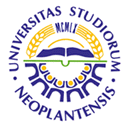 FACULTY OF AGRICULTURE 21000 , TRG DOSITEJA OBRADOVIĆA 8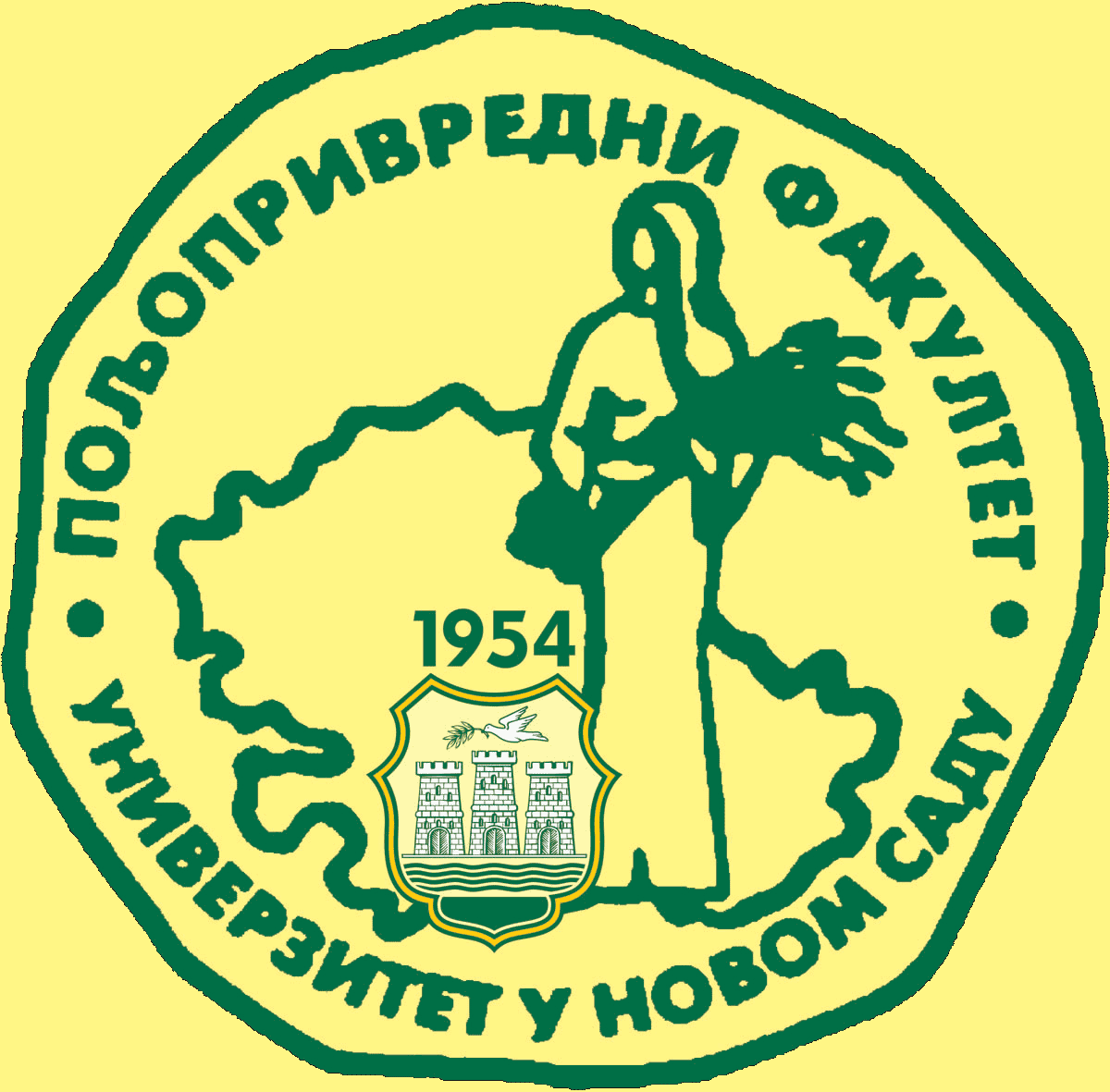 Study Programme AccreditationUNDERGRADUATE ACADEMIC STUDIES                    Landscape ArchitectureTable 5.2 Course specificationTable 5.2 Course specificationTable 5.2 Course specificationCourse:Course:Free hand drawingFree hand drawingFree hand drawingFree hand drawingFree hand drawingFree hand drawingFree hand drawingFree hand drawingFree hand drawingCourse id: 3ОПА1О02Course id: 3ОПА1О02Free hand drawingFree hand drawingFree hand drawingFree hand drawingFree hand drawingFree hand drawingFree hand drawingFree hand drawingFree hand drawingNumber of ECTS: 6Number of ECTS: 6Free hand drawingFree hand drawingFree hand drawingFree hand drawingFree hand drawingFree hand drawingFree hand drawingFree hand drawingFree hand drawingTeacher:Teacher:Aleksandra TišmaAleksandra TišmaAleksandra TišmaAleksandra TišmaAleksandra TišmaAleksandra TišmaAleksandra TišmaAleksandra TišmaAleksandra TišmaCourse statusCourse statusElectiveElectiveElectiveElectiveElectiveElectiveElectiveElectiveElectiveNumber of active teaching classes (weekly)Number of active teaching classes (weekly)Number of active teaching classes (weekly)Number of active teaching classes (weekly)Number of active teaching classes (weekly)Number of active teaching classes (weekly)Number of active teaching classes (weekly)Number of active teaching classes (weekly)Number of active teaching classes (weekly)Number of active teaching classes (weekly)Number of active teaching classes (weekly)Lectures: 2Lectures: 2Practical classes: 2Practical classes: 2Practical classes: 2Other teaching types: -Other teaching types: -Study research work: -Study research work: -Other classes: -Other classes: -Precondition coursesPrecondition coursesNoneNoneNoneNoneNoneNoneNoneNoneNoneEducational goalProviding the basic skills of drawing and displaying a basis of reality. Developing the ability of presenting three-dimensional features in the plane of the sheet paper as a two-dimensional. The development of perception and maturing sense of space and composition.Educational goalProviding the basic skills of drawing and displaying a basis of reality. Developing the ability of presenting three-dimensional features in the plane of the sheet paper as a two-dimensional. The development of perception and maturing sense of space and composition.Educational goalProviding the basic skills of drawing and displaying a basis of reality. Developing the ability of presenting three-dimensional features in the plane of the sheet paper as a two-dimensional. The development of perception and maturing sense of space and composition.Educational goalProviding the basic skills of drawing and displaying a basis of reality. Developing the ability of presenting three-dimensional features in the plane of the sheet paper as a two-dimensional. The development of perception and maturing sense of space and composition.Educational goalProviding the basic skills of drawing and displaying a basis of reality. Developing the ability of presenting three-dimensional features in the plane of the sheet paper as a two-dimensional. The development of perception and maturing sense of space and composition.Educational goalProviding the basic skills of drawing and displaying a basis of reality. Developing the ability of presenting three-dimensional features in the plane of the sheet paper as a two-dimensional. The development of perception and maturing sense of space and composition.Educational goalProviding the basic skills of drawing and displaying a basis of reality. Developing the ability of presenting three-dimensional features in the plane of the sheet paper as a two-dimensional. The development of perception and maturing sense of space and composition.Educational goalProviding the basic skills of drawing and displaying a basis of reality. Developing the ability of presenting three-dimensional features in the plane of the sheet paper as a two-dimensional. The development of perception and maturing sense of space and composition.Educational goalProviding the basic skills of drawing and displaying a basis of reality. Developing the ability of presenting three-dimensional features in the plane of the sheet paper as a two-dimensional. The development of perception and maturing sense of space and composition.Educational goalProviding the basic skills of drawing and displaying a basis of reality. Developing the ability of presenting three-dimensional features in the plane of the sheet paper as a two-dimensional. The development of perception and maturing sense of space and composition.Educational goalProviding the basic skills of drawing and displaying a basis of reality. Developing the ability of presenting three-dimensional features in the plane of the sheet paper as a two-dimensional. The development of perception and maturing sense of space and composition.Educational outcomesGiving ability to students to apply the acquired knowledge and skills in their future independent professional work.Educational outcomesGiving ability to students to apply the acquired knowledge and skills in their future independent professional work.Educational outcomesGiving ability to students to apply the acquired knowledge and skills in their future independent professional work.Educational outcomesGiving ability to students to apply the acquired knowledge and skills in their future independent professional work.Educational outcomesGiving ability to students to apply the acquired knowledge and skills in their future independent professional work.Educational outcomesGiving ability to students to apply the acquired knowledge and skills in their future independent professional work.Educational outcomesGiving ability to students to apply the acquired knowledge and skills in their future independent professional work.Educational outcomesGiving ability to students to apply the acquired knowledge and skills in their future independent professional work.Educational outcomesGiving ability to students to apply the acquired knowledge and skills in their future independent professional work.Educational outcomesGiving ability to students to apply the acquired knowledge and skills in their future independent professional work.Educational outcomesGiving ability to students to apply the acquired knowledge and skills in their future independent professional work.Course contentTheoretical classes:Points, lines, surfaces, directions, angles, cuts. Simple composition according to the viewing and ideas. Structures.Introduction to the fundamentals of perspective drawing, the visual transposition of simple geometric figures. Cube, the ball as a volume. Space, visual composition, proportion, perspective. Drawing, drawing process, drawing resources, pencil, charcoal, ink-shower, pen, brush. Different types of drawings: sketch, croquis, study. Linear drawing, shading.Practical classes:Drawing an abstract composition made of geometric figures: ball, cube, cylinder, cone, pyramid. Drawing on the model of artificial nature, the combination of drapery as a symbol of land field and landscape. Drawing the elements of the furniture: table, chairs, and benches. The organization of space in the drawing. Structures. Volume. The materialization. Introduction to basic drawing techniques.Course contentTheoretical classes:Points, lines, surfaces, directions, angles, cuts. Simple composition according to the viewing and ideas. Structures.Introduction to the fundamentals of perspective drawing, the visual transposition of simple geometric figures. Cube, the ball as a volume. Space, visual composition, proportion, perspective. Drawing, drawing process, drawing resources, pencil, charcoal, ink-shower, pen, brush. Different types of drawings: sketch, croquis, study. Linear drawing, shading.Practical classes:Drawing an abstract composition made of geometric figures: ball, cube, cylinder, cone, pyramid. Drawing on the model of artificial nature, the combination of drapery as a symbol of land field and landscape. Drawing the elements of the furniture: table, chairs, and benches. The organization of space in the drawing. Structures. Volume. The materialization. Introduction to basic drawing techniques.Course contentTheoretical classes:Points, lines, surfaces, directions, angles, cuts. Simple composition according to the viewing and ideas. Structures.Introduction to the fundamentals of perspective drawing, the visual transposition of simple geometric figures. Cube, the ball as a volume. Space, visual composition, proportion, perspective. Drawing, drawing process, drawing resources, pencil, charcoal, ink-shower, pen, brush. Different types of drawings: sketch, croquis, study. Linear drawing, shading.Practical classes:Drawing an abstract composition made of geometric figures: ball, cube, cylinder, cone, pyramid. Drawing on the model of artificial nature, the combination of drapery as a symbol of land field and landscape. Drawing the elements of the furniture: table, chairs, and benches. The organization of space in the drawing. Structures. Volume. The materialization. Introduction to basic drawing techniques.Course contentTheoretical classes:Points, lines, surfaces, directions, angles, cuts. Simple composition according to the viewing and ideas. Structures.Introduction to the fundamentals of perspective drawing, the visual transposition of simple geometric figures. Cube, the ball as a volume. Space, visual composition, proportion, perspective. Drawing, drawing process, drawing resources, pencil, charcoal, ink-shower, pen, brush. Different types of drawings: sketch, croquis, study. Linear drawing, shading.Practical classes:Drawing an abstract composition made of geometric figures: ball, cube, cylinder, cone, pyramid. Drawing on the model of artificial nature, the combination of drapery as a symbol of land field and landscape. Drawing the elements of the furniture: table, chairs, and benches. The organization of space in the drawing. Structures. Volume. The materialization. Introduction to basic drawing techniques.Course contentTheoretical classes:Points, lines, surfaces, directions, angles, cuts. Simple composition according to the viewing and ideas. Structures.Introduction to the fundamentals of perspective drawing, the visual transposition of simple geometric figures. Cube, the ball as a volume. Space, visual composition, proportion, perspective. Drawing, drawing process, drawing resources, pencil, charcoal, ink-shower, pen, brush. Different types of drawings: sketch, croquis, study. Linear drawing, shading.Practical classes:Drawing an abstract composition made of geometric figures: ball, cube, cylinder, cone, pyramid. Drawing on the model of artificial nature, the combination of drapery as a symbol of land field and landscape. Drawing the elements of the furniture: table, chairs, and benches. The organization of space in the drawing. Structures. Volume. The materialization. Introduction to basic drawing techniques.Course contentTheoretical classes:Points, lines, surfaces, directions, angles, cuts. Simple composition according to the viewing and ideas. Structures.Introduction to the fundamentals of perspective drawing, the visual transposition of simple geometric figures. Cube, the ball as a volume. Space, visual composition, proportion, perspective. Drawing, drawing process, drawing resources, pencil, charcoal, ink-shower, pen, brush. Different types of drawings: sketch, croquis, study. Linear drawing, shading.Practical classes:Drawing an abstract composition made of geometric figures: ball, cube, cylinder, cone, pyramid. Drawing on the model of artificial nature, the combination of drapery as a symbol of land field and landscape. Drawing the elements of the furniture: table, chairs, and benches. The organization of space in the drawing. Structures. Volume. The materialization. Introduction to basic drawing techniques.Course contentTheoretical classes:Points, lines, surfaces, directions, angles, cuts. Simple composition according to the viewing and ideas. Structures.Introduction to the fundamentals of perspective drawing, the visual transposition of simple geometric figures. Cube, the ball as a volume. Space, visual composition, proportion, perspective. Drawing, drawing process, drawing resources, pencil, charcoal, ink-shower, pen, brush. Different types of drawings: sketch, croquis, study. Linear drawing, shading.Practical classes:Drawing an abstract composition made of geometric figures: ball, cube, cylinder, cone, pyramid. Drawing on the model of artificial nature, the combination of drapery as a symbol of land field and landscape. Drawing the elements of the furniture: table, chairs, and benches. The organization of space in the drawing. Structures. Volume. The materialization. Introduction to basic drawing techniques.Course contentTheoretical classes:Points, lines, surfaces, directions, angles, cuts. Simple composition according to the viewing and ideas. Structures.Introduction to the fundamentals of perspective drawing, the visual transposition of simple geometric figures. Cube, the ball as a volume. Space, visual composition, proportion, perspective. Drawing, drawing process, drawing resources, pencil, charcoal, ink-shower, pen, brush. Different types of drawings: sketch, croquis, study. Linear drawing, shading.Practical classes:Drawing an abstract composition made of geometric figures: ball, cube, cylinder, cone, pyramid. Drawing on the model of artificial nature, the combination of drapery as a symbol of land field and landscape. Drawing the elements of the furniture: table, chairs, and benches. The organization of space in the drawing. Structures. Volume. The materialization. Introduction to basic drawing techniques.Course contentTheoretical classes:Points, lines, surfaces, directions, angles, cuts. Simple composition according to the viewing and ideas. Structures.Introduction to the fundamentals of perspective drawing, the visual transposition of simple geometric figures. Cube, the ball as a volume. Space, visual composition, proportion, perspective. Drawing, drawing process, drawing resources, pencil, charcoal, ink-shower, pen, brush. Different types of drawings: sketch, croquis, study. Linear drawing, shading.Practical classes:Drawing an abstract composition made of geometric figures: ball, cube, cylinder, cone, pyramid. Drawing on the model of artificial nature, the combination of drapery as a symbol of land field and landscape. Drawing the elements of the furniture: table, chairs, and benches. The organization of space in the drawing. Structures. Volume. The materialization. Introduction to basic drawing techniques.Course contentTheoretical classes:Points, lines, surfaces, directions, angles, cuts. Simple composition according to the viewing and ideas. Structures.Introduction to the fundamentals of perspective drawing, the visual transposition of simple geometric figures. Cube, the ball as a volume. Space, visual composition, proportion, perspective. Drawing, drawing process, drawing resources, pencil, charcoal, ink-shower, pen, brush. Different types of drawings: sketch, croquis, study. Linear drawing, shading.Practical classes:Drawing an abstract composition made of geometric figures: ball, cube, cylinder, cone, pyramid. Drawing on the model of artificial nature, the combination of drapery as a symbol of land field and landscape. Drawing the elements of the furniture: table, chairs, and benches. The organization of space in the drawing. Structures. Volume. The materialization. Introduction to basic drawing techniques.Course contentTheoretical classes:Points, lines, surfaces, directions, angles, cuts. Simple composition according to the viewing and ideas. Structures.Introduction to the fundamentals of perspective drawing, the visual transposition of simple geometric figures. Cube, the ball as a volume. Space, visual composition, proportion, perspective. Drawing, drawing process, drawing resources, pencil, charcoal, ink-shower, pen, brush. Different types of drawings: sketch, croquis, study. Linear drawing, shading.Practical classes:Drawing an abstract composition made of geometric figures: ball, cube, cylinder, cone, pyramid. Drawing on the model of artificial nature, the combination of drapery as a symbol of land field and landscape. Drawing the elements of the furniture: table, chairs, and benches. The organization of space in the drawing. Structures. Volume. The materialization. Introduction to basic drawing techniques.Teaching methodsLectures, exercises, graphic works, consultations.Teaching methodsLectures, exercises, graphic works, consultations.Teaching methodsLectures, exercises, graphic works, consultations.Teaching methodsLectures, exercises, graphic works, consultations.Teaching methodsLectures, exercises, graphic works, consultations.Teaching methodsLectures, exercises, graphic works, consultations.Teaching methodsLectures, exercises, graphic works, consultations.Teaching methodsLectures, exercises, graphic works, consultations.Teaching methodsLectures, exercises, graphic works, consultations.Teaching methodsLectures, exercises, graphic works, consultations.Teaching methodsLectures, exercises, graphic works, consultations.Knowledge evaluation (maximum 100 points)Knowledge evaluation (maximum 100 points)Knowledge evaluation (maximum 100 points)Knowledge evaluation (maximum 100 points)Knowledge evaluation (maximum 100 points)Knowledge evaluation (maximum 100 points)Knowledge evaluation (maximum 100 points)Knowledge evaluation (maximum 100 points)Knowledge evaluation (maximum 100 points)Knowledge evaluation (maximum 100 points)Knowledge evaluation (maximum 100 points)Pre-examination obligationsPre-examination obligationsPre-examination obligationsMandatoryPointsPointsFinal examFinal examMandatoryMandatoryPointsLecture attendanceLecture attendanceLecture attendanceYes55Oral examOral examYesYes30Exercise attendanceExercise attendanceExercise attendanceYes55TOTAL: 100 pointsTOTAL: 100 pointsTOTAL: 100 pointsTOTAL: 100 pointsTOTAL: 100 pointsDesign projectDesign projectDesign projectYes6060TOTAL: 100 pointsTOTAL: 100 pointsTOTAL: 100 pointsTOTAL: 100 pointsTOTAL: 100 pointsLiterature Literature Literature Literature Literature Literature Literature Literature Literature Literature Literature Ord.AuthorAuthorTitleTitleTitlePublisherPublisherPublisherPublisherYearRuskin J.Ruskin J.The Elements of DrawingThe Elements of DrawingThe Elements of DrawingCreateSpaceCreateSpaceCreateSpaceCreateSpace2010UNIVERSITY OF NOVI SADFACULTY OF AGRICULTURE 21000 NOVI SAD, TRG DOSITEJA OBRADOVIĆA 8Study Programme AccreditationUNDERGRADUATE ACADEMIC STUDIES                    Landscape ArchitectureTable 5.2 Course specificationTable 5.2 Course specificationTable 5.2 Course specificationCourse:Course:Active principles of ornamental plantsActive principles of ornamental plantsActive principles of ornamental plantsActive principles of ornamental plantsActive principles of ornamental plantsActive principles of ornamental plantsActive principles of ornamental plantsActive principles of ornamental plantsActive principles of ornamental plantsCourse id: ЗОПА1О03Course id: ЗОПА1О03Active principles of ornamental plantsActive principles of ornamental plantsActive principles of ornamental plantsActive principles of ornamental plantsActive principles of ornamental plantsActive principles of ornamental plantsActive principles of ornamental plantsActive principles of ornamental plantsActive principles of ornamental plantsNumber of ECTS: 6Number of ECTS: 6Active principles of ornamental plantsActive principles of ornamental plantsActive principles of ornamental plantsActive principles of ornamental plantsActive principles of ornamental plantsActive principles of ornamental plantsActive principles of ornamental plantsActive principles of ornamental plantsActive principles of ornamental plantsTeacher:Teacher:Prof. dr Đorđe MalenčićProf. dr Đorđe MalenčićProf. dr Đorđe MalenčićProf. dr Đorđe MalenčićProf. dr Đorđe MalenčićProf. dr Đorđe MalenčićProf. dr Đorđe MalenčićProf. dr Đorđe MalenčićProf. dr Đorđe MalenčićCourse statusCourse statusMandatoryMandatoryMandatoryMandatoryMandatoryMandatoryMandatoryMandatoryMandatoryNumber of active teaching classes (weekly)Number of active teaching classes (weekly)Number of active teaching classes (weekly)Number of active teaching classes (weekly)Number of active teaching classes (weekly)Number of active teaching classes (weekly)Number of active teaching classes (weekly)Number of active teaching classes (weekly)Number of active teaching classes (weekly)Number of active teaching classes (weekly)Number of active teaching classes (weekly)Lectures: 2Lectures: 2Practical classes: 2Practical classes: 2Practical classes: 2Other teaching types: student`s papers (seminar)Other teaching types: student`s papers (seminar)Study research work: -Study research work: -Other classes: -Other classes: -Precondition coursesPrecondition coursesNoneNoneNoneNoneNoneNoneNoneNoneNoneEducational goalTo gain knowledge on molecular aspects of aesthetic characteristics of plants. Study on secondary biomolecules in ornamental plants of interest to their visual attractiveness and aromatic and toxic properties. Educational goalTo gain knowledge on molecular aspects of aesthetic characteristics of plants. Study on secondary biomolecules in ornamental plants of interest to their visual attractiveness and aromatic and toxic properties. Educational goalTo gain knowledge on molecular aspects of aesthetic characteristics of plants. Study on secondary biomolecules in ornamental plants of interest to their visual attractiveness and aromatic and toxic properties. Educational goalTo gain knowledge on molecular aspects of aesthetic characteristics of plants. Study on secondary biomolecules in ornamental plants of interest to their visual attractiveness and aromatic and toxic properties. Educational goalTo gain knowledge on molecular aspects of aesthetic characteristics of plants. Study on secondary biomolecules in ornamental plants of interest to their visual attractiveness and aromatic and toxic properties. Educational goalTo gain knowledge on molecular aspects of aesthetic characteristics of plants. Study on secondary biomolecules in ornamental plants of interest to their visual attractiveness and aromatic and toxic properties. Educational goalTo gain knowledge on molecular aspects of aesthetic characteristics of plants. Study on secondary biomolecules in ornamental plants of interest to their visual attractiveness and aromatic and toxic properties. Educational goalTo gain knowledge on molecular aspects of aesthetic characteristics of plants. Study on secondary biomolecules in ornamental plants of interest to their visual attractiveness and aromatic and toxic properties. Educational goalTo gain knowledge on molecular aspects of aesthetic characteristics of plants. Study on secondary biomolecules in ornamental plants of interest to their visual attractiveness and aromatic and toxic properties. Educational goalTo gain knowledge on molecular aspects of aesthetic characteristics of plants. Study on secondary biomolecules in ornamental plants of interest to their visual attractiveness and aromatic and toxic properties. Educational goalTo gain knowledge on molecular aspects of aesthetic characteristics of plants. Study on secondary biomolecules in ornamental plants of interest to their visual attractiveness and aromatic and toxic properties. Educational outcomesThe contribution of new knowledge in the field of plant biomolecules of interest to ornamental plants.Educational outcomesThe contribution of new knowledge in the field of plant biomolecules of interest to ornamental plants.Educational outcomesThe contribution of new knowledge in the field of plant biomolecules of interest to ornamental plants.Educational outcomesThe contribution of new knowledge in the field of plant biomolecules of interest to ornamental plants.Educational outcomesThe contribution of new knowledge in the field of plant biomolecules of interest to ornamental plants.Educational outcomesThe contribution of new knowledge in the field of plant biomolecules of interest to ornamental plants.Educational outcomesThe contribution of new knowledge in the field of plant biomolecules of interest to ornamental plants.Educational outcomesThe contribution of new knowledge in the field of plant biomolecules of interest to ornamental plants.Educational outcomesThe contribution of new knowledge in the field of plant biomolecules of interest to ornamental plants.Educational outcomesThe contribution of new knowledge in the field of plant biomolecules of interest to ornamental plants.Educational outcomesThe contribution of new knowledge in the field of plant biomolecules of interest to ornamental plants.Course contentTheory: Secondary biomolecules (natural products). Secondary metabolism – acetate, shikimate and mevalonate pathways. Plant phenolics – phenolic acids and phenylpropanoids, coumarines, flavonoids (anthocyanins); Terpenoids – iridoids, mono- and sesquiterpenes (essential oils). Physiological and ecological properties of secondary biomolecules in plants. Biological activity and application in landscape engineering, pharmaceutical, wood and food industry. Natural plant antioxidants. Plant photosynthetic pigments – chlorophylls and carotenoids. Photosynthesis. The roles of colors and scents in plants. Plant toxins with nitrogen. Plant toxins without nitrogen. Practical classes: Determination of essential oil content and composition in different coniferous species. Methods of identification of essential oils. Isolation and determination of total alkaloids in Mahonia fruits. Determination of carotenoids using column chromatography. Isolation and determination of total phenolics and tannins in plant material. Determination of flavonoids using metal complex with AlCl3. Separation of chloroplast pigments and spectrophotometrical measurement of content. Anthocyanins content in flowers of ornamental Salvia species. Field trip (collection of plant material for experimental work, visit to flower market).Course contentTheory: Secondary biomolecules (natural products). Secondary metabolism – acetate, shikimate and mevalonate pathways. Plant phenolics – phenolic acids and phenylpropanoids, coumarines, flavonoids (anthocyanins); Terpenoids – iridoids, mono- and sesquiterpenes (essential oils). Physiological and ecological properties of secondary biomolecules in plants. Biological activity and application in landscape engineering, pharmaceutical, wood and food industry. Natural plant antioxidants. Plant photosynthetic pigments – chlorophylls and carotenoids. Photosynthesis. The roles of colors and scents in plants. Plant toxins with nitrogen. Plant toxins without nitrogen. Practical classes: Determination of essential oil content and composition in different coniferous species. Methods of identification of essential oils. Isolation and determination of total alkaloids in Mahonia fruits. Determination of carotenoids using column chromatography. Isolation and determination of total phenolics and tannins in plant material. Determination of flavonoids using metal complex with AlCl3. Separation of chloroplast pigments and spectrophotometrical measurement of content. Anthocyanins content in flowers of ornamental Salvia species. Field trip (collection of plant material for experimental work, visit to flower market).Course contentTheory: Secondary biomolecules (natural products). Secondary metabolism – acetate, shikimate and mevalonate pathways. Plant phenolics – phenolic acids and phenylpropanoids, coumarines, flavonoids (anthocyanins); Terpenoids – iridoids, mono- and sesquiterpenes (essential oils). Physiological and ecological properties of secondary biomolecules in plants. Biological activity and application in landscape engineering, pharmaceutical, wood and food industry. Natural plant antioxidants. Plant photosynthetic pigments – chlorophylls and carotenoids. Photosynthesis. The roles of colors and scents in plants. Plant toxins with nitrogen. Plant toxins without nitrogen. Practical classes: Determination of essential oil content and composition in different coniferous species. Methods of identification of essential oils. Isolation and determination of total alkaloids in Mahonia fruits. Determination of carotenoids using column chromatography. Isolation and determination of total phenolics and tannins in plant material. Determination of flavonoids using metal complex with AlCl3. Separation of chloroplast pigments and spectrophotometrical measurement of content. Anthocyanins content in flowers of ornamental Salvia species. Field trip (collection of plant material for experimental work, visit to flower market).Course contentTheory: Secondary biomolecules (natural products). Secondary metabolism – acetate, shikimate and mevalonate pathways. Plant phenolics – phenolic acids and phenylpropanoids, coumarines, flavonoids (anthocyanins); Terpenoids – iridoids, mono- and sesquiterpenes (essential oils). Physiological and ecological properties of secondary biomolecules in plants. Biological activity and application in landscape engineering, pharmaceutical, wood and food industry. Natural plant antioxidants. Plant photosynthetic pigments – chlorophylls and carotenoids. Photosynthesis. The roles of colors and scents in plants. Plant toxins with nitrogen. Plant toxins without nitrogen. Practical classes: Determination of essential oil content and composition in different coniferous species. Methods of identification of essential oils. Isolation and determination of total alkaloids in Mahonia fruits. Determination of carotenoids using column chromatography. Isolation and determination of total phenolics and tannins in plant material. Determination of flavonoids using metal complex with AlCl3. Separation of chloroplast pigments and spectrophotometrical measurement of content. Anthocyanins content in flowers of ornamental Salvia species. Field trip (collection of plant material for experimental work, visit to flower market).Course contentTheory: Secondary biomolecules (natural products). Secondary metabolism – acetate, shikimate and mevalonate pathways. Plant phenolics – phenolic acids and phenylpropanoids, coumarines, flavonoids (anthocyanins); Terpenoids – iridoids, mono- and sesquiterpenes (essential oils). Physiological and ecological properties of secondary biomolecules in plants. Biological activity and application in landscape engineering, pharmaceutical, wood and food industry. Natural plant antioxidants. Plant photosynthetic pigments – chlorophylls and carotenoids. Photosynthesis. The roles of colors and scents in plants. Plant toxins with nitrogen. Plant toxins without nitrogen. Practical classes: Determination of essential oil content and composition in different coniferous species. Methods of identification of essential oils. Isolation and determination of total alkaloids in Mahonia fruits. Determination of carotenoids using column chromatography. Isolation and determination of total phenolics and tannins in plant material. Determination of flavonoids using metal complex with AlCl3. Separation of chloroplast pigments and spectrophotometrical measurement of content. Anthocyanins content in flowers of ornamental Salvia species. Field trip (collection of plant material for experimental work, visit to flower market).Course contentTheory: Secondary biomolecules (natural products). Secondary metabolism – acetate, shikimate and mevalonate pathways. Plant phenolics – phenolic acids and phenylpropanoids, coumarines, flavonoids (anthocyanins); Terpenoids – iridoids, mono- and sesquiterpenes (essential oils). Physiological and ecological properties of secondary biomolecules in plants. Biological activity and application in landscape engineering, pharmaceutical, wood and food industry. Natural plant antioxidants. Plant photosynthetic pigments – chlorophylls and carotenoids. Photosynthesis. The roles of colors and scents in plants. Plant toxins with nitrogen. Plant toxins without nitrogen. Practical classes: Determination of essential oil content and composition in different coniferous species. Methods of identification of essential oils. Isolation and determination of total alkaloids in Mahonia fruits. Determination of carotenoids using column chromatography. Isolation and determination of total phenolics and tannins in plant material. Determination of flavonoids using metal complex with AlCl3. Separation of chloroplast pigments and spectrophotometrical measurement of content. Anthocyanins content in flowers of ornamental Salvia species. Field trip (collection of plant material for experimental work, visit to flower market).Course contentTheory: Secondary biomolecules (natural products). Secondary metabolism – acetate, shikimate and mevalonate pathways. Plant phenolics – phenolic acids and phenylpropanoids, coumarines, flavonoids (anthocyanins); Terpenoids – iridoids, mono- and sesquiterpenes (essential oils). Physiological and ecological properties of secondary biomolecules in plants. Biological activity and application in landscape engineering, pharmaceutical, wood and food industry. Natural plant antioxidants. Plant photosynthetic pigments – chlorophylls and carotenoids. Photosynthesis. The roles of colors and scents in plants. Plant toxins with nitrogen. Plant toxins without nitrogen. Practical classes: Determination of essential oil content and composition in different coniferous species. Methods of identification of essential oils. Isolation and determination of total alkaloids in Mahonia fruits. Determination of carotenoids using column chromatography. Isolation and determination of total phenolics and tannins in plant material. Determination of flavonoids using metal complex with AlCl3. Separation of chloroplast pigments and spectrophotometrical measurement of content. Anthocyanins content in flowers of ornamental Salvia species. Field trip (collection of plant material for experimental work, visit to flower market).Course contentTheory: Secondary biomolecules (natural products). Secondary metabolism – acetate, shikimate and mevalonate pathways. Plant phenolics – phenolic acids and phenylpropanoids, coumarines, flavonoids (anthocyanins); Terpenoids – iridoids, mono- and sesquiterpenes (essential oils). Physiological and ecological properties of secondary biomolecules in plants. Biological activity and application in landscape engineering, pharmaceutical, wood and food industry. Natural plant antioxidants. Plant photosynthetic pigments – chlorophylls and carotenoids. Photosynthesis. The roles of colors and scents in plants. Plant toxins with nitrogen. Plant toxins without nitrogen. Practical classes: Determination of essential oil content and composition in different coniferous species. Methods of identification of essential oils. Isolation and determination of total alkaloids in Mahonia fruits. Determination of carotenoids using column chromatography. Isolation and determination of total phenolics and tannins in plant material. Determination of flavonoids using metal complex with AlCl3. Separation of chloroplast pigments and spectrophotometrical measurement of content. Anthocyanins content in flowers of ornamental Salvia species. Field trip (collection of plant material for experimental work, visit to flower market).Course contentTheory: Secondary biomolecules (natural products). Secondary metabolism – acetate, shikimate and mevalonate pathways. Plant phenolics – phenolic acids and phenylpropanoids, coumarines, flavonoids (anthocyanins); Terpenoids – iridoids, mono- and sesquiterpenes (essential oils). Physiological and ecological properties of secondary biomolecules in plants. Biological activity and application in landscape engineering, pharmaceutical, wood and food industry. Natural plant antioxidants. Plant photosynthetic pigments – chlorophylls and carotenoids. Photosynthesis. The roles of colors and scents in plants. Plant toxins with nitrogen. Plant toxins without nitrogen. Practical classes: Determination of essential oil content and composition in different coniferous species. Methods of identification of essential oils. Isolation and determination of total alkaloids in Mahonia fruits. Determination of carotenoids using column chromatography. Isolation and determination of total phenolics and tannins in plant material. Determination of flavonoids using metal complex with AlCl3. Separation of chloroplast pigments and spectrophotometrical measurement of content. Anthocyanins content in flowers of ornamental Salvia species. Field trip (collection of plant material for experimental work, visit to flower market).Course contentTheory: Secondary biomolecules (natural products). Secondary metabolism – acetate, shikimate and mevalonate pathways. Plant phenolics – phenolic acids and phenylpropanoids, coumarines, flavonoids (anthocyanins); Terpenoids – iridoids, mono- and sesquiterpenes (essential oils). Physiological and ecological properties of secondary biomolecules in plants. Biological activity and application in landscape engineering, pharmaceutical, wood and food industry. Natural plant antioxidants. Plant photosynthetic pigments – chlorophylls and carotenoids. Photosynthesis. The roles of colors and scents in plants. Plant toxins with nitrogen. Plant toxins without nitrogen. Practical classes: Determination of essential oil content and composition in different coniferous species. Methods of identification of essential oils. Isolation and determination of total alkaloids in Mahonia fruits. Determination of carotenoids using column chromatography. Isolation and determination of total phenolics and tannins in plant material. Determination of flavonoids using metal complex with AlCl3. Separation of chloroplast pigments and spectrophotometrical measurement of content. Anthocyanins content in flowers of ornamental Salvia species. Field trip (collection of plant material for experimental work, visit to flower market).Course contentTheory: Secondary biomolecules (natural products). Secondary metabolism – acetate, shikimate and mevalonate pathways. Plant phenolics – phenolic acids and phenylpropanoids, coumarines, flavonoids (anthocyanins); Terpenoids – iridoids, mono- and sesquiterpenes (essential oils). Physiological and ecological properties of secondary biomolecules in plants. Biological activity and application in landscape engineering, pharmaceutical, wood and food industry. Natural plant antioxidants. Plant photosynthetic pigments – chlorophylls and carotenoids. Photosynthesis. The roles of colors and scents in plants. Plant toxins with nitrogen. Plant toxins without nitrogen. Practical classes: Determination of essential oil content and composition in different coniferous species. Methods of identification of essential oils. Isolation and determination of total alkaloids in Mahonia fruits. Determination of carotenoids using column chromatography. Isolation and determination of total phenolics and tannins in plant material. Determination of flavonoids using metal complex with AlCl3. Separation of chloroplast pigments and spectrophotometrical measurement of content. Anthocyanins content in flowers of ornamental Salvia species. Field trip (collection of plant material for experimental work, visit to flower market).Teaching methodsLectures, Practical classes, Consultations, field trip, research work (optional)Teaching methodsLectures, Practical classes, Consultations, field trip, research work (optional)Teaching methodsLectures, Practical classes, Consultations, field trip, research work (optional)Teaching methodsLectures, Practical classes, Consultations, field trip, research work (optional)Teaching methodsLectures, Practical classes, Consultations, field trip, research work (optional)Teaching methodsLectures, Practical classes, Consultations, field trip, research work (optional)Teaching methodsLectures, Practical classes, Consultations, field trip, research work (optional)Teaching methodsLectures, Practical classes, Consultations, field trip, research work (optional)Teaching methodsLectures, Practical classes, Consultations, field trip, research work (optional)Teaching methodsLectures, Practical classes, Consultations, field trip, research work (optional)Teaching methodsLectures, Practical classes, Consultations, field trip, research work (optional)Knowledge evaluation (maximum 100 points)Knowledge evaluation (maximum 100 points)Knowledge evaluation (maximum 100 points)Knowledge evaluation (maximum 100 points)Knowledge evaluation (maximum 100 points)Knowledge evaluation (maximum 100 points)Knowledge evaluation (maximum 100 points)Knowledge evaluation (maximum 100 points)Knowledge evaluation (maximum 100 points)Knowledge evaluation (maximum 100 points)Knowledge evaluation (maximum 100 points)Pre-examination obligationsPre-examination obligationsPre-examination obligationsMandatoryPointsPointsFinal examFinal examMandatoryMandatoryPointsLecture attendanceLecture attendanceLecture attendanceYes55Written part of the exam-tasks and theoryWritten part of the exam-tasks and theoryYesYes60Exercise attendanceExercise attendanceExercise attendanceYes55Test, Term paperTest, Term paperTest, Term paperYes3030Literature Literature Literature Literature Literature Literature Literature Literature Literature Literature Literature Ord.AuthorAuthorTitleTitleTitlePublisherPublisherPublisherPublisherYearDr Đorđe Malenčić, dr Milan PopovićDr Đorđe Malenčić, dr Milan PopovićPraktikum iz Biohemije biljaka (Plant biochemistry handbook)Praktikum iz Biohemije biljaka (Plant biochemistry handbook)Praktikum iz Biohemije biljaka (Plant biochemistry handbook)Poljoprivredni fakultet, Novi Sad(Faculty of agriculture, Novi Sad)Poljoprivredni fakultet, Novi Sad(Faculty of agriculture, Novi Sad)Poljoprivredni fakultet, Novi Sad(Faculty of agriculture, Novi Sad)Poljoprivredni fakultet, Novi Sad(Faculty of agriculture, Novi Sad)2011.Milan Popović, Đorđe MalenčićMilan Popović, Đorđe MalenčićAktivni principi ukrasnog bilja (Active principles of ornamental plants)Aktivni principi ukrasnog bilja (Active principles of ornamental plants)Aktivni principi ukrasnog bilja (Active principles of ornamental plants)Poljoprivredni fakultet, Novi Sad(Faculty of agriculture, Novi Sad)Poljoprivredni fakultet, Novi Sad(Faculty of agriculture, Novi Sad)Poljoprivredni fakultet, Novi Sad(Faculty of agriculture, Novi Sad)Poljoprivredni fakultet, Novi Sad(Faculty of agriculture, Novi Sad)2006.Jeffrey B. HarborneJeffrey B. HarborneIntroduction to Ecological biochemistry, 4th editionIntroduction to Ecological biochemistry, 4th editionIntroduction to Ecological biochemistry, 4th editionElsevier, LondonElsevier, LondonElsevier, LondonElsevier, London1994.UNIVERSITY OF NOVI SADFACULTY OF AGRICULTURE 21000 NOVI SAD, TRG DOSITEJA OBRADOVIĆA 8Study Programme AccreditationUNDERGRADUATE ACADEMIC STUDIES                                          Landscape architectureTable 5.2 Course specificationTable 5.2 Course specificationTable 5.2 Course specificationCourse:Course:Plant PhysiologyPlant PhysiologyPlant PhysiologyPlant PhysiologyPlant PhysiologyPlant PhysiologyPlant PhysiologyPlant PhysiologyPlant PhysiologyCourse id:Course id:3OPA1O043OPA1O043OPA1O043OPA1O043OPA1O043OPA1O043OPA1O043OPA1O043OPA1O04Number of ECTS:Number of ECTS:555555555Teacher:Teacher:Ivana V. MaksimovićMarina I. Putnik- DelićIvana V. MaksimovićMarina I. Putnik- DelićIvana V. MaksimovićMarina I. Putnik- DelićIvana V. MaksimovićMarina I. Putnik- DelićIvana V. MaksimovićMarina I. Putnik- DelićIvana V. MaksimovićMarina I. Putnik- DelićIvana V. MaksimovićMarina I. Putnik- DelićIvana V. MaksimovićMarina I. Putnik- DelićIvana V. MaksimovićMarina I. Putnik- DelićCourse statusCourse statusMandatory/Elective : MandatoryMandatory/Elective : MandatoryMandatory/Elective : MandatoryMandatory/Elective : MandatoryMandatory/Elective : MandatoryMandatory/Elective : MandatoryMandatory/Elective : MandatoryMandatory/Elective : MandatoryMandatory/Elective : MandatoryNumber of active teaching classes (weekly)Number of active teaching classes (weekly)Number of active teaching classes (weekly)Number of active teaching classes (weekly)Number of active teaching classes (weekly)Number of active teaching classes (weekly)Number of active teaching classes (weekly)Number of active teaching classes (weekly)Number of active teaching classes (weekly)Number of active teaching classes (weekly)Number of active teaching classes (weekly)Lectures: 4x15=60Lectures: 4x15=60Practical classes: 45Practical classes: 45Practical classes: 45Other teaching types Other teaching types Study research work:Study research work:Other classes:Other classes:Precondition coursesPrecondition coursesNoneNoneNoneNoneNoneNoneNoneNoneNoneEducational goalThe aim of the course is to provide students with knowledge about the functioning of the organism of higher plants, as well as on the impact of environmental factors on physiological processes. Also, students will learn how and to what extent certain physiological processes can be controlled, which is important for agricultural production.Educational goalThe aim of the course is to provide students with knowledge about the functioning of the organism of higher plants, as well as on the impact of environmental factors on physiological processes. Also, students will learn how and to what extent certain physiological processes can be controlled, which is important for agricultural production.Educational goalThe aim of the course is to provide students with knowledge about the functioning of the organism of higher plants, as well as on the impact of environmental factors on physiological processes. Also, students will learn how and to what extent certain physiological processes can be controlled, which is important for agricultural production.Educational goalThe aim of the course is to provide students with knowledge about the functioning of the organism of higher plants, as well as on the impact of environmental factors on physiological processes. Also, students will learn how and to what extent certain physiological processes can be controlled, which is important for agricultural production.Educational goalThe aim of the course is to provide students with knowledge about the functioning of the organism of higher plants, as well as on the impact of environmental factors on physiological processes. Also, students will learn how and to what extent certain physiological processes can be controlled, which is important for agricultural production.Educational goalThe aim of the course is to provide students with knowledge about the functioning of the organism of higher plants, as well as on the impact of environmental factors on physiological processes. Also, students will learn how and to what extent certain physiological processes can be controlled, which is important for agricultural production.Educational goalThe aim of the course is to provide students with knowledge about the functioning of the organism of higher plants, as well as on the impact of environmental factors on physiological processes. Also, students will learn how and to what extent certain physiological processes can be controlled, which is important for agricultural production.Educational goalThe aim of the course is to provide students with knowledge about the functioning of the organism of higher plants, as well as on the impact of environmental factors on physiological processes. Also, students will learn how and to what extent certain physiological processes can be controlled, which is important for agricultural production.Educational goalThe aim of the course is to provide students with knowledge about the functioning of the organism of higher plants, as well as on the impact of environmental factors on physiological processes. Also, students will learn how and to what extent certain physiological processes can be controlled, which is important for agricultural production.Educational goalThe aim of the course is to provide students with knowledge about the functioning of the organism of higher plants, as well as on the impact of environmental factors on physiological processes. Also, students will learn how and to what extent certain physiological processes can be controlled, which is important for agricultural production.Educational goalThe aim of the course is to provide students with knowledge about the functioning of the organism of higher plants, as well as on the impact of environmental factors on physiological processes. Also, students will learn how and to what extent certain physiological processes can be controlled, which is important for agricultural production.Educational outcomesThe outcome is knowledge about physiological processes in higher plants and abiotic and biotic factors affecting them, with the aim to apply this knowledge in practice. Educational outcomesThe outcome is knowledge about physiological processes in higher plants and abiotic and biotic factors affecting them, with the aim to apply this knowledge in practice. Educational outcomesThe outcome is knowledge about physiological processes in higher plants and abiotic and biotic factors affecting them, with the aim to apply this knowledge in practice. Educational outcomesThe outcome is knowledge about physiological processes in higher plants and abiotic and biotic factors affecting them, with the aim to apply this knowledge in practice. Educational outcomesThe outcome is knowledge about physiological processes in higher plants and abiotic and biotic factors affecting them, with the aim to apply this knowledge in practice. Educational outcomesThe outcome is knowledge about physiological processes in higher plants and abiotic and biotic factors affecting them, with the aim to apply this knowledge in practice. Educational outcomesThe outcome is knowledge about physiological processes in higher plants and abiotic and biotic factors affecting them, with the aim to apply this knowledge in practice. Educational outcomesThe outcome is knowledge about physiological processes in higher plants and abiotic and biotic factors affecting them, with the aim to apply this knowledge in practice. Educational outcomesThe outcome is knowledge about physiological processes in higher plants and abiotic and biotic factors affecting them, with the aim to apply this knowledge in practice. Educational outcomesThe outcome is knowledge about physiological processes in higher plants and abiotic and biotic factors affecting them, with the aim to apply this knowledge in practice. Educational outcomesThe outcome is knowledge about physiological processes in higher plants and abiotic and biotic factors affecting them, with the aim to apply this knowledge in practice. Course contentLecturesPhysiology of plant cells: types, structure, compartimentality. Biomembranes. Organelles, microbodies, cytoskeleton. Chemical and physical properties of plant cells. Tissue culture or cells. Water regime: features, uptake, transport and transpiration. Factors affecting water regime. Plant water requirements, the impact of the lack of water, mineral nutrition: Content, classification and physiological role of essential and useful elements in plants. Mechanism of the uptake and transport of mineral nutrients and organic compounds. Mineral nutrition and yield. Photosynthesis: importance, photosynthetic pigments, absorption and transformation of light. Photophosphorilation. C3, C4 and CAM photosynthetic paths. Photorespiration. Transport of assimilates. Photosynthesis and yield. Respiration: Glycolysis, Krebs cycle, oxidative phosphorylation, energy balance. Alternative pathways and ecology of respiration, growth and differentiation: phytohormones, cell growth and development. Biological rhythms, differentiation, correlations, abscission, senescence and death. Seed physiology: Pollen, pollination, fertilization. Regulation of seed and fruit development. Seed germination and factors affecting it. Practical workContents of practical work accompanies lectures (Physiology of the cell, water regime, mineral nutrition, photosynthesis, respiration and enzymes, growth and development)Course contentLecturesPhysiology of plant cells: types, structure, compartimentality. Biomembranes. Organelles, microbodies, cytoskeleton. Chemical and physical properties of plant cells. Tissue culture or cells. Water regime: features, uptake, transport and transpiration. Factors affecting water regime. Plant water requirements, the impact of the lack of water, mineral nutrition: Content, classification and physiological role of essential and useful elements in plants. Mechanism of the uptake and transport of mineral nutrients and organic compounds. Mineral nutrition and yield. Photosynthesis: importance, photosynthetic pigments, absorption and transformation of light. Photophosphorilation. C3, C4 and CAM photosynthetic paths. Photorespiration. Transport of assimilates. Photosynthesis and yield. Respiration: Glycolysis, Krebs cycle, oxidative phosphorylation, energy balance. Alternative pathways and ecology of respiration, growth and differentiation: phytohormones, cell growth and development. Biological rhythms, differentiation, correlations, abscission, senescence and death. Seed physiology: Pollen, pollination, fertilization. Regulation of seed and fruit development. Seed germination and factors affecting it. Practical workContents of practical work accompanies lectures (Physiology of the cell, water regime, mineral nutrition, photosynthesis, respiration and enzymes, growth and development)Course contentLecturesPhysiology of plant cells: types, structure, compartimentality. Biomembranes. Organelles, microbodies, cytoskeleton. Chemical and physical properties of plant cells. Tissue culture or cells. Water regime: features, uptake, transport and transpiration. Factors affecting water regime. Plant water requirements, the impact of the lack of water, mineral nutrition: Content, classification and physiological role of essential and useful elements in plants. Mechanism of the uptake and transport of mineral nutrients and organic compounds. Mineral nutrition and yield. Photosynthesis: importance, photosynthetic pigments, absorption and transformation of light. Photophosphorilation. C3, C4 and CAM photosynthetic paths. Photorespiration. Transport of assimilates. Photosynthesis and yield. Respiration: Glycolysis, Krebs cycle, oxidative phosphorylation, energy balance. Alternative pathways and ecology of respiration, growth and differentiation: phytohormones, cell growth and development. Biological rhythms, differentiation, correlations, abscission, senescence and death. Seed physiology: Pollen, pollination, fertilization. Regulation of seed and fruit development. Seed germination and factors affecting it. Practical workContents of practical work accompanies lectures (Physiology of the cell, water regime, mineral nutrition, photosynthesis, respiration and enzymes, growth and development)Course contentLecturesPhysiology of plant cells: types, structure, compartimentality. Biomembranes. Organelles, microbodies, cytoskeleton. Chemical and physical properties of plant cells. Tissue culture or cells. Water regime: features, uptake, transport and transpiration. Factors affecting water regime. Plant water requirements, the impact of the lack of water, mineral nutrition: Content, classification and physiological role of essential and useful elements in plants. Mechanism of the uptake and transport of mineral nutrients and organic compounds. Mineral nutrition and yield. Photosynthesis: importance, photosynthetic pigments, absorption and transformation of light. Photophosphorilation. C3, C4 and CAM photosynthetic paths. Photorespiration. Transport of assimilates. Photosynthesis and yield. Respiration: Glycolysis, Krebs cycle, oxidative phosphorylation, energy balance. Alternative pathways and ecology of respiration, growth and differentiation: phytohormones, cell growth and development. Biological rhythms, differentiation, correlations, abscission, senescence and death. Seed physiology: Pollen, pollination, fertilization. Regulation of seed and fruit development. Seed germination and factors affecting it. Practical workContents of practical work accompanies lectures (Physiology of the cell, water regime, mineral nutrition, photosynthesis, respiration and enzymes, growth and development)Course contentLecturesPhysiology of plant cells: types, structure, compartimentality. Biomembranes. Organelles, microbodies, cytoskeleton. Chemical and physical properties of plant cells. Tissue culture or cells. Water regime: features, uptake, transport and transpiration. Factors affecting water regime. Plant water requirements, the impact of the lack of water, mineral nutrition: Content, classification and physiological role of essential and useful elements in plants. Mechanism of the uptake and transport of mineral nutrients and organic compounds. Mineral nutrition and yield. Photosynthesis: importance, photosynthetic pigments, absorption and transformation of light. Photophosphorilation. C3, C4 and CAM photosynthetic paths. Photorespiration. Transport of assimilates. Photosynthesis and yield. Respiration: Glycolysis, Krebs cycle, oxidative phosphorylation, energy balance. Alternative pathways and ecology of respiration, growth and differentiation: phytohormones, cell growth and development. Biological rhythms, differentiation, correlations, abscission, senescence and death. Seed physiology: Pollen, pollination, fertilization. Regulation of seed and fruit development. Seed germination and factors affecting it. Practical workContents of practical work accompanies lectures (Physiology of the cell, water regime, mineral nutrition, photosynthesis, respiration and enzymes, growth and development)Course contentLecturesPhysiology of plant cells: types, structure, compartimentality. Biomembranes. Organelles, microbodies, cytoskeleton. Chemical and physical properties of plant cells. Tissue culture or cells. Water regime: features, uptake, transport and transpiration. Factors affecting water regime. Plant water requirements, the impact of the lack of water, mineral nutrition: Content, classification and physiological role of essential and useful elements in plants. Mechanism of the uptake and transport of mineral nutrients and organic compounds. Mineral nutrition and yield. Photosynthesis: importance, photosynthetic pigments, absorption and transformation of light. Photophosphorilation. C3, C4 and CAM photosynthetic paths. Photorespiration. Transport of assimilates. Photosynthesis and yield. Respiration: Glycolysis, Krebs cycle, oxidative phosphorylation, energy balance. Alternative pathways and ecology of respiration, growth and differentiation: phytohormones, cell growth and development. Biological rhythms, differentiation, correlations, abscission, senescence and death. Seed physiology: Pollen, pollination, fertilization. Regulation of seed and fruit development. Seed germination and factors affecting it. Practical workContents of practical work accompanies lectures (Physiology of the cell, water regime, mineral nutrition, photosynthesis, respiration and enzymes, growth and development)Course contentLecturesPhysiology of plant cells: types, structure, compartimentality. Biomembranes. Organelles, microbodies, cytoskeleton. Chemical and physical properties of plant cells. Tissue culture or cells. Water regime: features, uptake, transport and transpiration. Factors affecting water regime. Plant water requirements, the impact of the lack of water, mineral nutrition: Content, classification and physiological role of essential and useful elements in plants. Mechanism of the uptake and transport of mineral nutrients and organic compounds. Mineral nutrition and yield. Photosynthesis: importance, photosynthetic pigments, absorption and transformation of light. Photophosphorilation. C3, C4 and CAM photosynthetic paths. Photorespiration. Transport of assimilates. Photosynthesis and yield. Respiration: Glycolysis, Krebs cycle, oxidative phosphorylation, energy balance. Alternative pathways and ecology of respiration, growth and differentiation: phytohormones, cell growth and development. Biological rhythms, differentiation, correlations, abscission, senescence and death. Seed physiology: Pollen, pollination, fertilization. Regulation of seed and fruit development. Seed germination and factors affecting it. Practical workContents of practical work accompanies lectures (Physiology of the cell, water regime, mineral nutrition, photosynthesis, respiration and enzymes, growth and development)Course contentLecturesPhysiology of plant cells: types, structure, compartimentality. Biomembranes. Organelles, microbodies, cytoskeleton. Chemical and physical properties of plant cells. Tissue culture or cells. Water regime: features, uptake, transport and transpiration. Factors affecting water regime. Plant water requirements, the impact of the lack of water, mineral nutrition: Content, classification and physiological role of essential and useful elements in plants. Mechanism of the uptake and transport of mineral nutrients and organic compounds. Mineral nutrition and yield. Photosynthesis: importance, photosynthetic pigments, absorption and transformation of light. Photophosphorilation. C3, C4 and CAM photosynthetic paths. Photorespiration. Transport of assimilates. Photosynthesis and yield. Respiration: Glycolysis, Krebs cycle, oxidative phosphorylation, energy balance. Alternative pathways and ecology of respiration, growth and differentiation: phytohormones, cell growth and development. Biological rhythms, differentiation, correlations, abscission, senescence and death. Seed physiology: Pollen, pollination, fertilization. Regulation of seed and fruit development. Seed germination and factors affecting it. Practical workContents of practical work accompanies lectures (Physiology of the cell, water regime, mineral nutrition, photosynthesis, respiration and enzymes, growth and development)Course contentLecturesPhysiology of plant cells: types, structure, compartimentality. Biomembranes. Organelles, microbodies, cytoskeleton. Chemical and physical properties of plant cells. Tissue culture or cells. Water regime: features, uptake, transport and transpiration. Factors affecting water regime. Plant water requirements, the impact of the lack of water, mineral nutrition: Content, classification and physiological role of essential and useful elements in plants. Mechanism of the uptake and transport of mineral nutrients and organic compounds. Mineral nutrition and yield. Photosynthesis: importance, photosynthetic pigments, absorption and transformation of light. Photophosphorilation. C3, C4 and CAM photosynthetic paths. Photorespiration. Transport of assimilates. Photosynthesis and yield. Respiration: Glycolysis, Krebs cycle, oxidative phosphorylation, energy balance. Alternative pathways and ecology of respiration, growth and differentiation: phytohormones, cell growth and development. Biological rhythms, differentiation, correlations, abscission, senescence and death. Seed physiology: Pollen, pollination, fertilization. Regulation of seed and fruit development. Seed germination and factors affecting it. Practical workContents of practical work accompanies lectures (Physiology of the cell, water regime, mineral nutrition, photosynthesis, respiration and enzymes, growth and development)Course contentLecturesPhysiology of plant cells: types, structure, compartimentality. Biomembranes. Organelles, microbodies, cytoskeleton. Chemical and physical properties of plant cells. Tissue culture or cells. Water regime: features, uptake, transport and transpiration. Factors affecting water regime. Plant water requirements, the impact of the lack of water, mineral nutrition: Content, classification and physiological role of essential and useful elements in plants. Mechanism of the uptake and transport of mineral nutrients and organic compounds. Mineral nutrition and yield. Photosynthesis: importance, photosynthetic pigments, absorption and transformation of light. Photophosphorilation. C3, C4 and CAM photosynthetic paths. Photorespiration. Transport of assimilates. Photosynthesis and yield. Respiration: Glycolysis, Krebs cycle, oxidative phosphorylation, energy balance. Alternative pathways and ecology of respiration, growth and differentiation: phytohormones, cell growth and development. Biological rhythms, differentiation, correlations, abscission, senescence and death. Seed physiology: Pollen, pollination, fertilization. Regulation of seed and fruit development. Seed germination and factors affecting it. Practical workContents of practical work accompanies lectures (Physiology of the cell, water regime, mineral nutrition, photosynthesis, respiration and enzymes, growth and development)Course contentLecturesPhysiology of plant cells: types, structure, compartimentality. Biomembranes. Organelles, microbodies, cytoskeleton. Chemical and physical properties of plant cells. Tissue culture or cells. Water regime: features, uptake, transport and transpiration. Factors affecting water regime. Plant water requirements, the impact of the lack of water, mineral nutrition: Content, classification and physiological role of essential and useful elements in plants. Mechanism of the uptake and transport of mineral nutrients and organic compounds. Mineral nutrition and yield. Photosynthesis: importance, photosynthetic pigments, absorption and transformation of light. Photophosphorilation. C3, C4 and CAM photosynthetic paths. Photorespiration. Transport of assimilates. Photosynthesis and yield. Respiration: Glycolysis, Krebs cycle, oxidative phosphorylation, energy balance. Alternative pathways and ecology of respiration, growth and differentiation: phytohormones, cell growth and development. Biological rhythms, differentiation, correlations, abscission, senescence and death. Seed physiology: Pollen, pollination, fertilization. Regulation of seed and fruit development. Seed germination and factors affecting it. Practical workContents of practical work accompanies lectures (Physiology of the cell, water regime, mineral nutrition, photosynthesis, respiration and enzymes, growth and development)Teaching methods: Lectures Teaching methods: Lectures Teaching methods: Lectures Teaching methods: Lectures Teaching methods: Lectures Teaching methods: Lectures Teaching methods: Lectures Teaching methods: Lectures Teaching methods: Lectures Teaching methods: Lectures Teaching methods: Lectures Knowledge evaluation (maximum 100 points)Knowledge evaluation (maximum 100 points)Knowledge evaluation (maximum 100 points)Knowledge evaluation (maximum 100 points)Knowledge evaluation (maximum 100 points)Knowledge evaluation (maximum 100 points)Knowledge evaluation (maximum 100 points)Knowledge evaluation (maximum 100 points)Knowledge evaluation (maximum 100 points)Knowledge evaluation (maximum 100 points)Knowledge evaluation (maximum 100 points)Pre-examination obligationsPre-examination obligationsPre-examination obligationsMandatoryPointsPointsFinal exam (izabrati)Final exam (izabrati)MandatoryMandatoryPointsWritten entrance-examWritten entrance-examWritten entrance-examYes2020Theoretical part of the exam/Oral part of the examTheoretical part of the exam/Oral part of the examYesYes40TestTestTestNo2x152x15Exercise attendanceExercise attendanceExercise attendanceYesTerm paperTerm paperTerm paperNo1010Literature Literature Literature Literature Literature Literature Literature Literature Literature Literature Literature Ord.AuthorAuthorTitleTitleTitlePublisherPublisherPublisherPublisherYearKastori R, Maksimović I Kastori R, Maksimović I Ishrana biljakaIshrana biljakaIshrana biljakaVojvođanska akademija naukaVojvođanska akademija naukaVojvođanska akademija naukaVojvođanska akademija nauka2008Maksimović I, Pajević S. Maksimović I, Pajević S. Praktikum iz fiziologija biljakaPraktikum iz fiziologija biljakaPraktikum iz fiziologija biljakaPoljoprivredni fakultet i Prirodno-matematički fakultet, Novi SadPoljoprivredni fakultet i Prirodno-matematički fakultet, Novi SadPoljoprivredni fakultet i Prirodno-matematički fakultet, Novi SadPoljoprivredni fakultet i Prirodno-matematički fakultet, Novi Sad2002Lincoln Taiz and Eduardo ZeigerLincoln Taiz and Eduardo ZeigerPlant Physiology, Fifth EditionPlant Physiology, Fifth EditionPlant Physiology, Fifth EditionSinauer AssociatesSinauer AssociatesSinauer AssociatesSinauer Associates2010UNIVERSITY OF NOVI SADFACULTY OF AGRICULTURE 21000 NOVI SAD, TRG DOSITEJA OBRADOVIĆA 8Study Programme AccreditationUNDERGRADUATE STUDIES OF Landscape architectureCourse:Course:The basics of architectureThe basics of architectureThe basics of architectureThe basics of architectureThe basics of architectureThe basics of architectureThe basics of architectureThe basics of architectureThe basics of architectureCourse id: Course id: The basics of architectureThe basics of architectureThe basics of architectureThe basics of architectureThe basics of architectureThe basics of architectureThe basics of architectureThe basics of architectureThe basics of architectureNumber of ECTS: 6Number of ECTS: 6The basics of architectureThe basics of architectureThe basics of architectureThe basics of architectureThe basics of architectureThe basics of architectureThe basics of architectureThe basics of architectureThe basics of architectureTeacher:Teacher:Ass. Professor  Ksenija HielAss. Professor  Ksenija HielAss. Professor  Ksenija HielAss. Professor  Ksenija HielAss. Professor  Ksenija HielAss. Professor  Ksenija HielAss. Professor  Ksenija HielAss. Professor  Ksenija HielAss. Professor  Ksenija HielCourse statusCourse statusMandatoryMandatoryMandatoryMandatoryMandatoryMandatoryMandatoryMandatoryMandatoryNumber of active teaching classes (weekly)Number of active teaching classes (weekly)Number of active teaching classes (weekly)Number of active teaching classes (weekly)Number of active teaching classes (weekly)Number of active teaching classes (weekly)Number of active teaching classes (weekly)Number of active teaching classes (weekly)Number of active teaching classes (weekly)Number of active teaching classes (weekly)Number of active teaching classes (weekly)Lectures: 3Lectures: 3Practical classes: 3Practical classes: 3Practical classes: 3Other teaching types: Other teaching types: Study research work: Study research work: Other classes: 2Other classes: 2Precondition coursesPrecondition coursesNoneNoneNoneNoneNoneNoneNoneNoneNoneEducational goalIntroducing students to the basics of architecture and principles of making technical drawing as a means and basic tools of engineering expression. Overcoming the sense of dimensional and functional aspects of different spatial levels from a subject to  a landscape space. Mastering the theoretical and practical basis of simple functional program of architectural space and introducing students to the issues of architectural typologies.Educational goalIntroducing students to the basics of architecture and principles of making technical drawing as a means and basic tools of engineering expression. Overcoming the sense of dimensional and functional aspects of different spatial levels from a subject to  a landscape space. Mastering the theoretical and practical basis of simple functional program of architectural space and introducing students to the issues of architectural typologies.Educational goalIntroducing students to the basics of architecture and principles of making technical drawing as a means and basic tools of engineering expression. Overcoming the sense of dimensional and functional aspects of different spatial levels from a subject to  a landscape space. Mastering the theoretical and practical basis of simple functional program of architectural space and introducing students to the issues of architectural typologies.Educational goalIntroducing students to the basics of architecture and principles of making technical drawing as a means and basic tools of engineering expression. Overcoming the sense of dimensional and functional aspects of different spatial levels from a subject to  a landscape space. Mastering the theoretical and practical basis of simple functional program of architectural space and introducing students to the issues of architectural typologies.Educational goalIntroducing students to the basics of architecture and principles of making technical drawing as a means and basic tools of engineering expression. Overcoming the sense of dimensional and functional aspects of different spatial levels from a subject to  a landscape space. Mastering the theoretical and practical basis of simple functional program of architectural space and introducing students to the issues of architectural typologies.Educational goalIntroducing students to the basics of architecture and principles of making technical drawing as a means and basic tools of engineering expression. Overcoming the sense of dimensional and functional aspects of different spatial levels from a subject to  a landscape space. Mastering the theoretical and practical basis of simple functional program of architectural space and introducing students to the issues of architectural typologies.Educational goalIntroducing students to the basics of architecture and principles of making technical drawing as a means and basic tools of engineering expression. Overcoming the sense of dimensional and functional aspects of different spatial levels from a subject to  a landscape space. Mastering the theoretical and practical basis of simple functional program of architectural space and introducing students to the issues of architectural typologies.Educational goalIntroducing students to the basics of architecture and principles of making technical drawing as a means and basic tools of engineering expression. Overcoming the sense of dimensional and functional aspects of different spatial levels from a subject to  a landscape space. Mastering the theoretical and practical basis of simple functional program of architectural space and introducing students to the issues of architectural typologies.Educational goalIntroducing students to the basics of architecture and principles of making technical drawing as a means and basic tools of engineering expression. Overcoming the sense of dimensional and functional aspects of different spatial levels from a subject to  a landscape space. Mastering the theoretical and practical basis of simple functional program of architectural space and introducing students to the issues of architectural typologies.Educational goalIntroducing students to the basics of architecture and principles of making technical drawing as a means and basic tools of engineering expression. Overcoming the sense of dimensional and functional aspects of different spatial levels from a subject to  a landscape space. Mastering the theoretical and practical basis of simple functional program of architectural space and introducing students to the issues of architectural typologies.Educational goalIntroducing students to the basics of architecture and principles of making technical drawing as a means and basic tools of engineering expression. Overcoming the sense of dimensional and functional aspects of different spatial levels from a subject to  a landscape space. Mastering the theoretical and practical basis of simple functional program of architectural space and introducing students to the issues of architectural typologies.Educational outcomesThe possibility of adequate application of knowledge acquired in the process of architectural analysis and synthesis of a functional simple technological solutions within the architectural design.Educational outcomesThe possibility of adequate application of knowledge acquired in the process of architectural analysis and synthesis of a functional simple technological solutions within the architectural design.Educational outcomesThe possibility of adequate application of knowledge acquired in the process of architectural analysis and synthesis of a functional simple technological solutions within the architectural design.Educational outcomesThe possibility of adequate application of knowledge acquired in the process of architectural analysis and synthesis of a functional simple technological solutions within the architectural design.Educational outcomesThe possibility of adequate application of knowledge acquired in the process of architectural analysis and synthesis of a functional simple technological solutions within the architectural design.Educational outcomesThe possibility of adequate application of knowledge acquired in the process of architectural analysis and synthesis of a functional simple technological solutions within the architectural design.Educational outcomesThe possibility of adequate application of knowledge acquired in the process of architectural analysis and synthesis of a functional simple technological solutions within the architectural design.Educational outcomesThe possibility of adequate application of knowledge acquired in the process of architectural analysis and synthesis of a functional simple technological solutions within the architectural design.Educational outcomesThe possibility of adequate application of knowledge acquired in the process of architectural analysis and synthesis of a functional simple technological solutions within the architectural design.Educational outcomesThe possibility of adequate application of knowledge acquired in the process of architectural analysis and synthesis of a functional simple technological solutions within the architectural design.Educational outcomesThe possibility of adequate application of knowledge acquired in the process of architectural analysis and synthesis of a functional simple technological solutions within the architectural design.Course contentTheory:  Defining the architecture and the built environment from the first historical forms to modern achievements of "smart house". Technical drawing as a primary means of communication and expression in engineering disciplines. Types of facilities and technical drawings from spatial plans to a detail. Dimensions, proportions and scales using in architecture and landscape architecture (anthropology, ergonomics, physicality, module, etc.). Functions and functional processes and programs in the spaces. Influential force in architecture and their importance in the process of creating the built environment.Practical classes:  Through graphics and essays - Mastering the process of measuring and designing a basic functional housing program in architecture. Technical drawings and presentation of certain spatial levels and their components. Implementation of architectural space and functional analysis of the program in order to obtain adequate synthesis, as groundwork for architectural design.Course contentTheory:  Defining the architecture and the built environment from the first historical forms to modern achievements of "smart house". Technical drawing as a primary means of communication and expression in engineering disciplines. Types of facilities and technical drawings from spatial plans to a detail. Dimensions, proportions and scales using in architecture and landscape architecture (anthropology, ergonomics, physicality, module, etc.). Functions and functional processes and programs in the spaces. Influential force in architecture and their importance in the process of creating the built environment.Practical classes:  Through graphics and essays - Mastering the process of measuring and designing a basic functional housing program in architecture. Technical drawings and presentation of certain spatial levels and their components. Implementation of architectural space and functional analysis of the program in order to obtain adequate synthesis, as groundwork for architectural design.Course contentTheory:  Defining the architecture and the built environment from the first historical forms to modern achievements of "smart house". Technical drawing as a primary means of communication and expression in engineering disciplines. Types of facilities and technical drawings from spatial plans to a detail. Dimensions, proportions and scales using in architecture and landscape architecture (anthropology, ergonomics, physicality, module, etc.). Functions and functional processes and programs in the spaces. Influential force in architecture and their importance in the process of creating the built environment.Practical classes:  Through graphics and essays - Mastering the process of measuring and designing a basic functional housing program in architecture. Technical drawings and presentation of certain spatial levels and their components. Implementation of architectural space and functional analysis of the program in order to obtain adequate synthesis, as groundwork for architectural design.Course contentTheory:  Defining the architecture and the built environment from the first historical forms to modern achievements of "smart house". Technical drawing as a primary means of communication and expression in engineering disciplines. Types of facilities and technical drawings from spatial plans to a detail. Dimensions, proportions and scales using in architecture and landscape architecture (anthropology, ergonomics, physicality, module, etc.). Functions and functional processes and programs in the spaces. Influential force in architecture and their importance in the process of creating the built environment.Practical classes:  Through graphics and essays - Mastering the process of measuring and designing a basic functional housing program in architecture. Technical drawings and presentation of certain spatial levels and their components. Implementation of architectural space and functional analysis of the program in order to obtain adequate synthesis, as groundwork for architectural design.Course contentTheory:  Defining the architecture and the built environment from the first historical forms to modern achievements of "smart house". Technical drawing as a primary means of communication and expression in engineering disciplines. Types of facilities and technical drawings from spatial plans to a detail. Dimensions, proportions and scales using in architecture and landscape architecture (anthropology, ergonomics, physicality, module, etc.). Functions and functional processes and programs in the spaces. Influential force in architecture and their importance in the process of creating the built environment.Practical classes:  Through graphics and essays - Mastering the process of measuring and designing a basic functional housing program in architecture. Technical drawings and presentation of certain spatial levels and their components. Implementation of architectural space and functional analysis of the program in order to obtain adequate synthesis, as groundwork for architectural design.Course contentTheory:  Defining the architecture and the built environment from the first historical forms to modern achievements of "smart house". Technical drawing as a primary means of communication and expression in engineering disciplines. Types of facilities and technical drawings from spatial plans to a detail. Dimensions, proportions and scales using in architecture and landscape architecture (anthropology, ergonomics, physicality, module, etc.). Functions and functional processes and programs in the spaces. Influential force in architecture and their importance in the process of creating the built environment.Practical classes:  Through graphics and essays - Mastering the process of measuring and designing a basic functional housing program in architecture. Technical drawings and presentation of certain spatial levels and their components. Implementation of architectural space and functional analysis of the program in order to obtain adequate synthesis, as groundwork for architectural design.Course contentTheory:  Defining the architecture and the built environment from the first historical forms to modern achievements of "smart house". Technical drawing as a primary means of communication and expression in engineering disciplines. Types of facilities and technical drawings from spatial plans to a detail. Dimensions, proportions and scales using in architecture and landscape architecture (anthropology, ergonomics, physicality, module, etc.). Functions and functional processes and programs in the spaces. Influential force in architecture and their importance in the process of creating the built environment.Practical classes:  Through graphics and essays - Mastering the process of measuring and designing a basic functional housing program in architecture. Technical drawings and presentation of certain spatial levels and their components. Implementation of architectural space and functional analysis of the program in order to obtain adequate synthesis, as groundwork for architectural design.Course contentTheory:  Defining the architecture and the built environment from the first historical forms to modern achievements of "smart house". Technical drawing as a primary means of communication and expression in engineering disciplines. Types of facilities and technical drawings from spatial plans to a detail. Dimensions, proportions and scales using in architecture and landscape architecture (anthropology, ergonomics, physicality, module, etc.). Functions and functional processes and programs in the spaces. Influential force in architecture and their importance in the process of creating the built environment.Practical classes:  Through graphics and essays - Mastering the process of measuring and designing a basic functional housing program in architecture. Technical drawings and presentation of certain spatial levels and their components. Implementation of architectural space and functional analysis of the program in order to obtain adequate synthesis, as groundwork for architectural design.Course contentTheory:  Defining the architecture and the built environment from the first historical forms to modern achievements of "smart house". Technical drawing as a primary means of communication and expression in engineering disciplines. Types of facilities and technical drawings from spatial plans to a detail. Dimensions, proportions and scales using in architecture and landscape architecture (anthropology, ergonomics, physicality, module, etc.). Functions and functional processes and programs in the spaces. Influential force in architecture and their importance in the process of creating the built environment.Practical classes:  Through graphics and essays - Mastering the process of measuring and designing a basic functional housing program in architecture. Technical drawings and presentation of certain spatial levels and their components. Implementation of architectural space and functional analysis of the program in order to obtain adequate synthesis, as groundwork for architectural design.Course contentTheory:  Defining the architecture and the built environment from the first historical forms to modern achievements of "smart house". Technical drawing as a primary means of communication and expression in engineering disciplines. Types of facilities and technical drawings from spatial plans to a detail. Dimensions, proportions and scales using in architecture and landscape architecture (anthropology, ergonomics, physicality, module, etc.). Functions and functional processes and programs in the spaces. Influential force in architecture and their importance in the process of creating the built environment.Practical classes:  Through graphics and essays - Mastering the process of measuring and designing a basic functional housing program in architecture. Technical drawings and presentation of certain spatial levels and their components. Implementation of architectural space and functional analysis of the program in order to obtain adequate synthesis, as groundwork for architectural design.Course contentTheory:  Defining the architecture and the built environment from the first historical forms to modern achievements of "smart house". Technical drawing as a primary means of communication and expression in engineering disciplines. Types of facilities and technical drawings from spatial plans to a detail. Dimensions, proportions and scales using in architecture and landscape architecture (anthropology, ergonomics, physicality, module, etc.). Functions and functional processes and programs in the spaces. Influential force in architecture and their importance in the process of creating the built environment.Practical classes:  Through graphics and essays - Mastering the process of measuring and designing a basic functional housing program in architecture. Technical drawings and presentation of certain spatial levels and their components. Implementation of architectural space and functional analysis of the program in order to obtain adequate synthesis, as groundwork for architectural design.Teaching methodsLectures, Consultations, Field trip, research work Teaching methodsLectures, Consultations, Field trip, research work Teaching methodsLectures, Consultations, Field trip, research work Teaching methodsLectures, Consultations, Field trip, research work Teaching methodsLectures, Consultations, Field trip, research work Teaching methodsLectures, Consultations, Field trip, research work Teaching methodsLectures, Consultations, Field trip, research work Teaching methodsLectures, Consultations, Field trip, research work Teaching methodsLectures, Consultations, Field trip, research work Teaching methodsLectures, Consultations, Field trip, research work Teaching methodsLectures, Consultations, Field trip, research work Knowledge evaluation (maximum 100 points)Knowledge evaluation (maximum 100 points)Knowledge evaluation (maximum 100 points)Knowledge evaluation (maximum 100 points)Knowledge evaluation (maximum 100 points)Knowledge evaluation (maximum 100 points)Knowledge evaluation (maximum 100 points)Knowledge evaluation (maximum 100 points)Knowledge evaluation (maximum 100 points)Knowledge evaluation (maximum 100 points)Knowledge evaluation (maximum 100 points)Pre-examination obligationsPre-examination obligationsPre-examination obligationsMandatoryPointsPointsFinal examFinal examMandatoryMandatoryPointsLecture attendanceLecture attendanceLecture attendanceYes55Written and oral part of the exam-tasks and theoryWritten and oral part of the exam-tasks and theoryYesYes50Exercise attendanceExercise attendanceExercise attendanceYes3535Test, Term paperTest, Term paperTest, Term paperYes1010Literature Literature Literature Literature Literature Literature Literature Literature Literature Literature Literature Ord.AuthorAuthorTitleTitleTitlePublisherPublisherPublisherPublisherYearLorraine FarrellyLorraine FarrellyThe Fundamentals of ArchitectureThe Fundamentals of ArchitectureThe Fundamentals of ArchitectureAVA Book, LausanneAVA Book, LausanneAVA Book, LausanneAVA Book, Lausanne2007Le CorbusierLe CorbusierTowards a new ArchitectureTowards a new ArchitectureTowards a new ArchitectureThe Architectural Press, LondonThe Architectural Press, LondonThe Architectural Press, LondonThe Architectural Press, London2010Cristian Norberg-SchulcCristian Norberg-SchulcExistence, Space and ArchitectureExistence, Space and ArchitectureExistence, Space and ArchitecturePraeger Publishers, LondonPraeger Publishers, LondonPraeger Publishers, LondonPraeger Publishers, London1971Vitruvius PollioVitruvius PollioTen Books on ArchitectureTen Books on ArchitectureTen Books on ArchitectureCambridge University PressCambridge University PressCambridge University PressCambridge University Press2001UNIVERSITY OF NOVI SADFACULTY OF AGRICULTURE 21000 NOVI SAD, TRG DOSITEJA OBRADOVIĆA 8Study Programme AccreditationUNDERGRADUATE ACADEMIC STUDIES                                          Landscape architectureTable 5.2 Course specificationTable 5.2 Course specificationTable 5.2 Course specificationCourse:Course:The Basis of Spatial PlanningThe Basis of Spatial PlanningThe Basis of Spatial PlanningThe Basis of Spatial PlanningThe Basis of Spatial PlanningThe Basis of Spatial PlanningThe Basis of Spatial PlanningThe Basis of Spatial PlanningThe Basis of Spatial PlanningCourse id: 3ОПА2О08Course id: 3ОПА2О08The Basis of Spatial PlanningThe Basis of Spatial PlanningThe Basis of Spatial PlanningThe Basis of Spatial PlanningThe Basis of Spatial PlanningThe Basis of Spatial PlanningThe Basis of Spatial PlanningThe Basis of Spatial PlanningThe Basis of Spatial PlanningNumber of ECTS: 6Number of ECTS: 6The Basis of Spatial PlanningThe Basis of Spatial PlanningThe Basis of Spatial PlanningThe Basis of Spatial PlanningThe Basis of Spatial PlanningThe Basis of Spatial PlanningThe Basis of Spatial PlanningThe Basis of Spatial PlanningThe Basis of Spatial PlanningTeacher:Teacher:Prof. dr Jasmina S. Đorđević Prof. dr Jasmina S. Đorđević Prof. dr Jasmina S. Đorđević Prof. dr Jasmina S. Đorđević Prof. dr Jasmina S. Đorđević Prof. dr Jasmina S. Đorđević Prof. dr Jasmina S. Đorđević Prof. dr Jasmina S. Đorđević Prof. dr Jasmina S. Đorđević Assistant:Assistant:MSc Ivana M. SentićMSc Ivana M. SentićMSc Ivana M. SentićMSc Ivana M. SentićMSc Ivana M. SentićMSc Ivana M. SentićMSc Ivana M. SentićMSc Ivana M. SentićMSc Ivana M. SentićCourse statusCourse statusMandatoryMandatoryMandatoryMandatoryMandatoryMandatoryMandatoryMandatoryMandatoryNumber of active teaching classes (weekly)Number of active teaching classes (weekly)Number of active teaching classes (weekly)Number of active teaching classes (weekly)Number of active teaching classes (weekly)Number of active teaching classes (weekly)Number of active teaching classes (weekly)Number of active teaching classes (weekly)Number of active teaching classes (weekly)Number of active teaching classes (weekly)Number of active teaching classes (weekly)Lectures: 2Lectures: 2Practical classes: 3Practical classes: 3Practical classes: 3Other teaching types: - Other teaching types: - Study research work: -Study research work: -Other classes: -Other classes: -Precondition coursesPrecondition coursesNoneNoneNoneNoneNoneNoneNoneNoneNoneEducational goalTo introduce students with the basics and principles of the spatial planning and spatial development, with the types of spatial plans in the Republic of Serbia. Defining the contents of the spatial plans from national to local level and introducing students with implementation of legislation in spatial planning.Educational goalTo introduce students with the basics and principles of the spatial planning and spatial development, with the types of spatial plans in the Republic of Serbia. Defining the contents of the spatial plans from national to local level and introducing students with implementation of legislation in spatial planning.Educational goalTo introduce students with the basics and principles of the spatial planning and spatial development, with the types of spatial plans in the Republic of Serbia. Defining the contents of the spatial plans from national to local level and introducing students with implementation of legislation in spatial planning.Educational goalTo introduce students with the basics and principles of the spatial planning and spatial development, with the types of spatial plans in the Republic of Serbia. Defining the contents of the spatial plans from national to local level and introducing students with implementation of legislation in spatial planning.Educational goalTo introduce students with the basics and principles of the spatial planning and spatial development, with the types of spatial plans in the Republic of Serbia. Defining the contents of the spatial plans from national to local level and introducing students with implementation of legislation in spatial planning.Educational goalTo introduce students with the basics and principles of the spatial planning and spatial development, with the types of spatial plans in the Republic of Serbia. Defining the contents of the spatial plans from national to local level and introducing students with implementation of legislation in spatial planning.Educational goalTo introduce students with the basics and principles of the spatial planning and spatial development, with the types of spatial plans in the Republic of Serbia. Defining the contents of the spatial plans from national to local level and introducing students with implementation of legislation in spatial planning.Educational goalTo introduce students with the basics and principles of the spatial planning and spatial development, with the types of spatial plans in the Republic of Serbia. Defining the contents of the spatial plans from national to local level and introducing students with implementation of legislation in spatial planning.Educational goalTo introduce students with the basics and principles of the spatial planning and spatial development, with the types of spatial plans in the Republic of Serbia. Defining the contents of the spatial plans from national to local level and introducing students with implementation of legislation in spatial planning.Educational goalTo introduce students with the basics and principles of the spatial planning and spatial development, with the types of spatial plans in the Republic of Serbia. Defining the contents of the spatial plans from national to local level and introducing students with implementation of legislation in spatial planning.Educational goalTo introduce students with the basics and principles of the spatial planning and spatial development, with the types of spatial plans in the Republic of Serbia. Defining the contents of the spatial plans from national to local level and introducing students with implementation of legislation in spatial planning.Educational outcomesProviding the students a high-quality theoretical and practical knowledge in the field of spatial planning and possibility of potential application of this knowledge in practice, particularly in the creation and development of spatial plans.Educational outcomesProviding the students a high-quality theoretical and practical knowledge in the field of spatial planning and possibility of potential application of this knowledge in practice, particularly in the creation and development of spatial plans.Educational outcomesProviding the students a high-quality theoretical and practical knowledge in the field of spatial planning and possibility of potential application of this knowledge in practice, particularly in the creation and development of spatial plans.Educational outcomesProviding the students a high-quality theoretical and practical knowledge in the field of spatial planning and possibility of potential application of this knowledge in practice, particularly in the creation and development of spatial plans.Educational outcomesProviding the students a high-quality theoretical and practical knowledge in the field of spatial planning and possibility of potential application of this knowledge in practice, particularly in the creation and development of spatial plans.Educational outcomesProviding the students a high-quality theoretical and practical knowledge in the field of spatial planning and possibility of potential application of this knowledge in practice, particularly in the creation and development of spatial plans.Educational outcomesProviding the students a high-quality theoretical and practical knowledge in the field of spatial planning and possibility of potential application of this knowledge in practice, particularly in the creation and development of spatial plans.Educational outcomesProviding the students a high-quality theoretical and practical knowledge in the field of spatial planning and possibility of potential application of this knowledge in practice, particularly in the creation and development of spatial plans.Educational outcomesProviding the students a high-quality theoretical and practical knowledge in the field of spatial planning and possibility of potential application of this knowledge in practice, particularly in the creation and development of spatial plans.Educational outcomesProviding the students a high-quality theoretical and practical knowledge in the field of spatial planning and possibility of potential application of this knowledge in practice, particularly in the creation and development of spatial plans.Educational outcomesProviding the students a high-quality theoretical and practical knowledge in the field of spatial planning and possibility of potential application of this knowledge in practice, particularly in the creation and development of spatial plans.Course contentTheoretical classes:1. Basic concepts, definitions of spatial planning, terminology.2. The essential institutions for spatial planning.3. Legislation in spatial planning.4. Types of spatial plans.5. Structural parts in spatial plans, with a focus on natural features.6. Implementation.Practical classes:Drawing a conceptual design project of selected landscapes through the display of graphic plots and plans, but on the basis of conducted analysis of the present state and with the application of adequate principles of spatial planning.Course contentTheoretical classes:1. Basic concepts, definitions of spatial planning, terminology.2. The essential institutions for spatial planning.3. Legislation in spatial planning.4. Types of spatial plans.5. Structural parts in spatial plans, with a focus on natural features.6. Implementation.Practical classes:Drawing a conceptual design project of selected landscapes through the display of graphic plots and plans, but on the basis of conducted analysis of the present state and with the application of adequate principles of spatial planning.Course contentTheoretical classes:1. Basic concepts, definitions of spatial planning, terminology.2. The essential institutions for spatial planning.3. Legislation in spatial planning.4. Types of spatial plans.5. Structural parts in spatial plans, with a focus on natural features.6. Implementation.Practical classes:Drawing a conceptual design project of selected landscapes through the display of graphic plots and plans, but on the basis of conducted analysis of the present state and with the application of adequate principles of spatial planning.Course contentTheoretical classes:1. Basic concepts, definitions of spatial planning, terminology.2. The essential institutions for spatial planning.3. Legislation in spatial planning.4. Types of spatial plans.5. Structural parts in spatial plans, with a focus on natural features.6. Implementation.Practical classes:Drawing a conceptual design project of selected landscapes through the display of graphic plots and plans, but on the basis of conducted analysis of the present state and with the application of adequate principles of spatial planning.Course contentTheoretical classes:1. Basic concepts, definitions of spatial planning, terminology.2. The essential institutions for spatial planning.3. Legislation in spatial planning.4. Types of spatial plans.5. Structural parts in spatial plans, with a focus on natural features.6. Implementation.Practical classes:Drawing a conceptual design project of selected landscapes through the display of graphic plots and plans, but on the basis of conducted analysis of the present state and with the application of adequate principles of spatial planning.Course contentTheoretical classes:1. Basic concepts, definitions of spatial planning, terminology.2. The essential institutions for spatial planning.3. Legislation in spatial planning.4. Types of spatial plans.5. Structural parts in spatial plans, with a focus on natural features.6. Implementation.Practical classes:Drawing a conceptual design project of selected landscapes through the display of graphic plots and plans, but on the basis of conducted analysis of the present state and with the application of adequate principles of spatial planning.Course contentTheoretical classes:1. Basic concepts, definitions of spatial planning, terminology.2. The essential institutions for spatial planning.3. Legislation in spatial planning.4. Types of spatial plans.5. Structural parts in spatial plans, with a focus on natural features.6. Implementation.Practical classes:Drawing a conceptual design project of selected landscapes through the display of graphic plots and plans, but on the basis of conducted analysis of the present state and with the application of adequate principles of spatial planning.Course contentTheoretical classes:1. Basic concepts, definitions of spatial planning, terminology.2. The essential institutions for spatial planning.3. Legislation in spatial planning.4. Types of spatial plans.5. Structural parts in spatial plans, with a focus on natural features.6. Implementation.Practical classes:Drawing a conceptual design project of selected landscapes through the display of graphic plots and plans, but on the basis of conducted analysis of the present state and with the application of adequate principles of spatial planning.Course contentTheoretical classes:1. Basic concepts, definitions of spatial planning, terminology.2. The essential institutions for spatial planning.3. Legislation in spatial planning.4. Types of spatial plans.5. Structural parts in spatial plans, with a focus on natural features.6. Implementation.Practical classes:Drawing a conceptual design project of selected landscapes through the display of graphic plots and plans, but on the basis of conducted analysis of the present state and with the application of adequate principles of spatial planning.Course contentTheoretical classes:1. Basic concepts, definitions of spatial planning, terminology.2. The essential institutions for spatial planning.3. Legislation in spatial planning.4. Types of spatial plans.5. Structural parts in spatial plans, with a focus on natural features.6. Implementation.Practical classes:Drawing a conceptual design project of selected landscapes through the display of graphic plots and plans, but on the basis of conducted analysis of the present state and with the application of adequate principles of spatial planning.Course contentTheoretical classes:1. Basic concepts, definitions of spatial planning, terminology.2. The essential institutions for spatial planning.3. Legislation in spatial planning.4. Types of spatial plans.5. Structural parts in spatial plans, with a focus on natural features.6. Implementation.Practical classes:Drawing a conceptual design project of selected landscapes through the display of graphic plots and plans, but on the basis of conducted analysis of the present state and with the application of adequate principles of spatial planning.Teaching methodsFrontal, indirect forms, specific types of teaching work. The method of oral presentations, discuss methods, textual methods, illustrative-demonstrative methods, cartographic methods and others. Auto oral presentation of drawn project with control of the subject teacher and assistant.Teaching methodsFrontal, indirect forms, specific types of teaching work. The method of oral presentations, discuss methods, textual methods, illustrative-demonstrative methods, cartographic methods and others. Auto oral presentation of drawn project with control of the subject teacher and assistant.Teaching methodsFrontal, indirect forms, specific types of teaching work. The method of oral presentations, discuss methods, textual methods, illustrative-demonstrative methods, cartographic methods and others. Auto oral presentation of drawn project with control of the subject teacher and assistant.Teaching methodsFrontal, indirect forms, specific types of teaching work. The method of oral presentations, discuss methods, textual methods, illustrative-demonstrative methods, cartographic methods and others. Auto oral presentation of drawn project with control of the subject teacher and assistant.Teaching methodsFrontal, indirect forms, specific types of teaching work. The method of oral presentations, discuss methods, textual methods, illustrative-demonstrative methods, cartographic methods and others. Auto oral presentation of drawn project with control of the subject teacher and assistant.Teaching methodsFrontal, indirect forms, specific types of teaching work. The method of oral presentations, discuss methods, textual methods, illustrative-demonstrative methods, cartographic methods and others. Auto oral presentation of drawn project with control of the subject teacher and assistant.Teaching methodsFrontal, indirect forms, specific types of teaching work. The method of oral presentations, discuss methods, textual methods, illustrative-demonstrative methods, cartographic methods and others. Auto oral presentation of drawn project with control of the subject teacher and assistant.Teaching methodsFrontal, indirect forms, specific types of teaching work. The method of oral presentations, discuss methods, textual methods, illustrative-demonstrative methods, cartographic methods and others. Auto oral presentation of drawn project with control of the subject teacher and assistant.Teaching methodsFrontal, indirect forms, specific types of teaching work. The method of oral presentations, discuss methods, textual methods, illustrative-demonstrative methods, cartographic methods and others. Auto oral presentation of drawn project with control of the subject teacher and assistant.Teaching methodsFrontal, indirect forms, specific types of teaching work. The method of oral presentations, discuss methods, textual methods, illustrative-demonstrative methods, cartographic methods and others. Auto oral presentation of drawn project with control of the subject teacher and assistant.Teaching methodsFrontal, indirect forms, specific types of teaching work. The method of oral presentations, discuss methods, textual methods, illustrative-demonstrative methods, cartographic methods and others. Auto oral presentation of drawn project with control of the subject teacher and assistant.Knowledge evaluation (maximum 100 points)Knowledge evaluation (maximum 100 points)Knowledge evaluation (maximum 100 points)Knowledge evaluation (maximum 100 points)Knowledge evaluation (maximum 100 points)Knowledge evaluation (maximum 100 points)Knowledge evaluation (maximum 100 points)Knowledge evaluation (maximum 100 points)Knowledge evaluation (maximum 100 points)Knowledge evaluation (maximum 100 points)Knowledge evaluation (maximum 100 points)Pre-examination obligationsPre-examination obligationsPre-examination obligationsMandatoryPointsPointsFinal examFinal examMandatoryMandatoryPointsLecture attendanceLecture attendanceLecture attendanceYes55Oral examOral examYesYes45Exercise attendanceExercise attendanceExercise attendanceYes55TOTAL: 100 pointsTOTAL: 100 pointsTOTAL: 100 pointsTOTAL: 100 pointsTOTAL: 100 pointsDesign projectDesign projectDesign projectYes1515TOTAL: 100 pointsTOTAL: 100 pointsTOTAL: 100 pointsTOTAL: 100 pointsTOTAL: 100 pointsColloquiumColloquiumColloquiumYes3030TOTAL: 100 pointsTOTAL: 100 pointsTOTAL: 100 pointsTOTAL: 100 pointsTOTAL: 100 pointsLiterature Literature Literature Literature Literature Literature Literature Literature Literature Literature Literature Ord.AuthorAuthorTitleTitleTitlePublisherPublisherPublisherPublisherYearMc Laughlin, J.B. Mc Laughlin, J.B. Urban and Regional PlanningUrban and Regional PlanningUrban and Regional PlanningLondon: Faber & FaberLondon: Faber & FaberLondon: Faber & FaberLondon: Faber & Faber1960Bengs, C.Bengs, C.Planning theory for the naïve?Planning theory for the naïve?Planning theory for the naïve?European Journal of Spatial Development 3European Journal of Spatial Development 3European Journal of Spatial Development 3European Journal of Spatial Development 32005Dabinett, G., Richardson, T.Dabinett, G., Richardson, T.Strategic European Spatial Planning – Power, Knowledge and Rationality in Policy Evaluation.Strategic European Spatial Planning – Power, Knowledge and Rationality in Policy Evaluation.Strategic European Spatial Planning – Power, Knowledge and Rationality in Policy Evaluation.In: Shaw, D., Roberts, P., Walsh P., editors. Regional Planning and Development in Europe. Aldershot: Ashgate.In: Shaw, D., Roberts, P., Walsh P., editors. Regional Planning and Development in Europe. Aldershot: Ashgate.In: Shaw, D., Roberts, P., Walsh P., editors. Regional Planning and Development in Europe. Aldershot: Ashgate.In: Shaw, D., Roberts, P., Walsh P., editors. Regional Planning and Development in Europe. Aldershot: Ashgate.2000UNIVERSITY OF NOVI SADFACULTY OF AGRICULTURE 21000 NOVI SAD, TRG DOSITEJA OBRADOVIĆA 8Study Programme AccreditationUNDERGRADUATE ACADEMIC STUDIES                    Landscape ArchitectureTable 5.2 Course specificationTable 5.2 Course specificationTable 5.2 Course specificationUNIVERSITY OF NOVI SADFACULTY OF AGRICULTURE 21000 NOVI SAD, TRG DOSITEJA OBRADOVIĆA 8Study Programme AccreditationUNDERGRADUATE ACADEMIC STUDIES                    Landscape ArchitectureTable 5.2 Course specificationTable 5.2 Course specificationTable 5.2 Course specificationCourse:Course:BotanyBotanyBotanyBotanyBotanyBotanyBotanyBotanyBotanyCourse id:  ЗOПА2О09Course id:  ЗOПА2О09BotanyBotanyBotanyBotanyBotanyBotanyBotanyBotanyBotanyNumber of ECTS: 6Number of ECTS: 6BotanyBotanyBotanyBotanyBotanyBotanyBotanyBotanyBotanyTeacher:Teacher:Aleksa Knežević, Ph.D., Dejana Džigurski, Ph.D., Branka Ljevnaić-Mašić, Ph.D.Aleksa Knežević, Ph.D., Dejana Džigurski, Ph.D., Branka Ljevnaić-Mašić, Ph.D.Aleksa Knežević, Ph.D., Dejana Džigurski, Ph.D., Branka Ljevnaić-Mašić, Ph.D.Aleksa Knežević, Ph.D., Dejana Džigurski, Ph.D., Branka Ljevnaić-Mašić, Ph.D.Aleksa Knežević, Ph.D., Dejana Džigurski, Ph.D., Branka Ljevnaić-Mašić, Ph.D.Aleksa Knežević, Ph.D., Dejana Džigurski, Ph.D., Branka Ljevnaić-Mašić, Ph.D.Aleksa Knežević, Ph.D., Dejana Džigurski, Ph.D., Branka Ljevnaić-Mašić, Ph.D.Aleksa Knežević, Ph.D., Dejana Džigurski, Ph.D., Branka Ljevnaić-Mašić, Ph.D.Aleksa Knežević, Ph.D., Dejana Džigurski, Ph.D., Branka Ljevnaić-Mašić, Ph.D.Course statusCourse status Mandatory Mandatory Mandatory Mandatory Mandatory Mandatory Mandatory Mandatory MandatoryNumber of active teaching classes (weekly)Number of active teaching classes (weekly)Number of active teaching classes (weekly)Number of active teaching classes (weekly)Number of active teaching classes (weekly)Number of active teaching classes (weekly)Number of active teaching classes (weekly)Number of active teaching classes (weekly)Number of active teaching classes (weekly)Number of active teaching classes (weekly)Number of active teaching classes (weekly)Lectures: 4Lectures: 4Practical classes: 3Practical classes: 3Practical classes: 3Other teaching types: - Other teaching types: - Study research work: -Study research work: -Other classes: -Other classes: -Precondition coursesPrecondition coursesNoneNoneNoneNoneNoneNoneNoneNoneNone1. Educational goalAcquiring the necessary knowledge concerning the structure of plants, their function, the systematics of plants with emphasis on taxa relevant for students of Agroecology and Environment Protection, as well as the relationships of plants to environmental conditions, which is a prerequisite for the proper and successful cultivation of plants.1. Educational goalAcquiring the necessary knowledge concerning the structure of plants, their function, the systematics of plants with emphasis on taxa relevant for students of Agroecology and Environment Protection, as well as the relationships of plants to environmental conditions, which is a prerequisite for the proper and successful cultivation of plants.1. Educational goalAcquiring the necessary knowledge concerning the structure of plants, their function, the systematics of plants with emphasis on taxa relevant for students of Agroecology and Environment Protection, as well as the relationships of plants to environmental conditions, which is a prerequisite for the proper and successful cultivation of plants.1. Educational goalAcquiring the necessary knowledge concerning the structure of plants, their function, the systematics of plants with emphasis on taxa relevant for students of Agroecology and Environment Protection, as well as the relationships of plants to environmental conditions, which is a prerequisite for the proper and successful cultivation of plants.1. Educational goalAcquiring the necessary knowledge concerning the structure of plants, their function, the systematics of plants with emphasis on taxa relevant for students of Agroecology and Environment Protection, as well as the relationships of plants to environmental conditions, which is a prerequisite for the proper and successful cultivation of plants.1. Educational goalAcquiring the necessary knowledge concerning the structure of plants, their function, the systematics of plants with emphasis on taxa relevant for students of Agroecology and Environment Protection, as well as the relationships of plants to environmental conditions, which is a prerequisite for the proper and successful cultivation of plants.1. Educational goalAcquiring the necessary knowledge concerning the structure of plants, their function, the systematics of plants with emphasis on taxa relevant for students of Agroecology and Environment Protection, as well as the relationships of plants to environmental conditions, which is a prerequisite for the proper and successful cultivation of plants.1. Educational goalAcquiring the necessary knowledge concerning the structure of plants, their function, the systematics of plants with emphasis on taxa relevant for students of Agroecology and Environment Protection, as well as the relationships of plants to environmental conditions, which is a prerequisite for the proper and successful cultivation of plants.1. Educational goalAcquiring the necessary knowledge concerning the structure of plants, their function, the systematics of plants with emphasis on taxa relevant for students of Agroecology and Environment Protection, as well as the relationships of plants to environmental conditions, which is a prerequisite for the proper and successful cultivation of plants.1. Educational goalAcquiring the necessary knowledge concerning the structure of plants, their function, the systematics of plants with emphasis on taxa relevant for students of Agroecology and Environment Protection, as well as the relationships of plants to environmental conditions, which is a prerequisite for the proper and successful cultivation of plants.1. Educational goalAcquiring the necessary knowledge concerning the structure of plants, their function, the systematics of plants with emphasis on taxa relevant for students of Agroecology and Environment Protection, as well as the relationships of plants to environmental conditions, which is a prerequisite for the proper and successful cultivation of plants.2. Educational outcomesThe knowledge obtained within the course of Botany is the basis for the study of other fundamental and applied scientific disciplines, as well as the basis for a proper understanding of plants and their use for human needs.2. Educational outcomesThe knowledge obtained within the course of Botany is the basis for the study of other fundamental and applied scientific disciplines, as well as the basis for a proper understanding of plants and their use for human needs.2. Educational outcomesThe knowledge obtained within the course of Botany is the basis for the study of other fundamental and applied scientific disciplines, as well as the basis for a proper understanding of plants and their use for human needs.2. Educational outcomesThe knowledge obtained within the course of Botany is the basis for the study of other fundamental and applied scientific disciplines, as well as the basis for a proper understanding of plants and their use for human needs.2. Educational outcomesThe knowledge obtained within the course of Botany is the basis for the study of other fundamental and applied scientific disciplines, as well as the basis for a proper understanding of plants and their use for human needs.2. Educational outcomesThe knowledge obtained within the course of Botany is the basis for the study of other fundamental and applied scientific disciplines, as well as the basis for a proper understanding of plants and their use for human needs.2. Educational outcomesThe knowledge obtained within the course of Botany is the basis for the study of other fundamental and applied scientific disciplines, as well as the basis for a proper understanding of plants and their use for human needs.2. Educational outcomesThe knowledge obtained within the course of Botany is the basis for the study of other fundamental and applied scientific disciplines, as well as the basis for a proper understanding of plants and their use for human needs.2. Educational outcomesThe knowledge obtained within the course of Botany is the basis for the study of other fundamental and applied scientific disciplines, as well as the basis for a proper understanding of plants and their use for human needs.2. Educational outcomesThe knowledge obtained within the course of Botany is the basis for the study of other fundamental and applied scientific disciplines, as well as the basis for a proper understanding of plants and their use for human needs.2. Educational outcomesThe knowledge obtained within the course of Botany is the basis for the study of other fundamental and applied scientific disciplines, as well as the basis for a proper understanding of plants and their use for human needs.3. Course contentLectures:Organization of wildlife and the basic characteristics of life. Botany and Agronomy. Plant cell, plant cell components: protoplasm, products of protoplasmic activity, cytoplasmic organelles. Autotrophic based diet. The morphology and anatomy of cormus.Metamorphosis of vegetative organs. Reproduction of plants. Flower, blossom, flowering, pollination, fertilization. Seed. Fruit. Taxonomic categories and their hierarchies.Classification of vascular macrophytes. Phytoecology. Autecology. Synecology. Practical classes: Exercise, Other modes of teaching, Study researchThe microscope and microscopic techniques. Plant cells. Cytoplasmic membranes. The cell organelles. Products of protoplasmic activity. Meristematic tissues. Premanent tissues. Anatomical structure of vegetative organs. Systematics of cormophytes. Field exercise.3. Course contentLectures:Organization of wildlife and the basic characteristics of life. Botany and Agronomy. Plant cell, plant cell components: protoplasm, products of protoplasmic activity, cytoplasmic organelles. Autotrophic based diet. The morphology and anatomy of cormus.Metamorphosis of vegetative organs. Reproduction of plants. Flower, blossom, flowering, pollination, fertilization. Seed. Fruit. Taxonomic categories and their hierarchies.Classification of vascular macrophytes. Phytoecology. Autecology. Synecology. Practical classes: Exercise, Other modes of teaching, Study researchThe microscope and microscopic techniques. Plant cells. Cytoplasmic membranes. The cell organelles. Products of protoplasmic activity. Meristematic tissues. Premanent tissues. Anatomical structure of vegetative organs. Systematics of cormophytes. Field exercise.3. Course contentLectures:Organization of wildlife and the basic characteristics of life. Botany and Agronomy. Plant cell, plant cell components: protoplasm, products of protoplasmic activity, cytoplasmic organelles. Autotrophic based diet. The morphology and anatomy of cormus.Metamorphosis of vegetative organs. Reproduction of plants. Flower, blossom, flowering, pollination, fertilization. Seed. Fruit. Taxonomic categories and their hierarchies.Classification of vascular macrophytes. Phytoecology. Autecology. Synecology. Practical classes: Exercise, Other modes of teaching, Study researchThe microscope and microscopic techniques. Plant cells. Cytoplasmic membranes. The cell organelles. Products of protoplasmic activity. Meristematic tissues. Premanent tissues. Anatomical structure of vegetative organs. Systematics of cormophytes. Field exercise.3. Course contentLectures:Organization of wildlife and the basic characteristics of life. Botany and Agronomy. Plant cell, plant cell components: protoplasm, products of protoplasmic activity, cytoplasmic organelles. Autotrophic based diet. The morphology and anatomy of cormus.Metamorphosis of vegetative organs. Reproduction of plants. Flower, blossom, flowering, pollination, fertilization. Seed. Fruit. Taxonomic categories and their hierarchies.Classification of vascular macrophytes. Phytoecology. Autecology. Synecology. Practical classes: Exercise, Other modes of teaching, Study researchThe microscope and microscopic techniques. Plant cells. Cytoplasmic membranes. The cell organelles. Products of protoplasmic activity. Meristematic tissues. Premanent tissues. Anatomical structure of vegetative organs. Systematics of cormophytes. Field exercise.3. Course contentLectures:Organization of wildlife and the basic characteristics of life. Botany and Agronomy. Plant cell, plant cell components: protoplasm, products of protoplasmic activity, cytoplasmic organelles. Autotrophic based diet. The morphology and anatomy of cormus.Metamorphosis of vegetative organs. Reproduction of plants. Flower, blossom, flowering, pollination, fertilization. Seed. Fruit. Taxonomic categories and their hierarchies.Classification of vascular macrophytes. Phytoecology. Autecology. Synecology. Practical classes: Exercise, Other modes of teaching, Study researchThe microscope and microscopic techniques. Plant cells. Cytoplasmic membranes. The cell organelles. Products of protoplasmic activity. Meristematic tissues. Premanent tissues. Anatomical structure of vegetative organs. Systematics of cormophytes. Field exercise.3. Course contentLectures:Organization of wildlife and the basic characteristics of life. Botany and Agronomy. Plant cell, plant cell components: protoplasm, products of protoplasmic activity, cytoplasmic organelles. Autotrophic based diet. The morphology and anatomy of cormus.Metamorphosis of vegetative organs. Reproduction of plants. Flower, blossom, flowering, pollination, fertilization. Seed. Fruit. Taxonomic categories and their hierarchies.Classification of vascular macrophytes. Phytoecology. Autecology. Synecology. Practical classes: Exercise, Other modes of teaching, Study researchThe microscope and microscopic techniques. Plant cells. Cytoplasmic membranes. The cell organelles. Products of protoplasmic activity. Meristematic tissues. Premanent tissues. Anatomical structure of vegetative organs. Systematics of cormophytes. Field exercise.3. Course contentLectures:Organization of wildlife and the basic characteristics of life. Botany and Agronomy. Plant cell, plant cell components: protoplasm, products of protoplasmic activity, cytoplasmic organelles. Autotrophic based diet. The morphology and anatomy of cormus.Metamorphosis of vegetative organs. Reproduction of plants. Flower, blossom, flowering, pollination, fertilization. Seed. Fruit. Taxonomic categories and their hierarchies.Classification of vascular macrophytes. Phytoecology. Autecology. Synecology. Practical classes: Exercise, Other modes of teaching, Study researchThe microscope and microscopic techniques. Plant cells. Cytoplasmic membranes. The cell organelles. Products of protoplasmic activity. Meristematic tissues. Premanent tissues. Anatomical structure of vegetative organs. Systematics of cormophytes. Field exercise.3. Course contentLectures:Organization of wildlife and the basic characteristics of life. Botany and Agronomy. Plant cell, plant cell components: protoplasm, products of protoplasmic activity, cytoplasmic organelles. Autotrophic based diet. The morphology and anatomy of cormus.Metamorphosis of vegetative organs. Reproduction of plants. Flower, blossom, flowering, pollination, fertilization. Seed. Fruit. Taxonomic categories and their hierarchies.Classification of vascular macrophytes. Phytoecology. Autecology. Synecology. Practical classes: Exercise, Other modes of teaching, Study researchThe microscope and microscopic techniques. Plant cells. Cytoplasmic membranes. The cell organelles. Products of protoplasmic activity. Meristematic tissues. Premanent tissues. Anatomical structure of vegetative organs. Systematics of cormophytes. Field exercise.3. Course contentLectures:Organization of wildlife and the basic characteristics of life. Botany and Agronomy. Plant cell, plant cell components: protoplasm, products of protoplasmic activity, cytoplasmic organelles. Autotrophic based diet. The morphology and anatomy of cormus.Metamorphosis of vegetative organs. Reproduction of plants. Flower, blossom, flowering, pollination, fertilization. Seed. Fruit. Taxonomic categories and their hierarchies.Classification of vascular macrophytes. Phytoecology. Autecology. Synecology. Practical classes: Exercise, Other modes of teaching, Study researchThe microscope and microscopic techniques. Plant cells. Cytoplasmic membranes. The cell organelles. Products of protoplasmic activity. Meristematic tissues. Premanent tissues. Anatomical structure of vegetative organs. Systematics of cormophytes. Field exercise.3. Course contentLectures:Organization of wildlife and the basic characteristics of life. Botany and Agronomy. Plant cell, plant cell components: protoplasm, products of protoplasmic activity, cytoplasmic organelles. Autotrophic based diet. The morphology and anatomy of cormus.Metamorphosis of vegetative organs. Reproduction of plants. Flower, blossom, flowering, pollination, fertilization. Seed. Fruit. Taxonomic categories and their hierarchies.Classification of vascular macrophytes. Phytoecology. Autecology. Synecology. Practical classes: Exercise, Other modes of teaching, Study researchThe microscope and microscopic techniques. Plant cells. Cytoplasmic membranes. The cell organelles. Products of protoplasmic activity. Meristematic tissues. Premanent tissues. Anatomical structure of vegetative organs. Systematics of cormophytes. Field exercise.3. Course contentLectures:Organization of wildlife and the basic characteristics of life. Botany and Agronomy. Plant cell, plant cell components: protoplasm, products of protoplasmic activity, cytoplasmic organelles. Autotrophic based diet. The morphology and anatomy of cormus.Metamorphosis of vegetative organs. Reproduction of plants. Flower, blossom, flowering, pollination, fertilization. Seed. Fruit. Taxonomic categories and their hierarchies.Classification of vascular macrophytes. Phytoecology. Autecology. Synecology. Practical classes: Exercise, Other modes of teaching, Study researchThe microscope and microscopic techniques. Plant cells. Cytoplasmic membranes. The cell organelles. Products of protoplasmic activity. Meristematic tissues. Premanent tissues. Anatomical structure of vegetative organs. Systematics of cormophytes. Field exercise.4.  Teaching methodsLectures - verbal-textual and illustrative demonstrative methodsPractical classes -  management of students’ individual work and demonstrative-illustrative methods4.  Teaching methodsLectures - verbal-textual and illustrative demonstrative methodsPractical classes -  management of students’ individual work and demonstrative-illustrative methods4.  Teaching methodsLectures - verbal-textual and illustrative demonstrative methodsPractical classes -  management of students’ individual work and demonstrative-illustrative methods4.  Teaching methodsLectures - verbal-textual and illustrative demonstrative methodsPractical classes -  management of students’ individual work and demonstrative-illustrative methods4.  Teaching methodsLectures - verbal-textual and illustrative demonstrative methodsPractical classes -  management of students’ individual work and demonstrative-illustrative methods4.  Teaching methodsLectures - verbal-textual and illustrative demonstrative methodsPractical classes -  management of students’ individual work and demonstrative-illustrative methods4.  Teaching methodsLectures - verbal-textual and illustrative demonstrative methodsPractical classes -  management of students’ individual work and demonstrative-illustrative methods4.  Teaching methodsLectures - verbal-textual and illustrative demonstrative methodsPractical classes -  management of students’ individual work and demonstrative-illustrative methods4.  Teaching methodsLectures - verbal-textual and illustrative demonstrative methodsPractical classes -  management of students’ individual work and demonstrative-illustrative methods4.  Teaching methodsLectures - verbal-textual and illustrative demonstrative methodsPractical classes -  management of students’ individual work and demonstrative-illustrative methods4.  Teaching methodsLectures - verbal-textual and illustrative demonstrative methodsPractical classes -  management of students’ individual work and demonstrative-illustrative methodsKnowledge evaluation (maximum 100 points)Knowledge evaluation (maximum 100 points)Knowledge evaluation (maximum 100 points)Knowledge evaluation (maximum 100 points)Knowledge evaluation (maximum 100 points)Knowledge evaluation (maximum 100 points)Knowledge evaluation (maximum 100 points)Knowledge evaluation (maximum 100 points)Knowledge evaluation (maximum 100 points)Knowledge evaluation (maximum 100 points)Knowledge evaluation (maximum 100 points)Pre-examination obligationsPre-examination obligationsPre-examination obligationsMandatoryPointsPointsFinal examFinal examMandatoryMandatoryPointsLecture attendanceLecture attendanceLecture attendanceYes0-50-5Oral part of the examOral part of the examYesYes0-50Exercise attendanceExercise attendanceExercise attendanceYes0-50-5ColloquiumColloquiumColloquiumYes0-100-10Term paperTerm paperTerm paperYes0-50-5TestsTestsTestsYes0-200-20HerbariumHerbariumHerbariumYes0-50-5Literature Literature Literature Literature Literature Literature Literature Literature Literature Literature Literature Ord.AuthorAuthorTitleTitleTitlePublisherPublisherPublisherPublisherYear1.Glimm-Lacy Janice and Kaufman B. PeterGlimm-Lacy Janice and Kaufman B. PeterBotany Illustrated – Introduction to Plants, Major Groups, Flowering Plants Families, second editionBotany Illustrated – Introduction to Plants, Major Groups, Flowering Plants Families, second editionBotany Illustrated – Introduction to Plants, Major Groups, Flowering Plants Families, second editionSpringerSpringerSpringerSpringer20062.Kojić M., Pekić S., Dajić Z.Kojić M., Pekić S., Dajić Z.BotanikaBotanikaBotanikaRomanov, Banja LukaRomanov, Banja LukaRomanov, Banja LukaRomanov, Banja Luka20033.Janjatović, V.Janjatović, V.BotanikaBotanikaBotanikaNaučna knjiga, BeogradNaučna knjiga, BeogradNaučna knjiga, BeogradNaučna knjiga, Beograd19944.Knežević, A., Stojanović, S., Lazić, D.Knežević, A., Stojanović, S., Lazić, D.Botanika – udžbenik za praktičnu nastavuBotanika – udžbenik za praktičnu nastavuBotanika – udžbenik za praktičnu nastavuPoljoprivredni fakultet, Univerzitet u Novom SaduPoljoprivredni fakultet, Univerzitet u Novom SaduPoljoprivredni fakultet, Univerzitet u Novom SaduPoljoprivredni fakultet, Univerzitet u Novom Sadu2007UNIVERSITY OF NOVI SADFACULTY OF AGRICULTURE 21000 NOVI SAD, TRG DOSITEJA OBRADOVIĆA 8Study Programme AccreditationUNDERGRADUATE ACADEMIC STUDIES LANDSCAPE ARCHITECTURETable 5.2 Course specificationTable 5.2 Course specificationTable 5.2 Course specificationCourse:Course:SociologySociologySociologySociologySociologySociologySociologySociologySociologySociologyCourse id:  3ОФМ2О05Course id:  3ОФМ2О05SociologySociologySociologySociologySociologySociologySociologySociologySociologySociologyNumber of ECTS:  5Number of ECTS:  5SociologySociologySociologySociologySociologySociologySociologySociologySociologySociologyTeacher:Teacher:Assistant professor: Dejan R. Janković, Ph.D.Assitants: M.Sci. Marica D. Petrović, M.A. Marina D. NovakovAssistant professor: Dejan R. Janković, Ph.D.Assitants: M.Sci. Marica D. Petrović, M.A. Marina D. NovakovAssistant professor: Dejan R. Janković, Ph.D.Assitants: M.Sci. Marica D. Petrović, M.A. Marina D. NovakovAssistant professor: Dejan R. Janković, Ph.D.Assitants: M.Sci. Marica D. Petrović, M.A. Marina D. NovakovAssistant professor: Dejan R. Janković, Ph.D.Assitants: M.Sci. Marica D. Petrović, M.A. Marina D. NovakovAssistant professor: Dejan R. Janković, Ph.D.Assitants: M.Sci. Marica D. Petrović, M.A. Marina D. NovakovAssistant professor: Dejan R. Janković, Ph.D.Assitants: M.Sci. Marica D. Petrović, M.A. Marina D. NovakovAssistant professor: Dejan R. Janković, Ph.D.Assitants: M.Sci. Marica D. Petrović, M.A. Marina D. NovakovAssistant professor: Dejan R. Janković, Ph.D.Assitants: M.Sci. Marica D. Petrović, M.A. Marina D. NovakovAssistant professor: Dejan R. Janković, Ph.D.Assitants: M.Sci. Marica D. Petrović, M.A. Marina D. NovakovCourse statusCourse statusMandatoryMandatoryMandatoryMandatoryMandatoryMandatoryMandatoryMandatoryMandatoryMandatoryNumber of active teaching classes (weekly)Number of active teaching classes (weekly)Number of active teaching classes (weekly)Number of active teaching classes (weekly)Number of active teaching classes (weekly)Number of active teaching classes (weekly)Number of active teaching classes (weekly)Number of active teaching classes (weekly)Number of active teaching classes (weekly)Number of active teaching classes (weekly)Number of active teaching classes (weekly)Number of active teaching classes (weekly)Lectures: 2Lectures: 2Practical classes: 1Practical classes: 1Practical classes: 1Other teaching types:Other teaching types:Other teaching types:Study research work:Study research work:Other classes:Other classes:Precondition coursesPrecondition coursesNoneNoneNoneNoneNoneNoneNoneNoneNoneNoneEducational goalThe sociology course will introduce students to the basic theoretical and methodological standpoints in relation to agriculture and rural areas, social changes that affect rural areas, as well as the interaction between rural and urban social phenomena. Changes of traditional social structures and patterns of behaviour are the starting point for the analysis of social change of peasantry and rural areas, agriculture and its functions, as well as various functions and transformations of social groups and institutions in the process of rural development.Educational goalThe sociology course will introduce students to the basic theoretical and methodological standpoints in relation to agriculture and rural areas, social changes that affect rural areas, as well as the interaction between rural and urban social phenomena. Changes of traditional social structures and patterns of behaviour are the starting point for the analysis of social change of peasantry and rural areas, agriculture and its functions, as well as various functions and transformations of social groups and institutions in the process of rural development.Educational goalThe sociology course will introduce students to the basic theoretical and methodological standpoints in relation to agriculture and rural areas, social changes that affect rural areas, as well as the interaction between rural and urban social phenomena. Changes of traditional social structures and patterns of behaviour are the starting point for the analysis of social change of peasantry and rural areas, agriculture and its functions, as well as various functions and transformations of social groups and institutions in the process of rural development.Educational goalThe sociology course will introduce students to the basic theoretical and methodological standpoints in relation to agriculture and rural areas, social changes that affect rural areas, as well as the interaction between rural and urban social phenomena. Changes of traditional social structures and patterns of behaviour are the starting point for the analysis of social change of peasantry and rural areas, agriculture and its functions, as well as various functions and transformations of social groups and institutions in the process of rural development.Educational goalThe sociology course will introduce students to the basic theoretical and methodological standpoints in relation to agriculture and rural areas, social changes that affect rural areas, as well as the interaction between rural and urban social phenomena. Changes of traditional social structures and patterns of behaviour are the starting point for the analysis of social change of peasantry and rural areas, agriculture and its functions, as well as various functions and transformations of social groups and institutions in the process of rural development.Educational goalThe sociology course will introduce students to the basic theoretical and methodological standpoints in relation to agriculture and rural areas, social changes that affect rural areas, as well as the interaction between rural and urban social phenomena. Changes of traditional social structures and patterns of behaviour are the starting point for the analysis of social change of peasantry and rural areas, agriculture and its functions, as well as various functions and transformations of social groups and institutions in the process of rural development.Educational goalThe sociology course will introduce students to the basic theoretical and methodological standpoints in relation to agriculture and rural areas, social changes that affect rural areas, as well as the interaction between rural and urban social phenomena. Changes of traditional social structures and patterns of behaviour are the starting point for the analysis of social change of peasantry and rural areas, agriculture and its functions, as well as various functions and transformations of social groups and institutions in the process of rural development.Educational goalThe sociology course will introduce students to the basic theoretical and methodological standpoints in relation to agriculture and rural areas, social changes that affect rural areas, as well as the interaction between rural and urban social phenomena. Changes of traditional social structures and patterns of behaviour are the starting point for the analysis of social change of peasantry and rural areas, agriculture and its functions, as well as various functions and transformations of social groups and institutions in the process of rural development.Educational goalThe sociology course will introduce students to the basic theoretical and methodological standpoints in relation to agriculture and rural areas, social changes that affect rural areas, as well as the interaction between rural and urban social phenomena. Changes of traditional social structures and patterns of behaviour are the starting point for the analysis of social change of peasantry and rural areas, agriculture and its functions, as well as various functions and transformations of social groups and institutions in the process of rural development.Educational goalThe sociology course will introduce students to the basic theoretical and methodological standpoints in relation to agriculture and rural areas, social changes that affect rural areas, as well as the interaction between rural and urban social phenomena. Changes of traditional social structures and patterns of behaviour are the starting point for the analysis of social change of peasantry and rural areas, agriculture and its functions, as well as various functions and transformations of social groups and institutions in the process of rural development.Educational goalThe sociology course will introduce students to the basic theoretical and methodological standpoints in relation to agriculture and rural areas, social changes that affect rural areas, as well as the interaction between rural and urban social phenomena. Changes of traditional social structures and patterns of behaviour are the starting point for the analysis of social change of peasantry and rural areas, agriculture and its functions, as well as various functions and transformations of social groups and institutions in the process of rural development.Educational goalThe sociology course will introduce students to the basic theoretical and methodological standpoints in relation to agriculture and rural areas, social changes that affect rural areas, as well as the interaction between rural and urban social phenomena. Changes of traditional social structures and patterns of behaviour are the starting point for the analysis of social change of peasantry and rural areas, agriculture and its functions, as well as various functions and transformations of social groups and institutions in the process of rural development.Educational outcomesThis course will provide students with: knowledge of the basic sociological categories and methods of research in (rural) sociology; ability to analyze social phenomena in terms of social (agrarian and rural) structure and social relations; understanding of the basic principles of traditional peasant economy and transformation of traditional structures in relation to social groups, institutions, cultural patterns; understanding of complexity of rural development process.Educational outcomesThis course will provide students with: knowledge of the basic sociological categories and methods of research in (rural) sociology; ability to analyze social phenomena in terms of social (agrarian and rural) structure and social relations; understanding of the basic principles of traditional peasant economy and transformation of traditional structures in relation to social groups, institutions, cultural patterns; understanding of complexity of rural development process.Educational outcomesThis course will provide students with: knowledge of the basic sociological categories and methods of research in (rural) sociology; ability to analyze social phenomena in terms of social (agrarian and rural) structure and social relations; understanding of the basic principles of traditional peasant economy and transformation of traditional structures in relation to social groups, institutions, cultural patterns; understanding of complexity of rural development process.Educational outcomesThis course will provide students with: knowledge of the basic sociological categories and methods of research in (rural) sociology; ability to analyze social phenomena in terms of social (agrarian and rural) structure and social relations; understanding of the basic principles of traditional peasant economy and transformation of traditional structures in relation to social groups, institutions, cultural patterns; understanding of complexity of rural development process.Educational outcomesThis course will provide students with: knowledge of the basic sociological categories and methods of research in (rural) sociology; ability to analyze social phenomena in terms of social (agrarian and rural) structure and social relations; understanding of the basic principles of traditional peasant economy and transformation of traditional structures in relation to social groups, institutions, cultural patterns; understanding of complexity of rural development process.Educational outcomesThis course will provide students with: knowledge of the basic sociological categories and methods of research in (rural) sociology; ability to analyze social phenomena in terms of social (agrarian and rural) structure and social relations; understanding of the basic principles of traditional peasant economy and transformation of traditional structures in relation to social groups, institutions, cultural patterns; understanding of complexity of rural development process.Educational outcomesThis course will provide students with: knowledge of the basic sociological categories and methods of research in (rural) sociology; ability to analyze social phenomena in terms of social (agrarian and rural) structure and social relations; understanding of the basic principles of traditional peasant economy and transformation of traditional structures in relation to social groups, institutions, cultural patterns; understanding of complexity of rural development process.Educational outcomesThis course will provide students with: knowledge of the basic sociological categories and methods of research in (rural) sociology; ability to analyze social phenomena in terms of social (agrarian and rural) structure and social relations; understanding of the basic principles of traditional peasant economy and transformation of traditional structures in relation to social groups, institutions, cultural patterns; understanding of complexity of rural development process.Educational outcomesThis course will provide students with: knowledge of the basic sociological categories and methods of research in (rural) sociology; ability to analyze social phenomena in terms of social (agrarian and rural) structure and social relations; understanding of the basic principles of traditional peasant economy and transformation of traditional structures in relation to social groups, institutions, cultural patterns; understanding of complexity of rural development process.Educational outcomesThis course will provide students with: knowledge of the basic sociological categories and methods of research in (rural) sociology; ability to analyze social phenomena in terms of social (agrarian and rural) structure and social relations; understanding of the basic principles of traditional peasant economy and transformation of traditional structures in relation to social groups, institutions, cultural patterns; understanding of complexity of rural development process.Educational outcomesThis course will provide students with: knowledge of the basic sociological categories and methods of research in (rural) sociology; ability to analyze social phenomena in terms of social (agrarian and rural) structure and social relations; understanding of the basic principles of traditional peasant economy and transformation of traditional structures in relation to social groups, institutions, cultural patterns; understanding of complexity of rural development process.Educational outcomesThis course will provide students with: knowledge of the basic sociological categories and methods of research in (rural) sociology; ability to analyze social phenomena in terms of social (agrarian and rural) structure and social relations; understanding of the basic principles of traditional peasant economy and transformation of traditional structures in relation to social groups, institutions, cultural patterns; understanding of complexity of rural development process.Course contentMeaning and tasks of the sociology as a discipline. Development of sociology and rural sociology. Methods in (rural) sociology. Basic theoretical and methodological approaches in rural sociology. Meaning, dimensions and elements of social structure. Meaning and types of social change. Global development processes as agents of change of agrarian and rural structures. Ecological problems of agriculture and rural areas. Peasant economy and changes in the agrarian structure. The old agrarian relations in Europe and Balkans and recent changes in the agrarian structure in Balkans. Family farms and features of rural areas in Serbia in present time. Rural settlements and rural population. Rural development and rural policy. The peasantry as a social class and as a political-historical factor. The social organization of local rural communities. Social groups in rural areas. Social institutions and organizations in rural areas. Rural culture - between tradition and innovation. Diffusion of innovation in agriculture and rural areas.Course contentMeaning and tasks of the sociology as a discipline. Development of sociology and rural sociology. Methods in (rural) sociology. Basic theoretical and methodological approaches in rural sociology. Meaning, dimensions and elements of social structure. Meaning and types of social change. Global development processes as agents of change of agrarian and rural structures. Ecological problems of agriculture and rural areas. Peasant economy and changes in the agrarian structure. The old agrarian relations in Europe and Balkans and recent changes in the agrarian structure in Balkans. Family farms and features of rural areas in Serbia in present time. Rural settlements and rural population. Rural development and rural policy. The peasantry as a social class and as a political-historical factor. The social organization of local rural communities. Social groups in rural areas. Social institutions and organizations in rural areas. Rural culture - between tradition and innovation. Diffusion of innovation in agriculture and rural areas.Course contentMeaning and tasks of the sociology as a discipline. Development of sociology and rural sociology. Methods in (rural) sociology. Basic theoretical and methodological approaches in rural sociology. Meaning, dimensions and elements of social structure. Meaning and types of social change. Global development processes as agents of change of agrarian and rural structures. Ecological problems of agriculture and rural areas. Peasant economy and changes in the agrarian structure. The old agrarian relations in Europe and Balkans and recent changes in the agrarian structure in Balkans. Family farms and features of rural areas in Serbia in present time. Rural settlements and rural population. Rural development and rural policy. The peasantry as a social class and as a political-historical factor. The social organization of local rural communities. Social groups in rural areas. Social institutions and organizations in rural areas. Rural culture - between tradition and innovation. Diffusion of innovation in agriculture and rural areas.Course contentMeaning and tasks of the sociology as a discipline. Development of sociology and rural sociology. Methods in (rural) sociology. Basic theoretical and methodological approaches in rural sociology. Meaning, dimensions and elements of social structure. Meaning and types of social change. Global development processes as agents of change of agrarian and rural structures. Ecological problems of agriculture and rural areas. Peasant economy and changes in the agrarian structure. The old agrarian relations in Europe and Balkans and recent changes in the agrarian structure in Balkans. Family farms and features of rural areas in Serbia in present time. Rural settlements and rural population. Rural development and rural policy. The peasantry as a social class and as a political-historical factor. The social organization of local rural communities. Social groups in rural areas. Social institutions and organizations in rural areas. Rural culture - between tradition and innovation. Diffusion of innovation in agriculture and rural areas.Course contentMeaning and tasks of the sociology as a discipline. Development of sociology and rural sociology. Methods in (rural) sociology. Basic theoretical and methodological approaches in rural sociology. Meaning, dimensions and elements of social structure. Meaning and types of social change. Global development processes as agents of change of agrarian and rural structures. Ecological problems of agriculture and rural areas. Peasant economy and changes in the agrarian structure. The old agrarian relations in Europe and Balkans and recent changes in the agrarian structure in Balkans. Family farms and features of rural areas in Serbia in present time. Rural settlements and rural population. Rural development and rural policy. The peasantry as a social class and as a political-historical factor. The social organization of local rural communities. Social groups in rural areas. Social institutions and organizations in rural areas. Rural culture - between tradition and innovation. Diffusion of innovation in agriculture and rural areas.Course contentMeaning and tasks of the sociology as a discipline. Development of sociology and rural sociology. Methods in (rural) sociology. Basic theoretical and methodological approaches in rural sociology. Meaning, dimensions and elements of social structure. Meaning and types of social change. Global development processes as agents of change of agrarian and rural structures. Ecological problems of agriculture and rural areas. Peasant economy and changes in the agrarian structure. The old agrarian relations in Europe and Balkans and recent changes in the agrarian structure in Balkans. Family farms and features of rural areas in Serbia in present time. Rural settlements and rural population. Rural development and rural policy. The peasantry as a social class and as a political-historical factor. The social organization of local rural communities. Social groups in rural areas. Social institutions and organizations in rural areas. Rural culture - between tradition and innovation. Diffusion of innovation in agriculture and rural areas.Course contentMeaning and tasks of the sociology as a discipline. Development of sociology and rural sociology. Methods in (rural) sociology. Basic theoretical and methodological approaches in rural sociology. Meaning, dimensions and elements of social structure. Meaning and types of social change. Global development processes as agents of change of agrarian and rural structures. Ecological problems of agriculture and rural areas. Peasant economy and changes in the agrarian structure. The old agrarian relations in Europe and Balkans and recent changes in the agrarian structure in Balkans. Family farms and features of rural areas in Serbia in present time. Rural settlements and rural population. Rural development and rural policy. The peasantry as a social class and as a political-historical factor. The social organization of local rural communities. Social groups in rural areas. Social institutions and organizations in rural areas. Rural culture - between tradition and innovation. Diffusion of innovation in agriculture and rural areas.Course contentMeaning and tasks of the sociology as a discipline. Development of sociology and rural sociology. Methods in (rural) sociology. Basic theoretical and methodological approaches in rural sociology. Meaning, dimensions and elements of social structure. Meaning and types of social change. Global development processes as agents of change of agrarian and rural structures. Ecological problems of agriculture and rural areas. Peasant economy and changes in the agrarian structure. The old agrarian relations in Europe and Balkans and recent changes in the agrarian structure in Balkans. Family farms and features of rural areas in Serbia in present time. Rural settlements and rural population. Rural development and rural policy. The peasantry as a social class and as a political-historical factor. The social organization of local rural communities. Social groups in rural areas. Social institutions and organizations in rural areas. Rural culture - between tradition and innovation. Diffusion of innovation in agriculture and rural areas.Course contentMeaning and tasks of the sociology as a discipline. Development of sociology and rural sociology. Methods in (rural) sociology. Basic theoretical and methodological approaches in rural sociology. Meaning, dimensions and elements of social structure. Meaning and types of social change. Global development processes as agents of change of agrarian and rural structures. Ecological problems of agriculture and rural areas. Peasant economy and changes in the agrarian structure. The old agrarian relations in Europe and Balkans and recent changes in the agrarian structure in Balkans. Family farms and features of rural areas in Serbia in present time. Rural settlements and rural population. Rural development and rural policy. The peasantry as a social class and as a political-historical factor. The social organization of local rural communities. Social groups in rural areas. Social institutions and organizations in rural areas. Rural culture - between tradition and innovation. Diffusion of innovation in agriculture and rural areas.Course contentMeaning and tasks of the sociology as a discipline. Development of sociology and rural sociology. Methods in (rural) sociology. Basic theoretical and methodological approaches in rural sociology. Meaning, dimensions and elements of social structure. Meaning and types of social change. Global development processes as agents of change of agrarian and rural structures. Ecological problems of agriculture and rural areas. Peasant economy and changes in the agrarian structure. The old agrarian relations in Europe and Balkans and recent changes in the agrarian structure in Balkans. Family farms and features of rural areas in Serbia in present time. Rural settlements and rural population. Rural development and rural policy. The peasantry as a social class and as a political-historical factor. The social organization of local rural communities. Social groups in rural areas. Social institutions and organizations in rural areas. Rural culture - between tradition and innovation. Diffusion of innovation in agriculture and rural areas.Course contentMeaning and tasks of the sociology as a discipline. Development of sociology and rural sociology. Methods in (rural) sociology. Basic theoretical and methodological approaches in rural sociology. Meaning, dimensions and elements of social structure. Meaning and types of social change. Global development processes as agents of change of agrarian and rural structures. Ecological problems of agriculture and rural areas. Peasant economy and changes in the agrarian structure. The old agrarian relations in Europe and Balkans and recent changes in the agrarian structure in Balkans. Family farms and features of rural areas in Serbia in present time. Rural settlements and rural population. Rural development and rural policy. The peasantry as a social class and as a political-historical factor. The social organization of local rural communities. Social groups in rural areas. Social institutions and organizations in rural areas. Rural culture - between tradition and innovation. Diffusion of innovation in agriculture and rural areas.Course contentMeaning and tasks of the sociology as a discipline. Development of sociology and rural sociology. Methods in (rural) sociology. Basic theoretical and methodological approaches in rural sociology. Meaning, dimensions and elements of social structure. Meaning and types of social change. Global development processes as agents of change of agrarian and rural structures. Ecological problems of agriculture and rural areas. Peasant economy and changes in the agrarian structure. The old agrarian relations in Europe and Balkans and recent changes in the agrarian structure in Balkans. Family farms and features of rural areas in Serbia in present time. Rural settlements and rural population. Rural development and rural policy. The peasantry as a social class and as a political-historical factor. The social organization of local rural communities. Social groups in rural areas. Social institutions and organizations in rural areas. Rural culture - between tradition and innovation. Diffusion of innovation in agriculture and rural areas.Teaching methods: Lectures,  Discussions, Group work, Research work, ConsultationsTeaching methods: Lectures,  Discussions, Group work, Research work, ConsultationsTeaching methods: Lectures,  Discussions, Group work, Research work, ConsultationsTeaching methods: Lectures,  Discussions, Group work, Research work, ConsultationsTeaching methods: Lectures,  Discussions, Group work, Research work, ConsultationsTeaching methods: Lectures,  Discussions, Group work, Research work, ConsultationsTeaching methods: Lectures,  Discussions, Group work, Research work, ConsultationsTeaching methods: Lectures,  Discussions, Group work, Research work, ConsultationsTeaching methods: Lectures,  Discussions, Group work, Research work, ConsultationsTeaching methods: Lectures,  Discussions, Group work, Research work, ConsultationsTeaching methods: Lectures,  Discussions, Group work, Research work, ConsultationsTeaching methods: Lectures,  Discussions, Group work, Research work, ConsultationsKnowledge evaluation (maximum 100 points)Knowledge evaluation (maximum 100 points)Knowledge evaluation (maximum 100 points)Knowledge evaluation (maximum 100 points)Knowledge evaluation (maximum 100 points)Knowledge evaluation (maximum 100 points)Knowledge evaluation (maximum 100 points)Knowledge evaluation (maximum 100 points)Knowledge evaluation (maximum 100 points)Knowledge evaluation (maximum 100 points)Knowledge evaluation (maximum 100 points)Knowledge evaluation (maximum 100 points)Pre-examination obligationsPre-examination obligationsPre-examination obligationsMandatoryPointsPointsFinal examFinal examFinal examMandatoryMandatoryPointsLecture attendanceLecture attendanceLecture attendanceYes1010Theoretical part of the exam/Oral part of the exam/Written part of the exam-tasks and theoryTheoretical part of the exam/Oral part of the exam/Written part of the exam-tasks and theoryTheoretical part of the exam/Oral part of the exam/Written part of the exam-tasks and theoryYesYes30TestTestTestYes4040Exercise attendanceExercise attendanceExercise attendanceYes1010Term paper and students’ involvement in classroom activitiesTerm paper and students’ involvement in classroom activitiesTerm paper and students’ involvement in classroom activitiesYes5 + 55 + 5Literature Literature Literature Literature Literature Literature Literature Literature Literature Literature Literature Literature Ord.AuthorAuthorTitleTitleTitlePublisherPublisherPublisherPublisherPublisherYearШљукић, С и М. ШљукићШљукић, С и М. ШљукићЗемља и људи. Сељаштво и друштвена структура.Земља и људи. Сељаштво и друштвена структура.Земља и људи. Сељаштво и друштвена структура.Земља и људи. Сељаштво и друштвена структура.Mediterran Publishing. Нови СадMediterran Publishing. Нови СадMediterran Publishing. Нови СадMediterran Publishing. Нови Сад2012Стојанов МСтојанов МСоциологија сеоских колектива. Социологија сеоских колектива. Социологија сеоских колектива. Социологија сеоских колектива. Матица српска.  Нови СадМатица српска.  Нови СадМатица српска.  Нови СадМатица српска.  Нови Сад2004Митровић, М.  Митровић, М.  Социологија селаСоциологија селаСоциологија селаСоциологија селаСДС. БеоградСДС. БеоградСДС. БеоградСДС. Београд1998M. Haralambos i M. Holborn. M. Haralambos i M. Holborn. Sociologija: teme i perspektiveInternet sources; scientific journalsSociologija: teme i perspektiveInternet sources; scientific journalsSociologija: teme i perspektiveInternet sources; scientific journalsSociologija: teme i perspektiveInternet sources; scientific journalsGolden marketing. ZagrebGolden marketing. ZagrebGolden marketing. ZagrebGolden marketing. Zagreb2002Course:Course:Soil scienceSoil scienceSoil scienceSoil scienceSoil scienceSoil scienceSoil scienceSoil scienceSoil scienceCourse id: 3ОПА3О12Course id: 3ОПА3О12Soil scienceSoil scienceSoil scienceSoil scienceSoil scienceSoil scienceSoil scienceSoil scienceSoil scienceNumber of ECTS: 6Number of ECTS: 6Soil scienceSoil scienceSoil scienceSoil scienceSoil scienceSoil scienceSoil scienceSoil scienceSoil scienceTeacher:Teacher:Milivoj Belic, PhD, full professor; Ljiljana Nesic, PhD, associated professor; Vladimir Ciric, PhD, assistant professorMilivoj Belic, PhD, full professor; Ljiljana Nesic, PhD, associated professor; Vladimir Ciric, PhD, assistant professorMilivoj Belic, PhD, full professor; Ljiljana Nesic, PhD, associated professor; Vladimir Ciric, PhD, assistant professorMilivoj Belic, PhD, full professor; Ljiljana Nesic, PhD, associated professor; Vladimir Ciric, PhD, assistant professorMilivoj Belic, PhD, full professor; Ljiljana Nesic, PhD, associated professor; Vladimir Ciric, PhD, assistant professorMilivoj Belic, PhD, full professor; Ljiljana Nesic, PhD, associated professor; Vladimir Ciric, PhD, assistant professorMilivoj Belic, PhD, full professor; Ljiljana Nesic, PhD, associated professor; Vladimir Ciric, PhD, assistant professorMilivoj Belic, PhD, full professor; Ljiljana Nesic, PhD, associated professor; Vladimir Ciric, PhD, assistant professorMilivoj Belic, PhD, full professor; Ljiljana Nesic, PhD, associated professor; Vladimir Ciric, PhD, assistant professorCourse statusCourse statusMandatoryMandatoryMandatoryMandatoryMandatoryMandatoryMandatoryMandatoryMandatoryNumber of active teaching classes (weekly)Number of active teaching classes (weekly)Number of active teaching classes (weekly)Number of active teaching classes (weekly)Number of active teaching classes (weekly)Number of active teaching classes (weekly)Number of active teaching classes (weekly)Number of active teaching classes (weekly)Number of active teaching classes (weekly)Number of active teaching classes (weekly)Number of active teaching classes (weekly)Lectures: 3Lectures: 3Practical classes: 2Practical classes: 2Practical classes: 2Other teaching types:Other teaching types:Study research work:Study research work:Other classes:Other classes:Precondition coursesPrecondition coursesNoneNoneNoneNoneNoneNoneNoneNoneNoneEducational goal of the course is introducing students with the characteristics of soil processes; genesis, evolution, causes of variability and geographic distribution laws of soil cover and soil classificationEducational goal of the course is introducing students with the characteristics of soil processes; genesis, evolution, causes of variability and geographic distribution laws of soil cover and soil classificationEducational goal of the course is introducing students with the characteristics of soil processes; genesis, evolution, causes of variability and geographic distribution laws of soil cover and soil classificationEducational goal of the course is introducing students with the characteristics of soil processes; genesis, evolution, causes of variability and geographic distribution laws of soil cover and soil classificationEducational goal of the course is introducing students with the characteristics of soil processes; genesis, evolution, causes of variability and geographic distribution laws of soil cover and soil classificationEducational goal of the course is introducing students with the characteristics of soil processes; genesis, evolution, causes of variability and geographic distribution laws of soil cover and soil classificationEducational goal of the course is introducing students with the characteristics of soil processes; genesis, evolution, causes of variability and geographic distribution laws of soil cover and soil classificationEducational goal of the course is introducing students with the characteristics of soil processes; genesis, evolution, causes of variability and geographic distribution laws of soil cover and soil classificationEducational goal of the course is introducing students with the characteristics of soil processes; genesis, evolution, causes of variability and geographic distribution laws of soil cover and soil classificationEducational goal of the course is introducing students with the characteristics of soil processes; genesis, evolution, causes of variability and geographic distribution laws of soil cover and soil classificationEducational goal of the course is introducing students with the characteristics of soil processes; genesis, evolution, causes of variability and geographic distribution laws of soil cover and soil classificationEducational outcomes - after passing the exam, students will have expanded knowledge that will be enabling to them to understand and solve problems related to soil in the complex process of planning.Educational outcomes - after passing the exam, students will have expanded knowledge that will be enabling to them to understand and solve problems related to soil in the complex process of planning.Educational outcomes - after passing the exam, students will have expanded knowledge that will be enabling to them to understand and solve problems related to soil in the complex process of planning.Educational outcomes - after passing the exam, students will have expanded knowledge that will be enabling to them to understand and solve problems related to soil in the complex process of planning.Educational outcomes - after passing the exam, students will have expanded knowledge that will be enabling to them to understand and solve problems related to soil in the complex process of planning.Educational outcomes - after passing the exam, students will have expanded knowledge that will be enabling to them to understand and solve problems related to soil in the complex process of planning.Educational outcomes - after passing the exam, students will have expanded knowledge that will be enabling to them to understand and solve problems related to soil in the complex process of planning.Educational outcomes - after passing the exam, students will have expanded knowledge that will be enabling to them to understand and solve problems related to soil in the complex process of planning.Educational outcomes - after passing the exam, students will have expanded knowledge that will be enabling to them to understand and solve problems related to soil in the complex process of planning.Educational outcomes - after passing the exam, students will have expanded knowledge that will be enabling to them to understand and solve problems related to soil in the complex process of planning.Educational outcomes - after passing the exam, students will have expanded knowledge that will be enabling to them to understand and solve problems related to soil in the complex process of planning.Course content  Theoretical instruction-Opening lecture, Minerals and rocks as a basis for the genesis of soil, Morphological characteristics, physical properties, soil as a dispersed system, mechanical composition, clay, organic matter, Soil colloids, Organo - mineral complex, structure, porosity, water and water regime, air and air regime, thermal properties and thermal regime, physic-mechanical properties, chemical properties, the elements that constitute the pedosphere, absorptive capacity, soil solution, reaction, acidity and alkalinity of soil pH, buffering and oxidation-reduction potential , biological soil properties, soil genesis, classification and soil classification,Practical teaching-primary-petrogene and secondary minerals, igneous rocks, sedimentary rocks, metamorphic rocks, field research plots, soil density, soil texture, Water permeability and capillary rise, Plasticity soil, Determination of humus in the soil, Determination of CaCO3, Determination of active soil acidity, potential acidity and determine the amount of lime needed funds for the repair of acid soils, Determination of adsorption complex, Determination of total soluble salts in the soil and the required quantity of plaster for the repair of alkaline soils. Field practice - Introducing different parent rocks and profiles of the most frequent types of soil in Vojvodina.Course content  Theoretical instruction-Opening lecture, Minerals and rocks as a basis for the genesis of soil, Morphological characteristics, physical properties, soil as a dispersed system, mechanical composition, clay, organic matter, Soil colloids, Organo - mineral complex, structure, porosity, water and water regime, air and air regime, thermal properties and thermal regime, physic-mechanical properties, chemical properties, the elements that constitute the pedosphere, absorptive capacity, soil solution, reaction, acidity and alkalinity of soil pH, buffering and oxidation-reduction potential , biological soil properties, soil genesis, classification and soil classification,Practical teaching-primary-petrogene and secondary minerals, igneous rocks, sedimentary rocks, metamorphic rocks, field research plots, soil density, soil texture, Water permeability and capillary rise, Plasticity soil, Determination of humus in the soil, Determination of CaCO3, Determination of active soil acidity, potential acidity and determine the amount of lime needed funds for the repair of acid soils, Determination of adsorption complex, Determination of total soluble salts in the soil and the required quantity of plaster for the repair of alkaline soils. Field practice - Introducing different parent rocks and profiles of the most frequent types of soil in Vojvodina.Course content  Theoretical instruction-Opening lecture, Minerals and rocks as a basis for the genesis of soil, Morphological characteristics, physical properties, soil as a dispersed system, mechanical composition, clay, organic matter, Soil colloids, Organo - mineral complex, structure, porosity, water and water regime, air and air regime, thermal properties and thermal regime, physic-mechanical properties, chemical properties, the elements that constitute the pedosphere, absorptive capacity, soil solution, reaction, acidity and alkalinity of soil pH, buffering and oxidation-reduction potential , biological soil properties, soil genesis, classification and soil classification,Practical teaching-primary-petrogene and secondary minerals, igneous rocks, sedimentary rocks, metamorphic rocks, field research plots, soil density, soil texture, Water permeability and capillary rise, Plasticity soil, Determination of humus in the soil, Determination of CaCO3, Determination of active soil acidity, potential acidity and determine the amount of lime needed funds for the repair of acid soils, Determination of adsorption complex, Determination of total soluble salts in the soil and the required quantity of plaster for the repair of alkaline soils. Field practice - Introducing different parent rocks and profiles of the most frequent types of soil in Vojvodina.Course content  Theoretical instruction-Opening lecture, Minerals and rocks as a basis for the genesis of soil, Morphological characteristics, physical properties, soil as a dispersed system, mechanical composition, clay, organic matter, Soil colloids, Organo - mineral complex, structure, porosity, water and water regime, air and air regime, thermal properties and thermal regime, physic-mechanical properties, chemical properties, the elements that constitute the pedosphere, absorptive capacity, soil solution, reaction, acidity and alkalinity of soil pH, buffering and oxidation-reduction potential , biological soil properties, soil genesis, classification and soil classification,Practical teaching-primary-petrogene and secondary minerals, igneous rocks, sedimentary rocks, metamorphic rocks, field research plots, soil density, soil texture, Water permeability and capillary rise, Plasticity soil, Determination of humus in the soil, Determination of CaCO3, Determination of active soil acidity, potential acidity and determine the amount of lime needed funds for the repair of acid soils, Determination of adsorption complex, Determination of total soluble salts in the soil and the required quantity of plaster for the repair of alkaline soils. Field practice - Introducing different parent rocks and profiles of the most frequent types of soil in Vojvodina.Course content  Theoretical instruction-Opening lecture, Minerals and rocks as a basis for the genesis of soil, Morphological characteristics, physical properties, soil as a dispersed system, mechanical composition, clay, organic matter, Soil colloids, Organo - mineral complex, structure, porosity, water and water regime, air and air regime, thermal properties and thermal regime, physic-mechanical properties, chemical properties, the elements that constitute the pedosphere, absorptive capacity, soil solution, reaction, acidity and alkalinity of soil pH, buffering and oxidation-reduction potential , biological soil properties, soil genesis, classification and soil classification,Practical teaching-primary-petrogene and secondary minerals, igneous rocks, sedimentary rocks, metamorphic rocks, field research plots, soil density, soil texture, Water permeability and capillary rise, Plasticity soil, Determination of humus in the soil, Determination of CaCO3, Determination of active soil acidity, potential acidity and determine the amount of lime needed funds for the repair of acid soils, Determination of adsorption complex, Determination of total soluble salts in the soil and the required quantity of plaster for the repair of alkaline soils. Field practice - Introducing different parent rocks and profiles of the most frequent types of soil in Vojvodina.Course content  Theoretical instruction-Opening lecture, Minerals and rocks as a basis for the genesis of soil, Morphological characteristics, physical properties, soil as a dispersed system, mechanical composition, clay, organic matter, Soil colloids, Organo - mineral complex, structure, porosity, water and water regime, air and air regime, thermal properties and thermal regime, physic-mechanical properties, chemical properties, the elements that constitute the pedosphere, absorptive capacity, soil solution, reaction, acidity and alkalinity of soil pH, buffering and oxidation-reduction potential , biological soil properties, soil genesis, classification and soil classification,Practical teaching-primary-petrogene and secondary minerals, igneous rocks, sedimentary rocks, metamorphic rocks, field research plots, soil density, soil texture, Water permeability and capillary rise, Plasticity soil, Determination of humus in the soil, Determination of CaCO3, Determination of active soil acidity, potential acidity and determine the amount of lime needed funds for the repair of acid soils, Determination of adsorption complex, Determination of total soluble salts in the soil and the required quantity of plaster for the repair of alkaline soils. Field practice - Introducing different parent rocks and profiles of the most frequent types of soil in Vojvodina.Course content  Theoretical instruction-Opening lecture, Minerals and rocks as a basis for the genesis of soil, Morphological characteristics, physical properties, soil as a dispersed system, mechanical composition, clay, organic matter, Soil colloids, Organo - mineral complex, structure, porosity, water and water regime, air and air regime, thermal properties and thermal regime, physic-mechanical properties, chemical properties, the elements that constitute the pedosphere, absorptive capacity, soil solution, reaction, acidity and alkalinity of soil pH, buffering and oxidation-reduction potential , biological soil properties, soil genesis, classification and soil classification,Practical teaching-primary-petrogene and secondary minerals, igneous rocks, sedimentary rocks, metamorphic rocks, field research plots, soil density, soil texture, Water permeability and capillary rise, Plasticity soil, Determination of humus in the soil, Determination of CaCO3, Determination of active soil acidity, potential acidity and determine the amount of lime needed funds for the repair of acid soils, Determination of adsorption complex, Determination of total soluble salts in the soil and the required quantity of plaster for the repair of alkaline soils. Field practice - Introducing different parent rocks and profiles of the most frequent types of soil in Vojvodina.Course content  Theoretical instruction-Opening lecture, Minerals and rocks as a basis for the genesis of soil, Morphological characteristics, physical properties, soil as a dispersed system, mechanical composition, clay, organic matter, Soil colloids, Organo - mineral complex, structure, porosity, water and water regime, air and air regime, thermal properties and thermal regime, physic-mechanical properties, chemical properties, the elements that constitute the pedosphere, absorptive capacity, soil solution, reaction, acidity and alkalinity of soil pH, buffering and oxidation-reduction potential , biological soil properties, soil genesis, classification and soil classification,Practical teaching-primary-petrogene and secondary minerals, igneous rocks, sedimentary rocks, metamorphic rocks, field research plots, soil density, soil texture, Water permeability and capillary rise, Plasticity soil, Determination of humus in the soil, Determination of CaCO3, Determination of active soil acidity, potential acidity and determine the amount of lime needed funds for the repair of acid soils, Determination of adsorption complex, Determination of total soluble salts in the soil and the required quantity of plaster for the repair of alkaline soils. Field practice - Introducing different parent rocks and profiles of the most frequent types of soil in Vojvodina.Course content  Theoretical instruction-Opening lecture, Minerals and rocks as a basis for the genesis of soil, Morphological characteristics, physical properties, soil as a dispersed system, mechanical composition, clay, organic matter, Soil colloids, Organo - mineral complex, structure, porosity, water and water regime, air and air regime, thermal properties and thermal regime, physic-mechanical properties, chemical properties, the elements that constitute the pedosphere, absorptive capacity, soil solution, reaction, acidity and alkalinity of soil pH, buffering and oxidation-reduction potential , biological soil properties, soil genesis, classification and soil classification,Practical teaching-primary-petrogene and secondary minerals, igneous rocks, sedimentary rocks, metamorphic rocks, field research plots, soil density, soil texture, Water permeability and capillary rise, Plasticity soil, Determination of humus in the soil, Determination of CaCO3, Determination of active soil acidity, potential acidity and determine the amount of lime needed funds for the repair of acid soils, Determination of adsorption complex, Determination of total soluble salts in the soil and the required quantity of plaster for the repair of alkaline soils. Field practice - Introducing different parent rocks and profiles of the most frequent types of soil in Vojvodina.Course content  Theoretical instruction-Opening lecture, Minerals and rocks as a basis for the genesis of soil, Morphological characteristics, physical properties, soil as a dispersed system, mechanical composition, clay, organic matter, Soil colloids, Organo - mineral complex, structure, porosity, water and water regime, air and air regime, thermal properties and thermal regime, physic-mechanical properties, chemical properties, the elements that constitute the pedosphere, absorptive capacity, soil solution, reaction, acidity and alkalinity of soil pH, buffering and oxidation-reduction potential , biological soil properties, soil genesis, classification and soil classification,Practical teaching-primary-petrogene and secondary minerals, igneous rocks, sedimentary rocks, metamorphic rocks, field research plots, soil density, soil texture, Water permeability and capillary rise, Plasticity soil, Determination of humus in the soil, Determination of CaCO3, Determination of active soil acidity, potential acidity and determine the amount of lime needed funds for the repair of acid soils, Determination of adsorption complex, Determination of total soluble salts in the soil and the required quantity of plaster for the repair of alkaline soils. Field practice - Introducing different parent rocks and profiles of the most frequent types of soil in Vojvodina.Course content  Theoretical instruction-Opening lecture, Minerals and rocks as a basis for the genesis of soil, Morphological characteristics, physical properties, soil as a dispersed system, mechanical composition, clay, organic matter, Soil colloids, Organo - mineral complex, structure, porosity, water and water regime, air and air regime, thermal properties and thermal regime, physic-mechanical properties, chemical properties, the elements that constitute the pedosphere, absorptive capacity, soil solution, reaction, acidity and alkalinity of soil pH, buffering and oxidation-reduction potential , biological soil properties, soil genesis, classification and soil classification,Practical teaching-primary-petrogene and secondary minerals, igneous rocks, sedimentary rocks, metamorphic rocks, field research plots, soil density, soil texture, Water permeability and capillary rise, Plasticity soil, Determination of humus in the soil, Determination of CaCO3, Determination of active soil acidity, potential acidity and determine the amount of lime needed funds for the repair of acid soils, Determination of adsorption complex, Determination of total soluble salts in the soil and the required quantity of plaster for the repair of alkaline soils. Field practice - Introducing different parent rocks and profiles of the most frequent types of soil in Vojvodina.Teaching methodsLectures, Practice/ Practical classes, ConsultationsTeaching methodsLectures, Practice/ Practical classes, ConsultationsTeaching methodsLectures, Practice/ Practical classes, ConsultationsTeaching methodsLectures, Practice/ Practical classes, ConsultationsTeaching methodsLectures, Practice/ Practical classes, ConsultationsTeaching methodsLectures, Practice/ Practical classes, ConsultationsTeaching methodsLectures, Practice/ Practical classes, ConsultationsTeaching methodsLectures, Practice/ Practical classes, ConsultationsTeaching methodsLectures, Practice/ Practical classes, ConsultationsTeaching methodsLectures, Practice/ Practical classes, ConsultationsTeaching methodsLectures, Practice/ Practical classes, ConsultationsKnowledge evaluation (maximum 100 points)Knowledge evaluation (maximum 100 points)Knowledge evaluation (maximum 100 points)Knowledge evaluation (maximum 100 points)Knowledge evaluation (maximum 100 points)Knowledge evaluation (maximum 100 points)Knowledge evaluation (maximum 100 points)Knowledge evaluation (maximum 100 points)Knowledge evaluation (maximum 100 points)Knowledge evaluation (maximum 100 points)Knowledge evaluation (maximum 100 points)Pre-examination obligationsPre-examination obligationsPre-examination obligationsMandatoryPointsPointsFinal exam Final exam MandatoryMandatoryPointsLecture and exercise attendanceLecture and exercise attendanceLecture and exercise attendanceYes1010Written part of the exam-tasks and theoryWritten part of the exam-tasks and theoryYesYes30Test part Agrogeology and practice Test part Agrogeology and practice Test part Agrogeology and practice Yes2020Oral part of the examOral part of the examYesYes30ColloquiumColloquiumColloquiumYes1010Literature Literature Literature Literature Literature Literature Literature Literature Literature Literature Literature Ord.AuthorAuthorTitleTitleTitlePublisherPublisherPublisherPublisherYearAleksandar Kukin, Vladimir Hadžić, Ljiljana Nešić, Milivoj BelićAleksandar Kukin, Vladimir Hadžić, Ljiljana Nešić, Milivoj BelićAgrogeologijaAgrogeologijaAgrogeologijaPoljoprivredni fakultet, Novi SadPoljoprivredni fakultet, Novi SadPoljoprivredni fakultet, Novi SadPoljoprivredni fakultet, Novi Sad2007Nikola MiljkovićNikola MiljkovićOsnovi PedologijeOsnovi PedologijeOsnovi PedologijePrirodno-matematički fakultet, Novi SadPrirodno-matematički fakultet, Novi SadPrirodno-matematički fakultet, Novi SadPrirodno-matematički fakultet, Novi Sad1996Nikola MiljkovićNikola MiljkovićMeliorativna PedologijaMeliorativna PedologijaMeliorativna PedologijaPoljoprivredni fakultet, Novi SadPoljoprivredni fakultet, Novi SadPoljoprivredni fakultet, Novi SadPoljoprivredni fakultet, Novi Sad2005Goran J. Dugalić, Boško A. GajićGoran J. Dugalić, Boško A. GajićPedologija Pedologija Pedologija Univerzitet u Kragujevcu, Agronomski fakultet u ČačkuUniverzitet u Kragujevcu, Agronomski fakultet u ČačkuUniverzitet u Kragujevcu, Agronomski fakultet u ČačkuUniverzitet u Kragujevcu, Agronomski fakultet u Čačku2012Milivoj Belić, Ljiljana Nešić, Vladimir ĆirićMilivoj Belić, Ljiljana Nešić, Vladimir ĆirićPraktikum iz pedologijePraktikum iz pedologijePraktikum iz pedologijePoljoprivredni fakultet Novi SadPoljoprivredni fakultet Novi SadPoljoprivredni fakultet Novi SadPoljoprivredni fakultet Novi Sad2014Hillel, D.Hillel, D.Introduction to Environmental Soil PhysicsIntroduction to Environmental Soil PhysicsIntroduction to Environmental Soil PhysicsElsevier, Amsterdam, Netherlands.Elsevier, Amsterdam, Netherlands.Elsevier, Amsterdam, Netherlands.Elsevier, Amsterdam, Netherlands.2004Robert E. WhiteRobert E. WhitePrinciples and Practice of Soil SciencePrinciples and Practice of Soil SciencePrinciples and Practice of Soil ScienceBlackwell publishing, Fourth editionBlackwell publishing, Fourth editionBlackwell publishing, Fourth editionBlackwell publishing, Fourth edition2006UNIVERSITY OF NOVI SADFACULTY OF AGRICULTURE 21000 NOVI SAD, TRG DOSITEJA OBRADOVIĆA 8Study Programme AccreditationUNDERGRADUATE ACADEMIC STUDIES                (Landscape architecture)Table 5.2 Course specificationTable 5.2 Course specificationTable 5.2 Course specificationCourse:Course:History and Theory of Landscape ArchitectureHistory and Theory of Landscape ArchitectureHistory and Theory of Landscape ArchitectureHistory and Theory of Landscape ArchitectureHistory and Theory of Landscape ArchitectureHistory and Theory of Landscape ArchitectureHistory and Theory of Landscape ArchitectureHistory and Theory of Landscape ArchitectureHistory and Theory of Landscape ArchitectureCourse id:  ЗОПА3О15Course id:  ЗОПА3О15History and Theory of Landscape ArchitectureHistory and Theory of Landscape ArchitectureHistory and Theory of Landscape ArchitectureHistory and Theory of Landscape ArchitectureHistory and Theory of Landscape ArchitectureHistory and Theory of Landscape ArchitectureHistory and Theory of Landscape ArchitectureHistory and Theory of Landscape ArchitectureHistory and Theory of Landscape ArchitectureNumber of ECTS: 6Number of ECTS: 6History and Theory of Landscape ArchitectureHistory and Theory of Landscape ArchitectureHistory and Theory of Landscape ArchitectureHistory and Theory of Landscape ArchitectureHistory and Theory of Landscape ArchitectureHistory and Theory of Landscape ArchitectureHistory and Theory of Landscape ArchitectureHistory and Theory of Landscape ArchitectureHistory and Theory of Landscape ArchitectureTeacher:Teacher:Milena Lakićević PhDMilena Lakićević PhDMilena Lakićević PhDMilena Lakićević PhDMilena Lakićević PhDMilena Lakićević PhDMilena Lakićević PhDMilena Lakićević PhDMilena Lakićević PhDCourse statusCourse statusMandatoryMandatoryMandatoryMandatoryMandatoryMandatoryMandatoryMandatoryMandatoryNumber of active teaching classes (weekly)Number of active teaching classes (weekly)Number of active teaching classes (weekly)Number of active teaching classes (weekly)Number of active teaching classes (weekly)Number of active teaching classes (weekly)Number of active teaching classes (weekly)Number of active teaching classes (weekly)Number of active teaching classes (weekly)Number of active teaching classes (weekly)Number of active teaching classes (weekly)Lectures:2Lectures:2Practical classes:2Practical classes:2Practical classes:2Other teaching types:Other teaching types:Study research work:Study research work:Other classes:Other classes:Precondition coursesPrecondition coursesNoneNoneNoneNoneNoneNoneNoneNoneNoneEducational goalObtaining necessary knowledge concerning history and theory of landscape architecture. Getting an overview of landscape architecture development from 2000 BC until nowadays. Educational goalObtaining necessary knowledge concerning history and theory of landscape architecture. Getting an overview of landscape architecture development from 2000 BC until nowadays. Educational goalObtaining necessary knowledge concerning history and theory of landscape architecture. Getting an overview of landscape architecture development from 2000 BC until nowadays. Educational goalObtaining necessary knowledge concerning history and theory of landscape architecture. Getting an overview of landscape architecture development from 2000 BC until nowadays. Educational goalObtaining necessary knowledge concerning history and theory of landscape architecture. Getting an overview of landscape architecture development from 2000 BC until nowadays. Educational goalObtaining necessary knowledge concerning history and theory of landscape architecture. Getting an overview of landscape architecture development from 2000 BC until nowadays. Educational goalObtaining necessary knowledge concerning history and theory of landscape architecture. Getting an overview of landscape architecture development from 2000 BC until nowadays. Educational goalObtaining necessary knowledge concerning history and theory of landscape architecture. Getting an overview of landscape architecture development from 2000 BC until nowadays. Educational goalObtaining necessary knowledge concerning history and theory of landscape architecture. Getting an overview of landscape architecture development from 2000 BC until nowadays. Educational goalObtaining necessary knowledge concerning history and theory of landscape architecture. Getting an overview of landscape architecture development from 2000 BC until nowadays. Educational goalObtaining necessary knowledge concerning history and theory of landscape architecture. Getting an overview of landscape architecture development from 2000 BC until nowadays. Educational outcomesCourse provides better understanding of principles of theory in landscape architecture throughout history. In addition, it provides a solid foundation for solving specific landscape designing tasks.  Educational outcomesCourse provides better understanding of principles of theory in landscape architecture throughout history. In addition, it provides a solid foundation for solving specific landscape designing tasks.  Educational outcomesCourse provides better understanding of principles of theory in landscape architecture throughout history. In addition, it provides a solid foundation for solving specific landscape designing tasks.  Educational outcomesCourse provides better understanding of principles of theory in landscape architecture throughout history. In addition, it provides a solid foundation for solving specific landscape designing tasks.  Educational outcomesCourse provides better understanding of principles of theory in landscape architecture throughout history. In addition, it provides a solid foundation for solving specific landscape designing tasks.  Educational outcomesCourse provides better understanding of principles of theory in landscape architecture throughout history. In addition, it provides a solid foundation for solving specific landscape designing tasks.  Educational outcomesCourse provides better understanding of principles of theory in landscape architecture throughout history. In addition, it provides a solid foundation for solving specific landscape designing tasks.  Educational outcomesCourse provides better understanding of principles of theory in landscape architecture throughout history. In addition, it provides a solid foundation for solving specific landscape designing tasks.  Educational outcomesCourse provides better understanding of principles of theory in landscape architecture throughout history. In addition, it provides a solid foundation for solving specific landscape designing tasks.  Educational outcomesCourse provides better understanding of principles of theory in landscape architecture throughout history. In addition, it provides a solid foundation for solving specific landscape designing tasks.  Educational outcomesCourse provides better understanding of principles of theory in landscape architecture throughout history. In addition, it provides a solid foundation for solving specific landscape designing tasks.  Course contentDesign philosophy, Ancient gardens, Classical gardens, West Asian and Islamic gardens, Medieval gardens, Renaissance gardens, Baroque gardens, Neoclassical and Romantic gardens, Eclectic gardens, Contemporary gardens and designers.Course contentDesign philosophy, Ancient gardens, Classical gardens, West Asian and Islamic gardens, Medieval gardens, Renaissance gardens, Baroque gardens, Neoclassical and Romantic gardens, Eclectic gardens, Contemporary gardens and designers.Course contentDesign philosophy, Ancient gardens, Classical gardens, West Asian and Islamic gardens, Medieval gardens, Renaissance gardens, Baroque gardens, Neoclassical and Romantic gardens, Eclectic gardens, Contemporary gardens and designers.Course contentDesign philosophy, Ancient gardens, Classical gardens, West Asian and Islamic gardens, Medieval gardens, Renaissance gardens, Baroque gardens, Neoclassical and Romantic gardens, Eclectic gardens, Contemporary gardens and designers.Course contentDesign philosophy, Ancient gardens, Classical gardens, West Asian and Islamic gardens, Medieval gardens, Renaissance gardens, Baroque gardens, Neoclassical and Romantic gardens, Eclectic gardens, Contemporary gardens and designers.Course contentDesign philosophy, Ancient gardens, Classical gardens, West Asian and Islamic gardens, Medieval gardens, Renaissance gardens, Baroque gardens, Neoclassical and Romantic gardens, Eclectic gardens, Contemporary gardens and designers.Course contentDesign philosophy, Ancient gardens, Classical gardens, West Asian and Islamic gardens, Medieval gardens, Renaissance gardens, Baroque gardens, Neoclassical and Romantic gardens, Eclectic gardens, Contemporary gardens and designers.Course contentDesign philosophy, Ancient gardens, Classical gardens, West Asian and Islamic gardens, Medieval gardens, Renaissance gardens, Baroque gardens, Neoclassical and Romantic gardens, Eclectic gardens, Contemporary gardens and designers.Course contentDesign philosophy, Ancient gardens, Classical gardens, West Asian and Islamic gardens, Medieval gardens, Renaissance gardens, Baroque gardens, Neoclassical and Romantic gardens, Eclectic gardens, Contemporary gardens and designers.Course contentDesign philosophy, Ancient gardens, Classical gardens, West Asian and Islamic gardens, Medieval gardens, Renaissance gardens, Baroque gardens, Neoclassical and Romantic gardens, Eclectic gardens, Contemporary gardens and designers.Course contentDesign philosophy, Ancient gardens, Classical gardens, West Asian and Islamic gardens, Medieval gardens, Renaissance gardens, Baroque gardens, Neoclassical and Romantic gardens, Eclectic gardens, Contemporary gardens and designers.Teaching methodsLectures, Practical classes, ConsultationsTeaching methodsLectures, Practical classes, ConsultationsTeaching methodsLectures, Practical classes, ConsultationsTeaching methodsLectures, Practical classes, ConsultationsTeaching methodsLectures, Practical classes, ConsultationsTeaching methodsLectures, Practical classes, ConsultationsTeaching methodsLectures, Practical classes, ConsultationsTeaching methodsLectures, Practical classes, ConsultationsTeaching methodsLectures, Practical classes, ConsultationsTeaching methodsLectures, Practical classes, ConsultationsTeaching methodsLectures, Practical classes, ConsultationsKnowledge evaluation (maximum 100 points)Knowledge evaluation (maximum 100 points)Knowledge evaluation (maximum 100 points)Knowledge evaluation (maximum 100 points)Knowledge evaluation (maximum 100 points)Knowledge evaluation (maximum 100 points)Knowledge evaluation (maximum 100 points)Knowledge evaluation (maximum 100 points)Knowledge evaluation (maximum 100 points)Knowledge evaluation (maximum 100 points)Knowledge evaluation (maximum 100 points)Pre-examination obligationsPre-examination obligationsPre-examination obligationsMandatoryPointsPointsFinal exam Final exam MandatoryMandatoryPointsLecture attendanceLecture attendanceLecture attendanceYes55Written part of the examWritten part of the examYesYes25Practical classes attendencePractical classes attendencePractical classes attendenceYes55Oral part of the examOral part of the examYesYes40Test Test Test Yes2525Literature Literature Literature Literature Literature Literature Literature Literature Literature Literature Literature Ord.AuthorAuthorTitleTitleTitlePublisherPublisherPublisherPublisherYearTurner T. Turner T. Garden History, Philosophy and Design 2000 BC–2000 ADGarden History, Philosophy and Design 2000 BC–2000 ADGarden History, Philosophy and Design 2000 BC–2000 ADTaylor & Francis Taylor & Francis Taylor & Francis Taylor & Francis 2005Wilson A.Wilson A.Influential gardeners – the designers who shaped 20th century garden styleInfluential gardeners – the designers who shaped 20th century garden styleInfluential gardeners – the designers who shaped 20th century garden styleOctopus Publishing Group Octopus Publishing Group Octopus Publishing Group Octopus Publishing Group 2002Richardson T. (ed.)Richardson T. (ed.)The Garden BookThe Garden BookThe Garden BookPhaidon PressPhaidon PressPhaidon PressPhaidon Press2003UNIVERSITY OF NOVI SADFACULTY OF AGRICULTURE 21000 NOVI SAD, TRG DOSITEJA OBRADOVIĆA 8Study Programme AccreditationUNDERGRADUATE ACADEMIC STUDIES  LANDSCAPE ARCHITECTURETable 5.2 Course specificationTable 5.2 Course specificationTable 5.2 Course specificationCourse:Course:The elements of architectural and landscape designThe elements of architectural and landscape designThe elements of architectural and landscape designThe elements of architectural and landscape designThe elements of architectural and landscape designThe elements of architectural and landscape designThe elements of architectural and landscape designThe elements of architectural and landscape designThe elements of architectural and landscape designCourse id: Course id: The elements of architectural and landscape designThe elements of architectural and landscape designThe elements of architectural and landscape designThe elements of architectural and landscape designThe elements of architectural and landscape designThe elements of architectural and landscape designThe elements of architectural and landscape designThe elements of architectural and landscape designThe elements of architectural and landscape designNumber of ECTS: 6Number of ECTS: 6The elements of architectural and landscape designThe elements of architectural and landscape designThe elements of architectural and landscape designThe elements of architectural and landscape designThe elements of architectural and landscape designThe elements of architectural and landscape designThe elements of architectural and landscape designThe elements of architectural and landscape designThe elements of architectural and landscape designTeacher:Teacher:Ass. Professor  Ksenija HielAss. Professor  Ksenija HielAss. Professor  Ksenija HielAss. Professor  Ksenija HielAss. Professor  Ksenija HielAss. Professor  Ksenija HielAss. Professor  Ksenija HielAss. Professor  Ksenija HielAss. Professor  Ksenija HielCourse statusCourse statusMandatoryMandatoryMandatoryMandatoryMandatoryMandatoryMandatoryMandatoryMandatoryNumber of active teaching classes (weekly)Number of active teaching classes (weekly)Number of active teaching classes (weekly)Number of active teaching classes (weekly)Number of active teaching classes (weekly)Number of active teaching classes (weekly)Number of active teaching classes (weekly)Number of active teaching classes (weekly)Number of active teaching classes (weekly)Number of active teaching classes (weekly)Number of active teaching classes (weekly)Lectures: 2Lectures: 2Practical classes: 3Practical classes: 3Practical classes: 3Other teaching types: Other teaching types: Study research work: Study research work: Other classes: Other classes: Precondition coursesPrecondition coursesNoneNoneNoneNoneNoneNoneNoneNoneNoneEducational goalIntroducing students to the basic principles of landscape and architectural design. Mastering the basic elements of design. Detailed and comprehensive forms and materials in shaping the landscape area with all types of spatial levels and architectural typologies. Getting to know the number of possible effects in accordance with the selected elements and their materialization.Educational goalIntroducing students to the basic principles of landscape and architectural design. Mastering the basic elements of design. Detailed and comprehensive forms and materials in shaping the landscape area with all types of spatial levels and architectural typologies. Getting to know the number of possible effects in accordance with the selected elements and their materialization.Educational goalIntroducing students to the basic principles of landscape and architectural design. Mastering the basic elements of design. Detailed and comprehensive forms and materials in shaping the landscape area with all types of spatial levels and architectural typologies. Getting to know the number of possible effects in accordance with the selected elements and their materialization.Educational goalIntroducing students to the basic principles of landscape and architectural design. Mastering the basic elements of design. Detailed and comprehensive forms and materials in shaping the landscape area with all types of spatial levels and architectural typologies. Getting to know the number of possible effects in accordance with the selected elements and their materialization.Educational goalIntroducing students to the basic principles of landscape and architectural design. Mastering the basic elements of design. Detailed and comprehensive forms and materials in shaping the landscape area with all types of spatial levels and architectural typologies. Getting to know the number of possible effects in accordance with the selected elements and their materialization.Educational goalIntroducing students to the basic principles of landscape and architectural design. Mastering the basic elements of design. Detailed and comprehensive forms and materials in shaping the landscape area with all types of spatial levels and architectural typologies. Getting to know the number of possible effects in accordance with the selected elements and their materialization.Educational goalIntroducing students to the basic principles of landscape and architectural design. Mastering the basic elements of design. Detailed and comprehensive forms and materials in shaping the landscape area with all types of spatial levels and architectural typologies. Getting to know the number of possible effects in accordance with the selected elements and their materialization.Educational goalIntroducing students to the basic principles of landscape and architectural design. Mastering the basic elements of design. Detailed and comprehensive forms and materials in shaping the landscape area with all types of spatial levels and architectural typologies. Getting to know the number of possible effects in accordance with the selected elements and their materialization.Educational goalIntroducing students to the basic principles of landscape and architectural design. Mastering the basic elements of design. Detailed and comprehensive forms and materials in shaping the landscape area with all types of spatial levels and architectural typologies. Getting to know the number of possible effects in accordance with the selected elements and their materialization.Educational goalIntroducing students to the basic principles of landscape and architectural design. Mastering the basic elements of design. Detailed and comprehensive forms and materials in shaping the landscape area with all types of spatial levels and architectural typologies. Getting to know the number of possible effects in accordance with the selected elements and their materialization.Educational goalIntroducing students to the basic principles of landscape and architectural design. Mastering the basic elements of design. Detailed and comprehensive forms and materials in shaping the landscape area with all types of spatial levels and architectural typologies. Getting to know the number of possible effects in accordance with the selected elements and their materialization.Educational outcomesThe possibility of adequate application of knowledge about elements and materials in the process of designing a functional simple technological solutions landscaping within various architectural and urban programs.Educational outcomesThe possibility of adequate application of knowledge about elements and materials in the process of designing a functional simple technological solutions landscaping within various architectural and urban programs.Educational outcomesThe possibility of adequate application of knowledge about elements and materials in the process of designing a functional simple technological solutions landscaping within various architectural and urban programs.Educational outcomesThe possibility of adequate application of knowledge about elements and materials in the process of designing a functional simple technological solutions landscaping within various architectural and urban programs.Educational outcomesThe possibility of adequate application of knowledge about elements and materials in the process of designing a functional simple technological solutions landscaping within various architectural and urban programs.Educational outcomesThe possibility of adequate application of knowledge about elements and materials in the process of designing a functional simple technological solutions landscaping within various architectural and urban programs.Educational outcomesThe possibility of adequate application of knowledge about elements and materials in the process of designing a functional simple technological solutions landscaping within various architectural and urban programs.Educational outcomesThe possibility of adequate application of knowledge about elements and materials in the process of designing a functional simple technological solutions landscaping within various architectural and urban programs.Educational outcomesThe possibility of adequate application of knowledge about elements and materials in the process of designing a functional simple technological solutions landscaping within various architectural and urban programs.Educational outcomesThe possibility of adequate application of knowledge about elements and materials in the process of designing a functional simple technological solutions landscaping within various architectural and urban programs.Educational outcomesThe possibility of adequate application of knowledge about elements and materials in the process of designing a functional simple technological solutions landscaping within various architectural and urban programs.Course contentTheory:   Defining the basic elements and their materialization. The possibility of an adequate selection and application of elements to achieve diverse forms of landscaping. Functions and functional processes and programs in the space.Practical classes:  Through graphics and essays - Mastering the process of selection and use of elements and their materialization in order to achieve the required effect in the given architectural programs and urban areas.Course contentTheory:   Defining the basic elements and their materialization. The possibility of an adequate selection and application of elements to achieve diverse forms of landscaping. Functions and functional processes and programs in the space.Practical classes:  Through graphics and essays - Mastering the process of selection and use of elements and their materialization in order to achieve the required effect in the given architectural programs and urban areas.Course contentTheory:   Defining the basic elements and their materialization. The possibility of an adequate selection and application of elements to achieve diverse forms of landscaping. Functions and functional processes and programs in the space.Practical classes:  Through graphics and essays - Mastering the process of selection and use of elements and their materialization in order to achieve the required effect in the given architectural programs and urban areas.Course contentTheory:   Defining the basic elements and their materialization. The possibility of an adequate selection and application of elements to achieve diverse forms of landscaping. Functions and functional processes and programs in the space.Practical classes:  Through graphics and essays - Mastering the process of selection and use of elements and their materialization in order to achieve the required effect in the given architectural programs and urban areas.Course contentTheory:   Defining the basic elements and their materialization. The possibility of an adequate selection and application of elements to achieve diverse forms of landscaping. Functions and functional processes and programs in the space.Practical classes:  Through graphics and essays - Mastering the process of selection and use of elements and their materialization in order to achieve the required effect in the given architectural programs and urban areas.Course contentTheory:   Defining the basic elements and their materialization. The possibility of an adequate selection and application of elements to achieve diverse forms of landscaping. Functions and functional processes and programs in the space.Practical classes:  Through graphics and essays - Mastering the process of selection and use of elements and their materialization in order to achieve the required effect in the given architectural programs and urban areas.Course contentTheory:   Defining the basic elements and their materialization. The possibility of an adequate selection and application of elements to achieve diverse forms of landscaping. Functions and functional processes and programs in the space.Practical classes:  Through graphics and essays - Mastering the process of selection and use of elements and their materialization in order to achieve the required effect in the given architectural programs and urban areas.Course contentTheory:   Defining the basic elements and their materialization. The possibility of an adequate selection and application of elements to achieve diverse forms of landscaping. Functions and functional processes and programs in the space.Practical classes:  Through graphics and essays - Mastering the process of selection and use of elements and their materialization in order to achieve the required effect in the given architectural programs and urban areas.Course contentTheory:   Defining the basic elements and their materialization. The possibility of an adequate selection and application of elements to achieve diverse forms of landscaping. Functions and functional processes and programs in the space.Practical classes:  Through graphics and essays - Mastering the process of selection and use of elements and their materialization in order to achieve the required effect in the given architectural programs and urban areas.Course contentTheory:   Defining the basic elements and their materialization. The possibility of an adequate selection and application of elements to achieve diverse forms of landscaping. Functions and functional processes and programs in the space.Practical classes:  Through graphics and essays - Mastering the process of selection and use of elements and their materialization in order to achieve the required effect in the given architectural programs and urban areas.Course contentTheory:   Defining the basic elements and their materialization. The possibility of an adequate selection and application of elements to achieve diverse forms of landscaping. Functions and functional processes and programs in the space.Practical classes:  Through graphics and essays - Mastering the process of selection and use of elements and their materialization in order to achieve the required effect in the given architectural programs and urban areas.Teaching methodsLectures, Consultations, Field trip, research work Teaching methodsLectures, Consultations, Field trip, research work Teaching methodsLectures, Consultations, Field trip, research work Teaching methodsLectures, Consultations, Field trip, research work Teaching methodsLectures, Consultations, Field trip, research work Teaching methodsLectures, Consultations, Field trip, research work Teaching methodsLectures, Consultations, Field trip, research work Teaching methodsLectures, Consultations, Field trip, research work Teaching methodsLectures, Consultations, Field trip, research work Teaching methodsLectures, Consultations, Field trip, research work Teaching methodsLectures, Consultations, Field trip, research work Knowledge evaluation (maximum 100 points)Knowledge evaluation (maximum 100 points)Knowledge evaluation (maximum 100 points)Knowledge evaluation (maximum 100 points)Knowledge evaluation (maximum 100 points)Knowledge evaluation (maximum 100 points)Knowledge evaluation (maximum 100 points)Knowledge evaluation (maximum 100 points)Knowledge evaluation (maximum 100 points)Knowledge evaluation (maximum 100 points)Knowledge evaluation (maximum 100 points)Pre-examination obligationsPre-examination obligationsPre-examination obligationsMandatoryPointsPointsFinal examFinal examMandatoryMandatoryPointsLecture attendanceLecture attendanceLecture attendanceYes55Written and oral part of the exam-tasks and theoryWritten and oral part of the exam-tasks and theoryYesYes50Exercise attendanceExercise attendanceExercise attendanceYes3535Test, seminar paperTest, seminar paperTest, seminar paperYes1010Literature Literature Literature Literature Literature Literature Literature Literature Literature Literature Literature Ord.AuthorAuthorTitleTitleTitlePublisherPublisherPublisherPublisherYearWaterman TimWaterman TimThe Fundamentals of Landscape ArchitectureThe Fundamentals of Landscape ArchitectureThe Fundamentals of Landscape ArchitectureAVA Book, LausanneAVA Book, LausanneAVA Book, LausanneAVA Book, Lausanne2009Bell Simon Bell Simon Elements of Visual Design in the LandscapeElements of Visual Design in the LandscapeElements of Visual Design in the LandscapeSpon Press, London and New YorkSpon Press, London and New YorkSpon Press, London and New YorkSpon Press, London and New York2004Dee CatherineDee CatherineForm and Fabric in Landscape ArchitectureForm and Fabric in Landscape ArchitectureForm and Fabric in Landscape ArchitectureSpon Press, London and New YorkSpon Press, London and New YorkSpon Press, London and New YorkSpon Press, London and New York2001UNIVERSITY OF NOVI SADFACULTY OF AGRICULTURE 21000 NOVI SAD, TRG DOSITEJA OBRADOVIĆA 8Study Programme AccreditationUNDERGRADUATE ACADEMIC STUDIES                                          Landscape architectureTable 5.2 Course specificationTable 5.2 Course specificationTable 5.2 Course specificationCourse:Course:Environment and Sustainable DevelopmentEnvironment and Sustainable DevelopmentEnvironment and Sustainable DevelopmentEnvironment and Sustainable DevelopmentEnvironment and Sustainable DevelopmentEnvironment and Sustainable DevelopmentEnvironment and Sustainable DevelopmentEnvironment and Sustainable DevelopmentEnvironment and Sustainable DevelopmentCourse id:  ЗОПА4О17Course id:  ЗОПА4О17Environment and Sustainable DevelopmentEnvironment and Sustainable DevelopmentEnvironment and Sustainable DevelopmentEnvironment and Sustainable DevelopmentEnvironment and Sustainable DevelopmentEnvironment and Sustainable DevelopmentEnvironment and Sustainable DevelopmentEnvironment and Sustainable DevelopmentEnvironment and Sustainable DevelopmentNumber of ECTS: 5Number of ECTS: 5Environment and Sustainable DevelopmentEnvironment and Sustainable DevelopmentEnvironment and Sustainable DevelopmentEnvironment and Sustainable DevelopmentEnvironment and Sustainable DevelopmentEnvironment and Sustainable DevelopmentEnvironment and Sustainable DevelopmentEnvironment and Sustainable DevelopmentEnvironment and Sustainable DevelopmentTeacher:Teacher:Milena Lakićević PhDMilena Lakićević PhDMilena Lakićević PhDMilena Lakićević PhDMilena Lakićević PhDMilena Lakićević PhDMilena Lakićević PhDMilena Lakićević PhDMilena Lakićević PhDCourse statusCourse statusMandatoryMandatoryMandatoryMandatoryMandatoryMandatoryMandatoryMandatoryMandatoryNumber of active teaching classes (weekly)Number of active teaching classes (weekly)Number of active teaching classes (weekly)Number of active teaching classes (weekly)Number of active teaching classes (weekly)Number of active teaching classes (weekly)Number of active teaching classes (weekly)Number of active teaching classes (weekly)Number of active teaching classes (weekly)Number of active teaching classes (weekly)Number of active teaching classes (weekly)Lectures:3Lectures:3Practical classes:3Practical classes:3Practical classes:3Other teaching types:Other teaching types:Study research work:Study research work:Other classes:Other classes:Precondition coursesPrecondition coursesNoneNoneNoneNoneNoneNoneNoneNoneNoneEducational goalObtaining the knowledge related to theoretical and practical aspects of landscape ecology. Learning how to solve a wide range of landscape ecology issues. Getting the knowledge regarding urban and landscape planning and design by taking into account the ecological perspective.Educational goalObtaining the knowledge related to theoretical and practical aspects of landscape ecology. Learning how to solve a wide range of landscape ecology issues. Getting the knowledge regarding urban and landscape planning and design by taking into account the ecological perspective.Educational goalObtaining the knowledge related to theoretical and practical aspects of landscape ecology. Learning how to solve a wide range of landscape ecology issues. Getting the knowledge regarding urban and landscape planning and design by taking into account the ecological perspective.Educational goalObtaining the knowledge related to theoretical and practical aspects of landscape ecology. Learning how to solve a wide range of landscape ecology issues. Getting the knowledge regarding urban and landscape planning and design by taking into account the ecological perspective.Educational goalObtaining the knowledge related to theoretical and practical aspects of landscape ecology. Learning how to solve a wide range of landscape ecology issues. Getting the knowledge regarding urban and landscape planning and design by taking into account the ecological perspective.Educational goalObtaining the knowledge related to theoretical and practical aspects of landscape ecology. Learning how to solve a wide range of landscape ecology issues. Getting the knowledge regarding urban and landscape planning and design by taking into account the ecological perspective.Educational goalObtaining the knowledge related to theoretical and practical aspects of landscape ecology. Learning how to solve a wide range of landscape ecology issues. Getting the knowledge regarding urban and landscape planning and design by taking into account the ecological perspective.Educational goalObtaining the knowledge related to theoretical and practical aspects of landscape ecology. Learning how to solve a wide range of landscape ecology issues. Getting the knowledge regarding urban and landscape planning and design by taking into account the ecological perspective.Educational goalObtaining the knowledge related to theoretical and practical aspects of landscape ecology. Learning how to solve a wide range of landscape ecology issues. Getting the knowledge regarding urban and landscape planning and design by taking into account the ecological perspective.Educational goalObtaining the knowledge related to theoretical and practical aspects of landscape ecology. Learning how to solve a wide range of landscape ecology issues. Getting the knowledge regarding urban and landscape planning and design by taking into account the ecological perspective.Educational goalObtaining the knowledge related to theoretical and practical aspects of landscape ecology. Learning how to solve a wide range of landscape ecology issues. Getting the knowledge regarding urban and landscape planning and design by taking into account the ecological perspective.Educational outcomesCapability to deal with different landscape planning tasks respecting the concepts of sustainable development and environment protection.Educational outcomesCapability to deal with different landscape planning tasks respecting the concepts of sustainable development and environment protection.Educational outcomesCapability to deal with different landscape planning tasks respecting the concepts of sustainable development and environment protection.Educational outcomesCapability to deal with different landscape planning tasks respecting the concepts of sustainable development and environment protection.Educational outcomesCapability to deal with different landscape planning tasks respecting the concepts of sustainable development and environment protection.Educational outcomesCapability to deal with different landscape planning tasks respecting the concepts of sustainable development and environment protection.Educational outcomesCapability to deal with different landscape planning tasks respecting the concepts of sustainable development and environment protection.Educational outcomesCapability to deal with different landscape planning tasks respecting the concepts of sustainable development and environment protection.Educational outcomesCapability to deal with different landscape planning tasks respecting the concepts of sustainable development and environment protection.Educational outcomesCapability to deal with different landscape planning tasks respecting the concepts of sustainable development and environment protection.Educational outcomesCapability to deal with different landscape planning tasks respecting the concepts of sustainable development and environment protection.Course contentIntroduction to landscape ecology, Concept of scale in landscape ecology, Landscape models, Landscape patterns (abiotic causes, biotic interactions, disturbance and succession), Quantifying landscape pattern (data in landscape analysis, metrics and geostatistics), Landscape models (neutral model, fractal landscapes, etc), Disturbance regime, Concept of landscape equilibrium, Ecology in cities: composition and diversity of urban vegetation, biodiversity in designed landscapes, vegetation of urban hard surfaces, antropogenic ecosystems, processes afecting urban biodiversity, Urban ecological indicators, Urban climate, Patterns of urban biodiversity, Urban ecology and human health, Multifuntional green infrastructure planning to promote ecological services in the city, Building for biodiveristy: Accommodating People and Wildlife in Cities, Urban design, planning and management - lessons from ecology.Course contentIntroduction to landscape ecology, Concept of scale in landscape ecology, Landscape models, Landscape patterns (abiotic causes, biotic interactions, disturbance and succession), Quantifying landscape pattern (data in landscape analysis, metrics and geostatistics), Landscape models (neutral model, fractal landscapes, etc), Disturbance regime, Concept of landscape equilibrium, Ecology in cities: composition and diversity of urban vegetation, biodiversity in designed landscapes, vegetation of urban hard surfaces, antropogenic ecosystems, processes afecting urban biodiversity, Urban ecological indicators, Urban climate, Patterns of urban biodiversity, Urban ecology and human health, Multifuntional green infrastructure planning to promote ecological services in the city, Building for biodiveristy: Accommodating People and Wildlife in Cities, Urban design, planning and management - lessons from ecology.Course contentIntroduction to landscape ecology, Concept of scale in landscape ecology, Landscape models, Landscape patterns (abiotic causes, biotic interactions, disturbance and succession), Quantifying landscape pattern (data in landscape analysis, metrics and geostatistics), Landscape models (neutral model, fractal landscapes, etc), Disturbance regime, Concept of landscape equilibrium, Ecology in cities: composition and diversity of urban vegetation, biodiversity in designed landscapes, vegetation of urban hard surfaces, antropogenic ecosystems, processes afecting urban biodiversity, Urban ecological indicators, Urban climate, Patterns of urban biodiversity, Urban ecology and human health, Multifuntional green infrastructure planning to promote ecological services in the city, Building for biodiveristy: Accommodating People and Wildlife in Cities, Urban design, planning and management - lessons from ecology.Course contentIntroduction to landscape ecology, Concept of scale in landscape ecology, Landscape models, Landscape patterns (abiotic causes, biotic interactions, disturbance and succession), Quantifying landscape pattern (data in landscape analysis, metrics and geostatistics), Landscape models (neutral model, fractal landscapes, etc), Disturbance regime, Concept of landscape equilibrium, Ecology in cities: composition and diversity of urban vegetation, biodiversity in designed landscapes, vegetation of urban hard surfaces, antropogenic ecosystems, processes afecting urban biodiversity, Urban ecological indicators, Urban climate, Patterns of urban biodiversity, Urban ecology and human health, Multifuntional green infrastructure planning to promote ecological services in the city, Building for biodiveristy: Accommodating People and Wildlife in Cities, Urban design, planning and management - lessons from ecology.Course contentIntroduction to landscape ecology, Concept of scale in landscape ecology, Landscape models, Landscape patterns (abiotic causes, biotic interactions, disturbance and succession), Quantifying landscape pattern (data in landscape analysis, metrics and geostatistics), Landscape models (neutral model, fractal landscapes, etc), Disturbance regime, Concept of landscape equilibrium, Ecology in cities: composition and diversity of urban vegetation, biodiversity in designed landscapes, vegetation of urban hard surfaces, antropogenic ecosystems, processes afecting urban biodiversity, Urban ecological indicators, Urban climate, Patterns of urban biodiversity, Urban ecology and human health, Multifuntional green infrastructure planning to promote ecological services in the city, Building for biodiveristy: Accommodating People and Wildlife in Cities, Urban design, planning and management - lessons from ecology.Course contentIntroduction to landscape ecology, Concept of scale in landscape ecology, Landscape models, Landscape patterns (abiotic causes, biotic interactions, disturbance and succession), Quantifying landscape pattern (data in landscape analysis, metrics and geostatistics), Landscape models (neutral model, fractal landscapes, etc), Disturbance regime, Concept of landscape equilibrium, Ecology in cities: composition and diversity of urban vegetation, biodiversity in designed landscapes, vegetation of urban hard surfaces, antropogenic ecosystems, processes afecting urban biodiversity, Urban ecological indicators, Urban climate, Patterns of urban biodiversity, Urban ecology and human health, Multifuntional green infrastructure planning to promote ecological services in the city, Building for biodiveristy: Accommodating People and Wildlife in Cities, Urban design, planning and management - lessons from ecology.Course contentIntroduction to landscape ecology, Concept of scale in landscape ecology, Landscape models, Landscape patterns (abiotic causes, biotic interactions, disturbance and succession), Quantifying landscape pattern (data in landscape analysis, metrics and geostatistics), Landscape models (neutral model, fractal landscapes, etc), Disturbance regime, Concept of landscape equilibrium, Ecology in cities: composition and diversity of urban vegetation, biodiversity in designed landscapes, vegetation of urban hard surfaces, antropogenic ecosystems, processes afecting urban biodiversity, Urban ecological indicators, Urban climate, Patterns of urban biodiversity, Urban ecology and human health, Multifuntional green infrastructure planning to promote ecological services in the city, Building for biodiveristy: Accommodating People and Wildlife in Cities, Urban design, planning and management - lessons from ecology.Course contentIntroduction to landscape ecology, Concept of scale in landscape ecology, Landscape models, Landscape patterns (abiotic causes, biotic interactions, disturbance and succession), Quantifying landscape pattern (data in landscape analysis, metrics and geostatistics), Landscape models (neutral model, fractal landscapes, etc), Disturbance regime, Concept of landscape equilibrium, Ecology in cities: composition and diversity of urban vegetation, biodiversity in designed landscapes, vegetation of urban hard surfaces, antropogenic ecosystems, processes afecting urban biodiversity, Urban ecological indicators, Urban climate, Patterns of urban biodiversity, Urban ecology and human health, Multifuntional green infrastructure planning to promote ecological services in the city, Building for biodiveristy: Accommodating People and Wildlife in Cities, Urban design, planning and management - lessons from ecology.Course contentIntroduction to landscape ecology, Concept of scale in landscape ecology, Landscape models, Landscape patterns (abiotic causes, biotic interactions, disturbance and succession), Quantifying landscape pattern (data in landscape analysis, metrics and geostatistics), Landscape models (neutral model, fractal landscapes, etc), Disturbance regime, Concept of landscape equilibrium, Ecology in cities: composition and diversity of urban vegetation, biodiversity in designed landscapes, vegetation of urban hard surfaces, antropogenic ecosystems, processes afecting urban biodiversity, Urban ecological indicators, Urban climate, Patterns of urban biodiversity, Urban ecology and human health, Multifuntional green infrastructure planning to promote ecological services in the city, Building for biodiveristy: Accommodating People and Wildlife in Cities, Urban design, planning and management - lessons from ecology.Course contentIntroduction to landscape ecology, Concept of scale in landscape ecology, Landscape models, Landscape patterns (abiotic causes, biotic interactions, disturbance and succession), Quantifying landscape pattern (data in landscape analysis, metrics and geostatistics), Landscape models (neutral model, fractal landscapes, etc), Disturbance regime, Concept of landscape equilibrium, Ecology in cities: composition and diversity of urban vegetation, biodiversity in designed landscapes, vegetation of urban hard surfaces, antropogenic ecosystems, processes afecting urban biodiversity, Urban ecological indicators, Urban climate, Patterns of urban biodiversity, Urban ecology and human health, Multifuntional green infrastructure planning to promote ecological services in the city, Building for biodiveristy: Accommodating People and Wildlife in Cities, Urban design, planning and management - lessons from ecology.Course contentIntroduction to landscape ecology, Concept of scale in landscape ecology, Landscape models, Landscape patterns (abiotic causes, biotic interactions, disturbance and succession), Quantifying landscape pattern (data in landscape analysis, metrics and geostatistics), Landscape models (neutral model, fractal landscapes, etc), Disturbance regime, Concept of landscape equilibrium, Ecology in cities: composition and diversity of urban vegetation, biodiversity in designed landscapes, vegetation of urban hard surfaces, antropogenic ecosystems, processes afecting urban biodiversity, Urban ecological indicators, Urban climate, Patterns of urban biodiversity, Urban ecology and human health, Multifuntional green infrastructure planning to promote ecological services in the city, Building for biodiveristy: Accommodating People and Wildlife in Cities, Urban design, planning and management - lessons from ecology.Teaching methodsLectures, Practical classes, ConsultationsTeaching methodsLectures, Practical classes, ConsultationsTeaching methodsLectures, Practical classes, ConsultationsTeaching methodsLectures, Practical classes, ConsultationsTeaching methodsLectures, Practical classes, ConsultationsTeaching methodsLectures, Practical classes, ConsultationsTeaching methodsLectures, Practical classes, ConsultationsTeaching methodsLectures, Practical classes, ConsultationsTeaching methodsLectures, Practical classes, ConsultationsTeaching methodsLectures, Practical classes, ConsultationsTeaching methodsLectures, Practical classes, ConsultationsKnowledge evaluation (maximum 100 points)Knowledge evaluation (maximum 100 points)Knowledge evaluation (maximum 100 points)Knowledge evaluation (maximum 100 points)Knowledge evaluation (maximum 100 points)Knowledge evaluation (maximum 100 points)Knowledge evaluation (maximum 100 points)Knowledge evaluation (maximum 100 points)Knowledge evaluation (maximum 100 points)Knowledge evaluation (maximum 100 points)Knowledge evaluation (maximum 100 points)Pre-examination obligationsPre-examination obligationsPre-examination obligationsMandatoryPointsPointsFinal exam Final exam MandatoryMandatoryPointsLecture attendanceLecture attendanceLecture attendanceYes55Written part of the examWritten part of the examYesYes30Practical classes attendencePractical classes attendencePractical classes attendenceYes55Oral part of the examOral part of the examYesYes30Test ITest ITest IYes1515Test IITest IITest IIYes1515Literature Literature Literature Literature Literature Literature Literature Literature Literature Literature Literature Ord.AuthorAuthorTitleTitleTitlePublisherPublisherPublisherPublisherYearTurner M.G.Gardner H.R.O’Neill R.V.Turner M.G.Gardner H.R.O’Neill R.V.Landscape Ecology in Theory and Practice: Pattern and ProcessLandscape Ecology in Theory and Practice: Pattern and ProcessLandscape Ecology in Theory and Practice: Pattern and ProcessSpringerSpringerSpringerSpringer2001Niemelä J. (ed.)Niemelä J. (ed.)Urban Ecology: Patterns, Processes and ApplicationsUrban Ecology: Patterns, Processes and ApplicationsUrban Ecology: Patterns, Processes and ApplicationsOxford Univeristity PressOxford Univeristity PressOxford Univeristity PressOxford Univeristity Press2014UNIVERSITY OF NOVI SADFACULTY OF AGRICULTURE 21000 NOVI SAD, TRG DOSITEJA OBRADOVIĆA 8Study Programme AccreditationUNDERGRADUATE ACADEMIC STUDIES  LANDSCAPE ARCHITECTURETable 5.2 Course specificationTable 5.2 Course specificationTable 5.2 Course specificationCourse:Course:Floriculture 2Floriculture 2Floriculture 2Floriculture 2Floriculture 2Floriculture 2Floriculture 2Floriculture 2Floriculture 2Course id:3OПА4О18Course id:3OПА4О18Floriculture 2Floriculture 2Floriculture 2Floriculture 2Floriculture 2Floriculture 2Floriculture 2Floriculture 2Floriculture 2Number of ECTS:6Number of ECTS:6Floriculture 2Floriculture 2Floriculture 2Floriculture 2Floriculture 2Floriculture 2Floriculture 2Floriculture 2Floriculture 2Teacher:Teacher:Doc.dr Emina MladenovićDoc.dr Emina MladenovićDoc.dr Emina MladenovićDoc.dr Emina MladenovićDoc.dr Emina MladenovićDoc.dr Emina MladenovićDoc.dr Emina MladenovićDoc.dr Emina MladenovićDoc.dr Emina MladenovićCourse statusCourse statusMandatoryMandatoryMandatoryMandatoryMandatoryMandatoryMandatoryMandatoryMandatoryNumber of active teaching classes (weekly)Number of active teaching classes (weekly)Number of active teaching classes (weekly)Number of active teaching classes (weekly)Number of active teaching classes (weekly)Number of active teaching classes (weekly)Number of active teaching classes (weekly)Number of active teaching classes (weekly)Number of active teaching classes (weekly)Number of active teaching classes (weekly)Number of active teaching classes (weekly)Lectures:3Lectures:3Practical classes:3Practical classes:3Practical classes:3Other teaching types:Other teaching types:Study research work:Study research work:Other classes:Other classes:Precondition coursesPrecondition coursesNoneNoneNoneNoneNoneNoneNoneNoneNoneEducational goalDeveloping creative skills of students in order to create environments that allow physical health prosperity, moral psychological mood and optimism.Educational goalDeveloping creative skills of students in order to create environments that allow physical health prosperity, moral psychological mood and optimism.Educational goalDeveloping creative skills of students in order to create environments that allow physical health prosperity, moral psychological mood and optimism.Educational goalDeveloping creative skills of students in order to create environments that allow physical health prosperity, moral psychological mood and optimism.Educational goalDeveloping creative skills of students in order to create environments that allow physical health prosperity, moral psychological mood and optimism.Educational goalDeveloping creative skills of students in order to create environments that allow physical health prosperity, moral psychological mood and optimism.Educational goalDeveloping creative skills of students in order to create environments that allow physical health prosperity, moral psychological mood and optimism.Educational goalDeveloping creative skills of students in order to create environments that allow physical health prosperity, moral psychological mood and optimism.Educational goalDeveloping creative skills of students in order to create environments that allow physical health prosperity, moral psychological mood and optimism.Educational goalDeveloping creative skills of students in order to create environments that allow physical health prosperity, moral psychological mood and optimism.Educational goalDeveloping creative skills of students in order to create environments that allow physical health prosperity, moral psychological mood and optimism.Educational outcomesThe formation of experts with the ability of creative interior design where the floral material has artistic and figurative value.Educational outcomesThe formation of experts with the ability of creative interior design where the floral material has artistic and figurative value.Educational outcomesThe formation of experts with the ability of creative interior design where the floral material has artistic and figurative value.Educational outcomesThe formation of experts with the ability of creative interior design where the floral material has artistic and figurative value.Educational outcomesThe formation of experts with the ability of creative interior design where the floral material has artistic and figurative value.Educational outcomesThe formation of experts with the ability of creative interior design where the floral material has artistic and figurative value.Educational outcomesThe formation of experts with the ability of creative interior design where the floral material has artistic and figurative value.Educational outcomesThe formation of experts with the ability of creative interior design where the floral material has artistic and figurative value.Educational outcomesThe formation of experts with the ability of creative interior design where the floral material has artistic and figurative value.Educational outcomesThe formation of experts with the ability of creative interior design where the floral material has artistic and figurative value.Educational outcomesThe formation of experts with the ability of creative interior design where the floral material has artistic and figurative value.Course contentTheory: The plant material used in the interior, decorative leaf and flower pot species. Requests for accommodation and the possibility of their use. Possibility to use cut and dried flowers in the interior. Palms and other subtropical plants as mobile greenery. Care and maintenance of flowers in the interior. The interiors decorating, office and residential space.Practical classes: Introducing of plant material. Creating a sketch of interior design with appropriate plant material.Course contentTheory: The plant material used in the interior, decorative leaf and flower pot species. Requests for accommodation and the possibility of their use. Possibility to use cut and dried flowers in the interior. Palms and other subtropical plants as mobile greenery. Care and maintenance of flowers in the interior. The interiors decorating, office and residential space.Practical classes: Introducing of plant material. Creating a sketch of interior design with appropriate plant material.Course contentTheory: The plant material used in the interior, decorative leaf and flower pot species. Requests for accommodation and the possibility of their use. Possibility to use cut and dried flowers in the interior. Palms and other subtropical plants as mobile greenery. Care and maintenance of flowers in the interior. The interiors decorating, office and residential space.Practical classes: Introducing of plant material. Creating a sketch of interior design with appropriate plant material.Course contentTheory: The plant material used in the interior, decorative leaf and flower pot species. Requests for accommodation and the possibility of their use. Possibility to use cut and dried flowers in the interior. Palms and other subtropical plants as mobile greenery. Care and maintenance of flowers in the interior. The interiors decorating, office and residential space.Practical classes: Introducing of plant material. Creating a sketch of interior design with appropriate plant material.Course contentTheory: The plant material used in the interior, decorative leaf and flower pot species. Requests for accommodation and the possibility of their use. Possibility to use cut and dried flowers in the interior. Palms and other subtropical plants as mobile greenery. Care and maintenance of flowers in the interior. The interiors decorating, office and residential space.Practical classes: Introducing of plant material. Creating a sketch of interior design with appropriate plant material.Course contentTheory: The plant material used in the interior, decorative leaf and flower pot species. Requests for accommodation and the possibility of their use. Possibility to use cut and dried flowers in the interior. Palms and other subtropical plants as mobile greenery. Care and maintenance of flowers in the interior. The interiors decorating, office and residential space.Practical classes: Introducing of plant material. Creating a sketch of interior design with appropriate plant material.Course contentTheory: The plant material used in the interior, decorative leaf and flower pot species. Requests for accommodation and the possibility of their use. Possibility to use cut and dried flowers in the interior. Palms and other subtropical plants as mobile greenery. Care and maintenance of flowers in the interior. The interiors decorating, office and residential space.Practical classes: Introducing of plant material. Creating a sketch of interior design with appropriate plant material.Course contentTheory: The plant material used in the interior, decorative leaf and flower pot species. Requests for accommodation and the possibility of their use. Possibility to use cut and dried flowers in the interior. Palms and other subtropical plants as mobile greenery. Care and maintenance of flowers in the interior. The interiors decorating, office and residential space.Practical classes: Introducing of plant material. Creating a sketch of interior design with appropriate plant material.Course contentTheory: The plant material used in the interior, decorative leaf and flower pot species. Requests for accommodation and the possibility of their use. Possibility to use cut and dried flowers in the interior. Palms and other subtropical plants as mobile greenery. Care and maintenance of flowers in the interior. The interiors decorating, office and residential space.Practical classes: Introducing of plant material. Creating a sketch of interior design with appropriate plant material.Course contentTheory: The plant material used in the interior, decorative leaf and flower pot species. Requests for accommodation and the possibility of their use. Possibility to use cut and dried flowers in the interior. Palms and other subtropical plants as mobile greenery. Care and maintenance of flowers in the interior. The interiors decorating, office and residential space.Practical classes: Introducing of plant material. Creating a sketch of interior design with appropriate plant material.Course contentTheory: The plant material used in the interior, decorative leaf and flower pot species. Requests for accommodation and the possibility of their use. Possibility to use cut and dried flowers in the interior. Palms and other subtropical plants as mobile greenery. Care and maintenance of flowers in the interior. The interiors decorating, office and residential space.Practical classes: Introducing of plant material. Creating a sketch of interior design with appropriate plant material.Teaching methodsLectures, Practical classes, Consultations, research workTeaching methodsLectures, Practical classes, Consultations, research workTeaching methodsLectures, Practical classes, Consultations, research workTeaching methodsLectures, Practical classes, Consultations, research workTeaching methodsLectures, Practical classes, Consultations, research workTeaching methodsLectures, Practical classes, Consultations, research workTeaching methodsLectures, Practical classes, Consultations, research workTeaching methodsLectures, Practical classes, Consultations, research workTeaching methodsLectures, Practical classes, Consultations, research workTeaching methodsLectures, Practical classes, Consultations, research workTeaching methodsLectures, Practical classes, Consultations, research workKnowledge evaluation (maximum 100 points)Knowledge evaluation (maximum 100 points)Knowledge evaluation (maximum 100 points)Knowledge evaluation (maximum 100 points)Knowledge evaluation (maximum 100 points)Knowledge evaluation (maximum 100 points)Knowledge evaluation (maximum 100 points)Knowledge evaluation (maximum 100 points)Knowledge evaluation (maximum 100 points)Knowledge evaluation (maximum 100 points)Knowledge evaluation (maximum 100 points)Pre-examination obligationsPre-examination obligationsPre-examination obligationsMandatoryPointsPointsFinal exam Final exam MandatoryMandatoryPointsLecture attendanceLecture attendanceLecture attendanceYes55Written part of the exam-tasks and theoryWritten part of the exam-tasks and theoryYesYes60TestTestTestYes3030Exercise attendanceExercise attendanceExercise attendanceYes55Literature Literature Literature Literature Literature Literature Literature Literature Literature Literature Literature Ord.AuthorAuthorTitleTitleTitlePublisherPublisherPublisherPublisherYearLarson A. RoyLarson A. RoyIntroduction to FloricultureIntroduction to FloricultureIntroduction to FloricultureAcademic PressAcademic PressAcademic PressAcademic Press1992Griner CharlesGriner CharlesFloriculture: Designing and MerchandisingFloriculture: Designing and MerchandisingFloriculture: Designing and MerchandisingDelmar, USADelmar, USADelmar, USADelmar, USA2011UNIVERSITY OF NOVI SADFACULTY OF AGRICULTURE 21000 NOVI SAD, TRG DOSITEJA OBRADOVIĆA 8Study Programme AccreditationUNDERGRADUATE ACADEMIC STUDIES                                          Landscape architecture Table 5.2 Course specificationTable 5.2 Course specificationTable 5.2 Course specificationCourse:Course:Dendrology IIDendrology IIDendrology IIDendrology IIDendrology IIDendrology IIDendrology IIDendrology IIDendrology IICourse id:3ОПА4О19Course id:3ОПА4О19Dendrology IIDendrology IIDendrology IIDendrology IIDendrology IIDendrology IIDendrology IIDendrology IIDendrology IINumber of ECTS: 6Number of ECTS: 6Dendrology IIDendrology IIDendrology IIDendrology IIDendrology IIDendrology IIDendrology IIDendrology IIDendrology IITeacher:Teacher:Prof. drJelena Ninić-Todorović, Aleksandar Kurjakov, MSc.Prof. drJelena Ninić-Todorović, Aleksandar Kurjakov, MSc.Prof. drJelena Ninić-Todorović, Aleksandar Kurjakov, MSc.Prof. drJelena Ninić-Todorović, Aleksandar Kurjakov, MSc.Prof. drJelena Ninić-Todorović, Aleksandar Kurjakov, MSc.Prof. drJelena Ninić-Todorović, Aleksandar Kurjakov, MSc.Prof. drJelena Ninić-Todorović, Aleksandar Kurjakov, MSc.Prof. drJelena Ninić-Todorović, Aleksandar Kurjakov, MSc.Prof. drJelena Ninić-Todorović, Aleksandar Kurjakov, MSc.Course statusCourse statusMandatoryMandatoryMandatoryMandatoryMandatoryMandatoryMandatoryMandatoryMandatoryNumber of active teaching classes (weekly)Number of active teaching classes (weekly)Number of active teaching classes (weekly)Number of active teaching classes (weekly)Number of active teaching classes (weekly)Number of active teaching classes (weekly)Number of active teaching classes (weekly)Number of active teaching classes (weekly)Number of active teaching classes (weekly)Number of active teaching classes (weekly)Number of active teaching classes (weekly)Lectures:3Lectures:3Practical classes:3Practical classes:3Practical classes:3Other teaching types: student`s papers (seminar)Other teaching types: student`s papers (seminar)Study research work: -Study research work: -Other classes: -Other classes: -Precondition coursesPrecondition coursesNoneNoneNoneNoneNoneNoneNoneNoneNoneEducational goalTo gain knowledge of ecology and production of angiosperms using available literature and working practices in the fieldEducational goalTo gain knowledge of ecology and production of angiosperms using available literature and working practices in the fieldEducational goalTo gain knowledge of ecology and production of angiosperms using available literature and working practices in the fieldEducational goalTo gain knowledge of ecology and production of angiosperms using available literature and working practices in the fieldEducational goalTo gain knowledge of ecology and production of angiosperms using available literature and working practices in the fieldEducational goalTo gain knowledge of ecology and production of angiosperms using available literature and working practices in the fieldEducational goalTo gain knowledge of ecology and production of angiosperms using available literature and working practices in the fieldEducational goalTo gain knowledge of ecology and production of angiosperms using available literature and working practices in the fieldEducational goalTo gain knowledge of ecology and production of angiosperms using available literature and working practices in the fieldEducational goalTo gain knowledge of ecology and production of angiosperms using available literature and working practices in the fieldEducational goalTo gain knowledge of ecology and production of angiosperms using available literature and working practices in the fieldEducational outcomesEduction of professionals in biological, ecological and functional value of ornamental angiosperms and monitoring of angiosperms in urban areas.Educational outcomesEduction of professionals in biological, ecological and functional value of ornamental angiosperms and monitoring of angiosperms in urban areas.Educational outcomesEduction of professionals in biological, ecological and functional value of ornamental angiosperms and monitoring of angiosperms in urban areas.Educational outcomesEduction of professionals in biological, ecological and functional value of ornamental angiosperms and monitoring of angiosperms in urban areas.Educational outcomesEduction of professionals in biological, ecological and functional value of ornamental angiosperms and monitoring of angiosperms in urban areas.Educational outcomesEduction of professionals in biological, ecological and functional value of ornamental angiosperms and monitoring of angiosperms in urban areas.Educational outcomesEduction of professionals in biological, ecological and functional value of ornamental angiosperms and monitoring of angiosperms in urban areas.Educational outcomesEduction of professionals in biological, ecological and functional value of ornamental angiosperms and monitoring of angiosperms in urban areas.Educational outcomesEduction of professionals in biological, ecological and functional value of ornamental angiosperms and monitoring of angiosperms in urban areas.Educational outcomesEduction of professionals in biological, ecological and functional value of ornamental angiosperms and monitoring of angiosperms in urban areas.Educational outcomesEduction of professionals in biological, ecological and functional value of ornamental angiosperms and monitoring of angiosperms in urban areas.Course contentTheory: Division of woody species on form and height. Morphological and decorative features of angiosperms (root, stem, leaf, flower). Phenological events (flowering, pollination, fruiting, seed maturation and decline, the length of fruiting periodicity and growth rate). Air pollution and angiosperms. The life forms of plants. Natural distribution ofangiosperms. Autochthonous, introduced species, endemics and relics. Geographic floral elements. Angiosperms and environmental conditions (climatic factors, soil conditions, relief, biotic factors). Basic concepts of the study of plant communities. Taxonomic categories of angiosperms.Practical classes: Systematics of angiosperms. Overview of fresh material. Determination by key to genera and species. Insight into the herbarium material of genotypes from Mediterranean area. Creating a herbarium. Field trip.Course contentTheory: Division of woody species on form and height. Morphological and decorative features of angiosperms (root, stem, leaf, flower). Phenological events (flowering, pollination, fruiting, seed maturation and decline, the length of fruiting periodicity and growth rate). Air pollution and angiosperms. The life forms of plants. Natural distribution ofangiosperms. Autochthonous, introduced species, endemics and relics. Geographic floral elements. Angiosperms and environmental conditions (climatic factors, soil conditions, relief, biotic factors). Basic concepts of the study of plant communities. Taxonomic categories of angiosperms.Practical classes: Systematics of angiosperms. Overview of fresh material. Determination by key to genera and species. Insight into the herbarium material of genotypes from Mediterranean area. Creating a herbarium. Field trip.Course contentTheory: Division of woody species on form and height. Morphological and decorative features of angiosperms (root, stem, leaf, flower). Phenological events (flowering, pollination, fruiting, seed maturation and decline, the length of fruiting periodicity and growth rate). Air pollution and angiosperms. The life forms of plants. Natural distribution ofangiosperms. Autochthonous, introduced species, endemics and relics. Geographic floral elements. Angiosperms and environmental conditions (climatic factors, soil conditions, relief, biotic factors). Basic concepts of the study of plant communities. Taxonomic categories of angiosperms.Practical classes: Systematics of angiosperms. Overview of fresh material. Determination by key to genera and species. Insight into the herbarium material of genotypes from Mediterranean area. Creating a herbarium. Field trip.Course contentTheory: Division of woody species on form and height. Morphological and decorative features of angiosperms (root, stem, leaf, flower). Phenological events (flowering, pollination, fruiting, seed maturation and decline, the length of fruiting periodicity and growth rate). Air pollution and angiosperms. The life forms of plants. Natural distribution ofangiosperms. Autochthonous, introduced species, endemics and relics. Geographic floral elements. Angiosperms and environmental conditions (climatic factors, soil conditions, relief, biotic factors). Basic concepts of the study of plant communities. Taxonomic categories of angiosperms.Practical classes: Systematics of angiosperms. Overview of fresh material. Determination by key to genera and species. Insight into the herbarium material of genotypes from Mediterranean area. Creating a herbarium. Field trip.Course contentTheory: Division of woody species on form and height. Morphological and decorative features of angiosperms (root, stem, leaf, flower). Phenological events (flowering, pollination, fruiting, seed maturation and decline, the length of fruiting periodicity and growth rate). Air pollution and angiosperms. The life forms of plants. Natural distribution ofangiosperms. Autochthonous, introduced species, endemics and relics. Geographic floral elements. Angiosperms and environmental conditions (climatic factors, soil conditions, relief, biotic factors). Basic concepts of the study of plant communities. Taxonomic categories of angiosperms.Practical classes: Systematics of angiosperms. Overview of fresh material. Determination by key to genera and species. Insight into the herbarium material of genotypes from Mediterranean area. Creating a herbarium. Field trip.Course contentTheory: Division of woody species on form and height. Morphological and decorative features of angiosperms (root, stem, leaf, flower). Phenological events (flowering, pollination, fruiting, seed maturation and decline, the length of fruiting periodicity and growth rate). Air pollution and angiosperms. The life forms of plants. Natural distribution ofangiosperms. Autochthonous, introduced species, endemics and relics. Geographic floral elements. Angiosperms and environmental conditions (climatic factors, soil conditions, relief, biotic factors). Basic concepts of the study of plant communities. Taxonomic categories of angiosperms.Practical classes: Systematics of angiosperms. Overview of fresh material. Determination by key to genera and species. Insight into the herbarium material of genotypes from Mediterranean area. Creating a herbarium. Field trip.Course contentTheory: Division of woody species on form and height. Morphological and decorative features of angiosperms (root, stem, leaf, flower). Phenological events (flowering, pollination, fruiting, seed maturation and decline, the length of fruiting periodicity and growth rate). Air pollution and angiosperms. The life forms of plants. Natural distribution ofangiosperms. Autochthonous, introduced species, endemics and relics. Geographic floral elements. Angiosperms and environmental conditions (climatic factors, soil conditions, relief, biotic factors). Basic concepts of the study of plant communities. Taxonomic categories of angiosperms.Practical classes: Systematics of angiosperms. Overview of fresh material. Determination by key to genera and species. Insight into the herbarium material of genotypes from Mediterranean area. Creating a herbarium. Field trip.Course contentTheory: Division of woody species on form and height. Morphological and decorative features of angiosperms (root, stem, leaf, flower). Phenological events (flowering, pollination, fruiting, seed maturation and decline, the length of fruiting periodicity and growth rate). Air pollution and angiosperms. The life forms of plants. Natural distribution ofangiosperms. Autochthonous, introduced species, endemics and relics. Geographic floral elements. Angiosperms and environmental conditions (climatic factors, soil conditions, relief, biotic factors). Basic concepts of the study of plant communities. Taxonomic categories of angiosperms.Practical classes: Systematics of angiosperms. Overview of fresh material. Determination by key to genera and species. Insight into the herbarium material of genotypes from Mediterranean area. Creating a herbarium. Field trip.Course contentTheory: Division of woody species on form and height. Morphological and decorative features of angiosperms (root, stem, leaf, flower). Phenological events (flowering, pollination, fruiting, seed maturation and decline, the length of fruiting periodicity and growth rate). Air pollution and angiosperms. The life forms of plants. Natural distribution ofangiosperms. Autochthonous, introduced species, endemics and relics. Geographic floral elements. Angiosperms and environmental conditions (climatic factors, soil conditions, relief, biotic factors). Basic concepts of the study of plant communities. Taxonomic categories of angiosperms.Practical classes: Systematics of angiosperms. Overview of fresh material. Determination by key to genera and species. Insight into the herbarium material of genotypes from Mediterranean area. Creating a herbarium. Field trip.Course contentTheory: Division of woody species on form and height. Morphological and decorative features of angiosperms (root, stem, leaf, flower). Phenological events (flowering, pollination, fruiting, seed maturation and decline, the length of fruiting periodicity and growth rate). Air pollution and angiosperms. The life forms of plants. Natural distribution ofangiosperms. Autochthonous, introduced species, endemics and relics. Geographic floral elements. Angiosperms and environmental conditions (climatic factors, soil conditions, relief, biotic factors). Basic concepts of the study of plant communities. Taxonomic categories of angiosperms.Practical classes: Systematics of angiosperms. Overview of fresh material. Determination by key to genera and species. Insight into the herbarium material of genotypes from Mediterranean area. Creating a herbarium. Field trip.Course contentTheory: Division of woody species on form and height. Morphological and decorative features of angiosperms (root, stem, leaf, flower). Phenological events (flowering, pollination, fruiting, seed maturation and decline, the length of fruiting periodicity and growth rate). Air pollution and angiosperms. The life forms of plants. Natural distribution ofangiosperms. Autochthonous, introduced species, endemics and relics. Geographic floral elements. Angiosperms and environmental conditions (climatic factors, soil conditions, relief, biotic factors). Basic concepts of the study of plant communities. Taxonomic categories of angiosperms.Practical classes: Systematics of angiosperms. Overview of fresh material. Determination by key to genera and species. Insight into the herbarium material of genotypes from Mediterranean area. Creating a herbarium. Field trip.Teaching methodsLectures, Practical classes, Consultations, field trip, research work (optional)Teaching methodsLectures, Practical classes, Consultations, field trip, research work (optional)Teaching methodsLectures, Practical classes, Consultations, field trip, research work (optional)Teaching methodsLectures, Practical classes, Consultations, field trip, research work (optional)Teaching methodsLectures, Practical classes, Consultations, field trip, research work (optional)Teaching methodsLectures, Practical classes, Consultations, field trip, research work (optional)Teaching methodsLectures, Practical classes, Consultations, field trip, research work (optional)Teaching methodsLectures, Practical classes, Consultations, field trip, research work (optional)Teaching methodsLectures, Practical classes, Consultations, field trip, research work (optional)Teaching methodsLectures, Practical classes, Consultations, field trip, research work (optional)Teaching methodsLectures, Practical classes, Consultations, field trip, research work (optional)Knowledge evaluation (maximum 100 points)Knowledge evaluation (maximum 100 points)Knowledge evaluation (maximum 100 points)Knowledge evaluation (maximum 100 points)Knowledge evaluation (maximum 100 points)Knowledge evaluation (maximum 100 points)Knowledge evaluation (maximum 100 points)Knowledge evaluation (maximum 100 points)Knowledge evaluation (maximum 100 points)Knowledge evaluation (maximum 100 points)Knowledge evaluation (maximum 100 points)Pre-examination obligationsPre-examination obligationsPre-examination obligationsMandatoryPointsPointsFinal examFinal examMandatoryMandatoryPointsLecture attendanceLecture attendanceLecture attendanceYes1010Written part of the exam-tasks and theoryWritten part of the exam-tasks and theoryYesYes50Exercise attendanceExercise attendanceExercise attendanceYes1010Test, Term paperTest, Term paperTest, Term paperYes3030Literature Literature Literature Literature Literature Literature Literature Literature Literature Literature Literature Ord.AuthorAuthorTitleTitleTitlePublisherPublisherPublisherPublisherYearOwen JohnsonOwen JohnsonCollins Tree GuideCollins Tree GuideCollins Tree GuideCollinsCollinsCollinsCollins2006.Carol Usher, John White, Colin RidsdaleCarol Usher, John White, Colin RidsdaleTreesTreesTreesDorling Kindersley Publishers LtdDorling Kindersley Publishers LtdDorling Kindersley Publishers LtdDorling Kindersley Publishers Ltd2005.UNIVERSITY OF NOVI SADFACULTY OF AGRICULTURE 21000 NOVI SAD, TRG DOSITEJA OBRADOVIĆA 8Study Programme AccreditationUNDERGRADUATE ACADEMIC STUDIES Landscape architectureTable 5.2 Course specificationTable 5.2 Course specificationTable 5.2 Course specificationCourse:Course:Introduction in landscape architectural designIntroduction in landscape architectural designIntroduction in landscape architectural designIntroduction in landscape architectural designIntroduction in landscape architectural designIntroduction in landscape architectural designIntroduction in landscape architectural designIntroduction in landscape architectural designIntroduction in landscape architectural designCourse id:3ОПА5О21Course id:3ОПА5О21Introduction in landscape architectural designIntroduction in landscape architectural designIntroduction in landscape architectural designIntroduction in landscape architectural designIntroduction in landscape architectural designIntroduction in landscape architectural designIntroduction in landscape architectural designIntroduction in landscape architectural designIntroduction in landscape architectural designNumber of ECTS:7Number of ECTS:7Introduction in landscape architectural designIntroduction in landscape architectural designIntroduction in landscape architectural designIntroduction in landscape architectural designIntroduction in landscape architectural designIntroduction in landscape architectural designIntroduction in landscape architectural designIntroduction in landscape architectural designIntroduction in landscape architectural designTeacher:Teacher:Prof. dr Aleksandra D. Tišma,  Ana M. Lakić, MSc.Prof. dr Aleksandra D. Tišma,  Ana M. Lakić, MSc.Prof. dr Aleksandra D. Tišma,  Ana M. Lakić, MSc.Prof. dr Aleksandra D. Tišma,  Ana M. Lakić, MSc.Prof. dr Aleksandra D. Tišma,  Ana M. Lakić, MSc.Prof. dr Aleksandra D. Tišma,  Ana M. Lakić, MSc.Prof. dr Aleksandra D. Tišma,  Ana M. Lakić, MSc.Prof. dr Aleksandra D. Tišma,  Ana M. Lakić, MSc.Prof. dr Aleksandra D. Tišma,  Ana M. Lakić, MSc.Course statusCourse statusMandatoryMandatoryMandatoryMandatoryMandatoryMandatoryMandatoryMandatoryMandatoryNumber of active teaching classes (weekly)Number of active teaching classes (weekly)Number of active teaching classes (weekly)Number of active teaching classes (weekly)Number of active teaching classes (weekly)Number of active teaching classes (weekly)Number of active teaching classes (weekly)Number of active teaching classes (weekly)Number of active teaching classes (weekly)Number of active teaching classes (weekly)Number of active teaching classes (weekly)Lectures:3x15=45Lectures:3x15=45Practical classes:3x15=45Practical classes:3x15=45Practical classes:3x15=45Other teaching types: noneOther teaching types: noneStudy research work: noneStudy research work: noneOther classes: noneOther classes: nonePrecondition coursesPrecondition coursesNoneNoneNoneNoneNoneNoneNoneNoneNoneEducational goalIntroducing with the process and technique of landscape design, consideration of the elements of spatial form and composition, preparation and ability of students to design the objects of landscape architecture.Educational goalIntroducing with the process and technique of landscape design, consideration of the elements of spatial form and composition, preparation and ability of students to design the objects of landscape architecture.Educational goalIntroducing with the process and technique of landscape design, consideration of the elements of spatial form and composition, preparation and ability of students to design the objects of landscape architecture.Educational goalIntroducing with the process and technique of landscape design, consideration of the elements of spatial form and composition, preparation and ability of students to design the objects of landscape architecture.Educational goalIntroducing with the process and technique of landscape design, consideration of the elements of spatial form and composition, preparation and ability of students to design the objects of landscape architecture.Educational goalIntroducing with the process and technique of landscape design, consideration of the elements of spatial form and composition, preparation and ability of students to design the objects of landscape architecture.Educational goalIntroducing with the process and technique of landscape design, consideration of the elements of spatial form and composition, preparation and ability of students to design the objects of landscape architecture.Educational goalIntroducing with the process and technique of landscape design, consideration of the elements of spatial form and composition, preparation and ability of students to design the objects of landscape architecture.Educational goalIntroducing with the process and technique of landscape design, consideration of the elements of spatial form and composition, preparation and ability of students to design the objects of landscape architecture.Educational goalIntroducing with the process and technique of landscape design, consideration of the elements of spatial form and composition, preparation and ability of students to design the objects of landscape architecture.Educational goalIntroducing with the process and technique of landscape design, consideration of the elements of spatial form and composition, preparation and ability of students to design the objects of landscape architecture.Educational outcomesGraphic works shows the acquired skills of space presentation, an understanding of the elements of space and the process of creating the space.Educational outcomesGraphic works shows the acquired skills of space presentation, an understanding of the elements of space and the process of creating the space.Educational outcomesGraphic works shows the acquired skills of space presentation, an understanding of the elements of space and the process of creating the space.Educational outcomesGraphic works shows the acquired skills of space presentation, an understanding of the elements of space and the process of creating the space.Educational outcomesGraphic works shows the acquired skills of space presentation, an understanding of the elements of space and the process of creating the space.Educational outcomesGraphic works shows the acquired skills of space presentation, an understanding of the elements of space and the process of creating the space.Educational outcomesGraphic works shows the acquired skills of space presentation, an understanding of the elements of space and the process of creating the space.Educational outcomesGraphic works shows the acquired skills of space presentation, an understanding of the elements of space and the process of creating the space.Educational outcomesGraphic works shows the acquired skills of space presentation, an understanding of the elements of space and the process of creating the space.Educational outcomesGraphic works shows the acquired skills of space presentation, an understanding of the elements of space and the process of creating the space.Educational outcomesGraphic works shows the acquired skills of space presentation, an understanding of the elements of space and the process of creating the space.Course content:Lectures:  Landscape architectural design as part of the planning. The process of landscape architectural design. Design phases - research and analysis, conceptualization, compositional design, finalization. Elements of spatial form and composition. Objects of landscape design. Graphics of landscape design. Presentation of design solutions.Practical classes:  Students create a project, by going through the process and techniques of landscape design: defining the task, spatial location analysis, conceptualization of the solutions, making master plan, design details, finalization of graphics work, presentation of project solutions.Course content:Lectures:  Landscape architectural design as part of the planning. The process of landscape architectural design. Design phases - research and analysis, conceptualization, compositional design, finalization. Elements of spatial form and composition. Objects of landscape design. Graphics of landscape design. Presentation of design solutions.Practical classes:  Students create a project, by going through the process and techniques of landscape design: defining the task, spatial location analysis, conceptualization of the solutions, making master plan, design details, finalization of graphics work, presentation of project solutions.Course content:Lectures:  Landscape architectural design as part of the planning. The process of landscape architectural design. Design phases - research and analysis, conceptualization, compositional design, finalization. Elements of spatial form and composition. Objects of landscape design. Graphics of landscape design. Presentation of design solutions.Practical classes:  Students create a project, by going through the process and techniques of landscape design: defining the task, spatial location analysis, conceptualization of the solutions, making master plan, design details, finalization of graphics work, presentation of project solutions.Course content:Lectures:  Landscape architectural design as part of the planning. The process of landscape architectural design. Design phases - research and analysis, conceptualization, compositional design, finalization. Elements of spatial form and composition. Objects of landscape design. Graphics of landscape design. Presentation of design solutions.Practical classes:  Students create a project, by going through the process and techniques of landscape design: defining the task, spatial location analysis, conceptualization of the solutions, making master plan, design details, finalization of graphics work, presentation of project solutions.Course content:Lectures:  Landscape architectural design as part of the planning. The process of landscape architectural design. Design phases - research and analysis, conceptualization, compositional design, finalization. Elements of spatial form and composition. Objects of landscape design. Graphics of landscape design. Presentation of design solutions.Practical classes:  Students create a project, by going through the process and techniques of landscape design: defining the task, spatial location analysis, conceptualization of the solutions, making master plan, design details, finalization of graphics work, presentation of project solutions.Course content:Lectures:  Landscape architectural design as part of the planning. The process of landscape architectural design. Design phases - research and analysis, conceptualization, compositional design, finalization. Elements of spatial form and composition. Objects of landscape design. Graphics of landscape design. Presentation of design solutions.Practical classes:  Students create a project, by going through the process and techniques of landscape design: defining the task, spatial location analysis, conceptualization of the solutions, making master plan, design details, finalization of graphics work, presentation of project solutions.Course content:Lectures:  Landscape architectural design as part of the planning. The process of landscape architectural design. Design phases - research and analysis, conceptualization, compositional design, finalization. Elements of spatial form and composition. Objects of landscape design. Graphics of landscape design. Presentation of design solutions.Practical classes:  Students create a project, by going through the process and techniques of landscape design: defining the task, spatial location analysis, conceptualization of the solutions, making master plan, design details, finalization of graphics work, presentation of project solutions.Course content:Lectures:  Landscape architectural design as part of the planning. The process of landscape architectural design. Design phases - research and analysis, conceptualization, compositional design, finalization. Elements of spatial form and composition. Objects of landscape design. Graphics of landscape design. Presentation of design solutions.Practical classes:  Students create a project, by going through the process and techniques of landscape design: defining the task, spatial location analysis, conceptualization of the solutions, making master plan, design details, finalization of graphics work, presentation of project solutions.Course content:Lectures:  Landscape architectural design as part of the planning. The process of landscape architectural design. Design phases - research and analysis, conceptualization, compositional design, finalization. Elements of spatial form and composition. Objects of landscape design. Graphics of landscape design. Presentation of design solutions.Practical classes:  Students create a project, by going through the process and techniques of landscape design: defining the task, spatial location analysis, conceptualization of the solutions, making master plan, design details, finalization of graphics work, presentation of project solutions.Course content:Lectures:  Landscape architectural design as part of the planning. The process of landscape architectural design. Design phases - research and analysis, conceptualization, compositional design, finalization. Elements of spatial form and composition. Objects of landscape design. Graphics of landscape design. Presentation of design solutions.Practical classes:  Students create a project, by going through the process and techniques of landscape design: defining the task, spatial location analysis, conceptualization of the solutions, making master plan, design details, finalization of graphics work, presentation of project solutions.Course content:Lectures:  Landscape architectural design as part of the planning. The process of landscape architectural design. Design phases - research and analysis, conceptualization, compositional design, finalization. Elements of spatial form and composition. Objects of landscape design. Graphics of landscape design. Presentation of design solutions.Practical classes:  Students create a project, by going through the process and techniques of landscape design: defining the task, spatial location analysis, conceptualization of the solutions, making master plan, design details, finalization of graphics work, presentation of project solutions.Teaching methodsThematic lectures - presentation of the theoretical basis with the discussion teacher - students. In the practical classes is provided individual student work - project design (graphic work), with corrections and suggestions from the teachers.Teaching methodsThematic lectures - presentation of the theoretical basis with the discussion teacher - students. In the practical classes is provided individual student work - project design (graphic work), with corrections and suggestions from the teachers.Teaching methodsThematic lectures - presentation of the theoretical basis with the discussion teacher - students. In the practical classes is provided individual student work - project design (graphic work), with corrections and suggestions from the teachers.Teaching methodsThematic lectures - presentation of the theoretical basis with the discussion teacher - students. In the practical classes is provided individual student work - project design (graphic work), with corrections and suggestions from the teachers.Teaching methodsThematic lectures - presentation of the theoretical basis with the discussion teacher - students. In the practical classes is provided individual student work - project design (graphic work), with corrections and suggestions from the teachers.Teaching methodsThematic lectures - presentation of the theoretical basis with the discussion teacher - students. In the practical classes is provided individual student work - project design (graphic work), with corrections and suggestions from the teachers.Teaching methodsThematic lectures - presentation of the theoretical basis with the discussion teacher - students. In the practical classes is provided individual student work - project design (graphic work), with corrections and suggestions from the teachers.Teaching methodsThematic lectures - presentation of the theoretical basis with the discussion teacher - students. In the practical classes is provided individual student work - project design (graphic work), with corrections and suggestions from the teachers.Teaching methodsThematic lectures - presentation of the theoretical basis with the discussion teacher - students. In the practical classes is provided individual student work - project design (graphic work), with corrections and suggestions from the teachers.Teaching methodsThematic lectures - presentation of the theoretical basis with the discussion teacher - students. In the practical classes is provided individual student work - project design (graphic work), with corrections and suggestions from the teachers.Teaching methodsThematic lectures - presentation of the theoretical basis with the discussion teacher - students. In the practical classes is provided individual student work - project design (graphic work), with corrections and suggestions from the teachers.Knowledge evaluation (maximum 100 points)Knowledge evaluation (maximum 100 points)Knowledge evaluation (maximum 100 points)Knowledge evaluation (maximum 100 points)Knowledge evaluation (maximum 100 points)Knowledge evaluation (maximum 100 points)Knowledge evaluation (maximum 100 points)Knowledge evaluation (maximum 100 points)Knowledge evaluation (maximum 100 points)Knowledge evaluation (maximum 100 points)Knowledge evaluation (maximum 100 points)Pre-examination obligationsPre-examination obligationsPre-examination obligationsMandatoryPointsPointsFinal exam (izabrati)Final exam (izabrati)MandatoryMandatoryPointsLecture attendance,Exercise attendanceLecture attendance,Exercise attendanceLecture attendance,Exercise attendanceYes1010Oral part of the examOral part of the examYesYes10student`s papers (seminar)student`s papers (seminar)student`s papers (seminar)Yes1010Written part of the exam-tasks and theoryWritten part of the exam-tasks and theoryYesYes20graphic workgraphic workgraphic workYes5050Written part of the exam-tasks and theoryWritten part of the exam-tasks and theoryYesYes20Literature Literature Literature Literature Literature Literature Literature Literature Literature Literature Literature Ord.AuthorAuthorTitleTitleTitlePublisherPublisherPublisherPublisherYearGrant W. Reid FASLAGrant W. Reid FASLAFrom Concept to Form in Landscape ArchitectureFrom Concept to Form in Landscape ArchitectureFrom Concept to Form in Landscape ArchitectureJohn Wiley Sons. Inc, USAJohn Wiley Sons. Inc, USAJohn Wiley Sons. Inc, USAJohn Wiley Sons. Inc, USA2007Tony BertanskiTony BertanskiPlan Graphics for the Landscape Designer with section – elevation and computer graphicsPlan Graphics for the Landscape Designer with section – elevation and computer graphicsPlan Graphics for the Landscape Designer with section – elevation and computer graphicsUpper Saddle River, New Jersey, Columbus, OhioUpper Saddle River, New Jersey, Columbus, OhioUpper Saddle River, New Jersey, Columbus, OhioUpper Saddle River, New Jersey, Columbus, Ohio2007Grant W. Reid FASLAGrant W. Reid FASLALandscape graphics, plan, section and perspective drawing of landscape spacesLandscape graphics, plan, section and perspective drawing of landscape spacesLandscape graphics, plan, section and perspective drawing of landscape spacesWatson-Guptill Publications, New YorkWatson-Guptill Publications, New YorkWatson-Guptill Publications, New YorkWatson-Guptill Publications, New York2002Catherine DeeCatherine DeeForm and fabric in Landscape Architecture, a Visual IntroductionForm and fabric in Landscape Architecture, a Visual IntroductionForm and fabric in Landscape Architecture, a Visual IntroductionSpon Press, Taylor Francis Group, London, New YorkSpon Press, Taylor Francis Group, London, New YorkSpon Press, Taylor Francis Group, London, New YorkSpon Press, Taylor Francis Group, London, New York2007UNIVERSITY OF NOVI SADFACULTY OF AGRICULTURE 21000 NOVI SAD, TRG DOSITEJA OBRADOVIĆA 8Study Programme AccreditationUNDERGRADUATE ACADEMIC STUDIES Landscape architectureTable 5.2 Course specificationTable 5.2 Course specificationTable 5.2 Course specificationCourse:Course:Universal design principlesUniversal design principlesUniversal design principlesUniversal design principlesUniversal design principlesUniversal design principlesUniversal design principlesUniversal design principlesUniversal design principlesUniversal design principlesCourse id:3ОПА5О22Course id:3ОПА5О22Universal design principlesUniversal design principlesUniversal design principlesUniversal design principlesUniversal design principlesUniversal design principlesUniversal design principlesUniversal design principlesUniversal design principlesUniversal design principlesNumber of ECTS: 6Number of ECTS: 6Universal design principlesUniversal design principlesUniversal design principlesUniversal design principlesUniversal design principlesUniversal design principlesUniversal design principlesUniversal design principlesUniversal design principlesUniversal design principlesTeacher:Teacher:Prof. dr Aleksandra D. Tišma, Ana Lakić, MSc.Prof. dr Aleksandra D. Tišma, Ana Lakić, MSc.Prof. dr Aleksandra D. Tišma, Ana Lakić, MSc.Prof. dr Aleksandra D. Tišma, Ana Lakić, MSc.Prof. dr Aleksandra D. Tišma, Ana Lakić, MSc.Prof. dr Aleksandra D. Tišma, Ana Lakić, MSc.Prof. dr Aleksandra D. Tišma, Ana Lakić, MSc.Prof. dr Aleksandra D. Tišma, Ana Lakić, MSc.Prof. dr Aleksandra D. Tišma, Ana Lakić, MSc.Prof. dr Aleksandra D. Tišma, Ana Lakić, MSc.Course statusCourse statusMandatoryMandatoryMandatoryMandatoryMandatoryMandatoryMandatoryMandatoryMandatoryMandatoryNumber of active teaching classes (weekly)Number of active teaching classes (weekly)Number of active teaching classes (weekly)Number of active teaching classes (weekly)Number of active teaching classes (weekly)Number of active teaching classes (weekly)Number of active teaching classes (weekly)Number of active teaching classes (weekly)Number of active teaching classes (weekly)Number of active teaching classes (weekly)Number of active teaching classes (weekly)Number of active teaching classes (weekly)Lectures:2x15=30Lectures:2x15=30Practical classes:3x15=45Practical classes:3x15=45Practical classes:3x15=45Other teaching types: -Other teaching types: -Other teaching types: -Study research work: -Study research work: -Other classes: -Other classes: -Precondition coursesPrecondition coursesNoneNoneNoneNoneNoneNoneNoneNoneNoneNoneEducational goalIntroducing to the concept of accessibility of open spaces, with special focus on people with disabilities and the problems encountered in the use of urban space. The aim of the course is to develop an awareness of the importance of the problem of "access for all", and through the application of basic knowledge about universal design, to point out the ability to enhance open spaces in accordance with the needs of all people regardless to their ability.Educational goalIntroducing to the concept of accessibility of open spaces, with special focus on people with disabilities and the problems encountered in the use of urban space. The aim of the course is to develop an awareness of the importance of the problem of "access for all", and through the application of basic knowledge about universal design, to point out the ability to enhance open spaces in accordance with the needs of all people regardless to their ability.Educational goalIntroducing to the concept of accessibility of open spaces, with special focus on people with disabilities and the problems encountered in the use of urban space. The aim of the course is to develop an awareness of the importance of the problem of "access for all", and through the application of basic knowledge about universal design, to point out the ability to enhance open spaces in accordance with the needs of all people regardless to their ability.Educational goalIntroducing to the concept of accessibility of open spaces, with special focus on people with disabilities and the problems encountered in the use of urban space. The aim of the course is to develop an awareness of the importance of the problem of "access for all", and through the application of basic knowledge about universal design, to point out the ability to enhance open spaces in accordance with the needs of all people regardless to their ability.Educational goalIntroducing to the concept of accessibility of open spaces, with special focus on people with disabilities and the problems encountered in the use of urban space. The aim of the course is to develop an awareness of the importance of the problem of "access for all", and through the application of basic knowledge about universal design, to point out the ability to enhance open spaces in accordance with the needs of all people regardless to their ability.Educational goalIntroducing to the concept of accessibility of open spaces, with special focus on people with disabilities and the problems encountered in the use of urban space. The aim of the course is to develop an awareness of the importance of the problem of "access for all", and through the application of basic knowledge about universal design, to point out the ability to enhance open spaces in accordance with the needs of all people regardless to their ability.Educational goalIntroducing to the concept of accessibility of open spaces, with special focus on people with disabilities and the problems encountered in the use of urban space. The aim of the course is to develop an awareness of the importance of the problem of "access for all", and through the application of basic knowledge about universal design, to point out the ability to enhance open spaces in accordance with the needs of all people regardless to their ability.Educational goalIntroducing to the concept of accessibility of open spaces, with special focus on people with disabilities and the problems encountered in the use of urban space. The aim of the course is to develop an awareness of the importance of the problem of "access for all", and through the application of basic knowledge about universal design, to point out the ability to enhance open spaces in accordance with the needs of all people regardless to their ability.Educational goalIntroducing to the concept of accessibility of open spaces, with special focus on people with disabilities and the problems encountered in the use of urban space. The aim of the course is to develop an awareness of the importance of the problem of "access for all", and through the application of basic knowledge about universal design, to point out the ability to enhance open spaces in accordance with the needs of all people regardless to their ability.Educational goalIntroducing to the concept of accessibility of open spaces, with special focus on people with disabilities and the problems encountered in the use of urban space. The aim of the course is to develop an awareness of the importance of the problem of "access for all", and through the application of basic knowledge about universal design, to point out the ability to enhance open spaces in accordance with the needs of all people regardless to their ability.Educational goalIntroducing to the concept of accessibility of open spaces, with special focus on people with disabilities and the problems encountered in the use of urban space. The aim of the course is to develop an awareness of the importance of the problem of "access for all", and through the application of basic knowledge about universal design, to point out the ability to enhance open spaces in accordance with the needs of all people regardless to their ability.Educational goalIntroducing to the concept of accessibility of open spaces, with special focus on people with disabilities and the problems encountered in the use of urban space. The aim of the course is to develop an awareness of the importance of the problem of "access for all", and through the application of basic knowledge about universal design, to point out the ability to enhance open spaces in accordance with the needs of all people regardless to their ability.Educational outcomesGetting knowledge about the basics of accessible planning and design of open space, identification of obstacles and barriers in the built environment, the use of the principles and concepts of universal design in the designing of objects of landscape architecture.Educational outcomesGetting knowledge about the basics of accessible planning and design of open space, identification of obstacles and barriers in the built environment, the use of the principles and concepts of universal design in the designing of objects of landscape architecture.Educational outcomesGetting knowledge about the basics of accessible planning and design of open space, identification of obstacles and barriers in the built environment, the use of the principles and concepts of universal design in the designing of objects of landscape architecture.Educational outcomesGetting knowledge about the basics of accessible planning and design of open space, identification of obstacles and barriers in the built environment, the use of the principles and concepts of universal design in the designing of objects of landscape architecture.Educational outcomesGetting knowledge about the basics of accessible planning and design of open space, identification of obstacles and barriers in the built environment, the use of the principles and concepts of universal design in the designing of objects of landscape architecture.Educational outcomesGetting knowledge about the basics of accessible planning and design of open space, identification of obstacles and barriers in the built environment, the use of the principles and concepts of universal design in the designing of objects of landscape architecture.Educational outcomesGetting knowledge about the basics of accessible planning and design of open space, identification of obstacles and barriers in the built environment, the use of the principles and concepts of universal design in the designing of objects of landscape architecture.Educational outcomesGetting knowledge about the basics of accessible planning and design of open space, identification of obstacles and barriers in the built environment, the use of the principles and concepts of universal design in the designing of objects of landscape architecture.Educational outcomesGetting knowledge about the basics of accessible planning and design of open space, identification of obstacles and barriers in the built environment, the use of the principles and concepts of universal design in the designing of objects of landscape architecture.Educational outcomesGetting knowledge about the basics of accessible planning and design of open space, identification of obstacles and barriers in the built environment, the use of the principles and concepts of universal design in the designing of objects of landscape architecture.Educational outcomesGetting knowledge about the basics of accessible planning and design of open space, identification of obstacles and barriers in the built environment, the use of the principles and concepts of universal design in the designing of objects of landscape architecture.Educational outcomesGetting knowledge about the basics of accessible planning and design of open space, identification of obstacles and barriers in the built environment, the use of the principles and concepts of universal design in the designing of objects of landscape architecture.Course contentTheory:  Problem of disability: the position of persons with disabilities; Concept and definition of disability; Classification of persons with disabilities. Free Movement of People with Disabilities - Accessibility: definitions, concept and forms of accessibility; barriers - factors compromising accessibility; the unbreakable chain of movement; importance of accessibility of open space; concept and principles of universal design. Standards and directives related to free movement and accessibility of open space. The role and importance of landscape architecture in the designing the accessible open spaces - landscape architectural design according to the concept of universal design.Practical classes: Analysis and evaluation of the accessibility of open space from the aspect of availability for the users (check lists, photo analysis, surveys): presentation of the current state of accessibility at the selected location (different categories of open space), identification of present barriers - problems in the use of the urban area, the proposal of possible solutions to improving the accessibility and functionality in order to increase accessibility, primarily for persons with disabilities.Course contentTheory:  Problem of disability: the position of persons with disabilities; Concept and definition of disability; Classification of persons with disabilities. Free Movement of People with Disabilities - Accessibility: definitions, concept and forms of accessibility; barriers - factors compromising accessibility; the unbreakable chain of movement; importance of accessibility of open space; concept and principles of universal design. Standards and directives related to free movement and accessibility of open space. The role and importance of landscape architecture in the designing the accessible open spaces - landscape architectural design according to the concept of universal design.Practical classes: Analysis and evaluation of the accessibility of open space from the aspect of availability for the users (check lists, photo analysis, surveys): presentation of the current state of accessibility at the selected location (different categories of open space), identification of present barriers - problems in the use of the urban area, the proposal of possible solutions to improving the accessibility and functionality in order to increase accessibility, primarily for persons with disabilities.Course contentTheory:  Problem of disability: the position of persons with disabilities; Concept and definition of disability; Classification of persons with disabilities. Free Movement of People with Disabilities - Accessibility: definitions, concept and forms of accessibility; barriers - factors compromising accessibility; the unbreakable chain of movement; importance of accessibility of open space; concept and principles of universal design. Standards and directives related to free movement and accessibility of open space. The role and importance of landscape architecture in the designing the accessible open spaces - landscape architectural design according to the concept of universal design.Practical classes: Analysis and evaluation of the accessibility of open space from the aspect of availability for the users (check lists, photo analysis, surveys): presentation of the current state of accessibility at the selected location (different categories of open space), identification of present barriers - problems in the use of the urban area, the proposal of possible solutions to improving the accessibility and functionality in order to increase accessibility, primarily for persons with disabilities.Course contentTheory:  Problem of disability: the position of persons with disabilities; Concept and definition of disability; Classification of persons with disabilities. Free Movement of People with Disabilities - Accessibility: definitions, concept and forms of accessibility; barriers - factors compromising accessibility; the unbreakable chain of movement; importance of accessibility of open space; concept and principles of universal design. Standards and directives related to free movement and accessibility of open space. The role and importance of landscape architecture in the designing the accessible open spaces - landscape architectural design according to the concept of universal design.Practical classes: Analysis and evaluation of the accessibility of open space from the aspect of availability for the users (check lists, photo analysis, surveys): presentation of the current state of accessibility at the selected location (different categories of open space), identification of present barriers - problems in the use of the urban area, the proposal of possible solutions to improving the accessibility and functionality in order to increase accessibility, primarily for persons with disabilities.Course contentTheory:  Problem of disability: the position of persons with disabilities; Concept and definition of disability; Classification of persons with disabilities. Free Movement of People with Disabilities - Accessibility: definitions, concept and forms of accessibility; barriers - factors compromising accessibility; the unbreakable chain of movement; importance of accessibility of open space; concept and principles of universal design. Standards and directives related to free movement and accessibility of open space. The role and importance of landscape architecture in the designing the accessible open spaces - landscape architectural design according to the concept of universal design.Practical classes: Analysis and evaluation of the accessibility of open space from the aspect of availability for the users (check lists, photo analysis, surveys): presentation of the current state of accessibility at the selected location (different categories of open space), identification of present barriers - problems in the use of the urban area, the proposal of possible solutions to improving the accessibility and functionality in order to increase accessibility, primarily for persons with disabilities.Course contentTheory:  Problem of disability: the position of persons with disabilities; Concept and definition of disability; Classification of persons with disabilities. Free Movement of People with Disabilities - Accessibility: definitions, concept and forms of accessibility; barriers - factors compromising accessibility; the unbreakable chain of movement; importance of accessibility of open space; concept and principles of universal design. Standards and directives related to free movement and accessibility of open space. The role and importance of landscape architecture in the designing the accessible open spaces - landscape architectural design according to the concept of universal design.Practical classes: Analysis and evaluation of the accessibility of open space from the aspect of availability for the users (check lists, photo analysis, surveys): presentation of the current state of accessibility at the selected location (different categories of open space), identification of present barriers - problems in the use of the urban area, the proposal of possible solutions to improving the accessibility and functionality in order to increase accessibility, primarily for persons with disabilities.Course contentTheory:  Problem of disability: the position of persons with disabilities; Concept and definition of disability; Classification of persons with disabilities. Free Movement of People with Disabilities - Accessibility: definitions, concept and forms of accessibility; barriers - factors compromising accessibility; the unbreakable chain of movement; importance of accessibility of open space; concept and principles of universal design. Standards and directives related to free movement and accessibility of open space. The role and importance of landscape architecture in the designing the accessible open spaces - landscape architectural design according to the concept of universal design.Practical classes: Analysis and evaluation of the accessibility of open space from the aspect of availability for the users (check lists, photo analysis, surveys): presentation of the current state of accessibility at the selected location (different categories of open space), identification of present barriers - problems in the use of the urban area, the proposal of possible solutions to improving the accessibility and functionality in order to increase accessibility, primarily for persons with disabilities.Course contentTheory:  Problem of disability: the position of persons with disabilities; Concept and definition of disability; Classification of persons with disabilities. Free Movement of People with Disabilities - Accessibility: definitions, concept and forms of accessibility; barriers - factors compromising accessibility; the unbreakable chain of movement; importance of accessibility of open space; concept and principles of universal design. Standards and directives related to free movement and accessibility of open space. The role and importance of landscape architecture in the designing the accessible open spaces - landscape architectural design according to the concept of universal design.Practical classes: Analysis and evaluation of the accessibility of open space from the aspect of availability for the users (check lists, photo analysis, surveys): presentation of the current state of accessibility at the selected location (different categories of open space), identification of present barriers - problems in the use of the urban area, the proposal of possible solutions to improving the accessibility and functionality in order to increase accessibility, primarily for persons with disabilities.Course contentTheory:  Problem of disability: the position of persons with disabilities; Concept and definition of disability; Classification of persons with disabilities. Free Movement of People with Disabilities - Accessibility: definitions, concept and forms of accessibility; barriers - factors compromising accessibility; the unbreakable chain of movement; importance of accessibility of open space; concept and principles of universal design. Standards and directives related to free movement and accessibility of open space. The role and importance of landscape architecture in the designing the accessible open spaces - landscape architectural design according to the concept of universal design.Practical classes: Analysis and evaluation of the accessibility of open space from the aspect of availability for the users (check lists, photo analysis, surveys): presentation of the current state of accessibility at the selected location (different categories of open space), identification of present barriers - problems in the use of the urban area, the proposal of possible solutions to improving the accessibility and functionality in order to increase accessibility, primarily for persons with disabilities.Course contentTheory:  Problem of disability: the position of persons with disabilities; Concept and definition of disability; Classification of persons with disabilities. Free Movement of People with Disabilities - Accessibility: definitions, concept and forms of accessibility; barriers - factors compromising accessibility; the unbreakable chain of movement; importance of accessibility of open space; concept and principles of universal design. Standards and directives related to free movement and accessibility of open space. The role and importance of landscape architecture in the designing the accessible open spaces - landscape architectural design according to the concept of universal design.Practical classes: Analysis and evaluation of the accessibility of open space from the aspect of availability for the users (check lists, photo analysis, surveys): presentation of the current state of accessibility at the selected location (different categories of open space), identification of present barriers - problems in the use of the urban area, the proposal of possible solutions to improving the accessibility and functionality in order to increase accessibility, primarily for persons with disabilities.Course contentTheory:  Problem of disability: the position of persons with disabilities; Concept and definition of disability; Classification of persons with disabilities. Free Movement of People with Disabilities - Accessibility: definitions, concept and forms of accessibility; barriers - factors compromising accessibility; the unbreakable chain of movement; importance of accessibility of open space; concept and principles of universal design. Standards and directives related to free movement and accessibility of open space. The role and importance of landscape architecture in the designing the accessible open spaces - landscape architectural design according to the concept of universal design.Practical classes: Analysis and evaluation of the accessibility of open space from the aspect of availability for the users (check lists, photo analysis, surveys): presentation of the current state of accessibility at the selected location (different categories of open space), identification of present barriers - problems in the use of the urban area, the proposal of possible solutions to improving the accessibility and functionality in order to increase accessibility, primarily for persons with disabilities.Course contentTheory:  Problem of disability: the position of persons with disabilities; Concept and definition of disability; Classification of persons with disabilities. Free Movement of People with Disabilities - Accessibility: definitions, concept and forms of accessibility; barriers - factors compromising accessibility; the unbreakable chain of movement; importance of accessibility of open space; concept and principles of universal design. Standards and directives related to free movement and accessibility of open space. The role and importance of landscape architecture in the designing the accessible open spaces - landscape architectural design according to the concept of universal design.Practical classes: Analysis and evaluation of the accessibility of open space from the aspect of availability for the users (check lists, photo analysis, surveys): presentation of the current state of accessibility at the selected location (different categories of open space), identification of present barriers - problems in the use of the urban area, the proposal of possible solutions to improving the accessibility and functionality in order to increase accessibility, primarily for persons with disabilities.Teaching methodsLectures and exercises, consultations, individual research, presentations, fieldwork (field trip).Teaching methodsLectures and exercises, consultations, individual research, presentations, fieldwork (field trip).Teaching methodsLectures and exercises, consultations, individual research, presentations, fieldwork (field trip).Teaching methodsLectures and exercises, consultations, individual research, presentations, fieldwork (field trip).Teaching methodsLectures and exercises, consultations, individual research, presentations, fieldwork (field trip).Teaching methodsLectures and exercises, consultations, individual research, presentations, fieldwork (field trip).Teaching methodsLectures and exercises, consultations, individual research, presentations, fieldwork (field trip).Teaching methodsLectures and exercises, consultations, individual research, presentations, fieldwork (field trip).Teaching methodsLectures and exercises, consultations, individual research, presentations, fieldwork (field trip).Teaching methodsLectures and exercises, consultations, individual research, presentations, fieldwork (field trip).Teaching methodsLectures and exercises, consultations, individual research, presentations, fieldwork (field trip).Teaching methodsLectures and exercises, consultations, individual research, presentations, fieldwork (field trip).Knowledge evaluation (maximum 100 points)Knowledge evaluation (maximum 100 points)Knowledge evaluation (maximum 100 points)Knowledge evaluation (maximum 100 points)Knowledge evaluation (maximum 100 points)Knowledge evaluation (maximum 100 points)Knowledge evaluation (maximum 100 points)Knowledge evaluation (maximum 100 points)Knowledge evaluation (maximum 100 points)Knowledge evaluation (maximum 100 points)Knowledge evaluation (maximum 100 points)Knowledge evaluation (maximum 100 points)Pre-examination obligationsPre-examination obligationsPre-examination obligationsMandatoryPointsPointsFinal examFinal examFinal examMandatoryMandatoryPointsLecture attendance,Exercise attendanceLecture attendance,Exercise attendanceLecture attendance,Exercise attendanceYes1010Oral part of the examOral part of the examOral part of the examYesYes10student`s papers (seminar)student`s papers (seminar)student`s papers (seminar)Yes1010Written part of the exam-tasks and theoryWritten part of the exam-tasks and theoryWritten part of the exam-tasks and theoryYesYes20Practical workPractical workPractical workYes5050Written part of the exam-tasks and theoryWritten part of the exam-tasks and theoryWritten part of the exam-tasks and theoryYesYes20Literature Literature Literature Literature Literature Literature Literature Literature Literature Literature Literature Literature Ord.AuthorAuthorTitleTitleTitleTitlePublisherPublisherPublisherPublisherYearAlexandre CôteAlexandre CôteFree Movement of People with Disabilities in South East Europe: An Inaccessible Right?Free Movement of People with Disabilities in South East Europe: An Inaccessible Right?Free Movement of People with Disabilities in South East Europe: An Inaccessible Right?Free Movement of People with Disabilities in South East Europe: An Inaccessible Right?Disability Monitor InitiativeDisability Monitor InitiativeDisability Monitor InitiativeDisability Monitor Initiative2006Catherine Ward Thompson, Peter Aspinall, Simon BellCatherine Ward Thompson, Peter Aspinall, Simon BellInnovative Approaches to Researching Landscape and Health,Open space: People space 2Innovative Approaches to Researching Landscape and Health,Open space: People space 2Innovative Approaches to Researching Landscape and Health,Open space: People space 2Innovative Approaches to Researching Landscape and Health,Open space: People space 2Routhledge, Taylor and Francis GroupRouthledge, Taylor and Francis GroupRouthledge, Taylor and Francis GroupRouthledge, Taylor and Francis Group2014 Candice A. Shoemaker  Candice A. Shoemaker Interaction by Design: Bringing People and Plants Together for Heatlh and Well-BeingInteraction by Design: Bringing People and Plants Together for Heatlh and Well-BeingInteraction by Design: Bringing People and Plants Together for Heatlh and Well-BeingInteraction by Design: Bringing People and Plants Together for Heatlh and Well-BeingIowa State Press, A Blackwell Publishing CompanyIowa State Press, A Blackwell Publishing CompanyIowa State Press, A Blackwell Publishing CompanyIowa State Press, A Blackwell Publishing Company2002Ronald L. Mace, Graeme J. Hardie, Jaine P. PlaceRonald L. Mace, Graeme J. Hardie, Jaine P. PlaceAccessible Environments: Toward Universal DesignAccessible Environments: Toward Universal DesignAccessible Environments: Toward Universal DesignAccessible Environments: Toward Universal DesignThe Center for Universal Design, North Carolina State University, USAThe Center for Universal Design, North Carolina State University, USAThe Center for Universal Design, North Carolina State University, USAThe Center for Universal Design, North Carolina State University, USA1991UNIVERSITY OF NOVI SADFACULTY OF AGRICULTURE 21000 NOVI SAD, TRG DOSITEJA OBRADOVIĆA 8Study Programme AccreditationUNDERGRADUATE ACADEMIC STUDIESTable 5.2 Course specificationTable 5.2 Course specificationTable 5.2 Course specificationUNIVERSITY OF NOVI SADFACULTY OF AGRICULTURE 21000 NOVI SAD, TRG DOSITEJA OBRADOVIĆA 8Study Programme AccreditationUNDERGRADUATED  ACADEMIC STUDIES         Landscape architectureTable 5.2 Course specificationTable 5.2 Course specificationTable 5.2 Course specificationCourse:Course:Fruit species in landscape designFruit species in landscape designFruit species in landscape designFruit species in landscape designFruit species in landscape designFruit species in landscape designFruit species in landscape designFruit species in landscape designFruit species in landscape designCourse id:3ОПА5О23Course id:3ОПА5О23Fruit species in landscape designFruit species in landscape designFruit species in landscape designFruit species in landscape designFruit species in landscape designFruit species in landscape designFruit species in landscape designFruit species in landscape designFruit species in landscape designNumber of ECTS: 6Number of ECTS: 6Fruit species in landscape designFruit species in landscape designFruit species in landscape designFruit species in landscape designFruit species in landscape designFruit species in landscape designFruit species in landscape designFruit species in landscape designFruit species in landscape designTeacher:Teacher:Professors: Dr Vladislav M. Ognjanov, full time professor                    Dr Mirjana Ž. Ljubojević, assistant professorAssistant:  MSc Dušica, R. BošnjakovićProfessors: Dr Vladislav M. Ognjanov, full time professor                    Dr Mirjana Ž. Ljubojević, assistant professorAssistant:  MSc Dušica, R. BošnjakovićProfessors: Dr Vladislav M. Ognjanov, full time professor                    Dr Mirjana Ž. Ljubojević, assistant professorAssistant:  MSc Dušica, R. BošnjakovićProfessors: Dr Vladislav M. Ognjanov, full time professor                    Dr Mirjana Ž. Ljubojević, assistant professorAssistant:  MSc Dušica, R. BošnjakovićProfessors: Dr Vladislav M. Ognjanov, full time professor                    Dr Mirjana Ž. Ljubojević, assistant professorAssistant:  MSc Dušica, R. BošnjakovićProfessors: Dr Vladislav M. Ognjanov, full time professor                    Dr Mirjana Ž. Ljubojević, assistant professorAssistant:  MSc Dušica, R. BošnjakovićProfessors: Dr Vladislav M. Ognjanov, full time professor                    Dr Mirjana Ž. Ljubojević, assistant professorAssistant:  MSc Dušica, R. BošnjakovićProfessors: Dr Vladislav M. Ognjanov, full time professor                    Dr Mirjana Ž. Ljubojević, assistant professorAssistant:  MSc Dušica, R. BošnjakovićProfessors: Dr Vladislav M. Ognjanov, full time professor                    Dr Mirjana Ž. Ljubojević, assistant professorAssistant:  MSc Dušica, R. BošnjakovićCourse statusCourse statusMandatoryMandatoryMandatoryMandatoryMandatoryMandatoryMandatoryMandatoryMandatoryNumber of active teaching classes (weekly)Number of active teaching classes (weekly)Number of active teaching classes (weekly)Number of active teaching classes (weekly)Number of active teaching classes (weekly)Number of active teaching classes (weekly)Number of active teaching classes (weekly)Number of active teaching classes (weekly)Number of active teaching classes (weekly)Number of active teaching classes (weekly)Number of active teaching classes (weekly)Lectures: 4Lectures: 4Practical classes: 4Practical classes: 4Practical classes: 4Other teaching types:Other teaching types:Study research work:Study research work:Other classes:Other classes:Precondition coursesPrecondition coursesNoneNoneNoneNoneNoneNoneNoneNoneNoneEducational goalThe aim of the course is acquisition of knowledge about biological and practical basis of fruit growing and application of achieved knowledge in the planning and designs of small green spaces and gardens, using continental and by introduction of subtropical fruit trees in the context of integral and organic production.Educational goalThe aim of the course is acquisition of knowledge about biological and practical basis of fruit growing and application of achieved knowledge in the planning and designs of small green spaces and gardens, using continental and by introduction of subtropical fruit trees in the context of integral and organic production.Educational goalThe aim of the course is acquisition of knowledge about biological and practical basis of fruit growing and application of achieved knowledge in the planning and designs of small green spaces and gardens, using continental and by introduction of subtropical fruit trees in the context of integral and organic production.Educational goalThe aim of the course is acquisition of knowledge about biological and practical basis of fruit growing and application of achieved knowledge in the planning and designs of small green spaces and gardens, using continental and by introduction of subtropical fruit trees in the context of integral and organic production.Educational goalThe aim of the course is acquisition of knowledge about biological and practical basis of fruit growing and application of achieved knowledge in the planning and designs of small green spaces and gardens, using continental and by introduction of subtropical fruit trees in the context of integral and organic production.Educational goalThe aim of the course is acquisition of knowledge about biological and practical basis of fruit growing and application of achieved knowledge in the planning and designs of small green spaces and gardens, using continental and by introduction of subtropical fruit trees in the context of integral and organic production.Educational goalThe aim of the course is acquisition of knowledge about biological and practical basis of fruit growing and application of achieved knowledge in the planning and designs of small green spaces and gardens, using continental and by introduction of subtropical fruit trees in the context of integral and organic production.Educational goalThe aim of the course is acquisition of knowledge about biological and practical basis of fruit growing and application of achieved knowledge in the planning and designs of small green spaces and gardens, using continental and by introduction of subtropical fruit trees in the context of integral and organic production.Educational goalThe aim of the course is acquisition of knowledge about biological and practical basis of fruit growing and application of achieved knowledge in the planning and designs of small green spaces and gardens, using continental and by introduction of subtropical fruit trees in the context of integral and organic production.Educational goalThe aim of the course is acquisition of knowledge about biological and practical basis of fruit growing and application of achieved knowledge in the planning and designs of small green spaces and gardens, using continental and by introduction of subtropical fruit trees in the context of integral and organic production.Educational goalThe aim of the course is acquisition of knowledge about biological and practical basis of fruit growing and application of achieved knowledge in the planning and designs of small green spaces and gardens, using continental and by introduction of subtropical fruit trees in the context of integral and organic production.Educational outcomesStudents will learn about the most important aspects of fruit production in the commercial and decorative context. It includes biology and ecology, agro- and pomo-techniques, varieties and rootstocks of fruit species, as well as their interaction, combining productivity and decorativeness of decorative fruit tree forms.Educational outcomesStudents will learn about the most important aspects of fruit production in the commercial and decorative context. It includes biology and ecology, agro- and pomo-techniques, varieties and rootstocks of fruit species, as well as their interaction, combining productivity and decorativeness of decorative fruit tree forms.Educational outcomesStudents will learn about the most important aspects of fruit production in the commercial and decorative context. It includes biology and ecology, agro- and pomo-techniques, varieties and rootstocks of fruit species, as well as their interaction, combining productivity and decorativeness of decorative fruit tree forms.Educational outcomesStudents will learn about the most important aspects of fruit production in the commercial and decorative context. It includes biology and ecology, agro- and pomo-techniques, varieties and rootstocks of fruit species, as well as their interaction, combining productivity and decorativeness of decorative fruit tree forms.Educational outcomesStudents will learn about the most important aspects of fruit production in the commercial and decorative context. It includes biology and ecology, agro- and pomo-techniques, varieties and rootstocks of fruit species, as well as their interaction, combining productivity and decorativeness of decorative fruit tree forms.Educational outcomesStudents will learn about the most important aspects of fruit production in the commercial and decorative context. It includes biology and ecology, agro- and pomo-techniques, varieties and rootstocks of fruit species, as well as their interaction, combining productivity and decorativeness of decorative fruit tree forms.Educational outcomesStudents will learn about the most important aspects of fruit production in the commercial and decorative context. It includes biology and ecology, agro- and pomo-techniques, varieties and rootstocks of fruit species, as well as their interaction, combining productivity and decorativeness of decorative fruit tree forms.Educational outcomesStudents will learn about the most important aspects of fruit production in the commercial and decorative context. It includes biology and ecology, agro- and pomo-techniques, varieties and rootstocks of fruit species, as well as their interaction, combining productivity and decorativeness of decorative fruit tree forms.Educational outcomesStudents will learn about the most important aspects of fruit production in the commercial and decorative context. It includes biology and ecology, agro- and pomo-techniques, varieties and rootstocks of fruit species, as well as their interaction, combining productivity and decorativeness of decorative fruit tree forms.Educational outcomesStudents will learn about the most important aspects of fruit production in the commercial and decorative context. It includes biology and ecology, agro- and pomo-techniques, varieties and rootstocks of fruit species, as well as their interaction, combining productivity and decorativeness of decorative fruit tree forms.Educational outcomesStudents will learn about the most important aspects of fruit production in the commercial and decorative context. It includes biology and ecology, agro- and pomo-techniques, varieties and rootstocks of fruit species, as well as their interaction, combining productivity and decorativeness of decorative fruit tree forms.Course contentTheory lessons:The importance of fruit growing from dendrologic and economic aspects. Adaptability of fruit species, the impact of edaphic and climatic factors, geographical location and fruit districts. Biological basis of propagation and production of fruit planting material. Growth and development of fruit species and the biological basis of their fertility. Classification, design and raise of fruit garden in relation to its purpose. Aagro- and pomo-techniques of fruit trees. Integrated and organic production concept of fruit growing. Harvest, preservation and fruit packaging.Practical classes:Preparation and development of amateur fruit garden project, gradually through practical classes where students are introduced to: pomologic classification of fruit trees; Recognition of fruit species and fruit bearing branches; Recognition of vegetative and generative organs in a function of decorative tree formation; Propagation of fruit trees; Pomologic description of varieties with genetic resistance to parasites and pests; Dwarf and wild fruit species. Raise and care of fruit trees. Determination of harvesting moment and fruit storing.Course contentTheory lessons:The importance of fruit growing from dendrologic and economic aspects. Adaptability of fruit species, the impact of edaphic and climatic factors, geographical location and fruit districts. Biological basis of propagation and production of fruit planting material. Growth and development of fruit species and the biological basis of their fertility. Classification, design and raise of fruit garden in relation to its purpose. Aagro- and pomo-techniques of fruit trees. Integrated and organic production concept of fruit growing. Harvest, preservation and fruit packaging.Practical classes:Preparation and development of amateur fruit garden project, gradually through practical classes where students are introduced to: pomologic classification of fruit trees; Recognition of fruit species and fruit bearing branches; Recognition of vegetative and generative organs in a function of decorative tree formation; Propagation of fruit trees; Pomologic description of varieties with genetic resistance to parasites and pests; Dwarf and wild fruit species. Raise and care of fruit trees. Determination of harvesting moment and fruit storing.Course contentTheory lessons:The importance of fruit growing from dendrologic and economic aspects. Adaptability of fruit species, the impact of edaphic and climatic factors, geographical location and fruit districts. Biological basis of propagation and production of fruit planting material. Growth and development of fruit species and the biological basis of their fertility. Classification, design and raise of fruit garden in relation to its purpose. Aagro- and pomo-techniques of fruit trees. Integrated and organic production concept of fruit growing. Harvest, preservation and fruit packaging.Practical classes:Preparation and development of amateur fruit garden project, gradually through practical classes where students are introduced to: pomologic classification of fruit trees; Recognition of fruit species and fruit bearing branches; Recognition of vegetative and generative organs in a function of decorative tree formation; Propagation of fruit trees; Pomologic description of varieties with genetic resistance to parasites and pests; Dwarf and wild fruit species. Raise and care of fruit trees. Determination of harvesting moment and fruit storing.Course contentTheory lessons:The importance of fruit growing from dendrologic and economic aspects. Adaptability of fruit species, the impact of edaphic and climatic factors, geographical location and fruit districts. Biological basis of propagation and production of fruit planting material. Growth and development of fruit species and the biological basis of their fertility. Classification, design and raise of fruit garden in relation to its purpose. Aagro- and pomo-techniques of fruit trees. Integrated and organic production concept of fruit growing. Harvest, preservation and fruit packaging.Practical classes:Preparation and development of amateur fruit garden project, gradually through practical classes where students are introduced to: pomologic classification of fruit trees; Recognition of fruit species and fruit bearing branches; Recognition of vegetative and generative organs in a function of decorative tree formation; Propagation of fruit trees; Pomologic description of varieties with genetic resistance to parasites and pests; Dwarf and wild fruit species. Raise and care of fruit trees. Determination of harvesting moment and fruit storing.Course contentTheory lessons:The importance of fruit growing from dendrologic and economic aspects. Adaptability of fruit species, the impact of edaphic and climatic factors, geographical location and fruit districts. Biological basis of propagation and production of fruit planting material. Growth and development of fruit species and the biological basis of their fertility. Classification, design and raise of fruit garden in relation to its purpose. Aagro- and pomo-techniques of fruit trees. Integrated and organic production concept of fruit growing. Harvest, preservation and fruit packaging.Practical classes:Preparation and development of amateur fruit garden project, gradually through practical classes where students are introduced to: pomologic classification of fruit trees; Recognition of fruit species and fruit bearing branches; Recognition of vegetative and generative organs in a function of decorative tree formation; Propagation of fruit trees; Pomologic description of varieties with genetic resistance to parasites and pests; Dwarf and wild fruit species. Raise and care of fruit trees. Determination of harvesting moment and fruit storing.Course contentTheory lessons:The importance of fruit growing from dendrologic and economic aspects. Adaptability of fruit species, the impact of edaphic and climatic factors, geographical location and fruit districts. Biological basis of propagation and production of fruit planting material. Growth and development of fruit species and the biological basis of their fertility. Classification, design and raise of fruit garden in relation to its purpose. Aagro- and pomo-techniques of fruit trees. Integrated and organic production concept of fruit growing. Harvest, preservation and fruit packaging.Practical classes:Preparation and development of amateur fruit garden project, gradually through practical classes where students are introduced to: pomologic classification of fruit trees; Recognition of fruit species and fruit bearing branches; Recognition of vegetative and generative organs in a function of decorative tree formation; Propagation of fruit trees; Pomologic description of varieties with genetic resistance to parasites and pests; Dwarf and wild fruit species. Raise and care of fruit trees. Determination of harvesting moment and fruit storing.Course contentTheory lessons:The importance of fruit growing from dendrologic and economic aspects. Adaptability of fruit species, the impact of edaphic and climatic factors, geographical location and fruit districts. Biological basis of propagation and production of fruit planting material. Growth and development of fruit species and the biological basis of their fertility. Classification, design and raise of fruit garden in relation to its purpose. Aagro- and pomo-techniques of fruit trees. Integrated and organic production concept of fruit growing. Harvest, preservation and fruit packaging.Practical classes:Preparation and development of amateur fruit garden project, gradually through practical classes where students are introduced to: pomologic classification of fruit trees; Recognition of fruit species and fruit bearing branches; Recognition of vegetative and generative organs in a function of decorative tree formation; Propagation of fruit trees; Pomologic description of varieties with genetic resistance to parasites and pests; Dwarf and wild fruit species. Raise and care of fruit trees. Determination of harvesting moment and fruit storing.Course contentTheory lessons:The importance of fruit growing from dendrologic and economic aspects. Adaptability of fruit species, the impact of edaphic and climatic factors, geographical location and fruit districts. Biological basis of propagation and production of fruit planting material. Growth and development of fruit species and the biological basis of their fertility. Classification, design and raise of fruit garden in relation to its purpose. Aagro- and pomo-techniques of fruit trees. Integrated and organic production concept of fruit growing. Harvest, preservation and fruit packaging.Practical classes:Preparation and development of amateur fruit garden project, gradually through practical classes where students are introduced to: pomologic classification of fruit trees; Recognition of fruit species and fruit bearing branches; Recognition of vegetative and generative organs in a function of decorative tree formation; Propagation of fruit trees; Pomologic description of varieties with genetic resistance to parasites and pests; Dwarf and wild fruit species. Raise and care of fruit trees. Determination of harvesting moment and fruit storing.Course contentTheory lessons:The importance of fruit growing from dendrologic and economic aspects. Adaptability of fruit species, the impact of edaphic and climatic factors, geographical location and fruit districts. Biological basis of propagation and production of fruit planting material. Growth and development of fruit species and the biological basis of their fertility. Classification, design and raise of fruit garden in relation to its purpose. Aagro- and pomo-techniques of fruit trees. Integrated and organic production concept of fruit growing. Harvest, preservation and fruit packaging.Practical classes:Preparation and development of amateur fruit garden project, gradually through practical classes where students are introduced to: pomologic classification of fruit trees; Recognition of fruit species and fruit bearing branches; Recognition of vegetative and generative organs in a function of decorative tree formation; Propagation of fruit trees; Pomologic description of varieties with genetic resistance to parasites and pests; Dwarf and wild fruit species. Raise and care of fruit trees. Determination of harvesting moment and fruit storing.Course contentTheory lessons:The importance of fruit growing from dendrologic and economic aspects. Adaptability of fruit species, the impact of edaphic and climatic factors, geographical location and fruit districts. Biological basis of propagation and production of fruit planting material. Growth and development of fruit species and the biological basis of their fertility. Classification, design and raise of fruit garden in relation to its purpose. Aagro- and pomo-techniques of fruit trees. Integrated and organic production concept of fruit growing. Harvest, preservation and fruit packaging.Practical classes:Preparation and development of amateur fruit garden project, gradually through practical classes where students are introduced to: pomologic classification of fruit trees; Recognition of fruit species and fruit bearing branches; Recognition of vegetative and generative organs in a function of decorative tree formation; Propagation of fruit trees; Pomologic description of varieties with genetic resistance to parasites and pests; Dwarf and wild fruit species. Raise and care of fruit trees. Determination of harvesting moment and fruit storing.Course contentTheory lessons:The importance of fruit growing from dendrologic and economic aspects. Adaptability of fruit species, the impact of edaphic and climatic factors, geographical location and fruit districts. Biological basis of propagation and production of fruit planting material. Growth and development of fruit species and the biological basis of their fertility. Classification, design and raise of fruit garden in relation to its purpose. Aagro- and pomo-techniques of fruit trees. Integrated and organic production concept of fruit growing. Harvest, preservation and fruit packaging.Practical classes:Preparation and development of amateur fruit garden project, gradually through practical classes where students are introduced to: pomologic classification of fruit trees; Recognition of fruit species and fruit bearing branches; Recognition of vegetative and generative organs in a function of decorative tree formation; Propagation of fruit trees; Pomologic description of varieties with genetic resistance to parasites and pests; Dwarf and wild fruit species. Raise and care of fruit trees. Determination of harvesting moment and fruit storing.Teaching methodsLectures, Practical classes, ConsultationsTeaching methodsLectures, Practical classes, ConsultationsTeaching methodsLectures, Practical classes, ConsultationsTeaching methodsLectures, Practical classes, ConsultationsTeaching methodsLectures, Practical classes, ConsultationsTeaching methodsLectures, Practical classes, ConsultationsTeaching methodsLectures, Practical classes, ConsultationsTeaching methodsLectures, Practical classes, ConsultationsTeaching methodsLectures, Practical classes, ConsultationsTeaching methodsLectures, Practical classes, ConsultationsTeaching methodsLectures, Practical classes, ConsultationsKnowledge evaluation (maximum 100 points)Knowledge evaluation (maximum 100 points)Knowledge evaluation (maximum 100 points)Knowledge evaluation (maximum 100 points)Knowledge evaluation (maximum 100 points)Knowledge evaluation (maximum 100 points)Knowledge evaluation (maximum 100 points)Knowledge evaluation (maximum 100 points)Knowledge evaluation (maximum 100 points)Knowledge evaluation (maximum 100 points)Knowledge evaluation (maximum 100 points)Pre-examination obligationsPre-examination obligationsPre-examination obligationsMandatoryPointsPointsFinal exam (izabrati)Final exam (izabrati)MandatoryMandatoryPointsLecture attendanceLecture attendanceLecture attendanceYes1010Theoretical part of the exam/Oral part of the exam/Written part of the exam-tasks and theoryTheoretical part of the exam/Oral part of the exam/Written part of the exam-tasks and theoryYesYes40TestTestTestYes2020Exercise attendanceExercise attendanceExercise attendanceYes1010Term paperTerm paperTerm paperYes2020Literature Literature Literature Literature Literature Literature Literature Literature Literature Literature Literature Ord.AuthorAuthorTitleTitleTitlePublisherPublisherPublisherPublisherYearDavid JacksonDavid JacksonTemperate and Subtropical Fruit ProductionTemperate and Subtropical Fruit ProductionTemperate and Subtropical Fruit ProductionCABI InternationalCABI InternationalCABI InternationalCABI International1999Course:Course:Landscape Design – studio ILandscape Design – studio ILandscape Design – studio ILandscape Design – studio ILandscape Design – studio ILandscape Design – studio ILandscape Design – studio ILandscape Design – studio ILandscape Design – studio ICourse id: 3OPA6O24Course id: 3OPA6O24Landscape Design – studio ILandscape Design – studio ILandscape Design – studio ILandscape Design – studio ILandscape Design – studio ILandscape Design – studio ILandscape Design – studio ILandscape Design – studio ILandscape Design – studio INumber of ECTS: 6Number of ECTS: 6Landscape Design – studio ILandscape Design – studio ILandscape Design – studio ILandscape Design – studio ILandscape Design – studio ILandscape Design – studio ILandscape Design – studio ILandscape Design – studio ILandscape Design – studio ITeacher:Teacher:Mirjana Sekulic, Ph.D., Assistant ProfessorMirjana Sekulic, Ph.D., Assistant ProfessorMirjana Sekulic, Ph.D., Assistant ProfessorMirjana Sekulic, Ph.D., Assistant ProfessorMirjana Sekulic, Ph.D., Assistant ProfessorMirjana Sekulic, Ph.D., Assistant ProfessorMirjana Sekulic, Ph.D., Assistant ProfessorMirjana Sekulic, Ph.D., Assistant ProfessorMirjana Sekulic, Ph.D., Assistant ProfessorCourse statusCourse statusMandatoryMandatoryMandatoryMandatoryMandatoryMandatoryMandatoryMandatoryMandatoryNumber of active teaching classes (weekly)Number of active teaching classes (weekly)Number of active teaching classes (weekly)Number of active teaching classes (weekly)Number of active teaching classes (weekly)Number of active teaching classes (weekly)Number of active teaching classes (weekly)Number of active teaching classes (weekly)Number of active teaching classes (weekly)Number of active teaching classes (weekly)Number of active teaching classes (weekly)Lectures: 3Lectures: 3Practical classes: 4Practical classes: 4Practical classes: 4Other teaching types: seminars project workOther teaching types: seminars project workStudy research work:Study research work:Other classes:Other classes:Precondition coursesPrecondition coursesNone/navesti ako imaNone/navesti ako imaNone/navesti ako imaNone/navesti ako imaNone/navesti ako imaNone/navesti ako imaNone/navesti ako imaNone/navesti ako imaNone/navesti ako imaEducational goalTraining students for designing open spaces (middle scale) through elaboration of bigger number of conceptual solutions, evaluation of alternatives and the final proposal.Educational goalTraining students for designing open spaces (middle scale) through elaboration of bigger number of conceptual solutions, evaluation of alternatives and the final proposal.Educational goalTraining students for designing open spaces (middle scale) through elaboration of bigger number of conceptual solutions, evaluation of alternatives and the final proposal.Educational goalTraining students for designing open spaces (middle scale) through elaboration of bigger number of conceptual solutions, evaluation of alternatives and the final proposal.Educational goalTraining students for designing open spaces (middle scale) through elaboration of bigger number of conceptual solutions, evaluation of alternatives and the final proposal.Educational goalTraining students for designing open spaces (middle scale) through elaboration of bigger number of conceptual solutions, evaluation of alternatives and the final proposal.Educational goalTraining students for designing open spaces (middle scale) through elaboration of bigger number of conceptual solutions, evaluation of alternatives and the final proposal.Educational goalTraining students for designing open spaces (middle scale) through elaboration of bigger number of conceptual solutions, evaluation of alternatives and the final proposal.Educational goalTraining students for designing open spaces (middle scale) through elaboration of bigger number of conceptual solutions, evaluation of alternatives and the final proposal.Educational goalTraining students for designing open spaces (middle scale) through elaboration of bigger number of conceptual solutions, evaluation of alternatives and the final proposal.Educational goalTraining students for designing open spaces (middle scale) through elaboration of bigger number of conceptual solutions, evaluation of alternatives and the final proposal.Educational outcomesStudent is becoming familiar with design methods through mastering the basic spatial problems. Student is gaining the opportunity for an adequate application of the obtained knowledge in given situations.Educational outcomesStudent is becoming familiar with design methods through mastering the basic spatial problems. Student is gaining the opportunity for an adequate application of the obtained knowledge in given situations.Educational outcomesStudent is becoming familiar with design methods through mastering the basic spatial problems. Student is gaining the opportunity for an adequate application of the obtained knowledge in given situations.Educational outcomesStudent is becoming familiar with design methods through mastering the basic spatial problems. Student is gaining the opportunity for an adequate application of the obtained knowledge in given situations.Educational outcomesStudent is becoming familiar with design methods through mastering the basic spatial problems. Student is gaining the opportunity for an adequate application of the obtained knowledge in given situations.Educational outcomesStudent is becoming familiar with design methods through mastering the basic spatial problems. Student is gaining the opportunity for an adequate application of the obtained knowledge in given situations.Educational outcomesStudent is becoming familiar with design methods through mastering the basic spatial problems. Student is gaining the opportunity for an adequate application of the obtained knowledge in given situations.Educational outcomesStudent is becoming familiar with design methods through mastering the basic spatial problems. Student is gaining the opportunity for an adequate application of the obtained knowledge in given situations.Educational outcomesStudent is becoming familiar with design methods through mastering the basic spatial problems. Student is gaining the opportunity for an adequate application of the obtained knowledge in given situations.Educational outcomesStudent is becoming familiar with design methods through mastering the basic spatial problems. Student is gaining the opportunity for an adequate application of the obtained knowledge in given situations.Educational outcomesStudent is becoming familiar with design methods through mastering the basic spatial problems. Student is gaining the opportunity for an adequate application of the obtained knowledge in given situations.Course contentLecturesTypology of open spaces and their functional-forming definition, the question of independence and reciprocal connections to other spatial structures. Designing of small, urban, open, public spaces (greening of streets, urban pocket parks). Designing open spaces that belong to public buildings. Designing common open public spaces as part of the residential areas. Planning of sports and recreational areas and children playgrounds -  the role and importance of space for the development of children`s psycho-physical and social skills.Practical classes: exercises, other forms of teaching, study research Through graphical and research work: ability of developing a project task in a given scale. Use of graphic and other visual techniques of presentation, development of working models and consciousness of the importance of their use in the project process, written and oral presentation of the project.Course contentLecturesTypology of open spaces and their functional-forming definition, the question of independence and reciprocal connections to other spatial structures. Designing of small, urban, open, public spaces (greening of streets, urban pocket parks). Designing open spaces that belong to public buildings. Designing common open public spaces as part of the residential areas. Planning of sports and recreational areas and children playgrounds -  the role and importance of space for the development of children`s psycho-physical and social skills.Practical classes: exercises, other forms of teaching, study research Through graphical and research work: ability of developing a project task in a given scale. Use of graphic and other visual techniques of presentation, development of working models and consciousness of the importance of their use in the project process, written and oral presentation of the project.Course contentLecturesTypology of open spaces and their functional-forming definition, the question of independence and reciprocal connections to other spatial structures. Designing of small, urban, open, public spaces (greening of streets, urban pocket parks). Designing open spaces that belong to public buildings. Designing common open public spaces as part of the residential areas. Planning of sports and recreational areas and children playgrounds -  the role and importance of space for the development of children`s psycho-physical and social skills.Practical classes: exercises, other forms of teaching, study research Through graphical and research work: ability of developing a project task in a given scale. Use of graphic and other visual techniques of presentation, development of working models and consciousness of the importance of their use in the project process, written and oral presentation of the project.Course contentLecturesTypology of open spaces and their functional-forming definition, the question of independence and reciprocal connections to other spatial structures. Designing of small, urban, open, public spaces (greening of streets, urban pocket parks). Designing open spaces that belong to public buildings. Designing common open public spaces as part of the residential areas. Planning of sports and recreational areas and children playgrounds -  the role and importance of space for the development of children`s psycho-physical and social skills.Practical classes: exercises, other forms of teaching, study research Through graphical and research work: ability of developing a project task in a given scale. Use of graphic and other visual techniques of presentation, development of working models and consciousness of the importance of their use in the project process, written and oral presentation of the project.Course contentLecturesTypology of open spaces and their functional-forming definition, the question of independence and reciprocal connections to other spatial structures. Designing of small, urban, open, public spaces (greening of streets, urban pocket parks). Designing open spaces that belong to public buildings. Designing common open public spaces as part of the residential areas. Planning of sports and recreational areas and children playgrounds -  the role and importance of space for the development of children`s psycho-physical and social skills.Practical classes: exercises, other forms of teaching, study research Through graphical and research work: ability of developing a project task in a given scale. Use of graphic and other visual techniques of presentation, development of working models and consciousness of the importance of their use in the project process, written and oral presentation of the project.Course contentLecturesTypology of open spaces and their functional-forming definition, the question of independence and reciprocal connections to other spatial structures. Designing of small, urban, open, public spaces (greening of streets, urban pocket parks). Designing open spaces that belong to public buildings. Designing common open public spaces as part of the residential areas. Planning of sports and recreational areas and children playgrounds -  the role and importance of space for the development of children`s psycho-physical and social skills.Practical classes: exercises, other forms of teaching, study research Through graphical and research work: ability of developing a project task in a given scale. Use of graphic and other visual techniques of presentation, development of working models and consciousness of the importance of their use in the project process, written and oral presentation of the project.Course contentLecturesTypology of open spaces and their functional-forming definition, the question of independence and reciprocal connections to other spatial structures. Designing of small, urban, open, public spaces (greening of streets, urban pocket parks). Designing open spaces that belong to public buildings. Designing common open public spaces as part of the residential areas. Planning of sports and recreational areas and children playgrounds -  the role and importance of space for the development of children`s psycho-physical and social skills.Practical classes: exercises, other forms of teaching, study research Through graphical and research work: ability of developing a project task in a given scale. Use of graphic and other visual techniques of presentation, development of working models and consciousness of the importance of their use in the project process, written and oral presentation of the project.Course contentLecturesTypology of open spaces and their functional-forming definition, the question of independence and reciprocal connections to other spatial structures. Designing of small, urban, open, public spaces (greening of streets, urban pocket parks). Designing open spaces that belong to public buildings. Designing common open public spaces as part of the residential areas. Planning of sports and recreational areas and children playgrounds -  the role and importance of space for the development of children`s psycho-physical and social skills.Practical classes: exercises, other forms of teaching, study research Through graphical and research work: ability of developing a project task in a given scale. Use of graphic and other visual techniques of presentation, development of working models and consciousness of the importance of their use in the project process, written and oral presentation of the project.Course contentLecturesTypology of open spaces and their functional-forming definition, the question of independence and reciprocal connections to other spatial structures. Designing of small, urban, open, public spaces (greening of streets, urban pocket parks). Designing open spaces that belong to public buildings. Designing common open public spaces as part of the residential areas. Planning of sports and recreational areas and children playgrounds -  the role and importance of space for the development of children`s psycho-physical and social skills.Practical classes: exercises, other forms of teaching, study research Through graphical and research work: ability of developing a project task in a given scale. Use of graphic and other visual techniques of presentation, development of working models and consciousness of the importance of their use in the project process, written and oral presentation of the project.Course contentLecturesTypology of open spaces and their functional-forming definition, the question of independence and reciprocal connections to other spatial structures. Designing of small, urban, open, public spaces (greening of streets, urban pocket parks). Designing open spaces that belong to public buildings. Designing common open public spaces as part of the residential areas. Planning of sports and recreational areas and children playgrounds -  the role and importance of space for the development of children`s psycho-physical and social skills.Practical classes: exercises, other forms of teaching, study research Through graphical and research work: ability of developing a project task in a given scale. Use of graphic and other visual techniques of presentation, development of working models and consciousness of the importance of their use in the project process, written and oral presentation of the project.Course contentLecturesTypology of open spaces and their functional-forming definition, the question of independence and reciprocal connections to other spatial structures. Designing of small, urban, open, public spaces (greening of streets, urban pocket parks). Designing open spaces that belong to public buildings. Designing common open public spaces as part of the residential areas. Planning of sports and recreational areas and children playgrounds -  the role and importance of space for the development of children`s psycho-physical and social skills.Practical classes: exercises, other forms of teaching, study research Through graphical and research work: ability of developing a project task in a given scale. Use of graphic and other visual techniques of presentation, development of working models and consciousness of the importance of their use in the project process, written and oral presentation of the project.Teaching methodsIndividual work with students-correction of the student works, lectures about specific problems on the seminar. Collecting material (including terrain work), conversations with corresponding administrative authorities, studio work, presentations in front of a group, defence of suggested solutions, public defence in front of the interested audience.Teaching methodsIndividual work with students-correction of the student works, lectures about specific problems on the seminar. Collecting material (including terrain work), conversations with corresponding administrative authorities, studio work, presentations in front of a group, defence of suggested solutions, public defence in front of the interested audience.Teaching methodsIndividual work with students-correction of the student works, lectures about specific problems on the seminar. Collecting material (including terrain work), conversations with corresponding administrative authorities, studio work, presentations in front of a group, defence of suggested solutions, public defence in front of the interested audience.Teaching methodsIndividual work with students-correction of the student works, lectures about specific problems on the seminar. Collecting material (including terrain work), conversations with corresponding administrative authorities, studio work, presentations in front of a group, defence of suggested solutions, public defence in front of the interested audience.Teaching methodsIndividual work with students-correction of the student works, lectures about specific problems on the seminar. Collecting material (including terrain work), conversations with corresponding administrative authorities, studio work, presentations in front of a group, defence of suggested solutions, public defence in front of the interested audience.Teaching methodsIndividual work with students-correction of the student works, lectures about specific problems on the seminar. Collecting material (including terrain work), conversations with corresponding administrative authorities, studio work, presentations in front of a group, defence of suggested solutions, public defence in front of the interested audience.Teaching methodsIndividual work with students-correction of the student works, lectures about specific problems on the seminar. Collecting material (including terrain work), conversations with corresponding administrative authorities, studio work, presentations in front of a group, defence of suggested solutions, public defence in front of the interested audience.Teaching methodsIndividual work with students-correction of the student works, lectures about specific problems on the seminar. Collecting material (including terrain work), conversations with corresponding administrative authorities, studio work, presentations in front of a group, defence of suggested solutions, public defence in front of the interested audience.Teaching methodsIndividual work with students-correction of the student works, lectures about specific problems on the seminar. Collecting material (including terrain work), conversations with corresponding administrative authorities, studio work, presentations in front of a group, defence of suggested solutions, public defence in front of the interested audience.Teaching methodsIndividual work with students-correction of the student works, lectures about specific problems on the seminar. Collecting material (including terrain work), conversations with corresponding administrative authorities, studio work, presentations in front of a group, defence of suggested solutions, public defence in front of the interested audience.Teaching methodsIndividual work with students-correction of the student works, lectures about specific problems on the seminar. Collecting material (including terrain work), conversations with corresponding administrative authorities, studio work, presentations in front of a group, defence of suggested solutions, public defence in front of the interested audience.Knowledge evaluation (maximum 100 points)Knowledge evaluation (maximum 100 points)Knowledge evaluation (maximum 100 points)Knowledge evaluation (maximum 100 points)Knowledge evaluation (maximum 100 points)Knowledge evaluation (maximum 100 points)Knowledge evaluation (maximum 100 points)Knowledge evaluation (maximum 100 points)Knowledge evaluation (maximum 100 points)Knowledge evaluation (maximum 100 points)Knowledge evaluation (maximum 100 points)Pre-examination obligationsPre-examination obligationsPre-examination obligationsMandatoryPointsPointsFinal exam Final exam MandatoryMandatoryPointsActivity during lecturesActivity during lecturesActivity during lecturesYes1010Oral part of the examOral part of the examYesYes30 Seminars project work Seminars project work Seminars project workYes6060Literature Literature Literature Literature Literature Literature Literature Literature Literature Literature Literature Ord.AuthorAuthorTitleTitleTitlePublisherPublisherPublisherPublisherYearThomas D. Church, T.D., Grace Hall, G. and , Laurie, M.Thomas D. Church, T.D., Grace Hall, G. and , Laurie, M.Gardens are for PeopleGardens are for PeopleGardens are for PeopleUniversity of California PressUniversity of California PressUniversity of California PressUniversity of California Press1995Harris, C., and N. Dines.Harris, C., and N. Dines.Timesaver Standards for Landscape ArchitectureTimesaver Standards for Landscape ArchitectureTimesaver Standards for Landscape ArchitectureMcGraw-HillMcGraw-HillMcGraw-HillMcGraw-Hill1997Ormsbee, S. J. andStarke, W.B.Ormsbee, S. J. andStarke, W.B.LANDSCAPE ARCHITECTURE, A manual of environmental planning and designLANDSCAPE ARCHITECTURE, A manual of environmental planning and designLANDSCAPE ARCHITECTURE, A manual of environmental planning and designMcGraw-HillMcGraw-HillMcGraw-HillMcGraw-Hill2006Turner, T.,Turner, T.,City as Landscape: A Post Post-Modern View of Design and PlanningCity as Landscape: A Post Post-Modern View of Design and PlanningCity as Landscape: A Post Post-Modern View of Design and PlanningTaylor & FrancisTaylor & FrancisTaylor & FrancisTaylor & Francis1995Jellicoe, G.Jellicoe, G.Studies in Landscape Design,  I-III, p. 121, p. 142, p. 250Studies in Landscape Design,  I-III, p. 121, p. 142, p. 250Studies in Landscape Design,  I-III, p. 121, p. 142, p. 250Oxford University PressOxford University PressOxford University PressOxford University Press1970Spens, M.Spens, M.Modern  LandscapeModern  LandscapeModern  LandscapePhaidonPhaidonPhaidonPhaidonZevi, BrunoZevi, BrunoThe Modern Landscape Dimenzions of Landscape ArchitectureThe Modern Landscape Dimenzions of Landscape ArchitectureThe Modern Landscape Dimenzions of Landscape ArchitectureSylvia Crowe & Zvi Miller (editors), Shaping Tomorrow's Landscape: Volume 1 the Landscape Architect's Role in Conservation Volume,  Djambatan, pp.16-19Sylvia Crowe & Zvi Miller (editors), Shaping Tomorrow's Landscape: Volume 1 the Landscape Architect's Role in Conservation Volume,  Djambatan, pp.16-19Sylvia Crowe & Zvi Miller (editors), Shaping Tomorrow's Landscape: Volume 1 the Landscape Architect's Role in Conservation Volume,  Djambatan, pp.16-19Sylvia Crowe & Zvi Miller (editors), Shaping Tomorrow's Landscape: Volume 1 the Landscape Architect's Role in Conservation Volume,  Djambatan, pp.16-191964UNIVERSITY OF NOVI SADFACULTY OF AGRICULTURE 21000 NOVI SAD, TRG DOSITEJA OBRADOVIĆA 8Study Programme AccreditationUNDERGRADUATE ACADEMIC STUDIES        LANDSCAPE ARCHITECTURE                             Course:Course:Landscape Planning ILandscape Planning ILandscape Planning ILandscape Planning ILandscape Planning ILandscape Planning ILandscape Planning ILandscape Planning ILandscape Planning ICourse id: 3ОПА6О25Course id: 3ОПА6О25Landscape Planning ILandscape Planning ILandscape Planning ILandscape Planning ILandscape Planning ILandscape Planning ILandscape Planning ILandscape Planning ILandscape Planning INumber of ECTS: 6Number of ECTS: 6Landscape Planning ILandscape Planning ILandscape Planning ILandscape Planning ILandscape Planning ILandscape Planning ILandscape Planning ILandscape Planning ILandscape Planning ITeacher:Teacher:Prof. dr Aleksandra Tišma Prof. dr Aleksandra Tišma Prof. dr Aleksandra Tišma Prof. dr Aleksandra Tišma Prof. dr Aleksandra Tišma Prof. dr Aleksandra Tišma Prof. dr Aleksandra Tišma Prof. dr Aleksandra Tišma Prof. dr Aleksandra Tišma Assistant:Assistant:MSc Ivana M. SentićMSc Ivana M. SentićMSc Ivana M. SentićMSc Ivana M. SentićMSc Ivana M. SentićMSc Ivana M. SentićMSc Ivana M. SentićMSc Ivana M. SentićMSc Ivana M. SentićCourse statusCourse statusMandatoryMandatoryMandatoryMandatoryMandatoryMandatoryMandatoryMandatoryMandatoryNumber of active teaching classes (weekly)Number of active teaching classes (weekly)Number of active teaching classes (weekly)Number of active teaching classes (weekly)Number of active teaching classes (weekly)Number of active teaching classes (weekly)Number of active teaching classes (weekly)Number of active teaching classes (weekly)Number of active teaching classes (weekly)Number of active teaching classes (weekly)Number of active teaching classes (weekly)Lectures: 3Lectures: 3Practical classes: 4Practical classes: 4Practical classes: 4Other teaching types: - Other teaching types: - Study research work: -Study research work: -Other classes: -Other classes: -Precondition coursesPrecondition coursesNoneNoneNoneNoneNoneNoneNoneNoneNoneEducational goalTo provide students the necessary knowledge about the landscapes, basic types of the landscapes, their values and the natural processes within them. Raising general awareness about the importance of planning and developing various types of the landscapes and their protection from further degradation. Introduction to the basic methodology of improving landscapes and character of vegetation in the whole process.Educational goalTo provide students the necessary knowledge about the landscapes, basic types of the landscapes, their values and the natural processes within them. Raising general awareness about the importance of planning and developing various types of the landscapes and their protection from further degradation. Introduction to the basic methodology of improving landscapes and character of vegetation in the whole process.Educational goalTo provide students the necessary knowledge about the landscapes, basic types of the landscapes, their values and the natural processes within them. Raising general awareness about the importance of planning and developing various types of the landscapes and their protection from further degradation. Introduction to the basic methodology of improving landscapes and character of vegetation in the whole process.Educational goalTo provide students the necessary knowledge about the landscapes, basic types of the landscapes, their values and the natural processes within them. Raising general awareness about the importance of planning and developing various types of the landscapes and their protection from further degradation. Introduction to the basic methodology of improving landscapes and character of vegetation in the whole process.Educational goalTo provide students the necessary knowledge about the landscapes, basic types of the landscapes, their values and the natural processes within them. Raising general awareness about the importance of planning and developing various types of the landscapes and their protection from further degradation. Introduction to the basic methodology of improving landscapes and character of vegetation in the whole process.Educational goalTo provide students the necessary knowledge about the landscapes, basic types of the landscapes, their values and the natural processes within them. Raising general awareness about the importance of planning and developing various types of the landscapes and their protection from further degradation. Introduction to the basic methodology of improving landscapes and character of vegetation in the whole process.Educational goalTo provide students the necessary knowledge about the landscapes, basic types of the landscapes, their values and the natural processes within them. Raising general awareness about the importance of planning and developing various types of the landscapes and their protection from further degradation. Introduction to the basic methodology of improving landscapes and character of vegetation in the whole process.Educational goalTo provide students the necessary knowledge about the landscapes, basic types of the landscapes, their values and the natural processes within them. Raising general awareness about the importance of planning and developing various types of the landscapes and their protection from further degradation. Introduction to the basic methodology of improving landscapes and character of vegetation in the whole process.Educational goalTo provide students the necessary knowledge about the landscapes, basic types of the landscapes, their values and the natural processes within them. Raising general awareness about the importance of planning and developing various types of the landscapes and their protection from further degradation. Introduction to the basic methodology of improving landscapes and character of vegetation in the whole process.Educational goalTo provide students the necessary knowledge about the landscapes, basic types of the landscapes, their values and the natural processes within them. Raising general awareness about the importance of planning and developing various types of the landscapes and their protection from further degradation. Introduction to the basic methodology of improving landscapes and character of vegetation in the whole process.Educational goalTo provide students the necessary knowledge about the landscapes, basic types of the landscapes, their values and the natural processes within them. Raising general awareness about the importance of planning and developing various types of the landscapes and their protection from further degradation. Introduction to the basic methodology of improving landscapes and character of vegetation in the whole process.Educational outcomesStudents will gain theoretical and practical knowledge in the field of the landscape planning. Students will learn a technique of analyzing the landscape (reading aerial maps, making the list of assessment, implementation of the SWOT analysis, identification and interpretation of historical layers and physical development of a landscape). After passing the exam, students will be able to move into the next phase of planning - the preparation to the future landscape plane of the certain area.Educational outcomesStudents will gain theoretical and practical knowledge in the field of the landscape planning. Students will learn a technique of analyzing the landscape (reading aerial maps, making the list of assessment, implementation of the SWOT analysis, identification and interpretation of historical layers and physical development of a landscape). After passing the exam, students will be able to move into the next phase of planning - the preparation to the future landscape plane of the certain area.Educational outcomesStudents will gain theoretical and practical knowledge in the field of the landscape planning. Students will learn a technique of analyzing the landscape (reading aerial maps, making the list of assessment, implementation of the SWOT analysis, identification and interpretation of historical layers and physical development of a landscape). After passing the exam, students will be able to move into the next phase of planning - the preparation to the future landscape plane of the certain area.Educational outcomesStudents will gain theoretical and practical knowledge in the field of the landscape planning. Students will learn a technique of analyzing the landscape (reading aerial maps, making the list of assessment, implementation of the SWOT analysis, identification and interpretation of historical layers and physical development of a landscape). After passing the exam, students will be able to move into the next phase of planning - the preparation to the future landscape plane of the certain area.Educational outcomesStudents will gain theoretical and practical knowledge in the field of the landscape planning. Students will learn a technique of analyzing the landscape (reading aerial maps, making the list of assessment, implementation of the SWOT analysis, identification and interpretation of historical layers and physical development of a landscape). After passing the exam, students will be able to move into the next phase of planning - the preparation to the future landscape plane of the certain area.Educational outcomesStudents will gain theoretical and practical knowledge in the field of the landscape planning. Students will learn a technique of analyzing the landscape (reading aerial maps, making the list of assessment, implementation of the SWOT analysis, identification and interpretation of historical layers and physical development of a landscape). After passing the exam, students will be able to move into the next phase of planning - the preparation to the future landscape plane of the certain area.Educational outcomesStudents will gain theoretical and practical knowledge in the field of the landscape planning. Students will learn a technique of analyzing the landscape (reading aerial maps, making the list of assessment, implementation of the SWOT analysis, identification and interpretation of historical layers and physical development of a landscape). After passing the exam, students will be able to move into the next phase of planning - the preparation to the future landscape plane of the certain area.Educational outcomesStudents will gain theoretical and practical knowledge in the field of the landscape planning. Students will learn a technique of analyzing the landscape (reading aerial maps, making the list of assessment, implementation of the SWOT analysis, identification and interpretation of historical layers and physical development of a landscape). After passing the exam, students will be able to move into the next phase of planning - the preparation to the future landscape plane of the certain area.Educational outcomesStudents will gain theoretical and practical knowledge in the field of the landscape planning. Students will learn a technique of analyzing the landscape (reading aerial maps, making the list of assessment, implementation of the SWOT analysis, identification and interpretation of historical layers and physical development of a landscape). After passing the exam, students will be able to move into the next phase of planning - the preparation to the future landscape plane of the certain area.Educational outcomesStudents will gain theoretical and practical knowledge in the field of the landscape planning. Students will learn a technique of analyzing the landscape (reading aerial maps, making the list of assessment, implementation of the SWOT analysis, identification and interpretation of historical layers and physical development of a landscape). After passing the exam, students will be able to move into the next phase of planning - the preparation to the future landscape plane of the certain area.Educational outcomesStudents will gain theoretical and practical knowledge in the field of the landscape planning. Students will learn a technique of analyzing the landscape (reading aerial maps, making the list of assessment, implementation of the SWOT analysis, identification and interpretation of historical layers and physical development of a landscape). After passing the exam, students will be able to move into the next phase of planning - the preparation to the future landscape plane of the certain area.Course contentTheoretical classes:Definition of basic terms (space and landscape), classification of landscapes. The characteristics of the landscape as a whole. Terms, tasks and goals of landscape planning. History of landscape planning in the world and in Serbia. Natural processes in the development and functioning of the landscapes. Natural resources, their ranking. The importance of nature protection. Natural complex with emphasis on vegetation. "The architecture of the forest." The role of man in the development of landscapes. Ecological analysis of the impact on the environment. The planning stage scenery. The methodology of the analysis of landscapes. Methods and techniques of landscape evaluation. Types of landscape evaluation (evaluation of natural resources, evaluation of tourism potential, evaluation of infrastructure and social factors).Practical classes:Practical work on the analysis of an urban or rural landscape fragment with the adequate methodology for analysis and evaluation of the landscape and a proposal for improvement of the analyzed area. Preparation and submission of semester project.Course contentTheoretical classes:Definition of basic terms (space and landscape), classification of landscapes. The characteristics of the landscape as a whole. Terms, tasks and goals of landscape planning. History of landscape planning in the world and in Serbia. Natural processes in the development and functioning of the landscapes. Natural resources, their ranking. The importance of nature protection. Natural complex with emphasis on vegetation. "The architecture of the forest." The role of man in the development of landscapes. Ecological analysis of the impact on the environment. The planning stage scenery. The methodology of the analysis of landscapes. Methods and techniques of landscape evaluation. Types of landscape evaluation (evaluation of natural resources, evaluation of tourism potential, evaluation of infrastructure and social factors).Practical classes:Practical work on the analysis of an urban or rural landscape fragment with the adequate methodology for analysis and evaluation of the landscape and a proposal for improvement of the analyzed area. Preparation and submission of semester project.Course contentTheoretical classes:Definition of basic terms (space and landscape), classification of landscapes. The characteristics of the landscape as a whole. Terms, tasks and goals of landscape planning. History of landscape planning in the world and in Serbia. Natural processes in the development and functioning of the landscapes. Natural resources, their ranking. The importance of nature protection. Natural complex with emphasis on vegetation. "The architecture of the forest." The role of man in the development of landscapes. Ecological analysis of the impact on the environment. The planning stage scenery. The methodology of the analysis of landscapes. Methods and techniques of landscape evaluation. Types of landscape evaluation (evaluation of natural resources, evaluation of tourism potential, evaluation of infrastructure and social factors).Practical classes:Practical work on the analysis of an urban or rural landscape fragment with the adequate methodology for analysis and evaluation of the landscape and a proposal for improvement of the analyzed area. Preparation and submission of semester project.Course contentTheoretical classes:Definition of basic terms (space and landscape), classification of landscapes. The characteristics of the landscape as a whole. Terms, tasks and goals of landscape planning. History of landscape planning in the world and in Serbia. Natural processes in the development and functioning of the landscapes. Natural resources, their ranking. The importance of nature protection. Natural complex with emphasis on vegetation. "The architecture of the forest." The role of man in the development of landscapes. Ecological analysis of the impact on the environment. The planning stage scenery. The methodology of the analysis of landscapes. Methods and techniques of landscape evaluation. Types of landscape evaluation (evaluation of natural resources, evaluation of tourism potential, evaluation of infrastructure and social factors).Practical classes:Practical work on the analysis of an urban or rural landscape fragment with the adequate methodology for analysis and evaluation of the landscape and a proposal for improvement of the analyzed area. Preparation and submission of semester project.Course contentTheoretical classes:Definition of basic terms (space and landscape), classification of landscapes. The characteristics of the landscape as a whole. Terms, tasks and goals of landscape planning. History of landscape planning in the world and in Serbia. Natural processes in the development and functioning of the landscapes. Natural resources, their ranking. The importance of nature protection. Natural complex with emphasis on vegetation. "The architecture of the forest." The role of man in the development of landscapes. Ecological analysis of the impact on the environment. The planning stage scenery. The methodology of the analysis of landscapes. Methods and techniques of landscape evaluation. Types of landscape evaluation (evaluation of natural resources, evaluation of tourism potential, evaluation of infrastructure and social factors).Practical classes:Practical work on the analysis of an urban or rural landscape fragment with the adequate methodology for analysis and evaluation of the landscape and a proposal for improvement of the analyzed area. Preparation and submission of semester project.Course contentTheoretical classes:Definition of basic terms (space and landscape), classification of landscapes. The characteristics of the landscape as a whole. Terms, tasks and goals of landscape planning. History of landscape planning in the world and in Serbia. Natural processes in the development and functioning of the landscapes. Natural resources, their ranking. The importance of nature protection. Natural complex with emphasis on vegetation. "The architecture of the forest." The role of man in the development of landscapes. Ecological analysis of the impact on the environment. The planning stage scenery. The methodology of the analysis of landscapes. Methods and techniques of landscape evaluation. Types of landscape evaluation (evaluation of natural resources, evaluation of tourism potential, evaluation of infrastructure and social factors).Practical classes:Practical work on the analysis of an urban or rural landscape fragment with the adequate methodology for analysis and evaluation of the landscape and a proposal for improvement of the analyzed area. Preparation and submission of semester project.Course contentTheoretical classes:Definition of basic terms (space and landscape), classification of landscapes. The characteristics of the landscape as a whole. Terms, tasks and goals of landscape planning. History of landscape planning in the world and in Serbia. Natural processes in the development and functioning of the landscapes. Natural resources, their ranking. The importance of nature protection. Natural complex with emphasis on vegetation. "The architecture of the forest." The role of man in the development of landscapes. Ecological analysis of the impact on the environment. The planning stage scenery. The methodology of the analysis of landscapes. Methods and techniques of landscape evaluation. Types of landscape evaluation (evaluation of natural resources, evaluation of tourism potential, evaluation of infrastructure and social factors).Practical classes:Practical work on the analysis of an urban or rural landscape fragment with the adequate methodology for analysis and evaluation of the landscape and a proposal for improvement of the analyzed area. Preparation and submission of semester project.Course contentTheoretical classes:Definition of basic terms (space and landscape), classification of landscapes. The characteristics of the landscape as a whole. Terms, tasks and goals of landscape planning. History of landscape planning in the world and in Serbia. Natural processes in the development and functioning of the landscapes. Natural resources, their ranking. The importance of nature protection. Natural complex with emphasis on vegetation. "The architecture of the forest." The role of man in the development of landscapes. Ecological analysis of the impact on the environment. The planning stage scenery. The methodology of the analysis of landscapes. Methods and techniques of landscape evaluation. Types of landscape evaluation (evaluation of natural resources, evaluation of tourism potential, evaluation of infrastructure and social factors).Practical classes:Practical work on the analysis of an urban or rural landscape fragment with the adequate methodology for analysis and evaluation of the landscape and a proposal for improvement of the analyzed area. Preparation and submission of semester project.Course contentTheoretical classes:Definition of basic terms (space and landscape), classification of landscapes. The characteristics of the landscape as a whole. Terms, tasks and goals of landscape planning. History of landscape planning in the world and in Serbia. Natural processes in the development and functioning of the landscapes. Natural resources, their ranking. The importance of nature protection. Natural complex with emphasis on vegetation. "The architecture of the forest." The role of man in the development of landscapes. Ecological analysis of the impact on the environment. The planning stage scenery. The methodology of the analysis of landscapes. Methods and techniques of landscape evaluation. Types of landscape evaluation (evaluation of natural resources, evaluation of tourism potential, evaluation of infrastructure and social factors).Practical classes:Practical work on the analysis of an urban or rural landscape fragment with the adequate methodology for analysis and evaluation of the landscape and a proposal for improvement of the analyzed area. Preparation and submission of semester project.Course contentTheoretical classes:Definition of basic terms (space and landscape), classification of landscapes. The characteristics of the landscape as a whole. Terms, tasks and goals of landscape planning. History of landscape planning in the world and in Serbia. Natural processes in the development and functioning of the landscapes. Natural resources, their ranking. The importance of nature protection. Natural complex with emphasis on vegetation. "The architecture of the forest." The role of man in the development of landscapes. Ecological analysis of the impact on the environment. The planning stage scenery. The methodology of the analysis of landscapes. Methods and techniques of landscape evaluation. Types of landscape evaluation (evaluation of natural resources, evaluation of tourism potential, evaluation of infrastructure and social factors).Practical classes:Practical work on the analysis of an urban or rural landscape fragment with the adequate methodology for analysis and evaluation of the landscape and a proposal for improvement of the analyzed area. Preparation and submission of semester project.Course contentTheoretical classes:Definition of basic terms (space and landscape), classification of landscapes. The characteristics of the landscape as a whole. Terms, tasks and goals of landscape planning. History of landscape planning in the world and in Serbia. Natural processes in the development and functioning of the landscapes. Natural resources, their ranking. The importance of nature protection. Natural complex with emphasis on vegetation. "The architecture of the forest." The role of man in the development of landscapes. Ecological analysis of the impact on the environment. The planning stage scenery. The methodology of the analysis of landscapes. Methods and techniques of landscape evaluation. Types of landscape evaluation (evaluation of natural resources, evaluation of tourism potential, evaluation of infrastructure and social factors).Practical classes:Practical work on the analysis of an urban or rural landscape fragment with the adequate methodology for analysis and evaluation of the landscape and a proposal for improvement of the analyzed area. Preparation and submission of semester project.Teaching methodsClasses are held in the form of lectures, practical work and consultations, as well as in the form of field work. There is frontal, indirect and interactive form of the work. By using technical means (computer control, video bim). There are applied textual and illustrative-demonstrative methods. Above mentioned in the practical work, it is applied a cartographic method as well. Auto oral presentation of drawn project with control of the subject teacher and assistant.Teaching methodsClasses are held in the form of lectures, practical work and consultations, as well as in the form of field work. There is frontal, indirect and interactive form of the work. By using technical means (computer control, video bim). There are applied textual and illustrative-demonstrative methods. Above mentioned in the practical work, it is applied a cartographic method as well. Auto oral presentation of drawn project with control of the subject teacher and assistant.Teaching methodsClasses are held in the form of lectures, practical work and consultations, as well as in the form of field work. There is frontal, indirect and interactive form of the work. By using technical means (computer control, video bim). There are applied textual and illustrative-demonstrative methods. Above mentioned in the practical work, it is applied a cartographic method as well. Auto oral presentation of drawn project with control of the subject teacher and assistant.Teaching methodsClasses are held in the form of lectures, practical work and consultations, as well as in the form of field work. There is frontal, indirect and interactive form of the work. By using technical means (computer control, video bim). There are applied textual and illustrative-demonstrative methods. Above mentioned in the practical work, it is applied a cartographic method as well. Auto oral presentation of drawn project with control of the subject teacher and assistant.Teaching methodsClasses are held in the form of lectures, practical work and consultations, as well as in the form of field work. There is frontal, indirect and interactive form of the work. By using technical means (computer control, video bim). There are applied textual and illustrative-demonstrative methods. Above mentioned in the practical work, it is applied a cartographic method as well. Auto oral presentation of drawn project with control of the subject teacher and assistant.Teaching methodsClasses are held in the form of lectures, practical work and consultations, as well as in the form of field work. There is frontal, indirect and interactive form of the work. By using technical means (computer control, video bim). There are applied textual and illustrative-demonstrative methods. Above mentioned in the practical work, it is applied a cartographic method as well. Auto oral presentation of drawn project with control of the subject teacher and assistant.Teaching methodsClasses are held in the form of lectures, practical work and consultations, as well as in the form of field work. There is frontal, indirect and interactive form of the work. By using technical means (computer control, video bim). There are applied textual and illustrative-demonstrative methods. Above mentioned in the practical work, it is applied a cartographic method as well. Auto oral presentation of drawn project with control of the subject teacher and assistant.Teaching methodsClasses are held in the form of lectures, practical work and consultations, as well as in the form of field work. There is frontal, indirect and interactive form of the work. By using technical means (computer control, video bim). There are applied textual and illustrative-demonstrative methods. Above mentioned in the practical work, it is applied a cartographic method as well. Auto oral presentation of drawn project with control of the subject teacher and assistant.Teaching methodsClasses are held in the form of lectures, practical work and consultations, as well as in the form of field work. There is frontal, indirect and interactive form of the work. By using technical means (computer control, video bim). There are applied textual and illustrative-demonstrative methods. Above mentioned in the practical work, it is applied a cartographic method as well. Auto oral presentation of drawn project with control of the subject teacher and assistant.Teaching methodsClasses are held in the form of lectures, practical work and consultations, as well as in the form of field work. There is frontal, indirect and interactive form of the work. By using technical means (computer control, video bim). There are applied textual and illustrative-demonstrative methods. Above mentioned in the practical work, it is applied a cartographic method as well. Auto oral presentation of drawn project with control of the subject teacher and assistant.Teaching methodsClasses are held in the form of lectures, practical work and consultations, as well as in the form of field work. There is frontal, indirect and interactive form of the work. By using technical means (computer control, video bim). There are applied textual and illustrative-demonstrative methods. Above mentioned in the practical work, it is applied a cartographic method as well. Auto oral presentation of drawn project with control of the subject teacher and assistant.Knowledge evaluation (maximum 100 points)Knowledge evaluation (maximum 100 points)Knowledge evaluation (maximum 100 points)Knowledge evaluation (maximum 100 points)Knowledge evaluation (maximum 100 points)Knowledge evaluation (maximum 100 points)Knowledge evaluation (maximum 100 points)Knowledge evaluation (maximum 100 points)Knowledge evaluation (maximum 100 points)Knowledge evaluation (maximum 100 points)Knowledge evaluation (maximum 100 points)Pre-examination obligationsPre-examination obligationsPre-examination obligationsMandatoryPointsPointsFinal examFinal examMandatoryMandatoryPointsLecture attendanceLecture attendanceLecture attendanceYes55Oral examOral examYesYes45Exercise attendanceExercise attendanceExercise attendanceYes55TOTAL: 100 pointsTOTAL: 100 pointsTOTAL: 100 pointsTOTAL: 100 pointsTOTAL: 100 pointsDesign projectDesign projectDesign projectYes4040TOTAL: 100 pointsTOTAL: 100 pointsTOTAL: 100 pointsTOTAL: 100 pointsTOTAL: 100 pointsSeminar work paperSeminar work paperSeminar work paperYes55TOTAL: 100 pointsTOTAL: 100 pointsTOTAL: 100 pointsTOTAL: 100 pointsTOTAL: 100 pointsLiterature Literature Literature Literature Literature Literature Literature Literature Literature Literature Literature Ord.AuthorAuthorTitleTitleTitlePublisherPublisherPublisherPublisherYearForman, R., Godron, M. Forman, R., Godron, M. Landscape Ecology Landscape Ecology Landscape Ecology New York, USA: John Wiley&SonsNew York, USA: John Wiley&SonsNew York, USA: John Wiley&SonsNew York, USA: John Wiley&Sons1976Monica, G. T., Robert H. G., Robert V. O'Neill Monica, G. T., Robert H. G., Robert V. O'Neill Landscape ecology in theory and practice, pattern and processLandscape ecology in theory and practice, pattern and processLandscape ecology in theory and practice, pattern and processSpringer Science+Business media, LLC.Springer Science+Business media, LLC.Springer Science+Business media, LLC.Springer Science+Business media, LLC.2001Steiner, F.Steiner, F.The Living Landscape, an Ecological Approach to Landscape PlanningThe Living Landscape, an Ecological Approach to Landscape PlanningThe Living Landscape, an Ecological Approach to Landscape PlanningNew York, USA: McGraw - Hill. Inc.New York, USA: McGraw - Hill. Inc.New York, USA: McGraw - Hill. Inc.New York, USA: McGraw - Hill. Inc.1991Marsh, W.Marsh, W.Landscape planning Environmental applications, fourth edition.Landscape planning Environmental applications, fourth edition.Landscape planning Environmental applications, fourth edition.USA: John Wiley & Sons, Inc.USA: John Wiley & Sons, Inc.USA: John Wiley & Sons, Inc.USA: John Wiley & Sons, Inc.2005UNIVERSITY OF NOVI SADFACULTY OF AGRICULTURE 21000 NOVI SAD, TRG DOSITEJA OBRADOVIĆA 8Study Programme AccreditationUNDERGRADUATE ACADEMIC STUDIES                 Landscape Architecture                                     Table 5.2 Course specificationTable 5.2 Course specificationTable 5.2 Course specificationCourse:Course:The basics of urban planningThe basics of urban planningThe basics of urban planningThe basics of urban planningThe basics of urban planningThe basics of urban planningThe basics of urban planningThe basics of urban planningThe basics of urban planningCourse id: Course id: The basics of urban planningThe basics of urban planningThe basics of urban planningThe basics of urban planningThe basics of urban planningThe basics of urban planningThe basics of urban planningThe basics of urban planningThe basics of urban planningNumber of ECTS: 7Number of ECTS: 7The basics of urban planningThe basics of urban planningThe basics of urban planningThe basics of urban planningThe basics of urban planningThe basics of urban planningThe basics of urban planningThe basics of urban planningThe basics of urban planningTeacher:Teacher:Ass. Professor  Ksenija HielAss. Professor  Ksenija HielAss. Professor  Ksenija HielAss. Professor  Ksenija HielAss. Professor  Ksenija HielAss. Professor  Ksenija HielAss. Professor  Ksenija HielAss. Professor  Ksenija HielAss. Professor  Ksenija HielCourse statusCourse statusMandatoryMandatoryMandatoryMandatoryMandatoryMandatoryMandatoryMandatoryMandatoryNumber of active teaching classes (weekly)Number of active teaching classes (weekly)Number of active teaching classes (weekly)Number of active teaching classes (weekly)Number of active teaching classes (weekly)Number of active teaching classes (weekly)Number of active teaching classes (weekly)Number of active teaching classes (weekly)Number of active teaching classes (weekly)Number of active teaching classes (weekly)Number of active teaching classes (weekly)Lectures: 2Lectures: 2Practical classes: 2Practical classes: 2Practical classes: 2Other teaching types: Other teaching types: Study research work: Study research work: Other classes: Other classes: Precondition coursesPrecondition coursesNoneNoneNoneNoneNoneNoneNoneNoneNoneEducational goalIntroducing students to the basic principles of urban design. Mastering the basic elements of urban and rural areas (plot, street, square and block). Traffic in settlements. Analysis of the basic elements of the urban / rural landscape and its fragments.Educational goalIntroducing students to the basic principles of urban design. Mastering the basic elements of urban and rural areas (plot, street, square and block). Traffic in settlements. Analysis of the basic elements of the urban / rural landscape and its fragments.Educational goalIntroducing students to the basic principles of urban design. Mastering the basic elements of urban and rural areas (plot, street, square and block). Traffic in settlements. Analysis of the basic elements of the urban / rural landscape and its fragments.Educational goalIntroducing students to the basic principles of urban design. Mastering the basic elements of urban and rural areas (plot, street, square and block). Traffic in settlements. Analysis of the basic elements of the urban / rural landscape and its fragments.Educational goalIntroducing students to the basic principles of urban design. Mastering the basic elements of urban and rural areas (plot, street, square and block). Traffic in settlements. Analysis of the basic elements of the urban / rural landscape and its fragments.Educational goalIntroducing students to the basic principles of urban design. Mastering the basic elements of urban and rural areas (plot, street, square and block). Traffic in settlements. Analysis of the basic elements of the urban / rural landscape and its fragments.Educational goalIntroducing students to the basic principles of urban design. Mastering the basic elements of urban and rural areas (plot, street, square and block). Traffic in settlements. Analysis of the basic elements of the urban / rural landscape and its fragments.Educational goalIntroducing students to the basic principles of urban design. Mastering the basic elements of urban and rural areas (plot, street, square and block). Traffic in settlements. Analysis of the basic elements of the urban / rural landscape and its fragments.Educational goalIntroducing students to the basic principles of urban design. Mastering the basic elements of urban and rural areas (plot, street, square and block). Traffic in settlements. Analysis of the basic elements of the urban / rural landscape and its fragments.Educational goalIntroducing students to the basic principles of urban design. Mastering the basic elements of urban and rural areas (plot, street, square and block). Traffic in settlements. Analysis of the basic elements of the urban / rural landscape and its fragments.Educational goalIntroducing students to the basic principles of urban design. Mastering the basic elements of urban and rural areas (plot, street, square and block). Traffic in settlements. Analysis of the basic elements of the urban / rural landscape and its fragments.Educational outcomesThe possibility of adequate application of knowledge acquired in the process of analysis and synthesis in urban planning and design.Educational outcomesThe possibility of adequate application of knowledge acquired in the process of analysis and synthesis in urban planning and design.Educational outcomesThe possibility of adequate application of knowledge acquired in the process of analysis and synthesis in urban planning and design.Educational outcomesThe possibility of adequate application of knowledge acquired in the process of analysis and synthesis in urban planning and design.Educational outcomesThe possibility of adequate application of knowledge acquired in the process of analysis and synthesis in urban planning and design.Educational outcomesThe possibility of adequate application of knowledge acquired in the process of analysis and synthesis in urban planning and design.Educational outcomesThe possibility of adequate application of knowledge acquired in the process of analysis and synthesis in urban planning and design.Educational outcomesThe possibility of adequate application of knowledge acquired in the process of analysis and synthesis in urban planning and design.Educational outcomesThe possibility of adequate application of knowledge acquired in the process of analysis and synthesis in urban planning and design.Educational outcomesThe possibility of adequate application of knowledge acquired in the process of analysis and synthesis in urban planning and design.Educational outcomesThe possibility of adequate application of knowledge acquired in the process of analysis and synthesis in urban planning and design.Course contentTheory:   Defining the basic concepts and elements in urban planning. The study of the theoretical and practical aspects of various basic elements in urban / rural area. Sizing and structuring functional process and programs in urban and rural areas.Practical classes:  Through graphics and essays - Mastering the process of analysis and synthesis of the basic elements of the urban / rural area in order to define the appropriate sizing of the programme in urban / rural areas.Course contentTheory:   Defining the basic concepts and elements in urban planning. The study of the theoretical and practical aspects of various basic elements in urban / rural area. Sizing and structuring functional process and programs in urban and rural areas.Practical classes:  Through graphics and essays - Mastering the process of analysis and synthesis of the basic elements of the urban / rural area in order to define the appropriate sizing of the programme in urban / rural areas.Course contentTheory:   Defining the basic concepts and elements in urban planning. The study of the theoretical and practical aspects of various basic elements in urban / rural area. Sizing and structuring functional process and programs in urban and rural areas.Practical classes:  Through graphics and essays - Mastering the process of analysis and synthesis of the basic elements of the urban / rural area in order to define the appropriate sizing of the programme in urban / rural areas.Course contentTheory:   Defining the basic concepts and elements in urban planning. The study of the theoretical and practical aspects of various basic elements in urban / rural area. Sizing and structuring functional process and programs in urban and rural areas.Practical classes:  Through graphics and essays - Mastering the process of analysis and synthesis of the basic elements of the urban / rural area in order to define the appropriate sizing of the programme in urban / rural areas.Course contentTheory:   Defining the basic concepts and elements in urban planning. The study of the theoretical and practical aspects of various basic elements in urban / rural area. Sizing and structuring functional process and programs in urban and rural areas.Practical classes:  Through graphics and essays - Mastering the process of analysis and synthesis of the basic elements of the urban / rural area in order to define the appropriate sizing of the programme in urban / rural areas.Course contentTheory:   Defining the basic concepts and elements in urban planning. The study of the theoretical and practical aspects of various basic elements in urban / rural area. Sizing and structuring functional process and programs in urban and rural areas.Practical classes:  Through graphics and essays - Mastering the process of analysis and synthesis of the basic elements of the urban / rural area in order to define the appropriate sizing of the programme in urban / rural areas.Course contentTheory:   Defining the basic concepts and elements in urban planning. The study of the theoretical and practical aspects of various basic elements in urban / rural area. Sizing and structuring functional process and programs in urban and rural areas.Practical classes:  Through graphics and essays - Mastering the process of analysis and synthesis of the basic elements of the urban / rural area in order to define the appropriate sizing of the programme in urban / rural areas.Course contentTheory:   Defining the basic concepts and elements in urban planning. The study of the theoretical and practical aspects of various basic elements in urban / rural area. Sizing and structuring functional process and programs in urban and rural areas.Practical classes:  Through graphics and essays - Mastering the process of analysis and synthesis of the basic elements of the urban / rural area in order to define the appropriate sizing of the programme in urban / rural areas.Course contentTheory:   Defining the basic concepts and elements in urban planning. The study of the theoretical and practical aspects of various basic elements in urban / rural area. Sizing and structuring functional process and programs in urban and rural areas.Practical classes:  Through graphics and essays - Mastering the process of analysis and synthesis of the basic elements of the urban / rural area in order to define the appropriate sizing of the programme in urban / rural areas.Course contentTheory:   Defining the basic concepts and elements in urban planning. The study of the theoretical and practical aspects of various basic elements in urban / rural area. Sizing and structuring functional process and programs in urban and rural areas.Practical classes:  Through graphics and essays - Mastering the process of analysis and synthesis of the basic elements of the urban / rural area in order to define the appropriate sizing of the programme in urban / rural areas.Course contentTheory:   Defining the basic concepts and elements in urban planning. The study of the theoretical and practical aspects of various basic elements in urban / rural area. Sizing and structuring functional process and programs in urban and rural areas.Practical classes:  Through graphics and essays - Mastering the process of analysis and synthesis of the basic elements of the urban / rural area in order to define the appropriate sizing of the programme in urban / rural areas.Teaching methodsLectures, Consultations, Field trip, research work Teaching methodsLectures, Consultations, Field trip, research work Teaching methodsLectures, Consultations, Field trip, research work Teaching methodsLectures, Consultations, Field trip, research work Teaching methodsLectures, Consultations, Field trip, research work Teaching methodsLectures, Consultations, Field trip, research work Teaching methodsLectures, Consultations, Field trip, research work Teaching methodsLectures, Consultations, Field trip, research work Teaching methodsLectures, Consultations, Field trip, research work Teaching methodsLectures, Consultations, Field trip, research work Teaching methodsLectures, Consultations, Field trip, research work Knowledge evaluation (maximum 100 points)Knowledge evaluation (maximum 100 points)Knowledge evaluation (maximum 100 points)Knowledge evaluation (maximum 100 points)Knowledge evaluation (maximum 100 points)Knowledge evaluation (maximum 100 points)Knowledge evaluation (maximum 100 points)Knowledge evaluation (maximum 100 points)Knowledge evaluation (maximum 100 points)Knowledge evaluation (maximum 100 points)Knowledge evaluation (maximum 100 points)Pre-examination obligationsPre-examination obligationsPre-examination obligationsMandatoryPointsPointsFinal examFinal examMandatoryMandatoryPointsLecture attendanceLecture attendanceLecture attendanceYes55Written and oral part of the exam-tasks and theoryWritten and oral part of the exam-tasks and theoryYesYes50Exercise attendanceExercise attendanceExercise attendanceYes3535Test, Term paperTest, Term paperTest, Term paperYes1010Literature Literature Literature Literature Literature Literature Literature Literature Literature Literature Literature Ord.AuthorAuthorTitleTitleTitlePublisherPublisherPublisherPublisherYearWall E., Waterman T.Wall E., Waterman T.Urban DesignUrban DesignUrban DesignAVA Book, LausanneAVA Book, LausanneAVA Book, LausanneAVA Book, Lausanne2010Krier RobKrier RobUrban SpaceUrban SpaceUrban SpaceRizzoli International Publication, New York  Rizzoli International Publication, New York  Rizzoli International Publication, New York  Rizzoli International Publication, New York  1979Cullen GordonCullen GordonThe Concise TowscapeThe Concise TowscapeThe Concise TowscapeArchitectural Press. New York Architectural Press. New York Architectural Press. New York Architectural Press. New York 2010Moughtin CliffMoughtin CliffUrban Design Street and SquareUrban Design Street and SquareUrban Design Street and SquareArchitectural Press. New YorkArchitectural Press. New YorkArchitectural Press. New YorkArchitectural Press. New York2003UNIVERSITY OF NOVI SADFACULTY OF AGRICULTURE 21000 NOVI SAD, TRG DOSITEJA OBRADOVIĆA 8Study Programme AccreditationUNDERGRADUATE ACADEMIC STUDIES                                          Landscape architectureTable 5.2 Course specificationTable 5.2 Course specificationTable 5.2 Course specificationCourse:Course:TurfgrassesTurfgrassesTurfgrassesTurfgrassesTurfgrassesTurfgrassesTurfgrassesTurfgrassesTurfgrassesCourse id:Course id:TurfgrassesTurfgrassesTurfgrassesTurfgrassesTurfgrassesTurfgrassesTurfgrassesTurfgrassesTurfgrassesNumber of ECTS:Number of ECTS:TurfgrassesTurfgrassesTurfgrassesTurfgrassesTurfgrassesTurfgrassesTurfgrassesTurfgrassesTurfgrassesTeacher:Teacher:Prof. Dr Branko Ćupina, Dr Djordje KrstićProf. Dr Branko Ćupina, Dr Djordje KrstićProf. Dr Branko Ćupina, Dr Djordje KrstićProf. Dr Branko Ćupina, Dr Djordje KrstićProf. Dr Branko Ćupina, Dr Djordje KrstićProf. Dr Branko Ćupina, Dr Djordje KrstićProf. Dr Branko Ćupina, Dr Djordje KrstićProf. Dr Branko Ćupina, Dr Djordje KrstićProf. Dr Branko Ćupina, Dr Djordje KrstićCourse statusCourse statusMandatoryMandatoryMandatoryMandatoryMandatoryMandatoryMandatoryMandatoryMandatoryNumber of active teaching classes (weekly)Number of active teaching classes (weekly)Number of active teaching classes (weekly)Number of active teaching classes (weekly)Number of active teaching classes (weekly)Number of active teaching classes (weekly)Number of active teaching classes (weekly)Number of active teaching classes (weekly)Number of active teaching classes (weekly)Number of active teaching classes (weekly)Number of active teaching classes (weekly)Lectures: 3(45)Lectures: 3(45)Practical classes: 2(30)Practical classes: 2(30)Practical classes: 2(30)Other teaching types:Other teaching types:Study research work:Study research work:Other classes:Other classes:Precondition coursesPrecondition coursesNoneNoneNoneNoneNoneNoneNoneNoneNoneEducational goalTheoretical and practical aspects of turfgrass establishment and maintaining Educational goalTheoretical and practical aspects of turfgrass establishment and maintaining Educational goalTheoretical and practical aspects of turfgrass establishment and maintaining Educational goalTheoretical and practical aspects of turfgrass establishment and maintaining Educational goalTheoretical and practical aspects of turfgrass establishment and maintaining Educational goalTheoretical and practical aspects of turfgrass establishment and maintaining Educational goalTheoretical and practical aspects of turfgrass establishment and maintaining Educational goalTheoretical and practical aspects of turfgrass establishment and maintaining Educational goalTheoretical and practical aspects of turfgrass establishment and maintaining Educational goalTheoretical and practical aspects of turfgrass establishment and maintaining Educational goalTheoretical and practical aspects of turfgrass establishment and maintaining Educational outcomesAcquiring knowledge in order to establish and maintain turfgrass in accordance with ecological principlesEducational outcomesAcquiring knowledge in order to establish and maintain turfgrass in accordance with ecological principlesEducational outcomesAcquiring knowledge in order to establish and maintain turfgrass in accordance with ecological principlesEducational outcomesAcquiring knowledge in order to establish and maintain turfgrass in accordance with ecological principlesEducational outcomesAcquiring knowledge in order to establish and maintain turfgrass in accordance with ecological principlesEducational outcomesAcquiring knowledge in order to establish and maintain turfgrass in accordance with ecological principlesEducational outcomesAcquiring knowledge in order to establish and maintain turfgrass in accordance with ecological principlesEducational outcomesAcquiring knowledge in order to establish and maintain turfgrass in accordance with ecological principlesEducational outcomesAcquiring knowledge in order to establish and maintain turfgrass in accordance with ecological principlesEducational outcomesAcquiring knowledge in order to establish and maintain turfgrass in accordance with ecological principlesEducational outcomesAcquiring knowledge in order to establish and maintain turfgrass in accordance with ecological principlesCourse contentLecturesTurfgrass basic principles. Significance and prevalence (distribution). General and agroecological importance. Grass taxonomy.Natural grasslands basic terms and melioration measures. Anthropological grasslands basic terms and establishment. Species ratio in mixtures. Turfgrass maintenance. Turfgrass evaluation.
Research workLaboratory, field and practical exercises of students. Work with fresh and herbarium material.Course contentLecturesTurfgrass basic principles. Significance and prevalence (distribution). General and agroecological importance. Grass taxonomy.Natural grasslands basic terms and melioration measures. Anthropological grasslands basic terms and establishment. Species ratio in mixtures. Turfgrass maintenance. Turfgrass evaluation.
Research workLaboratory, field and practical exercises of students. Work with fresh and herbarium material.Course contentLecturesTurfgrass basic principles. Significance and prevalence (distribution). General and agroecological importance. Grass taxonomy.Natural grasslands basic terms and melioration measures. Anthropological grasslands basic terms and establishment. Species ratio in mixtures. Turfgrass maintenance. Turfgrass evaluation.
Research workLaboratory, field and practical exercises of students. Work with fresh and herbarium material.Course contentLecturesTurfgrass basic principles. Significance and prevalence (distribution). General and agroecological importance. Grass taxonomy.Natural grasslands basic terms and melioration measures. Anthropological grasslands basic terms and establishment. Species ratio in mixtures. Turfgrass maintenance. Turfgrass evaluation.
Research workLaboratory, field and practical exercises of students. Work with fresh and herbarium material.Course contentLecturesTurfgrass basic principles. Significance and prevalence (distribution). General and agroecological importance. Grass taxonomy.Natural grasslands basic terms and melioration measures. Anthropological grasslands basic terms and establishment. Species ratio in mixtures. Turfgrass maintenance. Turfgrass evaluation.
Research workLaboratory, field and practical exercises of students. Work with fresh and herbarium material.Course contentLecturesTurfgrass basic principles. Significance and prevalence (distribution). General and agroecological importance. Grass taxonomy.Natural grasslands basic terms and melioration measures. Anthropological grasslands basic terms and establishment. Species ratio in mixtures. Turfgrass maintenance. Turfgrass evaluation.
Research workLaboratory, field and practical exercises of students. Work with fresh and herbarium material.Course contentLecturesTurfgrass basic principles. Significance and prevalence (distribution). General and agroecological importance. Grass taxonomy.Natural grasslands basic terms and melioration measures. Anthropological grasslands basic terms and establishment. Species ratio in mixtures. Turfgrass maintenance. Turfgrass evaluation.
Research workLaboratory, field and practical exercises of students. Work with fresh and herbarium material.Course contentLecturesTurfgrass basic principles. Significance and prevalence (distribution). General and agroecological importance. Grass taxonomy.Natural grasslands basic terms and melioration measures. Anthropological grasslands basic terms and establishment. Species ratio in mixtures. Turfgrass maintenance. Turfgrass evaluation.
Research workLaboratory, field and practical exercises of students. Work with fresh and herbarium material.Course contentLecturesTurfgrass basic principles. Significance and prevalence (distribution). General and agroecological importance. Grass taxonomy.Natural grasslands basic terms and melioration measures. Anthropological grasslands basic terms and establishment. Species ratio in mixtures. Turfgrass maintenance. Turfgrass evaluation.
Research workLaboratory, field and practical exercises of students. Work with fresh and herbarium material.Course contentLecturesTurfgrass basic principles. Significance and prevalence (distribution). General and agroecological importance. Grass taxonomy.Natural grasslands basic terms and melioration measures. Anthropological grasslands basic terms and establishment. Species ratio in mixtures. Turfgrass maintenance. Turfgrass evaluation.
Research workLaboratory, field and practical exercises of students. Work with fresh and herbarium material.Course contentLecturesTurfgrass basic principles. Significance and prevalence (distribution). General and agroecological importance. Grass taxonomy.Natural grasslands basic terms and melioration measures. Anthropological grasslands basic terms and establishment. Species ratio in mixtures. Turfgrass maintenance. Turfgrass evaluation.
Research workLaboratory, field and practical exercises of students. Work with fresh and herbarium material.Teaching methodsLectures, Practice/ Practical classes, Consultations, study, Seminar Teaching methodsLectures, Practice/ Practical classes, Consultations, study, Seminar Teaching methodsLectures, Practice/ Practical classes, Consultations, study, Seminar Teaching methodsLectures, Practice/ Practical classes, Consultations, study, Seminar Teaching methodsLectures, Practice/ Practical classes, Consultations, study, Seminar Teaching methodsLectures, Practice/ Practical classes, Consultations, study, Seminar Teaching methodsLectures, Practice/ Practical classes, Consultations, study, Seminar Teaching methodsLectures, Practice/ Practical classes, Consultations, study, Seminar Teaching methodsLectures, Practice/ Practical classes, Consultations, study, Seminar Teaching methodsLectures, Practice/ Practical classes, Consultations, study, Seminar Teaching methodsLectures, Practice/ Practical classes, Consultations, study, Seminar Knowledge evaluation (maximum 100 points)Knowledge evaluation (maximum 100 points)Knowledge evaluation (maximum 100 points)Knowledge evaluation (maximum 100 points)Knowledge evaluation (maximum 100 points)Knowledge evaluation (maximum 100 points)Knowledge evaluation (maximum 100 points)Knowledge evaluation (maximum 100 points)Knowledge evaluation (maximum 100 points)Knowledge evaluation (maximum 100 points)Knowledge evaluation (maximum 100 points)Pre-examination obligationsPre-examination obligationsPre-examination obligationsMandatoryPointsPointsFinal examFinal examMandatoryMandatoryPointsLecture attendanceLecture attendanceLecture attendanceYes55Oral part of the examOral part of the examYesYes55TestTestTestYes2x10=202x10=20Exercise attendanceExercise attendanceExercise attendanceYesColloquium,  SeminarColloquium,  SeminarColloquium,  SeminarYes2020Literature Literature Literature Literature Literature Literature Literature Literature Literature Literature Literature Ord.AuthorAuthorTitleTitleTitlePublisherPublisherPublisherPublisherYearTurgeon, A. J.Turgeon, A. J.Turf grass management (sixth edition)Turf grass management (sixth edition)Turf grass management (sixth edition)Copyright by Pearson Education, Inc. Uppere Saddle River, New Jersey 07458 (USA)Copyright by Pearson Education, Inc. Uppere Saddle River, New Jersey 07458 (USA)Copyright by Pearson Education, Inc. Uppere Saddle River, New Jersey 07458 (USA)Copyright by Pearson Education, Inc. Uppere Saddle River, New Jersey 07458 (USA)2002Beard, J. B.Beard, J. B.Turf Management for Golf Courses, 2nd Ed. Turf Management for Golf Courses, 2nd Ed. Turf Management for Golf Courses, 2nd Ed. Ann Arbor Press,  Chelsea, MI. Ann Arbor Press,  Chelsea, MI. Ann Arbor Press,  Chelsea, MI. Ann Arbor Press,  Chelsea, MI. 2002UNIVERSITY OF NOVI SADFACULTY OF AGRICULTURE 21000 NOVI SAD, TRG DOSITEJA OBRADOVIĆA 8Study Programme AccreditationBACHELOR STUDIES                               (Landscape architecture)Table 5.2 Course specificationTable 5.2 Course specificationTable 5.2 Course specificationCourse:Course:Landscape Design – studio IILandscape Design – studio IILandscape Design – studio IILandscape Design – studio IILandscape Design – studio IILandscape Design – studio IILandscape Design – studio IILandscape Design – studio IILandscape Design – studio IICourse id: 3OPA7O29Course id: 3OPA7O29Landscape Design – studio IILandscape Design – studio IILandscape Design – studio IILandscape Design – studio IILandscape Design – studio IILandscape Design – studio IILandscape Design – studio IILandscape Design – studio IILandscape Design – studio IINumber of ECTS: 7Number of ECTS: 7Landscape Design – studio IILandscape Design – studio IILandscape Design – studio IILandscape Design – studio IILandscape Design – studio IILandscape Design – studio IILandscape Design – studio IILandscape Design – studio IILandscape Design – studio IITeacher:Teacher:Mirjana Sekulic, Ph.D., Assistant ProfessorMirjana Sekulic, Ph.D., Assistant ProfessorMirjana Sekulic, Ph.D., Assistant ProfessorMirjana Sekulic, Ph.D., Assistant ProfessorMirjana Sekulic, Ph.D., Assistant ProfessorMirjana Sekulic, Ph.D., Assistant ProfessorMirjana Sekulic, Ph.D., Assistant ProfessorMirjana Sekulic, Ph.D., Assistant ProfessorMirjana Sekulic, Ph.D., Assistant ProfessorCourse statusCourse statusMandatoryMandatoryMandatoryMandatoryMandatoryMandatoryMandatoryMandatoryMandatoryNumber of active teaching classes (weekly)Number of active teaching classes (weekly)Number of active teaching classes (weekly)Number of active teaching classes (weekly)Number of active teaching classes (weekly)Number of active teaching classes (weekly)Number of active teaching classes (weekly)Number of active teaching classes (weekly)Number of active teaching classes (weekly)Number of active teaching classes (weekly)Number of active teaching classes (weekly)Lectures: 3Lectures: 3Practical classes: 3Practical classes: 3Practical classes: 3Other teaching types: seminars project workOther teaching types: seminars project workStudy research work:Study research work:Other classes:Other classes:Precondition coursesPrecondition coursesNone/navesti ako imaNone/navesti ako imaNone/navesti ako imaNone/navesti ako imaNone/navesti ako imaNone/navesti ako imaNone/navesti ako imaNone/navesti ako imaNone/navesti ako imaEducational goalPossibility of adequate application of the acquired knowledge in landscape architecture design projects.Educational goalPossibility of adequate application of the acquired knowledge in landscape architecture design projects.Educational goalPossibility of adequate application of the acquired knowledge in landscape architecture design projects.Educational goalPossibility of adequate application of the acquired knowledge in landscape architecture design projects.Educational goalPossibility of adequate application of the acquired knowledge in landscape architecture design projects.Educational goalPossibility of adequate application of the acquired knowledge in landscape architecture design projects.Educational goalPossibility of adequate application of the acquired knowledge in landscape architecture design projects.Educational goalPossibility of adequate application of the acquired knowledge in landscape architecture design projects.Educational goalPossibility of adequate application of the acquired knowledge in landscape architecture design projects.Educational goalPossibility of adequate application of the acquired knowledge in landscape architecture design projects.Educational goalPossibility of adequate application of the acquired knowledge in landscape architecture design projects.Educational outcomesUpgrade of the previous design engineering knowledge through tasks in the bigger areas, bigger scales and dealing with spatial problems that have a higher social complexity. Educational outcomesUpgrade of the previous design engineering knowledge through tasks in the bigger areas, bigger scales and dealing with spatial problems that have a higher social complexity. Educational outcomesUpgrade of the previous design engineering knowledge through tasks in the bigger areas, bigger scales and dealing with spatial problems that have a higher social complexity. Educational outcomesUpgrade of the previous design engineering knowledge through tasks in the bigger areas, bigger scales and dealing with spatial problems that have a higher social complexity. Educational outcomesUpgrade of the previous design engineering knowledge through tasks in the bigger areas, bigger scales and dealing with spatial problems that have a higher social complexity. Educational outcomesUpgrade of the previous design engineering knowledge through tasks in the bigger areas, bigger scales and dealing with spatial problems that have a higher social complexity. Educational outcomesUpgrade of the previous design engineering knowledge through tasks in the bigger areas, bigger scales and dealing with spatial problems that have a higher social complexity. Educational outcomesUpgrade of the previous design engineering knowledge through tasks in the bigger areas, bigger scales and dealing with spatial problems that have a higher social complexity. Educational outcomesUpgrade of the previous design engineering knowledge through tasks in the bigger areas, bigger scales and dealing with spatial problems that have a higher social complexity. Educational outcomesUpgrade of the previous design engineering knowledge through tasks in the bigger areas, bigger scales and dealing with spatial problems that have a higher social complexity. Educational outcomesUpgrade of the previous design engineering knowledge through tasks in the bigger areas, bigger scales and dealing with spatial problems that have a higher social complexity. Course contentLecturesDesigning of bigger open public spaces: term, social role and importance of park; contemporary movements and dilemmas in park designing. Spatial and social conditions in designing cemeteries, traditional and modern systems of entombment and their reflection on creating cemeteries.Green urban system - term, theories and models(examples).Practical classes: exercises, other forms of teaching, study researchThe focus of the subject is on the term project work consisting of projects high content and structural complexity. Technical / graphical interpretation of landscape architecture projects, development of a 3D model, individual project presentation. Course contentLecturesDesigning of bigger open public spaces: term, social role and importance of park; contemporary movements and dilemmas in park designing. Spatial and social conditions in designing cemeteries, traditional and modern systems of entombment and their reflection on creating cemeteries.Green urban system - term, theories and models(examples).Practical classes: exercises, other forms of teaching, study researchThe focus of the subject is on the term project work consisting of projects high content and structural complexity. Technical / graphical interpretation of landscape architecture projects, development of a 3D model, individual project presentation. Course contentLecturesDesigning of bigger open public spaces: term, social role and importance of park; contemporary movements and dilemmas in park designing. Spatial and social conditions in designing cemeteries, traditional and modern systems of entombment and their reflection on creating cemeteries.Green urban system - term, theories and models(examples).Practical classes: exercises, other forms of teaching, study researchThe focus of the subject is on the term project work consisting of projects high content and structural complexity. Technical / graphical interpretation of landscape architecture projects, development of a 3D model, individual project presentation. Course contentLecturesDesigning of bigger open public spaces: term, social role and importance of park; contemporary movements and dilemmas in park designing. Spatial and social conditions in designing cemeteries, traditional and modern systems of entombment and their reflection on creating cemeteries.Green urban system - term, theories and models(examples).Practical classes: exercises, other forms of teaching, study researchThe focus of the subject is on the term project work consisting of projects high content and structural complexity. Technical / graphical interpretation of landscape architecture projects, development of a 3D model, individual project presentation. Course contentLecturesDesigning of bigger open public spaces: term, social role and importance of park; contemporary movements and dilemmas in park designing. Spatial and social conditions in designing cemeteries, traditional and modern systems of entombment and their reflection on creating cemeteries.Green urban system - term, theories and models(examples).Practical classes: exercises, other forms of teaching, study researchThe focus of the subject is on the term project work consisting of projects high content and structural complexity. Technical / graphical interpretation of landscape architecture projects, development of a 3D model, individual project presentation. Course contentLecturesDesigning of bigger open public spaces: term, social role and importance of park; contemporary movements and dilemmas in park designing. Spatial and social conditions in designing cemeteries, traditional and modern systems of entombment and their reflection on creating cemeteries.Green urban system - term, theories and models(examples).Practical classes: exercises, other forms of teaching, study researchThe focus of the subject is on the term project work consisting of projects high content and structural complexity. Technical / graphical interpretation of landscape architecture projects, development of a 3D model, individual project presentation. Course contentLecturesDesigning of bigger open public spaces: term, social role and importance of park; contemporary movements and dilemmas in park designing. Spatial and social conditions in designing cemeteries, traditional and modern systems of entombment and their reflection on creating cemeteries.Green urban system - term, theories and models(examples).Practical classes: exercises, other forms of teaching, study researchThe focus of the subject is on the term project work consisting of projects high content and structural complexity. Technical / graphical interpretation of landscape architecture projects, development of a 3D model, individual project presentation. Course contentLecturesDesigning of bigger open public spaces: term, social role and importance of park; contemporary movements and dilemmas in park designing. Spatial and social conditions in designing cemeteries, traditional and modern systems of entombment and their reflection on creating cemeteries.Green urban system - term, theories and models(examples).Practical classes: exercises, other forms of teaching, study researchThe focus of the subject is on the term project work consisting of projects high content and structural complexity. Technical / graphical interpretation of landscape architecture projects, development of a 3D model, individual project presentation. Course contentLecturesDesigning of bigger open public spaces: term, social role and importance of park; contemporary movements and dilemmas in park designing. Spatial and social conditions in designing cemeteries, traditional and modern systems of entombment and their reflection on creating cemeteries.Green urban system - term, theories and models(examples).Practical classes: exercises, other forms of teaching, study researchThe focus of the subject is on the term project work consisting of projects high content and structural complexity. Technical / graphical interpretation of landscape architecture projects, development of a 3D model, individual project presentation. Course contentLecturesDesigning of bigger open public spaces: term, social role and importance of park; contemporary movements and dilemmas in park designing. Spatial and social conditions in designing cemeteries, traditional and modern systems of entombment and their reflection on creating cemeteries.Green urban system - term, theories and models(examples).Practical classes: exercises, other forms of teaching, study researchThe focus of the subject is on the term project work consisting of projects high content and structural complexity. Technical / graphical interpretation of landscape architecture projects, development of a 3D model, individual project presentation. Course contentLecturesDesigning of bigger open public spaces: term, social role and importance of park; contemporary movements and dilemmas in park designing. Spatial and social conditions in designing cemeteries, traditional and modern systems of entombment and their reflection on creating cemeteries.Green urban system - term, theories and models(examples).Practical classes: exercises, other forms of teaching, study researchThe focus of the subject is on the term project work consisting of projects high content and structural complexity. Technical / graphical interpretation of landscape architecture projects, development of a 3D model, individual project presentation. Teaching methodsIndividual work with students-correction of the student works, lectures about specific problems on the seminar. Collecting material (including terrain work), conversations with corresponding administrative authorities, studio work, presentations in front of a group, defence of suggested solutions, public defence in front of the interested audience.Teaching methodsIndividual work with students-correction of the student works, lectures about specific problems on the seminar. Collecting material (including terrain work), conversations with corresponding administrative authorities, studio work, presentations in front of a group, defence of suggested solutions, public defence in front of the interested audience.Teaching methodsIndividual work with students-correction of the student works, lectures about specific problems on the seminar. Collecting material (including terrain work), conversations with corresponding administrative authorities, studio work, presentations in front of a group, defence of suggested solutions, public defence in front of the interested audience.Teaching methodsIndividual work with students-correction of the student works, lectures about specific problems on the seminar. Collecting material (including terrain work), conversations with corresponding administrative authorities, studio work, presentations in front of a group, defence of suggested solutions, public defence in front of the interested audience.Teaching methodsIndividual work with students-correction of the student works, lectures about specific problems on the seminar. Collecting material (including terrain work), conversations with corresponding administrative authorities, studio work, presentations in front of a group, defence of suggested solutions, public defence in front of the interested audience.Teaching methodsIndividual work with students-correction of the student works, lectures about specific problems on the seminar. Collecting material (including terrain work), conversations with corresponding administrative authorities, studio work, presentations in front of a group, defence of suggested solutions, public defence in front of the interested audience.Teaching methodsIndividual work with students-correction of the student works, lectures about specific problems on the seminar. Collecting material (including terrain work), conversations with corresponding administrative authorities, studio work, presentations in front of a group, defence of suggested solutions, public defence in front of the interested audience.Teaching methodsIndividual work with students-correction of the student works, lectures about specific problems on the seminar. Collecting material (including terrain work), conversations with corresponding administrative authorities, studio work, presentations in front of a group, defence of suggested solutions, public defence in front of the interested audience.Teaching methodsIndividual work with students-correction of the student works, lectures about specific problems on the seminar. Collecting material (including terrain work), conversations with corresponding administrative authorities, studio work, presentations in front of a group, defence of suggested solutions, public defence in front of the interested audience.Teaching methodsIndividual work with students-correction of the student works, lectures about specific problems on the seminar. Collecting material (including terrain work), conversations with corresponding administrative authorities, studio work, presentations in front of a group, defence of suggested solutions, public defence in front of the interested audience.Teaching methodsIndividual work with students-correction of the student works, lectures about specific problems on the seminar. Collecting material (including terrain work), conversations with corresponding administrative authorities, studio work, presentations in front of a group, defence of suggested solutions, public defence in front of the interested audience.Knowledge evaluation (maximum 100 points)Knowledge evaluation (maximum 100 points)Knowledge evaluation (maximum 100 points)Knowledge evaluation (maximum 100 points)Knowledge evaluation (maximum 100 points)Knowledge evaluation (maximum 100 points)Knowledge evaluation (maximum 100 points)Knowledge evaluation (maximum 100 points)Knowledge evaluation (maximum 100 points)Knowledge evaluation (maximum 100 points)Knowledge evaluation (maximum 100 points)Pre-examination obligationsPre-examination obligationsPre-examination obligationsMandatoryPointsPointsFinal exam Final exam MandatoryMandatoryPointsActivity during lecturesActivity during lecturesActivity during lecturesYes1010Oral part of the examOral part of the examYesYes30Seminars project workSeminars project workSeminars project workYes6060Literature Literature Literature Literature Literature Literature Literature Literature Literature Literature Literature Ord.AuthorAuthorTitleTitleTitlePublisherPublisherPublisherPublisherYearWaymark, JanetWaymark, JanetModern Gardens design, innovateion since 1900Modern Gardens design, innovateion since 1900Modern Gardens design, innovateion since 1900Thames & HudsonThames & HudsonThames & HudsonThames & Hudson2003Harris, C., and N. Dines.Harris, C., and N. Dines.Timesaver Standards for Landscape ArchitectureTimesaver Standards for Landscape ArchitectureTimesaver Standards for Landscape ArchitectureMcGraw-HillMcGraw-HillMcGraw-HillMcGraw-Hill1997Ormsbee, S. J. andStarke, W.B.Ormsbee, S. J. andStarke, W.B.LANDSCAPE ARCHITECTURE, A manual of environmental planning and designLANDSCAPE ARCHITECTURE, A manual of environmental planning and designLANDSCAPE ARCHITECTURE, A manual of environmental planning and designMcGraw-HillMcGraw-HillMcGraw-HillMcGraw-Hill2006Dunnett, N. and Kingsbury, N.Dunnett, N. and Kingsbury, N.Planting Green Roofs and Living Walls. Planting Green Roofs and Living Walls. Planting Green Roofs and Living Walls. Timber PressTimber PressTimber PressTimber Press2010Spens, M.Spens, M.Modern  LandscapeModern  LandscapeModern  Landscape         Phaidon         Phaidon         Phaidon         Phaidon2003McDonough, W.McDonough, W.A field of dreams: Green roof, ecological design and the future of urbanism. A field of dreams: Green roof, ecological design and the future of urbanism. A field of dreams: Green roof, ecological design and the future of urbanism. Green Roofs: Ecological Design & Construction. Atglen: Schiffer Books, pp.10-15Green Roofs: Ecological Design & Construction. Atglen: Schiffer Books, pp.10-15Green Roofs: Ecological Design & Construction. Atglen: Schiffer Books, pp.10-15Green Roofs: Ecological Design & Construction. Atglen: Schiffer Books, pp.10-152005UNIVERSITY OF NOVI SADFACULTY OF AGRICULTURE 21000 NOVI SAD, TRG DOSITEJA OBRADOVIĆA 8Study Programme AccreditationUNDERGRADUATE ACADEMIC STUDIES     Landscape Architecture                             Table 5.2 Course specificationTable 5.2 Course specificationTable 5.2 Course specificationCourse:Course:Landscape Planning IILandscape Planning IILandscape Planning IILandscape Planning IILandscape Planning IILandscape Planning IILandscape Planning IILandscape Planning IILandscape Planning IICourse id: 3ОПА7О30Course id: 3ОПА7О30Landscape Planning IILandscape Planning IILandscape Planning IILandscape Planning IILandscape Planning IILandscape Planning IILandscape Planning IILandscape Planning IILandscape Planning IINumber of ECTS: 6Number of ECTS: 6Landscape Planning IILandscape Planning IILandscape Planning IILandscape Planning IILandscape Planning IILandscape Planning IILandscape Planning IILandscape Planning IILandscape Planning IITeacher:Teacher:Prof. dr Aleksandra TišmaProf. dr Aleksandra TišmaProf. dr Aleksandra TišmaProf. dr Aleksandra TišmaProf. dr Aleksandra TišmaProf. dr Aleksandra TišmaProf. dr Aleksandra TišmaProf. dr Aleksandra TišmaProf. dr Aleksandra TišmaAssistant:Assistant:MSc Ivana M. SentićMSc Ivana M. SentićMSc Ivana M. SentićMSc Ivana M. SentićMSc Ivana M. SentićMSc Ivana M. SentićMSc Ivana M. SentićMSc Ivana M. SentićMSc Ivana M. SentićCourse statusCourse statusMandatoryMandatoryMandatoryMandatoryMandatoryMandatoryMandatoryMandatoryMandatoryNumber of active teaching classes (weekly)Number of active teaching classes (weekly)Number of active teaching classes (weekly)Number of active teaching classes (weekly)Number of active teaching classes (weekly)Number of active teaching classes (weekly)Number of active teaching classes (weekly)Number of active teaching classes (weekly)Number of active teaching classes (weekly)Number of active teaching classes (weekly)Number of active teaching classes (weekly)Lectures: 3Lectures: 3Practical classes: 3Practical classes: 3Practical classes: 3Other teaching types: - Other teaching types: - Study research work: -Study research work: -Other classes: -Other classes: -Precondition coursesPrecondition coursesNoneNoneNoneNoneNoneNoneNoneNoneNoneEducational goalTo provide students the necessary knowledge for improving, developing, organizing and protecting the landscapes. Introducing students with main goals of sustainable landscape planning (social, economic and environmental aspects) and to direct their application in each planning concept, whether it is about landscape planning protection or its contemporary advancement. Understanding the approach of landscape shaping. Displaying elements of landscape planning in the world, with the aim of applying global practice on the planned areas of this region.Educational goalTo provide students the necessary knowledge for improving, developing, organizing and protecting the landscapes. Introducing students with main goals of sustainable landscape planning (social, economic and environmental aspects) and to direct their application in each planning concept, whether it is about landscape planning protection or its contemporary advancement. Understanding the approach of landscape shaping. Displaying elements of landscape planning in the world, with the aim of applying global practice on the planned areas of this region.Educational goalTo provide students the necessary knowledge for improving, developing, organizing and protecting the landscapes. Introducing students with main goals of sustainable landscape planning (social, economic and environmental aspects) and to direct their application in each planning concept, whether it is about landscape planning protection or its contemporary advancement. Understanding the approach of landscape shaping. Displaying elements of landscape planning in the world, with the aim of applying global practice on the planned areas of this region.Educational goalTo provide students the necessary knowledge for improving, developing, organizing and protecting the landscapes. Introducing students with main goals of sustainable landscape planning (social, economic and environmental aspects) and to direct their application in each planning concept, whether it is about landscape planning protection or its contemporary advancement. Understanding the approach of landscape shaping. Displaying elements of landscape planning in the world, with the aim of applying global practice on the planned areas of this region.Educational goalTo provide students the necessary knowledge for improving, developing, organizing and protecting the landscapes. Introducing students with main goals of sustainable landscape planning (social, economic and environmental aspects) and to direct their application in each planning concept, whether it is about landscape planning protection or its contemporary advancement. Understanding the approach of landscape shaping. Displaying elements of landscape planning in the world, with the aim of applying global practice on the planned areas of this region.Educational goalTo provide students the necessary knowledge for improving, developing, organizing and protecting the landscapes. Introducing students with main goals of sustainable landscape planning (social, economic and environmental aspects) and to direct their application in each planning concept, whether it is about landscape planning protection or its contemporary advancement. Understanding the approach of landscape shaping. Displaying elements of landscape planning in the world, with the aim of applying global practice on the planned areas of this region.Educational goalTo provide students the necessary knowledge for improving, developing, organizing and protecting the landscapes. Introducing students with main goals of sustainable landscape planning (social, economic and environmental aspects) and to direct their application in each planning concept, whether it is about landscape planning protection or its contemporary advancement. Understanding the approach of landscape shaping. Displaying elements of landscape planning in the world, with the aim of applying global practice on the planned areas of this region.Educational goalTo provide students the necessary knowledge for improving, developing, organizing and protecting the landscapes. Introducing students with main goals of sustainable landscape planning (social, economic and environmental aspects) and to direct their application in each planning concept, whether it is about landscape planning protection or its contemporary advancement. Understanding the approach of landscape shaping. Displaying elements of landscape planning in the world, with the aim of applying global practice on the planned areas of this region.Educational goalTo provide students the necessary knowledge for improving, developing, organizing and protecting the landscapes. Introducing students with main goals of sustainable landscape planning (social, economic and environmental aspects) and to direct their application in each planning concept, whether it is about landscape planning protection or its contemporary advancement. Understanding the approach of landscape shaping. Displaying elements of landscape planning in the world, with the aim of applying global practice on the planned areas of this region.Educational goalTo provide students the necessary knowledge for improving, developing, organizing and protecting the landscapes. Introducing students with main goals of sustainable landscape planning (social, economic and environmental aspects) and to direct their application in each planning concept, whether it is about landscape planning protection or its contemporary advancement. Understanding the approach of landscape shaping. Displaying elements of landscape planning in the world, with the aim of applying global practice on the planned areas of this region.Educational goalTo provide students the necessary knowledge for improving, developing, organizing and protecting the landscapes. Introducing students with main goals of sustainable landscape planning (social, economic and environmental aspects) and to direct their application in each planning concept, whether it is about landscape planning protection or its contemporary advancement. Understanding the approach of landscape shaping. Displaying elements of landscape planning in the world, with the aim of applying global practice on the planned areas of this region.Educational outcomesTraining students for involvement in the process of planning solutions for the certain spatial entities in further professional career.Educational outcomesTraining students for involvement in the process of planning solutions for the certain spatial entities in further professional career.Educational outcomesTraining students for involvement in the process of planning solutions for the certain spatial entities in further professional career.Educational outcomesTraining students for involvement in the process of planning solutions for the certain spatial entities in further professional career.Educational outcomesTraining students for involvement in the process of planning solutions for the certain spatial entities in further professional career.Educational outcomesTraining students for involvement in the process of planning solutions for the certain spatial entities in further professional career.Educational outcomesTraining students for involvement in the process of planning solutions for the certain spatial entities in further professional career.Educational outcomesTraining students for involvement in the process of planning solutions for the certain spatial entities in further professional career.Educational outcomesTraining students for involvement in the process of planning solutions for the certain spatial entities in further professional career.Educational outcomesTraining students for involvement in the process of planning solutions for the certain spatial entities in further professional career.Educational outcomesTraining students for involvement in the process of planning solutions for the certain spatial entities in further professional career.Course contentTheoretical classes:Tourism and Recreation - importance, functions, needs, forms, types of tourism and recreation. Negative and positive impacts on the landscape. Tourism and recreational areas, their planning and improving. Planning the different types of trails (pedestrian, bicycle, riding, paths of knowledge etc). Planning and designing area of the park forest, camping area, garden colony, zoos, archaeological, industrial and agricultural parks. Greenery in the landscape. Green corridors.Practical classes:Practical work is based on an analysis of the present state of the selected landscape and creating landscape concept for the research area. Preparation and submission of semester project.Course contentTheoretical classes:Tourism and Recreation - importance, functions, needs, forms, types of tourism and recreation. Negative and positive impacts on the landscape. Tourism and recreational areas, their planning and improving. Planning the different types of trails (pedestrian, bicycle, riding, paths of knowledge etc). Planning and designing area of the park forest, camping area, garden colony, zoos, archaeological, industrial and agricultural parks. Greenery in the landscape. Green corridors.Practical classes:Practical work is based on an analysis of the present state of the selected landscape and creating landscape concept for the research area. Preparation and submission of semester project.Course contentTheoretical classes:Tourism and Recreation - importance, functions, needs, forms, types of tourism and recreation. Negative and positive impacts on the landscape. Tourism and recreational areas, their planning and improving. Planning the different types of trails (pedestrian, bicycle, riding, paths of knowledge etc). Planning and designing area of the park forest, camping area, garden colony, zoos, archaeological, industrial and agricultural parks. Greenery in the landscape. Green corridors.Practical classes:Practical work is based on an analysis of the present state of the selected landscape and creating landscape concept for the research area. Preparation and submission of semester project.Course contentTheoretical classes:Tourism and Recreation - importance, functions, needs, forms, types of tourism and recreation. Negative and positive impacts on the landscape. Tourism and recreational areas, their planning and improving. Planning the different types of trails (pedestrian, bicycle, riding, paths of knowledge etc). Planning and designing area of the park forest, camping area, garden colony, zoos, archaeological, industrial and agricultural parks. Greenery in the landscape. Green corridors.Practical classes:Practical work is based on an analysis of the present state of the selected landscape and creating landscape concept for the research area. Preparation and submission of semester project.Course contentTheoretical classes:Tourism and Recreation - importance, functions, needs, forms, types of tourism and recreation. Negative and positive impacts on the landscape. Tourism and recreational areas, their planning and improving. Planning the different types of trails (pedestrian, bicycle, riding, paths of knowledge etc). Planning and designing area of the park forest, camping area, garden colony, zoos, archaeological, industrial and agricultural parks. Greenery in the landscape. Green corridors.Practical classes:Practical work is based on an analysis of the present state of the selected landscape and creating landscape concept for the research area. Preparation and submission of semester project.Course contentTheoretical classes:Tourism and Recreation - importance, functions, needs, forms, types of tourism and recreation. Negative and positive impacts on the landscape. Tourism and recreational areas, their planning and improving. Planning the different types of trails (pedestrian, bicycle, riding, paths of knowledge etc). Planning and designing area of the park forest, camping area, garden colony, zoos, archaeological, industrial and agricultural parks. Greenery in the landscape. Green corridors.Practical classes:Practical work is based on an analysis of the present state of the selected landscape and creating landscape concept for the research area. Preparation and submission of semester project.Course contentTheoretical classes:Tourism and Recreation - importance, functions, needs, forms, types of tourism and recreation. Negative and positive impacts on the landscape. Tourism and recreational areas, their planning and improving. Planning the different types of trails (pedestrian, bicycle, riding, paths of knowledge etc). Planning and designing area of the park forest, camping area, garden colony, zoos, archaeological, industrial and agricultural parks. Greenery in the landscape. Green corridors.Practical classes:Practical work is based on an analysis of the present state of the selected landscape and creating landscape concept for the research area. Preparation and submission of semester project.Course contentTheoretical classes:Tourism and Recreation - importance, functions, needs, forms, types of tourism and recreation. Negative and positive impacts on the landscape. Tourism and recreational areas, their planning and improving. Planning the different types of trails (pedestrian, bicycle, riding, paths of knowledge etc). Planning and designing area of the park forest, camping area, garden colony, zoos, archaeological, industrial and agricultural parks. Greenery in the landscape. Green corridors.Practical classes:Practical work is based on an analysis of the present state of the selected landscape and creating landscape concept for the research area. Preparation and submission of semester project.Course contentTheoretical classes:Tourism and Recreation - importance, functions, needs, forms, types of tourism and recreation. Negative and positive impacts on the landscape. Tourism and recreational areas, their planning and improving. Planning the different types of trails (pedestrian, bicycle, riding, paths of knowledge etc). Planning and designing area of the park forest, camping area, garden colony, zoos, archaeological, industrial and agricultural parks. Greenery in the landscape. Green corridors.Practical classes:Practical work is based on an analysis of the present state of the selected landscape and creating landscape concept for the research area. Preparation and submission of semester project.Course contentTheoretical classes:Tourism and Recreation - importance, functions, needs, forms, types of tourism and recreation. Negative and positive impacts on the landscape. Tourism and recreational areas, their planning and improving. Planning the different types of trails (pedestrian, bicycle, riding, paths of knowledge etc). Planning and designing area of the park forest, camping area, garden colony, zoos, archaeological, industrial and agricultural parks. Greenery in the landscape. Green corridors.Practical classes:Practical work is based on an analysis of the present state of the selected landscape and creating landscape concept for the research area. Preparation and submission of semester project.Course contentTheoretical classes:Tourism and Recreation - importance, functions, needs, forms, types of tourism and recreation. Negative and positive impacts on the landscape. Tourism and recreational areas, their planning and improving. Planning the different types of trails (pedestrian, bicycle, riding, paths of knowledge etc). Planning and designing area of the park forest, camping area, garden colony, zoos, archaeological, industrial and agricultural parks. Greenery in the landscape. Green corridors.Practical classes:Practical work is based on an analysis of the present state of the selected landscape and creating landscape concept for the research area. Preparation and submission of semester project.Teaching methodsClasses are held in the form of lectures, practical work and consultations, as well as in the form of field work. There is frontal, indirect and interactive form of work. By using technical means (computer control, video bim). There are applied textual and illustrative-demonstrative methods. Above mentioned in the practical work, it is applied a cartographic method as well. Auto oral presentation of drawn project with control of the subject teacher and assistant.Teaching methodsClasses are held in the form of lectures, practical work and consultations, as well as in the form of field work. There is frontal, indirect and interactive form of work. By using technical means (computer control, video bim). There are applied textual and illustrative-demonstrative methods. Above mentioned in the practical work, it is applied a cartographic method as well. Auto oral presentation of drawn project with control of the subject teacher and assistant.Teaching methodsClasses are held in the form of lectures, practical work and consultations, as well as in the form of field work. There is frontal, indirect and interactive form of work. By using technical means (computer control, video bim). There are applied textual and illustrative-demonstrative methods. Above mentioned in the practical work, it is applied a cartographic method as well. Auto oral presentation of drawn project with control of the subject teacher and assistant.Teaching methodsClasses are held in the form of lectures, practical work and consultations, as well as in the form of field work. There is frontal, indirect and interactive form of work. By using technical means (computer control, video bim). There are applied textual and illustrative-demonstrative methods. Above mentioned in the practical work, it is applied a cartographic method as well. Auto oral presentation of drawn project with control of the subject teacher and assistant.Teaching methodsClasses are held in the form of lectures, practical work and consultations, as well as in the form of field work. There is frontal, indirect and interactive form of work. By using technical means (computer control, video bim). There are applied textual and illustrative-demonstrative methods. Above mentioned in the practical work, it is applied a cartographic method as well. Auto oral presentation of drawn project with control of the subject teacher and assistant.Teaching methodsClasses are held in the form of lectures, practical work and consultations, as well as in the form of field work. There is frontal, indirect and interactive form of work. By using technical means (computer control, video bim). There are applied textual and illustrative-demonstrative methods. Above mentioned in the practical work, it is applied a cartographic method as well. Auto oral presentation of drawn project with control of the subject teacher and assistant.Teaching methodsClasses are held in the form of lectures, practical work and consultations, as well as in the form of field work. There is frontal, indirect and interactive form of work. By using technical means (computer control, video bim). There are applied textual and illustrative-demonstrative methods. Above mentioned in the practical work, it is applied a cartographic method as well. Auto oral presentation of drawn project with control of the subject teacher and assistant.Teaching methodsClasses are held in the form of lectures, practical work and consultations, as well as in the form of field work. There is frontal, indirect and interactive form of work. By using technical means (computer control, video bim). There are applied textual and illustrative-demonstrative methods. Above mentioned in the practical work, it is applied a cartographic method as well. Auto oral presentation of drawn project with control of the subject teacher and assistant.Teaching methodsClasses are held in the form of lectures, practical work and consultations, as well as in the form of field work. There is frontal, indirect and interactive form of work. By using technical means (computer control, video bim). There are applied textual and illustrative-demonstrative methods. Above mentioned in the practical work, it is applied a cartographic method as well. Auto oral presentation of drawn project with control of the subject teacher and assistant.Teaching methodsClasses are held in the form of lectures, practical work and consultations, as well as in the form of field work. There is frontal, indirect and interactive form of work. By using technical means (computer control, video bim). There are applied textual and illustrative-demonstrative methods. Above mentioned in the practical work, it is applied a cartographic method as well. Auto oral presentation of drawn project with control of the subject teacher and assistant.Teaching methodsClasses are held in the form of lectures, practical work and consultations, as well as in the form of field work. There is frontal, indirect and interactive form of work. By using technical means (computer control, video bim). There are applied textual and illustrative-demonstrative methods. Above mentioned in the practical work, it is applied a cartographic method as well. Auto oral presentation of drawn project with control of the subject teacher and assistant.Knowledge evaluation (maximum 100 points)Knowledge evaluation (maximum 100 points)Knowledge evaluation (maximum 100 points)Knowledge evaluation (maximum 100 points)Knowledge evaluation (maximum 100 points)Knowledge evaluation (maximum 100 points)Knowledge evaluation (maximum 100 points)Knowledge evaluation (maximum 100 points)Knowledge evaluation (maximum 100 points)Knowledge evaluation (maximum 100 points)Knowledge evaluation (maximum 100 points)Pre-examination obligationsPre-examination obligationsPre-examination obligationsMandatoryPointsPointsFinal examFinal examMandatoryMandatoryPointsLecture attendanceLecture attendanceLecture attendanceYes55Oral examOral examYesYes45Exercise attendanceExercise attendanceExercise attendanceYes55TOTAL: 100 pointsTOTAL: 100 pointsTOTAL: 100 pointsTOTAL: 100 pointsTOTAL: 100 pointsDesign projectDesign projectDesign projectYes4040TOTAL: 100 pointsTOTAL: 100 pointsTOTAL: 100 pointsTOTAL: 100 pointsTOTAL: 100 pointsSeminar work paperSeminar work paperSeminar work paperYes55TOTAL: 100 pointsTOTAL: 100 pointsTOTAL: 100 pointsTOTAL: 100 pointsTOTAL: 100 pointsLiterature Literature Literature Literature Literature Literature Literature Literature Literature Literature Literature Ord.AuthorAuthorTitleTitleTitlePublisherPublisherPublisherPublisherYearSteiner, F.Steiner, F.The Living Landscape, an Ecological Approach to Landscape PlanningThe Living Landscape, an Ecological Approach to Landscape PlanningThe Living Landscape, an Ecological Approach to Landscape PlanningNew York, USA: McGraw - Hill. Inc.New York, USA: McGraw - Hill. Inc.New York, USA: McGraw - Hill. Inc.New York, USA: McGraw - Hill. Inc.1991Hough, M. Hough, M. Cities and natural processes, a basis for sustainabilityCities and natural processes, a basis for sustainabilityCities and natural processes, a basis for sustainabilityNew York: RoutledgeNew York: RoutledgeNew York: RoutledgeNew York: Routledge2004Bell, S. Bell, S. Landscape, pattern, perception and process.Landscape, pattern, perception and process.Landscape, pattern, perception and process.London: E&FN SPON, Taylor&Francis GroupLondon: E&FN SPON, Taylor&Francis GroupLondon: E&FN SPON, Taylor&Francis GroupLondon: E&FN SPON, Taylor&Francis Group1999Turner, T.Turner, T.Landscape planning and environmental impact designLandscape planning and environmental impact designLandscape planning and environmental impact designNew York, London: Routledge,  Taylor&Francis GroupNew York, London: Routledge,  Taylor&Francis GroupNew York, London: Routledge,  Taylor&Francis GroupNew York, London: Routledge,  Taylor&Francis Group2003UNIVERSITY OF NOVI SADFACULTY OF AGRICULTURE 21000 NOVI SAD, TRG DOSITEJA OBRADOVIĆA 8Study Programme AccreditationUNDERGRADUATE ACADEMIC STUDIES                    Landscape Architecture   Table 5.2 Course specificationTable 5.2 Course specificationTable 5.2 Course specificationCourse:Course:Agroforestry systemsAgroforestry systemsAgroforestry systemsAgroforestry systemsAgroforestry systemsAgroforestry systemsAgroforestry systemsAgroforestry systemsAgroforestry systemsAgroforestry systemsCourse id:3ОПА7О31Course id:3ОПА7О31Agroforestry systemsAgroforestry systemsAgroforestry systemsAgroforestry systemsAgroforestry systemsAgroforestry systemsAgroforestry systemsAgroforestry systemsAgroforestry systemsAgroforestry systemsNumber of ECTS:7Number of ECTS:7Agroforestry systemsAgroforestry systemsAgroforestry systemsAgroforestry systemsAgroforestry systemsAgroforestry systemsAgroforestry systemsAgroforestry systemsAgroforestry systemsAgroforestry systemsTeacher:Teacher:Sasa Orlovic, PhD, full professor; Lazar Pavlovic, MSc Sasa Orlovic, PhD, full professor; Lazar Pavlovic, MSc Sasa Orlovic, PhD, full professor; Lazar Pavlovic, MSc Sasa Orlovic, PhD, full professor; Lazar Pavlovic, MSc Sasa Orlovic, PhD, full professor; Lazar Pavlovic, MSc Sasa Orlovic, PhD, full professor; Lazar Pavlovic, MSc Sasa Orlovic, PhD, full professor; Lazar Pavlovic, MSc Sasa Orlovic, PhD, full professor; Lazar Pavlovic, MSc Sasa Orlovic, PhD, full professor; Lazar Pavlovic, MSc Sasa Orlovic, PhD, full professor; Lazar Pavlovic, MSc Course statusCourse statusMandatoryMandatoryMandatoryMandatoryMandatoryMandatoryMandatoryMandatoryMandatoryMandatoryNumber of active teaching classes (weekly)Number of active teaching classes (weekly)Number of active teaching classes (weekly)Number of active teaching classes (weekly)Number of active teaching classes (weekly)Number of active teaching classes (weekly)Number of active teaching classes (weekly)Number of active teaching classes (weekly)Number of active teaching classes (weekly)Number of active teaching classes (weekly)Number of active teaching classes (weekly)Number of active teaching classes (weekly)Lectures: 3Lectures: 3Practical classes:4Practical classes:4Practical classes:4Other teaching types:Other teaching types:Study research work:Study research work:Study research work:Other classes:Other classes:Precondition coursesPrecondition coursesNoneNoneNoneNoneNoneNoneNoneNoneNoneNoneEducational goalof the course is to introduce students to acquire knowledge in the field of agroforestry systems in order to successfully design and perform work on establishing windbreaks, ecological networks, for the time being beekeeping and plantation for energy production. In addition to this objective it is important for students to learn how to use the advantage of growing agricultural and forest species in the same place.Educational goalof the course is to introduce students to acquire knowledge in the field of agroforestry systems in order to successfully design and perform work on establishing windbreaks, ecological networks, for the time being beekeeping and plantation for energy production. In addition to this objective it is important for students to learn how to use the advantage of growing agricultural and forest species in the same place.Educational goalof the course is to introduce students to acquire knowledge in the field of agroforestry systems in order to successfully design and perform work on establishing windbreaks, ecological networks, for the time being beekeeping and plantation for energy production. In addition to this objective it is important for students to learn how to use the advantage of growing agricultural and forest species in the same place.Educational goalof the course is to introduce students to acquire knowledge in the field of agroforestry systems in order to successfully design and perform work on establishing windbreaks, ecological networks, for the time being beekeeping and plantation for energy production. In addition to this objective it is important for students to learn how to use the advantage of growing agricultural and forest species in the same place.Educational goalof the course is to introduce students to acquire knowledge in the field of agroforestry systems in order to successfully design and perform work on establishing windbreaks, ecological networks, for the time being beekeeping and plantation for energy production. In addition to this objective it is important for students to learn how to use the advantage of growing agricultural and forest species in the same place.Educational goalof the course is to introduce students to acquire knowledge in the field of agroforestry systems in order to successfully design and perform work on establishing windbreaks, ecological networks, for the time being beekeeping and plantation for energy production. In addition to this objective it is important for students to learn how to use the advantage of growing agricultural and forest species in the same place.Educational goalof the course is to introduce students to acquire knowledge in the field of agroforestry systems in order to successfully design and perform work on establishing windbreaks, ecological networks, for the time being beekeeping and plantation for energy production. In addition to this objective it is important for students to learn how to use the advantage of growing agricultural and forest species in the same place.Educational goalof the course is to introduce students to acquire knowledge in the field of agroforestry systems in order to successfully design and perform work on establishing windbreaks, ecological networks, for the time being beekeeping and plantation for energy production. In addition to this objective it is important for students to learn how to use the advantage of growing agricultural and forest species in the same place.Educational goalof the course is to introduce students to acquire knowledge in the field of agroforestry systems in order to successfully design and perform work on establishing windbreaks, ecological networks, for the time being beekeeping and plantation for energy production. In addition to this objective it is important for students to learn how to use the advantage of growing agricultural and forest species in the same place.Educational goalof the course is to introduce students to acquire knowledge in the field of agroforestry systems in order to successfully design and perform work on establishing windbreaks, ecological networks, for the time being beekeeping and plantation for energy production. In addition to this objective it is important for students to learn how to use the advantage of growing agricultural and forest species in the same place.Educational goalof the course is to introduce students to acquire knowledge in the field of agroforestry systems in order to successfully design and perform work on establishing windbreaks, ecological networks, for the time being beekeeping and plantation for energy production. In addition to this objective it is important for students to learn how to use the advantage of growing agricultural and forest species in the same place.Educational goalof the course is to introduce students to acquire knowledge in the field of agroforestry systems in order to successfully design and perform work on establishing windbreaks, ecological networks, for the time being beekeeping and plantation for energy production. In addition to this objective it is important for students to learn how to use the advantage of growing agricultural and forest species in the same place.Educational outcomesStudent is able to further upgrade through the masterand doctoral studies for scientific work in the field of agroforestry.Educational outcomesStudent is able to further upgrade through the masterand doctoral studies for scientific work in the field of agroforestry.Educational outcomesStudent is able to further upgrade through the masterand doctoral studies for scientific work in the field of agroforestry.Educational outcomesStudent is able to further upgrade through the masterand doctoral studies for scientific work in the field of agroforestry.Educational outcomesStudent is able to further upgrade through the masterand doctoral studies for scientific work in the field of agroforestry.Educational outcomesStudent is able to further upgrade through the masterand doctoral studies for scientific work in the field of agroforestry.Educational outcomesStudent is able to further upgrade through the masterand doctoral studies for scientific work in the field of agroforestry.Educational outcomesStudent is able to further upgrade through the masterand doctoral studies for scientific work in the field of agroforestry.Educational outcomesStudent is able to further upgrade through the masterand doctoral studies for scientific work in the field of agroforestry.Educational outcomesStudent is able to further upgrade through the masterand doctoral studies for scientific work in the field of agroforestry.Educational outcomesStudent is able to further upgrade through the masterand doctoral studies for scientific work in the field of agroforestry.Educational outcomesStudent is able to further upgrade through the masterand doctoral studies for scientific work in the field of agroforestry.Course contentTheory lessonsThe importance of agroforestry in agriculture and forestry in the lowland part of Serbia. Alley planted forest and agricultural plants. Definition. The choice of species. Design. Spaces and technology foundation planting. Farming forestry. Other forest products. Planning and design. The economic and social importance. The protective forest plantations along the rivers. Planning and design. Functions and importance. Remediation of soil and water. The impact on water and air regime. Forest plantations and pastures. Planning and design. The choice of species. Forest management. The economic benefits. The importance of the environment.  Windbreaks. Planning and design. The functioning. The importance of rural development.  Windbreaks and diversity. The importance of sustainable development in agriculture. Importance of Animal Husbandry. The impact on microclimate. The impact on crop yield. Plants for a specific purpose. Planning and design. Plant a short cycles to obtain raw materials for the production of energy and raw materials for chemical processing. The choice of species. Appropriate cultivars.Eco network. Eco corridor. Buffer zones. The core of diversity. Surfaces of the restoration. The diversity of forest ecosystems. Options restoration of native woody species. Conservation of forest trees and ex and insitu. The dynamics of the ecosystem floodplain forest and conservation opportunities.Vegetation of the hills, windbreaks, Criteria adequate choice of trees. Payment and technological procedures of establishment, planting and maintenance of greenery. Specifics restoration of landscape greenery and procedures for its implementation. Problems connected to revitalization of landscapes by vegetation. Technologies and procedures for revitalization areas affected by agricultural and industrial activities, re-cultivation.Practical teaching: Development of practical work related design agroforestry windbreaks, Alley plantations, forest plantations and pastures, protective plantations along watercourses, plantations for energy production, project development of local eco corridors.Course contentTheory lessonsThe importance of agroforestry in agriculture and forestry in the lowland part of Serbia. Alley planted forest and agricultural plants. Definition. The choice of species. Design. Spaces and technology foundation planting. Farming forestry. Other forest products. Planning and design. The economic and social importance. The protective forest plantations along the rivers. Planning and design. Functions and importance. Remediation of soil and water. The impact on water and air regime. Forest plantations and pastures. Planning and design. The choice of species. Forest management. The economic benefits. The importance of the environment.  Windbreaks. Planning and design. The functioning. The importance of rural development.  Windbreaks and diversity. The importance of sustainable development in agriculture. Importance of Animal Husbandry. The impact on microclimate. The impact on crop yield. Plants for a specific purpose. Planning and design. Plant a short cycles to obtain raw materials for the production of energy and raw materials for chemical processing. The choice of species. Appropriate cultivars.Eco network. Eco corridor. Buffer zones. The core of diversity. Surfaces of the restoration. The diversity of forest ecosystems. Options restoration of native woody species. Conservation of forest trees and ex and insitu. The dynamics of the ecosystem floodplain forest and conservation opportunities.Vegetation of the hills, windbreaks, Criteria adequate choice of trees. Payment and technological procedures of establishment, planting and maintenance of greenery. Specifics restoration of landscape greenery and procedures for its implementation. Problems connected to revitalization of landscapes by vegetation. Technologies and procedures for revitalization areas affected by agricultural and industrial activities, re-cultivation.Practical teaching: Development of practical work related design agroforestry windbreaks, Alley plantations, forest plantations and pastures, protective plantations along watercourses, plantations for energy production, project development of local eco corridors.Course contentTheory lessonsThe importance of agroforestry in agriculture and forestry in the lowland part of Serbia. Alley planted forest and agricultural plants. Definition. The choice of species. Design. Spaces and technology foundation planting. Farming forestry. Other forest products. Planning and design. The economic and social importance. The protective forest plantations along the rivers. Planning and design. Functions and importance. Remediation of soil and water. The impact on water and air regime. Forest plantations and pastures. Planning and design. The choice of species. Forest management. The economic benefits. The importance of the environment.  Windbreaks. Planning and design. The functioning. The importance of rural development.  Windbreaks and diversity. The importance of sustainable development in agriculture. Importance of Animal Husbandry. The impact on microclimate. The impact on crop yield. Plants for a specific purpose. Planning and design. Plant a short cycles to obtain raw materials for the production of energy and raw materials for chemical processing. The choice of species. Appropriate cultivars.Eco network. Eco corridor. Buffer zones. The core of diversity. Surfaces of the restoration. The diversity of forest ecosystems. Options restoration of native woody species. Conservation of forest trees and ex and insitu. The dynamics of the ecosystem floodplain forest and conservation opportunities.Vegetation of the hills, windbreaks, Criteria adequate choice of trees. Payment and technological procedures of establishment, planting and maintenance of greenery. Specifics restoration of landscape greenery and procedures for its implementation. Problems connected to revitalization of landscapes by vegetation. Technologies and procedures for revitalization areas affected by agricultural and industrial activities, re-cultivation.Practical teaching: Development of practical work related design agroforestry windbreaks, Alley plantations, forest plantations and pastures, protective plantations along watercourses, plantations for energy production, project development of local eco corridors.Course contentTheory lessonsThe importance of agroforestry in agriculture and forestry in the lowland part of Serbia. Alley planted forest and agricultural plants. Definition. The choice of species. Design. Spaces and technology foundation planting. Farming forestry. Other forest products. Planning and design. The economic and social importance. The protective forest plantations along the rivers. Planning and design. Functions and importance. Remediation of soil and water. The impact on water and air regime. Forest plantations and pastures. Planning and design. The choice of species. Forest management. The economic benefits. The importance of the environment.  Windbreaks. Planning and design. The functioning. The importance of rural development.  Windbreaks and diversity. The importance of sustainable development in agriculture. Importance of Animal Husbandry. The impact on microclimate. The impact on crop yield. Plants for a specific purpose. Planning and design. Plant a short cycles to obtain raw materials for the production of energy and raw materials for chemical processing. The choice of species. Appropriate cultivars.Eco network. Eco corridor. Buffer zones. The core of diversity. Surfaces of the restoration. The diversity of forest ecosystems. Options restoration of native woody species. Conservation of forest trees and ex and insitu. The dynamics of the ecosystem floodplain forest and conservation opportunities.Vegetation of the hills, windbreaks, Criteria adequate choice of trees. Payment and technological procedures of establishment, planting and maintenance of greenery. Specifics restoration of landscape greenery and procedures for its implementation. Problems connected to revitalization of landscapes by vegetation. Technologies and procedures for revitalization areas affected by agricultural and industrial activities, re-cultivation.Practical teaching: Development of practical work related design agroforestry windbreaks, Alley plantations, forest plantations and pastures, protective plantations along watercourses, plantations for energy production, project development of local eco corridors.Course contentTheory lessonsThe importance of agroforestry in agriculture and forestry in the lowland part of Serbia. Alley planted forest and agricultural plants. Definition. The choice of species. Design. Spaces and technology foundation planting. Farming forestry. Other forest products. Planning and design. The economic and social importance. The protective forest plantations along the rivers. Planning and design. Functions and importance. Remediation of soil and water. The impact on water and air regime. Forest plantations and pastures. Planning and design. The choice of species. Forest management. The economic benefits. The importance of the environment.  Windbreaks. Planning and design. The functioning. The importance of rural development.  Windbreaks and diversity. The importance of sustainable development in agriculture. Importance of Animal Husbandry. The impact on microclimate. The impact on crop yield. Plants for a specific purpose. Planning and design. Plant a short cycles to obtain raw materials for the production of energy and raw materials for chemical processing. The choice of species. Appropriate cultivars.Eco network. Eco corridor. Buffer zones. The core of diversity. Surfaces of the restoration. The diversity of forest ecosystems. Options restoration of native woody species. Conservation of forest trees and ex and insitu. The dynamics of the ecosystem floodplain forest and conservation opportunities.Vegetation of the hills, windbreaks, Criteria adequate choice of trees. Payment and technological procedures of establishment, planting and maintenance of greenery. Specifics restoration of landscape greenery and procedures for its implementation. Problems connected to revitalization of landscapes by vegetation. Technologies and procedures for revitalization areas affected by agricultural and industrial activities, re-cultivation.Practical teaching: Development of practical work related design agroforestry windbreaks, Alley plantations, forest plantations and pastures, protective plantations along watercourses, plantations for energy production, project development of local eco corridors.Course contentTheory lessonsThe importance of agroforestry in agriculture and forestry in the lowland part of Serbia. Alley planted forest and agricultural plants. Definition. The choice of species. Design. Spaces and technology foundation planting. Farming forestry. Other forest products. Planning and design. The economic and social importance. The protective forest plantations along the rivers. Planning and design. Functions and importance. Remediation of soil and water. The impact on water and air regime. Forest plantations and pastures. Planning and design. The choice of species. Forest management. The economic benefits. The importance of the environment.  Windbreaks. Planning and design. The functioning. The importance of rural development.  Windbreaks and diversity. The importance of sustainable development in agriculture. Importance of Animal Husbandry. The impact on microclimate. The impact on crop yield. Plants for a specific purpose. Planning and design. Plant a short cycles to obtain raw materials for the production of energy and raw materials for chemical processing. The choice of species. Appropriate cultivars.Eco network. Eco corridor. Buffer zones. The core of diversity. Surfaces of the restoration. The diversity of forest ecosystems. Options restoration of native woody species. Conservation of forest trees and ex and insitu. The dynamics of the ecosystem floodplain forest and conservation opportunities.Vegetation of the hills, windbreaks, Criteria adequate choice of trees. Payment and technological procedures of establishment, planting and maintenance of greenery. Specifics restoration of landscape greenery and procedures for its implementation. Problems connected to revitalization of landscapes by vegetation. Technologies and procedures for revitalization areas affected by agricultural and industrial activities, re-cultivation.Practical teaching: Development of practical work related design agroforestry windbreaks, Alley plantations, forest plantations and pastures, protective plantations along watercourses, plantations for energy production, project development of local eco corridors.Course contentTheory lessonsThe importance of agroforestry in agriculture and forestry in the lowland part of Serbia. Alley planted forest and agricultural plants. Definition. The choice of species. Design. Spaces and technology foundation planting. Farming forestry. Other forest products. Planning and design. The economic and social importance. The protective forest plantations along the rivers. Planning and design. Functions and importance. Remediation of soil and water. The impact on water and air regime. Forest plantations and pastures. Planning and design. The choice of species. Forest management. The economic benefits. The importance of the environment.  Windbreaks. Planning and design. The functioning. The importance of rural development.  Windbreaks and diversity. The importance of sustainable development in agriculture. Importance of Animal Husbandry. The impact on microclimate. The impact on crop yield. Plants for a specific purpose. Planning and design. Plant a short cycles to obtain raw materials for the production of energy and raw materials for chemical processing. The choice of species. Appropriate cultivars.Eco network. Eco corridor. Buffer zones. The core of diversity. Surfaces of the restoration. The diversity of forest ecosystems. Options restoration of native woody species. Conservation of forest trees and ex and insitu. The dynamics of the ecosystem floodplain forest and conservation opportunities.Vegetation of the hills, windbreaks, Criteria adequate choice of trees. Payment and technological procedures of establishment, planting and maintenance of greenery. Specifics restoration of landscape greenery and procedures for its implementation. Problems connected to revitalization of landscapes by vegetation. Technologies and procedures for revitalization areas affected by agricultural and industrial activities, re-cultivation.Practical teaching: Development of practical work related design agroforestry windbreaks, Alley plantations, forest plantations and pastures, protective plantations along watercourses, plantations for energy production, project development of local eco corridors.Course contentTheory lessonsThe importance of agroforestry in agriculture and forestry in the lowland part of Serbia. Alley planted forest and agricultural plants. Definition. The choice of species. Design. Spaces and technology foundation planting. Farming forestry. Other forest products. Planning and design. The economic and social importance. The protective forest plantations along the rivers. Planning and design. Functions and importance. Remediation of soil and water. The impact on water and air regime. Forest plantations and pastures. Planning and design. The choice of species. Forest management. The economic benefits. The importance of the environment.  Windbreaks. Planning and design. The functioning. The importance of rural development.  Windbreaks and diversity. The importance of sustainable development in agriculture. Importance of Animal Husbandry. The impact on microclimate. The impact on crop yield. Plants for a specific purpose. Planning and design. Plant a short cycles to obtain raw materials for the production of energy and raw materials for chemical processing. The choice of species. Appropriate cultivars.Eco network. Eco corridor. Buffer zones. The core of diversity. Surfaces of the restoration. The diversity of forest ecosystems. Options restoration of native woody species. Conservation of forest trees and ex and insitu. The dynamics of the ecosystem floodplain forest and conservation opportunities.Vegetation of the hills, windbreaks, Criteria adequate choice of trees. Payment and technological procedures of establishment, planting and maintenance of greenery. Specifics restoration of landscape greenery and procedures for its implementation. Problems connected to revitalization of landscapes by vegetation. Technologies and procedures for revitalization areas affected by agricultural and industrial activities, re-cultivation.Practical teaching: Development of practical work related design agroforestry windbreaks, Alley plantations, forest plantations and pastures, protective plantations along watercourses, plantations for energy production, project development of local eco corridors.Course contentTheory lessonsThe importance of agroforestry in agriculture and forestry in the lowland part of Serbia. Alley planted forest and agricultural plants. Definition. The choice of species. Design. Spaces and technology foundation planting. Farming forestry. Other forest products. Planning and design. The economic and social importance. The protective forest plantations along the rivers. Planning and design. Functions and importance. Remediation of soil and water. The impact on water and air regime. Forest plantations and pastures. Planning and design. The choice of species. Forest management. The economic benefits. The importance of the environment.  Windbreaks. Planning and design. The functioning. The importance of rural development.  Windbreaks and diversity. The importance of sustainable development in agriculture. Importance of Animal Husbandry. The impact on microclimate. The impact on crop yield. Plants for a specific purpose. Planning and design. Plant a short cycles to obtain raw materials for the production of energy and raw materials for chemical processing. The choice of species. Appropriate cultivars.Eco network. Eco corridor. Buffer zones. The core of diversity. Surfaces of the restoration. The diversity of forest ecosystems. Options restoration of native woody species. Conservation of forest trees and ex and insitu. The dynamics of the ecosystem floodplain forest and conservation opportunities.Vegetation of the hills, windbreaks, Criteria adequate choice of trees. Payment and technological procedures of establishment, planting and maintenance of greenery. Specifics restoration of landscape greenery and procedures for its implementation. Problems connected to revitalization of landscapes by vegetation. Technologies and procedures for revitalization areas affected by agricultural and industrial activities, re-cultivation.Practical teaching: Development of practical work related design agroforestry windbreaks, Alley plantations, forest plantations and pastures, protective plantations along watercourses, plantations for energy production, project development of local eco corridors.Course contentTheory lessonsThe importance of agroforestry in agriculture and forestry in the lowland part of Serbia. Alley planted forest and agricultural plants. Definition. The choice of species. Design. Spaces and technology foundation planting. Farming forestry. Other forest products. Planning and design. The economic and social importance. The protective forest plantations along the rivers. Planning and design. Functions and importance. Remediation of soil and water. The impact on water and air regime. Forest plantations and pastures. Planning and design. The choice of species. Forest management. The economic benefits. The importance of the environment.  Windbreaks. Planning and design. The functioning. The importance of rural development.  Windbreaks and diversity. The importance of sustainable development in agriculture. Importance of Animal Husbandry. The impact on microclimate. The impact on crop yield. Plants for a specific purpose. Planning and design. Plant a short cycles to obtain raw materials for the production of energy and raw materials for chemical processing. The choice of species. Appropriate cultivars.Eco network. Eco corridor. Buffer zones. The core of diversity. Surfaces of the restoration. The diversity of forest ecosystems. Options restoration of native woody species. Conservation of forest trees and ex and insitu. The dynamics of the ecosystem floodplain forest and conservation opportunities.Vegetation of the hills, windbreaks, Criteria adequate choice of trees. Payment and technological procedures of establishment, planting and maintenance of greenery. Specifics restoration of landscape greenery and procedures for its implementation. Problems connected to revitalization of landscapes by vegetation. Technologies and procedures for revitalization areas affected by agricultural and industrial activities, re-cultivation.Practical teaching: Development of practical work related design agroforestry windbreaks, Alley plantations, forest plantations and pastures, protective plantations along watercourses, plantations for energy production, project development of local eco corridors.Course contentTheory lessonsThe importance of agroforestry in agriculture and forestry in the lowland part of Serbia. Alley planted forest and agricultural plants. Definition. The choice of species. Design. Spaces and technology foundation planting. Farming forestry. Other forest products. Planning and design. The economic and social importance. The protective forest plantations along the rivers. Planning and design. Functions and importance. Remediation of soil and water. The impact on water and air regime. Forest plantations and pastures. Planning and design. The choice of species. Forest management. The economic benefits. The importance of the environment.  Windbreaks. Planning and design. The functioning. The importance of rural development.  Windbreaks and diversity. The importance of sustainable development in agriculture. Importance of Animal Husbandry. The impact on microclimate. The impact on crop yield. Plants for a specific purpose. Planning and design. Plant a short cycles to obtain raw materials for the production of energy and raw materials for chemical processing. The choice of species. Appropriate cultivars.Eco network. Eco corridor. Buffer zones. The core of diversity. Surfaces of the restoration. The diversity of forest ecosystems. Options restoration of native woody species. Conservation of forest trees and ex and insitu. The dynamics of the ecosystem floodplain forest and conservation opportunities.Vegetation of the hills, windbreaks, Criteria adequate choice of trees. Payment and technological procedures of establishment, planting and maintenance of greenery. Specifics restoration of landscape greenery and procedures for its implementation. Problems connected to revitalization of landscapes by vegetation. Technologies and procedures for revitalization areas affected by agricultural and industrial activities, re-cultivation.Practical teaching: Development of practical work related design agroforestry windbreaks, Alley plantations, forest plantations and pastures, protective plantations along watercourses, plantations for energy production, project development of local eco corridors.Course contentTheory lessonsThe importance of agroforestry in agriculture and forestry in the lowland part of Serbia. Alley planted forest and agricultural plants. Definition. The choice of species. Design. Spaces and technology foundation planting. Farming forestry. Other forest products. Planning and design. The economic and social importance. The protective forest plantations along the rivers. Planning and design. Functions and importance. Remediation of soil and water. The impact on water and air regime. Forest plantations and pastures. Planning and design. The choice of species. Forest management. The economic benefits. The importance of the environment.  Windbreaks. Planning and design. The functioning. The importance of rural development.  Windbreaks and diversity. The importance of sustainable development in agriculture. Importance of Animal Husbandry. The impact on microclimate. The impact on crop yield. Plants for a specific purpose. Planning and design. Plant a short cycles to obtain raw materials for the production of energy and raw materials for chemical processing. The choice of species. Appropriate cultivars.Eco network. Eco corridor. Buffer zones. The core of diversity. Surfaces of the restoration. The diversity of forest ecosystems. Options restoration of native woody species. Conservation of forest trees and ex and insitu. The dynamics of the ecosystem floodplain forest and conservation opportunities.Vegetation of the hills, windbreaks, Criteria adequate choice of trees. Payment and technological procedures of establishment, planting and maintenance of greenery. Specifics restoration of landscape greenery and procedures for its implementation. Problems connected to revitalization of landscapes by vegetation. Technologies and procedures for revitalization areas affected by agricultural and industrial activities, re-cultivation.Practical teaching: Development of practical work related design agroforestry windbreaks, Alley plantations, forest plantations and pastures, protective plantations along watercourses, plantations for energy production, project development of local eco corridors.Teaching methodsLectures, Practice/ Practical classesTeaching methodsLectures, Practice/ Practical classesTeaching methodsLectures, Practice/ Practical classesTeaching methodsLectures, Practice/ Practical classesTeaching methodsLectures, Practice/ Practical classesTeaching methodsLectures, Practice/ Practical classesTeaching methodsLectures, Practice/ Practical classesTeaching methodsLectures, Practice/ Practical classesTeaching methodsLectures, Practice/ Practical classesTeaching methodsLectures, Practice/ Practical classesTeaching methodsLectures, Practice/ Practical classesTeaching methodsLectures, Practice/ Practical classesKnowledge evaluation (maximum 100 points)Knowledge evaluation (maximum 100 points)Knowledge evaluation (maximum 100 points)Knowledge evaluation (maximum 100 points)Knowledge evaluation (maximum 100 points)Knowledge evaluation (maximum 100 points)Knowledge evaluation (maximum 100 points)Knowledge evaluation (maximum 100 points)Knowledge evaluation (maximum 100 points)Knowledge evaluation (maximum 100 points)Knowledge evaluation (maximum 100 points)Knowledge evaluation (maximum 100 points)Pre-examination obligationsPre-examination obligationsPre-examination obligationsMandatoryPointsPointsFinal exam (izabrati)Final exam (izabrati)Final exam (izabrati)MandatoryMandatoryPointsLecture attendanceLecture attendanceLecture attendanceYes55Written part of the exam-tasks and theoryWritten part of the exam-tasks and theoryWritten part of the exam-tasks and theoryYesYes45Exercise attendanceExercise attendanceExercise attendanceYes1010Oral part of the examOral part of the examYesYesYes20ColloquiumColloquiumColloquiumYes1010Seminar paperSeminar paperSeminar paperYes1010Literature Literature Literature Literature Literature Literature Literature Literature Literature Literature Literature Literature Ord.AuthorAuthorTitleTitleTitlePublisherPublisherPublisherPublisherPublisherYearP.K.RamachandranP.K.RamachandranAn Introduction to AgroforestryAn Introduction to AgroforestryAn Introduction to AgroforestryKluwer Academic Publishers (in cooperation with ICRAF). 496 pKluwer Academic Publishers (in cooperation with ICRAF). 496 pKluwer Academic Publishers (in cooperation with ICRAF). 496 pKluwer Academic Publishers (in cooperation with ICRAF). 496 pKluwer Academic Publishers (in cooperation with ICRAF). 496 p1993Edited by H. E. Garrett, W. J. Rietveld, and R.F. FisherEdited by H. E. Garrett, W. J. Rietveld, and R.F. FisherNorth American Agroforestry: An IntegratedScience and PracticeNorth American Agroforestry: An IntegratedScience and PracticeNorth American Agroforestry: An IntegratedScience and Practice2000Edited by Florencia MontaginiEdited by Florencia MontaginiEnvironmental Services of Agroforestry SystemsEnvironmental Services of Agroforestry SystemsEnvironmental Services of Agroforestry SystemsFood Product PressFood Product PressFood Product PressFood Product PressFood Product Press1999UNIVERSITY OF NOVI SADFACULTY OF AGRICULTURE 21000 NOVI SAD, TRG DOSITEJA OBRADOVIĆA 8Study Programme AccreditationUNDERGRADUATE ACADEMIC STUDIES               (Landscape architecture)Table 5.2 Course specificationTable 5.2 Course specificationTable 5.2 Course specificationCourse:Course:Design of urban public spacesDesign of urban public spacesDesign of urban public spacesDesign of urban public spacesDesign of urban public spacesDesign of urban public spacesDesign of urban public spacesDesign of urban public spacesDesign of urban public spacesCourse id:3ОПА8О32Course id:3ОПА8О32Design of urban public spacesDesign of urban public spacesDesign of urban public spacesDesign of urban public spacesDesign of urban public spacesDesign of urban public spacesDesign of urban public spacesDesign of urban public spacesDesign of urban public spacesNumber of ECTS:3Number of ECTS:3Design of urban public spacesDesign of urban public spacesDesign of urban public spacesDesign of urban public spacesDesign of urban public spacesDesign of urban public spacesDesign of urban public spacesDesign of urban public spacesDesign of urban public spacesTeacher:Teacher:Prof. dr Aleksandra D. Tišma,  Ana M. Lakić, MSc.Prof. dr Aleksandra D. Tišma,  Ana M. Lakić, MSc.Prof. dr Aleksandra D. Tišma,  Ana M. Lakić, MSc.Prof. dr Aleksandra D. Tišma,  Ana M. Lakić, MSc.Prof. dr Aleksandra D. Tišma,  Ana M. Lakić, MSc.Prof. dr Aleksandra D. Tišma,  Ana M. Lakić, MSc.Prof. dr Aleksandra D. Tišma,  Ana M. Lakić, MSc.Prof. dr Aleksandra D. Tišma,  Ana M. Lakić, MSc.Prof. dr Aleksandra D. Tišma,  Ana M. Lakić, MSc.Course statusCourse statusMandatoryMandatoryMandatoryMandatoryMandatoryMandatoryMandatoryMandatoryMandatoryNumber of active teaching classes (weekly)Number of active teaching classes (weekly)Number of active teaching classes (weekly)Number of active teaching classes (weekly)Number of active teaching classes (weekly)Number of active teaching classes (weekly)Number of active teaching classes (weekly)Number of active teaching classes (weekly)Number of active teaching classes (weekly)Number of active teaching classes (weekly)Number of active teaching classes (weekly)Lectures:2x15=30Lectures:2x15=30Practical classes:4x15=60Practical classes:4x15=60Practical classes:4x15=60Other teaching types: noneOther teaching types: noneStudy research work: noneStudy research work: noneOther classes: noneOther classes: nonePrecondition coursesPrecondition coursesNoneNoneNoneNoneNoneNoneNoneNoneNoneEducational goalEnabling students to research and design work in shaping urban structure through mastering the basic methods and techniques related to the analysis, planning and design of open public spaces of the city, as well as the ways in which urban spaces are produced and used.Educational goalEnabling students to research and design work in shaping urban structure through mastering the basic methods and techniques related to the analysis, planning and design of open public spaces of the city, as well as the ways in which urban spaces are produced and used.Educational goalEnabling students to research and design work in shaping urban structure through mastering the basic methods and techniques related to the analysis, planning and design of open public spaces of the city, as well as the ways in which urban spaces are produced and used.Educational goalEnabling students to research and design work in shaping urban structure through mastering the basic methods and techniques related to the analysis, planning and design of open public spaces of the city, as well as the ways in which urban spaces are produced and used.Educational goalEnabling students to research and design work in shaping urban structure through mastering the basic methods and techniques related to the analysis, planning and design of open public spaces of the city, as well as the ways in which urban spaces are produced and used.Educational goalEnabling students to research and design work in shaping urban structure through mastering the basic methods and techniques related to the analysis, planning and design of open public spaces of the city, as well as the ways in which urban spaces are produced and used.Educational goalEnabling students to research and design work in shaping urban structure through mastering the basic methods and techniques related to the analysis, planning and design of open public spaces of the city, as well as the ways in which urban spaces are produced and used.Educational goalEnabling students to research and design work in shaping urban structure through mastering the basic methods and techniques related to the analysis, planning and design of open public spaces of the city, as well as the ways in which urban spaces are produced and used.Educational goalEnabling students to research and design work in shaping urban structure through mastering the basic methods and techniques related to the analysis, planning and design of open public spaces of the city, as well as the ways in which urban spaces are produced and used.Educational goalEnabling students to research and design work in shaping urban structure through mastering the basic methods and techniques related to the analysis, planning and design of open public spaces of the city, as well as the ways in which urban spaces are produced and used.Educational goalEnabling students to research and design work in shaping urban structure through mastering the basic methods and techniques related to the analysis, planning and design of open public spaces of the city, as well as the ways in which urban spaces are produced and used.Educational outcomesCreated projects show the acquired skills of analysis, knowledge and understanding of the functioning of public urban spaces and environments, and the process of their design, renewal and transformation.Educational outcomesCreated projects show the acquired skills of analysis, knowledge and understanding of the functioning of public urban spaces and environments, and the process of their design, renewal and transformation.Educational outcomesCreated projects show the acquired skills of analysis, knowledge and understanding of the functioning of public urban spaces and environments, and the process of their design, renewal and transformation.Educational outcomesCreated projects show the acquired skills of analysis, knowledge and understanding of the functioning of public urban spaces and environments, and the process of their design, renewal and transformation.Educational outcomesCreated projects show the acquired skills of analysis, knowledge and understanding of the functioning of public urban spaces and environments, and the process of their design, renewal and transformation.Educational outcomesCreated projects show the acquired skills of analysis, knowledge and understanding of the functioning of public urban spaces and environments, and the process of their design, renewal and transformation.Educational outcomesCreated projects show the acquired skills of analysis, knowledge and understanding of the functioning of public urban spaces and environments, and the process of their design, renewal and transformation.Educational outcomesCreated projects show the acquired skills of analysis, knowledge and understanding of the functioning of public urban spaces and environments, and the process of their design, renewal and transformation.Educational outcomesCreated projects show the acquired skills of analysis, knowledge and understanding of the functioning of public urban spaces and environments, and the process of their design, renewal and transformation.Educational outcomesCreated projects show the acquired skills of analysis, knowledge and understanding of the functioning of public urban spaces and environments, and the process of their design, renewal and transformation.Educational outcomesCreated projects show the acquired skills of analysis, knowledge and understanding of the functioning of public urban spaces and environments, and the process of their design, renewal and transformation.Course content:Lectures:  The process of creating, using and valorisation of urban space, quality analysis (safety, aesthetics, accessibility, readability, functionality ... ), the classification of urban open space (street corridors , passageways, plazas, squares... ) based on size, forms, character, dynamics, homogeneity, attractiveness, symbolism.Practical classes:  Working in groups (3-5 students) on the project of reconstruction of the urban public spaces: the definition of the task; determining the conditions and processes within the given (assigned) urban situation - historical analysis, surveys, collecting and editing data (location, natural and built structures, transport links ...); description of the situation, problems and potentials in the development of urban structures; defining objectives; compositional design - making master plan, design details, 3d interpretation of space; recommendations for further development of urban structures; graphics, oral and multimedia presentations project solutions.Course content:Lectures:  The process of creating, using and valorisation of urban space, quality analysis (safety, aesthetics, accessibility, readability, functionality ... ), the classification of urban open space (street corridors , passageways, plazas, squares... ) based on size, forms, character, dynamics, homogeneity, attractiveness, symbolism.Practical classes:  Working in groups (3-5 students) on the project of reconstruction of the urban public spaces: the definition of the task; determining the conditions and processes within the given (assigned) urban situation - historical analysis, surveys, collecting and editing data (location, natural and built structures, transport links ...); description of the situation, problems and potentials in the development of urban structures; defining objectives; compositional design - making master plan, design details, 3d interpretation of space; recommendations for further development of urban structures; graphics, oral and multimedia presentations project solutions.Course content:Lectures:  The process of creating, using and valorisation of urban space, quality analysis (safety, aesthetics, accessibility, readability, functionality ... ), the classification of urban open space (street corridors , passageways, plazas, squares... ) based on size, forms, character, dynamics, homogeneity, attractiveness, symbolism.Practical classes:  Working in groups (3-5 students) on the project of reconstruction of the urban public spaces: the definition of the task; determining the conditions and processes within the given (assigned) urban situation - historical analysis, surveys, collecting and editing data (location, natural and built structures, transport links ...); description of the situation, problems and potentials in the development of urban structures; defining objectives; compositional design - making master plan, design details, 3d interpretation of space; recommendations for further development of urban structures; graphics, oral and multimedia presentations project solutions.Course content:Lectures:  The process of creating, using and valorisation of urban space, quality analysis (safety, aesthetics, accessibility, readability, functionality ... ), the classification of urban open space (street corridors , passageways, plazas, squares... ) based on size, forms, character, dynamics, homogeneity, attractiveness, symbolism.Practical classes:  Working in groups (3-5 students) on the project of reconstruction of the urban public spaces: the definition of the task; determining the conditions and processes within the given (assigned) urban situation - historical analysis, surveys, collecting and editing data (location, natural and built structures, transport links ...); description of the situation, problems and potentials in the development of urban structures; defining objectives; compositional design - making master plan, design details, 3d interpretation of space; recommendations for further development of urban structures; graphics, oral and multimedia presentations project solutions.Course content:Lectures:  The process of creating, using and valorisation of urban space, quality analysis (safety, aesthetics, accessibility, readability, functionality ... ), the classification of urban open space (street corridors , passageways, plazas, squares... ) based on size, forms, character, dynamics, homogeneity, attractiveness, symbolism.Practical classes:  Working in groups (3-5 students) on the project of reconstruction of the urban public spaces: the definition of the task; determining the conditions and processes within the given (assigned) urban situation - historical analysis, surveys, collecting and editing data (location, natural and built structures, transport links ...); description of the situation, problems and potentials in the development of urban structures; defining objectives; compositional design - making master plan, design details, 3d interpretation of space; recommendations for further development of urban structures; graphics, oral and multimedia presentations project solutions.Course content:Lectures:  The process of creating, using and valorisation of urban space, quality analysis (safety, aesthetics, accessibility, readability, functionality ... ), the classification of urban open space (street corridors , passageways, plazas, squares... ) based on size, forms, character, dynamics, homogeneity, attractiveness, symbolism.Practical classes:  Working in groups (3-5 students) on the project of reconstruction of the urban public spaces: the definition of the task; determining the conditions and processes within the given (assigned) urban situation - historical analysis, surveys, collecting and editing data (location, natural and built structures, transport links ...); description of the situation, problems and potentials in the development of urban structures; defining objectives; compositional design - making master plan, design details, 3d interpretation of space; recommendations for further development of urban structures; graphics, oral and multimedia presentations project solutions.Course content:Lectures:  The process of creating, using and valorisation of urban space, quality analysis (safety, aesthetics, accessibility, readability, functionality ... ), the classification of urban open space (street corridors , passageways, plazas, squares... ) based on size, forms, character, dynamics, homogeneity, attractiveness, symbolism.Practical classes:  Working in groups (3-5 students) on the project of reconstruction of the urban public spaces: the definition of the task; determining the conditions and processes within the given (assigned) urban situation - historical analysis, surveys, collecting and editing data (location, natural and built structures, transport links ...); description of the situation, problems and potentials in the development of urban structures; defining objectives; compositional design - making master plan, design details, 3d interpretation of space; recommendations for further development of urban structures; graphics, oral and multimedia presentations project solutions.Course content:Lectures:  The process of creating, using and valorisation of urban space, quality analysis (safety, aesthetics, accessibility, readability, functionality ... ), the classification of urban open space (street corridors , passageways, plazas, squares... ) based on size, forms, character, dynamics, homogeneity, attractiveness, symbolism.Practical classes:  Working in groups (3-5 students) on the project of reconstruction of the urban public spaces: the definition of the task; determining the conditions and processes within the given (assigned) urban situation - historical analysis, surveys, collecting and editing data (location, natural and built structures, transport links ...); description of the situation, problems and potentials in the development of urban structures; defining objectives; compositional design - making master plan, design details, 3d interpretation of space; recommendations for further development of urban structures; graphics, oral and multimedia presentations project solutions.Course content:Lectures:  The process of creating, using and valorisation of urban space, quality analysis (safety, aesthetics, accessibility, readability, functionality ... ), the classification of urban open space (street corridors , passageways, plazas, squares... ) based on size, forms, character, dynamics, homogeneity, attractiveness, symbolism.Practical classes:  Working in groups (3-5 students) on the project of reconstruction of the urban public spaces: the definition of the task; determining the conditions and processes within the given (assigned) urban situation - historical analysis, surveys, collecting and editing data (location, natural and built structures, transport links ...); description of the situation, problems and potentials in the development of urban structures; defining objectives; compositional design - making master plan, design details, 3d interpretation of space; recommendations for further development of urban structures; graphics, oral and multimedia presentations project solutions.Course content:Lectures:  The process of creating, using and valorisation of urban space, quality analysis (safety, aesthetics, accessibility, readability, functionality ... ), the classification of urban open space (street corridors , passageways, plazas, squares... ) based on size, forms, character, dynamics, homogeneity, attractiveness, symbolism.Practical classes:  Working in groups (3-5 students) on the project of reconstruction of the urban public spaces: the definition of the task; determining the conditions and processes within the given (assigned) urban situation - historical analysis, surveys, collecting and editing data (location, natural and built structures, transport links ...); description of the situation, problems and potentials in the development of urban structures; defining objectives; compositional design - making master plan, design details, 3d interpretation of space; recommendations for further development of urban structures; graphics, oral and multimedia presentations project solutions.Course content:Lectures:  The process of creating, using and valorisation of urban space, quality analysis (safety, aesthetics, accessibility, readability, functionality ... ), the classification of urban open space (street corridors , passageways, plazas, squares... ) based on size, forms, character, dynamics, homogeneity, attractiveness, symbolism.Practical classes:  Working in groups (3-5 students) on the project of reconstruction of the urban public spaces: the definition of the task; determining the conditions and processes within the given (assigned) urban situation - historical analysis, surveys, collecting and editing data (location, natural and built structures, transport links ...); description of the situation, problems and potentials in the development of urban structures; defining objectives; compositional design - making master plan, design details, 3d interpretation of space; recommendations for further development of urban structures; graphics, oral and multimedia presentations project solutions.Teaching methodsInteractive and multimedia lectures, presentations of the theoretical basis and examples of international and domestic practice with conversation and discussion with students, students group work on the project of reconstruction of the urban fabric, fieldwork, consultation and suggestions with the teachers.Teaching methodsInteractive and multimedia lectures, presentations of the theoretical basis and examples of international and domestic practice with conversation and discussion with students, students group work on the project of reconstruction of the urban fabric, fieldwork, consultation and suggestions with the teachers.Teaching methodsInteractive and multimedia lectures, presentations of the theoretical basis and examples of international and domestic practice with conversation and discussion with students, students group work on the project of reconstruction of the urban fabric, fieldwork, consultation and suggestions with the teachers.Teaching methodsInteractive and multimedia lectures, presentations of the theoretical basis and examples of international and domestic practice with conversation and discussion with students, students group work on the project of reconstruction of the urban fabric, fieldwork, consultation and suggestions with the teachers.Teaching methodsInteractive and multimedia lectures, presentations of the theoretical basis and examples of international and domestic practice with conversation and discussion with students, students group work on the project of reconstruction of the urban fabric, fieldwork, consultation and suggestions with the teachers.Teaching methodsInteractive and multimedia lectures, presentations of the theoretical basis and examples of international and domestic practice with conversation and discussion with students, students group work on the project of reconstruction of the urban fabric, fieldwork, consultation and suggestions with the teachers.Teaching methodsInteractive and multimedia lectures, presentations of the theoretical basis and examples of international and domestic practice with conversation and discussion with students, students group work on the project of reconstruction of the urban fabric, fieldwork, consultation and suggestions with the teachers.Teaching methodsInteractive and multimedia lectures, presentations of the theoretical basis and examples of international and domestic practice with conversation and discussion with students, students group work on the project of reconstruction of the urban fabric, fieldwork, consultation and suggestions with the teachers.Teaching methodsInteractive and multimedia lectures, presentations of the theoretical basis and examples of international and domestic practice with conversation and discussion with students, students group work on the project of reconstruction of the urban fabric, fieldwork, consultation and suggestions with the teachers.Teaching methodsInteractive and multimedia lectures, presentations of the theoretical basis and examples of international and domestic practice with conversation and discussion with students, students group work on the project of reconstruction of the urban fabric, fieldwork, consultation and suggestions with the teachers.Teaching methodsInteractive and multimedia lectures, presentations of the theoretical basis and examples of international and domestic practice with conversation and discussion with students, students group work on the project of reconstruction of the urban fabric, fieldwork, consultation and suggestions with the teachers.Knowledge evaluation (maximum 100 points)Knowledge evaluation (maximum 100 points)Knowledge evaluation (maximum 100 points)Knowledge evaluation (maximum 100 points)Knowledge evaluation (maximum 100 points)Knowledge evaluation (maximum 100 points)Knowledge evaluation (maximum 100 points)Knowledge evaluation (maximum 100 points)Knowledge evaluation (maximum 100 points)Knowledge evaluation (maximum 100 points)Knowledge evaluation (maximum 100 points)Pre-examination obligationsPre-examination obligationsPre-examination obligationsMandatoryPointsPointsFinal exam (izabrati)Final exam (izabrati)MandatoryMandatoryPointsLecture attendance,Exercise attendanceLecture attendance,Exercise attendanceLecture attendance,Exercise attendanceYes1010Oral part of the examOral part of the examYesYes30student`s papers (seminar)student`s papers (seminar)student`s papers (seminar)Yes2020graphic workgraphic workgraphic workYes4040Literature Literature Literature Literature Literature Literature Literature Literature Literature Literature Literature Ord.AuthorAuthorTitleTitleTitlePublisherPublisherPublisherPublisherYearRyoko UeyamaRyoko UeyamaLandscape DesignLandscape DesignLandscape DesignBijutsu Shuppan-Sha, Ltd.Bijutsu Shuppan-Sha, Ltd.Bijutsu Shuppan-Sha, Ltd.Bijutsu Shuppan-Sha, Ltd.2007Kevin LynchKevin LynchThe Image of the CityThe Image of the CityThe Image of the CityJoint Center for Urban Studies, Massachusetts Institute of Technology and Harvard UniversityJoint Center for Urban Studies, Massachusetts Institute of Technology and Harvard UniversityJoint Center for Urban Studies, Massachusetts Institute of Technology and Harvard UniversityJoint Center for Urban Studies, Massachusetts Institute of Technology and Harvard University1960Gordon CullenGordon CullenThe Concise of TownscapeThe Concise of TownscapeThe Concise of TownscapeArchitectural PressArchitectural PressArchitectural PressArchitectural Press1961Kevin LynchKevin LynchGood City FormGood City FormGood City FormMassachusetts Institute of TechnologyMassachusetts Institute of TechnologyMassachusetts Institute of TechnologyMassachusetts Institute of Technology1984UNIVERSITY OF NOVI SADFACULTY OF AGRICULTURE 21000 NOVI SAD, TRG DOSITEJA OBRADOVIĆA 8Study Programme AccreditationUNDERGRADUATE ACADEMIC STUDIES Landscape architectureTable 5.2 Course specificationTable 5.2 Course specificationTable 5.2 Course specificationCourse:Course:Establishing and maintaining of urban green areasEstablishing and maintaining of urban green areasEstablishing and maintaining of urban green areasEstablishing and maintaining of urban green areasEstablishing and maintaining of urban green areasEstablishing and maintaining of urban green areasEstablishing and maintaining of urban green areasEstablishing and maintaining of urban green areasEstablishing and maintaining of urban green areasCourse id:3ОПА8О33Course id:3ОПА8О33Establishing and maintaining of urban green areasEstablishing and maintaining of urban green areasEstablishing and maintaining of urban green areasEstablishing and maintaining of urban green areasEstablishing and maintaining of urban green areasEstablishing and maintaining of urban green areasEstablishing and maintaining of urban green areasEstablishing and maintaining of urban green areasEstablishing and maintaining of urban green areasNumber of ECTS: 6Number of ECTS: 6Establishing and maintaining of urban green areasEstablishing and maintaining of urban green areasEstablishing and maintaining of urban green areasEstablishing and maintaining of urban green areasEstablishing and maintaining of urban green areasEstablishing and maintaining of urban green areasEstablishing and maintaining of urban green areasEstablishing and maintaining of urban green areasEstablishing and maintaining of urban green areasTeacher:Teacher:Prof. drJelena Ninić-Todorović, Aleksandar Kurjakov, MSc.Prof. drJelena Ninić-Todorović, Aleksandar Kurjakov, MSc.Prof. drJelena Ninić-Todorović, Aleksandar Kurjakov, MSc.Prof. drJelena Ninić-Todorović, Aleksandar Kurjakov, MSc.Prof. drJelena Ninić-Todorović, Aleksandar Kurjakov, MSc.Prof. drJelena Ninić-Todorović, Aleksandar Kurjakov, MSc.Prof. drJelena Ninić-Todorović, Aleksandar Kurjakov, MSc.Prof. drJelena Ninić-Todorović, Aleksandar Kurjakov, MSc.Prof. drJelena Ninić-Todorović, Aleksandar Kurjakov, MSc.Course statusCourse statusMandatoryMandatoryMandatoryMandatoryMandatoryMandatoryMandatoryMandatoryMandatoryNumber of active teaching classes (weekly)Number of active teaching classes (weekly)Number of active teaching classes (weekly)Number of active teaching classes (weekly)Number of active teaching classes (weekly)Number of active teaching classes (weekly)Number of active teaching classes (weekly)Number of active teaching classes (weekly)Number of active teaching classes (weekly)Number of active teaching classes (weekly)Number of active teaching classes (weekly)Lectures:3Lectures:3Practical classes:4Practical classes:4Practical classes:4Other teaching types: student`s papers (seminar)Other teaching types: student`s papers (seminar)Study research work: -Study research work: -Other classes: -Other classes: -Precondition coursesPrecondition coursesNoneNoneNoneNoneNoneNoneNoneNoneNoneEducational goalTo gain knowledge of establishing and maintaining of urban green areas using available literature and working practices in the fieldEducational goalTo gain knowledge of establishing and maintaining of urban green areas using available literature and working practices in the fieldEducational goalTo gain knowledge of establishing and maintaining of urban green areas using available literature and working practices in the fieldEducational goalTo gain knowledge of establishing and maintaining of urban green areas using available literature and working practices in the fieldEducational goalTo gain knowledge of establishing and maintaining of urban green areas using available literature and working practices in the fieldEducational goalTo gain knowledge of establishing and maintaining of urban green areas using available literature and working practices in the fieldEducational goalTo gain knowledge of establishing and maintaining of urban green areas using available literature and working practices in the fieldEducational goalTo gain knowledge of establishing and maintaining of urban green areas using available literature and working practices in the fieldEducational goalTo gain knowledge of establishing and maintaining of urban green areas using available literature and working practices in the fieldEducational goalTo gain knowledge of establishing and maintaining of urban green areas using available literature and working practices in the fieldEducational goalTo gain knowledge of establishing and maintaining of urban green areas using available literature and working practices in the fieldEducational outcomesEducation of professionals in establishing and maintaining of urban green areas.Educational outcomesEducation of professionals in establishing and maintaining of urban green areas.Educational outcomesEducation of professionals in establishing and maintaining of urban green areas.Educational outcomesEducation of professionals in establishing and maintaining of urban green areas.Educational outcomesEducation of professionals in establishing and maintaining of urban green areas.Educational outcomesEducation of professionals in establishing and maintaining of urban green areas.Educational outcomesEducation of professionals in establishing and maintaining of urban green areas.Educational outcomesEducation of professionals in establishing and maintaining of urban green areas.Educational outcomesEducation of professionals in establishing and maintaining of urban green areas.Educational outcomesEducation of professionals in establishing and maintaining of urban green areas.Educational outcomesEducation of professionals in establishing and maintaining of urban green areas.Course contentTheory: Historical development of horticultural architectural practice. Ornamental plants - a major element of green areas. Secondary elements of green areas. Functions of green areas. Plants and their environment. Categories of green areas. Urban green space systems. Preliminary work on establishing of green areas. Soil cultivation. Planting and sowing - trees, shrubs and climbers, lawn establishment. Construction of the building elements on a green surface. Tools and accessories for green space maintenance. Cultivating plants. Field tripsPractical classes: Practical work on the maintenance of green areas. Field trip.Course contentTheory: Historical development of horticultural architectural practice. Ornamental plants - a major element of green areas. Secondary elements of green areas. Functions of green areas. Plants and their environment. Categories of green areas. Urban green space systems. Preliminary work on establishing of green areas. Soil cultivation. Planting and sowing - trees, shrubs and climbers, lawn establishment. Construction of the building elements on a green surface. Tools and accessories for green space maintenance. Cultivating plants. Field tripsPractical classes: Practical work on the maintenance of green areas. Field trip.Course contentTheory: Historical development of horticultural architectural practice. Ornamental plants - a major element of green areas. Secondary elements of green areas. Functions of green areas. Plants and their environment. Categories of green areas. Urban green space systems. Preliminary work on establishing of green areas. Soil cultivation. Planting and sowing - trees, shrubs and climbers, lawn establishment. Construction of the building elements on a green surface. Tools and accessories for green space maintenance. Cultivating plants. Field tripsPractical classes: Practical work on the maintenance of green areas. Field trip.Course contentTheory: Historical development of horticultural architectural practice. Ornamental plants - a major element of green areas. Secondary elements of green areas. Functions of green areas. Plants and their environment. Categories of green areas. Urban green space systems. Preliminary work on establishing of green areas. Soil cultivation. Planting and sowing - trees, shrubs and climbers, lawn establishment. Construction of the building elements on a green surface. Tools and accessories for green space maintenance. Cultivating plants. Field tripsPractical classes: Practical work on the maintenance of green areas. Field trip.Course contentTheory: Historical development of horticultural architectural practice. Ornamental plants - a major element of green areas. Secondary elements of green areas. Functions of green areas. Plants and their environment. Categories of green areas. Urban green space systems. Preliminary work on establishing of green areas. Soil cultivation. Planting and sowing - trees, shrubs and climbers, lawn establishment. Construction of the building elements on a green surface. Tools and accessories for green space maintenance. Cultivating plants. Field tripsPractical classes: Practical work on the maintenance of green areas. Field trip.Course contentTheory: Historical development of horticultural architectural practice. Ornamental plants - a major element of green areas. Secondary elements of green areas. Functions of green areas. Plants and their environment. Categories of green areas. Urban green space systems. Preliminary work on establishing of green areas. Soil cultivation. Planting and sowing - trees, shrubs and climbers, lawn establishment. Construction of the building elements on a green surface. Tools and accessories for green space maintenance. Cultivating plants. Field tripsPractical classes: Practical work on the maintenance of green areas. Field trip.Course contentTheory: Historical development of horticultural architectural practice. Ornamental plants - a major element of green areas. Secondary elements of green areas. Functions of green areas. Plants and their environment. Categories of green areas. Urban green space systems. Preliminary work on establishing of green areas. Soil cultivation. Planting and sowing - trees, shrubs and climbers, lawn establishment. Construction of the building elements on a green surface. Tools and accessories for green space maintenance. Cultivating plants. Field tripsPractical classes: Practical work on the maintenance of green areas. Field trip.Course contentTheory: Historical development of horticultural architectural practice. Ornamental plants - a major element of green areas. Secondary elements of green areas. Functions of green areas. Plants and their environment. Categories of green areas. Urban green space systems. Preliminary work on establishing of green areas. Soil cultivation. Planting and sowing - trees, shrubs and climbers, lawn establishment. Construction of the building elements on a green surface. Tools and accessories for green space maintenance. Cultivating plants. Field tripsPractical classes: Practical work on the maintenance of green areas. Field trip.Course contentTheory: Historical development of horticultural architectural practice. Ornamental plants - a major element of green areas. Secondary elements of green areas. Functions of green areas. Plants and their environment. Categories of green areas. Urban green space systems. Preliminary work on establishing of green areas. Soil cultivation. Planting and sowing - trees, shrubs and climbers, lawn establishment. Construction of the building elements on a green surface. Tools and accessories for green space maintenance. Cultivating plants. Field tripsPractical classes: Practical work on the maintenance of green areas. Field trip.Course contentTheory: Historical development of horticultural architectural practice. Ornamental plants - a major element of green areas. Secondary elements of green areas. Functions of green areas. Plants and their environment. Categories of green areas. Urban green space systems. Preliminary work on establishing of green areas. Soil cultivation. Planting and sowing - trees, shrubs and climbers, lawn establishment. Construction of the building elements on a green surface. Tools and accessories for green space maintenance. Cultivating plants. Field tripsPractical classes: Practical work on the maintenance of green areas. Field trip.Course contentTheory: Historical development of horticultural architectural practice. Ornamental plants - a major element of green areas. Secondary elements of green areas. Functions of green areas. Plants and their environment. Categories of green areas. Urban green space systems. Preliminary work on establishing of green areas. Soil cultivation. Planting and sowing - trees, shrubs and climbers, lawn establishment. Construction of the building elements on a green surface. Tools and accessories for green space maintenance. Cultivating plants. Field tripsPractical classes: Practical work on the maintenance of green areas. Field trip.Teaching methodsLectures, Practical classes, Consultations, field trip, research work (optional)Teaching methodsLectures, Practical classes, Consultations, field trip, research work (optional)Teaching methodsLectures, Practical classes, Consultations, field trip, research work (optional)Teaching methodsLectures, Practical classes, Consultations, field trip, research work (optional)Teaching methodsLectures, Practical classes, Consultations, field trip, research work (optional)Teaching methodsLectures, Practical classes, Consultations, field trip, research work (optional)Teaching methodsLectures, Practical classes, Consultations, field trip, research work (optional)Teaching methodsLectures, Practical classes, Consultations, field trip, research work (optional)Teaching methodsLectures, Practical classes, Consultations, field trip, research work (optional)Teaching methodsLectures, Practical classes, Consultations, field trip, research work (optional)Teaching methodsLectures, Practical classes, Consultations, field trip, research work (optional)Knowledge evaluation (maximum 100 points)Knowledge evaluation (maximum 100 points)Knowledge evaluation (maximum 100 points)Knowledge evaluation (maximum 100 points)Knowledge evaluation (maximum 100 points)Knowledge evaluation (maximum 100 points)Knowledge evaluation (maximum 100 points)Knowledge evaluation (maximum 100 points)Knowledge evaluation (maximum 100 points)Knowledge evaluation (maximum 100 points)Knowledge evaluation (maximum 100 points)Pre-examination obligationsPre-examination obligationsPre-examination obligationsMandatoryPointsPointsFinal examFinal examMandatoryMandatoryPointsLecture attendanceLecture attendanceLecture attendanceYes1010Written part of the exam-tasks and theoryWritten part of the exam-tasks and theoryYesYes50Exercise attendanceExercise attendanceExercise attendanceYes1010Test, Term paperTest, Term paperTest, Term paperYes3030Literature Literature Literature Literature Literature Literature Literature Literature Literature Literature Literature Ord.AuthorAuthorTitleTitleTitlePublisherPublisherPublisherPublisherYearHarris Professor Emeritus, Richard W.; Clark, James R.; Matheny, Nelda P.Harris Professor Emeritus, Richard W.; Clark, James R.; Matheny, Nelda P.Arboriculture: Integrated Management of Landscape Trees, Shrubs, and Vines (4th Edition)Arboriculture: Integrated Management of Landscape Trees, Shrubs, and Vines (4th Edition)Arboriculture: Integrated Management of Landscape Trees, Shrubs, and Vines (4th Edition)Prentice hall, New Jersey, USAPrentice hall, New Jersey, USAPrentice hall, New Jersey, USAPrentice hall, New Jersey, USA2003.UNIVERSITY OF NOVI SADFACULTY OF AGRICULTURE 21000 NOVI SAD, TRG DOSITEJA OBRADOVIĆA 8Study Programme AccreditationUNDERGRADUATE ACADEMIC STUDIES Landscape architectureTable 5.2 Course specificationTable 5.2 Course specificationTable 5.2 Course specificationCourse:Course:Urban designUrban designUrban designUrban designUrban designUrban designUrban designUrban designUrban designCourse id: Course id: Urban designUrban designUrban designUrban designUrban designUrban designUrban designUrban designUrban designNumber of ECTS: 7Number of ECTS: 7Urban designUrban designUrban designUrban designUrban designUrban designUrban designUrban designUrban designTeacher:Teacher:Ass. Professor  Ksenija HielAss. Professor  Ksenija HielAss. Professor  Ksenija HielAss. Professor  Ksenija HielAss. Professor  Ksenija HielAss. Professor  Ksenija HielAss. Professor  Ksenija HielAss. Professor  Ksenija HielAss. Professor  Ksenija HielCourse statusCourse statusMandatoryMandatoryMandatoryMandatoryMandatoryMandatoryMandatoryMandatoryMandatoryNumber of active teaching classes (weekly)Number of active teaching classes (weekly)Number of active teaching classes (weekly)Number of active teaching classes (weekly)Number of active teaching classes (weekly)Number of active teaching classes (weekly)Number of active teaching classes (weekly)Number of active teaching classes (weekly)Number of active teaching classes (weekly)Number of active teaching classes (weekly)Number of active teaching classes (weekly)Lectures: 2Lectures: 2Practical classes: 4Practical classes: 4Practical classes: 4Other teaching types: Other teaching types: Study research work: Study research work: Other classes: Other classes: Precondition coursesPrecondition coursesNoneNoneNoneNoneNoneNoneNoneNoneNoneEducational goalIntroducing students to the complex principles of urban design. Mastering the use of the basic elements of urban and rural areas for the purpose of planning and design of urban / rural settlements and their fragments.Educational goalIntroducing students to the complex principles of urban design. Mastering the use of the basic elements of urban and rural areas for the purpose of planning and design of urban / rural settlements and their fragments.Educational goalIntroducing students to the complex principles of urban design. Mastering the use of the basic elements of urban and rural areas for the purpose of planning and design of urban / rural settlements and their fragments.Educational goalIntroducing students to the complex principles of urban design. Mastering the use of the basic elements of urban and rural areas for the purpose of planning and design of urban / rural settlements and their fragments.Educational goalIntroducing students to the complex principles of urban design. Mastering the use of the basic elements of urban and rural areas for the purpose of planning and design of urban / rural settlements and their fragments.Educational goalIntroducing students to the complex principles of urban design. Mastering the use of the basic elements of urban and rural areas for the purpose of planning and design of urban / rural settlements and their fragments.Educational goalIntroducing students to the complex principles of urban design. Mastering the use of the basic elements of urban and rural areas for the purpose of planning and design of urban / rural settlements and their fragments.Educational goalIntroducing students to the complex principles of urban design. Mastering the use of the basic elements of urban and rural areas for the purpose of planning and design of urban / rural settlements and their fragments.Educational goalIntroducing students to the complex principles of urban design. Mastering the use of the basic elements of urban and rural areas for the purpose of planning and design of urban / rural settlements and their fragments.Educational goalIntroducing students to the complex principles of urban design. Mastering the use of the basic elements of urban and rural areas for the purpose of planning and design of urban / rural settlements and their fragments.Educational goalIntroducing students to the complex principles of urban design. Mastering the use of the basic elements of urban and rural areas for the purpose of planning and design of urban / rural settlements and their fragments.Educational outcomesThe possibility of adequate application of knowledge acquired in the process of urban planning and design.Educational outcomesThe possibility of adequate application of knowledge acquired in the process of urban planning and design.Educational outcomesThe possibility of adequate application of knowledge acquired in the process of urban planning and design.Educational outcomesThe possibility of adequate application of knowledge acquired in the process of urban planning and design.Educational outcomesThe possibility of adequate application of knowledge acquired in the process of urban planning and design.Educational outcomesThe possibility of adequate application of knowledge acquired in the process of urban planning and design.Educational outcomesThe possibility of adequate application of knowledge acquired in the process of urban planning and design.Educational outcomesThe possibility of adequate application of knowledge acquired in the process of urban planning and design.Educational outcomesThe possibility of adequate application of knowledge acquired in the process of urban planning and design.Educational outcomesThe possibility of adequate application of knowledge acquired in the process of urban planning and design.Educational outcomesThe possibility of adequate application of knowledge acquired in the process of urban planning and design.Course contentTheory:    Defining the main urban sections. The study of the theoretical and practical aspects of different urban morphology interacts with architectural typologies. Spaces of social integration and their landscaping. Practical classes:  Through graphics and essays - The formation of urban fragments at specific locations of the city and rural settlements as well as empty spaces modeling and designing based on the set of architectural typologies and functional urban processes in space.Course contentTheory:    Defining the main urban sections. The study of the theoretical and practical aspects of different urban morphology interacts with architectural typologies. Spaces of social integration and their landscaping. Practical classes:  Through graphics and essays - The formation of urban fragments at specific locations of the city and rural settlements as well as empty spaces modeling and designing based on the set of architectural typologies and functional urban processes in space.Course contentTheory:    Defining the main urban sections. The study of the theoretical and practical aspects of different urban morphology interacts with architectural typologies. Spaces of social integration and their landscaping. Practical classes:  Through graphics and essays - The formation of urban fragments at specific locations of the city and rural settlements as well as empty spaces modeling and designing based on the set of architectural typologies and functional urban processes in space.Course contentTheory:    Defining the main urban sections. The study of the theoretical and practical aspects of different urban morphology interacts with architectural typologies. Spaces of social integration and their landscaping. Practical classes:  Through graphics and essays - The formation of urban fragments at specific locations of the city and rural settlements as well as empty spaces modeling and designing based on the set of architectural typologies and functional urban processes in space.Course contentTheory:    Defining the main urban sections. The study of the theoretical and practical aspects of different urban morphology interacts with architectural typologies. Spaces of social integration and their landscaping. Practical classes:  Through graphics and essays - The formation of urban fragments at specific locations of the city and rural settlements as well as empty spaces modeling and designing based on the set of architectural typologies and functional urban processes in space.Course contentTheory:    Defining the main urban sections. The study of the theoretical and practical aspects of different urban morphology interacts with architectural typologies. Spaces of social integration and their landscaping. Practical classes:  Through graphics and essays - The formation of urban fragments at specific locations of the city and rural settlements as well as empty spaces modeling and designing based on the set of architectural typologies and functional urban processes in space.Course contentTheory:    Defining the main urban sections. The study of the theoretical and practical aspects of different urban morphology interacts with architectural typologies. Spaces of social integration and their landscaping. Practical classes:  Through graphics and essays - The formation of urban fragments at specific locations of the city and rural settlements as well as empty spaces modeling and designing based on the set of architectural typologies and functional urban processes in space.Course contentTheory:    Defining the main urban sections. The study of the theoretical and practical aspects of different urban morphology interacts with architectural typologies. Spaces of social integration and their landscaping. Practical classes:  Through graphics and essays - The formation of urban fragments at specific locations of the city and rural settlements as well as empty spaces modeling and designing based on the set of architectural typologies and functional urban processes in space.Course contentTheory:    Defining the main urban sections. The study of the theoretical and practical aspects of different urban morphology interacts with architectural typologies. Spaces of social integration and their landscaping. Practical classes:  Through graphics and essays - The formation of urban fragments at specific locations of the city and rural settlements as well as empty spaces modeling and designing based on the set of architectural typologies and functional urban processes in space.Course contentTheory:    Defining the main urban sections. The study of the theoretical and practical aspects of different urban morphology interacts with architectural typologies. Spaces of social integration and their landscaping. Practical classes:  Through graphics and essays - The formation of urban fragments at specific locations of the city and rural settlements as well as empty spaces modeling and designing based on the set of architectural typologies and functional urban processes in space.Course contentTheory:    Defining the main urban sections. The study of the theoretical and practical aspects of different urban morphology interacts with architectural typologies. Spaces of social integration and their landscaping. Practical classes:  Through graphics and essays - The formation of urban fragments at specific locations of the city and rural settlements as well as empty spaces modeling and designing based on the set of architectural typologies and functional urban processes in space.Teaching methodsLectures, Consultations, Field trip, research work Teaching methodsLectures, Consultations, Field trip, research work Teaching methodsLectures, Consultations, Field trip, research work Teaching methodsLectures, Consultations, Field trip, research work Teaching methodsLectures, Consultations, Field trip, research work Teaching methodsLectures, Consultations, Field trip, research work Teaching methodsLectures, Consultations, Field trip, research work Teaching methodsLectures, Consultations, Field trip, research work Teaching methodsLectures, Consultations, Field trip, research work Teaching methodsLectures, Consultations, Field trip, research work Teaching methodsLectures, Consultations, Field trip, research work Knowledge evaluation (maximum 100 points)Knowledge evaluation (maximum 100 points)Knowledge evaluation (maximum 100 points)Knowledge evaluation (maximum 100 points)Knowledge evaluation (maximum 100 points)Knowledge evaluation (maximum 100 points)Knowledge evaluation (maximum 100 points)Knowledge evaluation (maximum 100 points)Knowledge evaluation (maximum 100 points)Knowledge evaluation (maximum 100 points)Knowledge evaluation (maximum 100 points)Pre-examination obligationsPre-examination obligationsPre-examination obligationsMandatoryPointsPointsFinal examFinal examMandatoryMandatoryPointsLecture attendanceLecture attendanceLecture attendanceYes55Written and oral part of the exam-tasks and theoryWritten and oral part of the exam-tasks and theoryYesYes50Exercise attendanceExercise attendanceExercise attendanceYes3535Test, Term paperTest, Term paperTest, Term paperYes1010Literature Literature Literature Literature Literature Literature Literature Literature Literature Literature Literature Ord.AuthorAuthorTitleTitleTitlePublisherPublisherPublisherPublisherYearSitte Camilo Sitte Camilo City Planning According to Artistic PrinciplesCity Planning According to Artistic PrinciplesCity Planning According to Artistic PrinciplesPhaidon press, LondonPhaidon press, LondonPhaidon press, LondonPhaidon press, London1980Kostof SpiroKostof SpiroThe City ShapeThe City ShapeThe City ShapeThames and Hudson, London  Thames and Hudson, London  Thames and Hudson, London  Thames and Hudson, London  1991Rosi AldoRosi AldoThe architecture of the cityThe architecture of the cityThe architecture of the cityThe MIT Press, Cambridge The MIT Press, Cambridge The MIT Press, Cambridge The MIT Press, Cambridge 1982Castex J., Depaule J.CH., Panerai P.Castex J., Depaule J.CH., Panerai P.Urban FormeUrban FormeUrban FormeArchitectural Press, New YorkArchitectural Press, New YorkArchitectural Press, New YorkArchitectural Press, New York2004Moughtin C., Taner O., Tiesdell S.Moughtin C., Taner O., Tiesdell S.Urban design ornament and decorationUrban design ornament and decorationUrban design ornament and decorationArchitectural Press, OxfordArchitectural Press, OxfordArchitectural Press, OxfordArchitectural Press, Oxford1999UNIVERSITY OF NOVI SADFACULTY OF AGRICULTURE 21000 NOVI SAD, TRG DOSITEJA OBRADOVIĆA 8Study Programme AccreditationUNDERGRADUATE ACADEMIC STUDIES                                          Landscape architectureTable 5.2 Course specificationTable 5.2 Course specificationTable 5.2 Course specification